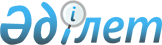 О внесении изменений и дополнений в постановления Правительства Республики Казахстан от 20 июля 2010 года № 745 "Об утверждении реестра государственных услуг, оказываемых физическим и юридическим лицам" и от 31 августа 2012 года № 1119 "Об утверждении стандартов государственных услуг, оказываемых Министерством образования и науки Республики Казахстан, местными исполнительными органами в сфере образования и науки"
					
			Утративший силу
			
			
		
					Постановление Правительства Республики Казахстан от 9 июля 2013 года № 699. Утратило силу постановлением Правительства Республики Казахстан от 13 марта 2015 года № 140

      Сноска. Утратило силу постановлением Правительства РК от 13.03.2015 № 140 (вводится в действие со дня его первого официального опубликования).      Правительство Республики Казахстан ПОСТАНОВЛЯЕТ:



      1. Внести в некоторые решения Правительства Республики Казахстан следующие изменения и дополнения: 



      1) утратил силу постановлением Правительства РК от 18.09.2013 № 983 (вводится в действие со дня первого официального опубликования);



      2) в постановлении Правительства Республики Казахстан от 31 августа 2012 года № 1119 «Об утверждении стандартов государственных услуг, оказываемых Министерством образования и науки Республики Казахстан, местными исполнительными органами в сфере образования и науки» (САПП Республики Казахстан, 2012 г., № 68, ст. 984): 



      подпункт 5) пункта 1 изложить в следующей редакции:

      «5) стандарт государственной услуги «Прием документов для участия в конкурсе на присуждение международной стипендии «Болашак»;»;



      в стандарте государственной услуги «Постановка на очередь детей дошкольного возраста (до 7 лет) для направления в детские дошкольные организации», утвержденном указанным постановлением:



      пункт 6 дополнить подпунктом 6) следующего содержания:

      «6) дети военнослужащих.»;



      приложение 1 к указанному стандарту изложить в новой редакции согласно приложению 1 к настоящему постановлению;



      стандарт государственной услуги «Прием документов для участия в конкурсе на присуждение международной стипендии Президента Республики Казахстан «Болашак», утвержденный указанным постановлением, изложить в новой редакции согласно приложению 3 к настоящему постановлению;



      стандарт государственной услуги «Признание и нострификация документов об образовании», утвержденный указанным постановлением, изложить в новой редакции согласно приложению 4 к настоящему постановлению;



      в стандарте государственной услуги «Выдача лицензии, переоформление, выдача дубликатов лицензии на предоставление высшего, послевузовского образования», утвержденном указанным постановлением:



      пункт 11 изложить в следующей редакции:

      «11. Для получения государственной услуги получатель государственной услуги представляет через портал перечень следующих документов:

      при получении лицензии:

      1) запрос в форме электронного документа, подписанный электронной цифровой подписью получателя государственной услуги;

      2) электронная копия платежного документа, подтверждающего уплату в бюджет лицензионного сбора, либо сведения об оплате лицензионного сбора если оплата произведена через ПШЭП;

      3) сведения и документы в соответствии с квалификационными требованиями, предъявляемыми при лицензировании образовательной деятельности юридических лиц, реализующих программы высшего и послевузовского образования в соответствии с приложением 3 к настоящему стандарту;

      при переоформлении лицензии:

      1) запрос в форме электронного документа, подписанный электронной цифровой подписью получателя государственной услуги; 

      2) электронная копия платежного документа, подтверждающего уплату в бюджет лицензионного сбора, либо сведения об оплате лицензионного сбора если оплата произведена через ПШЭП. 

      Сведения документов, справку или свидетельство о государственной регистрации (перерегистрации) получателя в качестве юридического лица, квитанцию об оплате в бюджет лицензионного сбора через платежный шлюз «электронного правительства», являющиеся государственными электронными информационными ресурсами, уполномоченный орган получает из соответствующих государственных информационных систем через портал в форме электронных документов, удостоверенных ЭЦП.»;



      дополнить приложением 3 к указанному стандарту согласно приложению 5 к настоящему постановлению;



      в стандарте государственной услуги «Прием документов и зачисление в высшие учебные заведения для обучения по образовательным программам высшего профессионального образования», утвержденном указанным постановлением:



      пункт 6 дополнить частью следующего содержания:

      «Государственная услуга по приему документов и зачисление в высшие учебные заведения для организации образования, подведомственных Комитету национальной безопасности и правоохранительным органам Республики Казахстан, оказывается только гражданам Республики Казахстан, за исключением случаев, определенных международными договорами Республики Казахстан.»;



      в стандарте государственной услуги «Предоставление общежития обучающимся в организациях технического и профессионального образования, высших учебных заведениях», утвержденном указанным постановлением:



      в пункт 13 внесены изменения на государственном языке, текст на русском языке не изменяется;



      в стандарте государственной услуги «Прием документов и зачисление в организации образования независимо от ведомственной подчиненности для обучения по общеобразовательным программам начального, основного среднего, общего среднего образования», утвержденном указанным постановлением:



      пункт 5 изложить в следующей редакции:

      «5. Формой завершения государственной услуги, которую получит получатель государственной услуги, являются общий приказ организации образования о зачислении в организацию общего среднего образования либо мотивированный ответ об отказе в предоставлении услуги.»;



      в стандарте государственной услуги «Прием документов для организации индивидуального бесплатного обучения на дому детей, которые по состоянию здоровья в течение длительного времени не могут посещать организации начального, основного среднего, общего среднего образования», утвержденном указанным постановлением:



      приложение 2 к указанному стандарту изложить в новой редакции согласно приложению 6 к настоящему постановлению;



      в стандарте государственной услуги «Прием документов и зачисление детей в дошкольные организации образования», утвержденном указанным постановлением:



      приложение 3 к указанному стандарту изложить в новой редакции согласно приложению 7 к настоящему постановлению;



      в стандарте государственной услуги «Прием документов и зачисление в специальные организации образования детей с ограниченными возможностями для обучения по специальным общеобразовательным учебным программам», утвержденном указанным постановлением:



      приложение 2 к указанному стандарту изложить в новой редакции согласно приложению 8 к настоящему постановлению;



      в стандарте государственной услуги «Прием документов и зачисление в организации дополнительного образования для детей по предоставлению им дополнительного образования», утвержденном указанным постановлением:



      приложение 4 к указанному стандарту изложить в новой редакции согласно приложению 9 к настоящему постановлению;



      в стандарте государственной услуги «Прием документов для предоставления отдыха детям из малообеспеченных семей в загородных и пришкольных лагерях», утвержденном указанным постановлением:



      приложение 1 к указанному стандарту изложить в новой редакции согласно приложению 11 к настоящему постановлению;



      в стандарте государственной услуги «Выдача разрешений на обучение в форме экстерната в организациях основного среднего, общего среднего образования», утвержденном указанным постановлением:



      в пункт 5 внесены изменения на государственном языке, текст на русском языке не изменяется;



      приложение 2 к указанному стандарту изложить в новой редакции согласно приложению 15 к настоящему постановлению.

      Сноска. Пункт 1 с изменением, внесенным постановлением Правительства РК от 18.09.2013 № 983 (вводится в действие со дня первого официального опубликования); от 19.02.2014 № 115 (вводится в действие со дня его первого официального опубликования).



      2. Настоящее постановление вводится в действие по истечении десяти календарных дней со дня первого официального опубликования.      Премьер-Министр

      Республики Казахстан                       С. Ахметов

Приложение 1 

к постановлению Правительства

Республики Казахстан 

от 9 июля 2013 года № 699 Приложение 1 

к стандарту государственной услуги 

«Постановка на очередь детей дошкольного

возраста (до 7 лет) для направления 

в детские дошкольные организации»       Cписок государственных учреждений

      отделов образования акиматов городов (районов)

Приложение 2 

к постановлению Правительства

Республики Казахстан 

от 9 июля 2013 года № 699       Сноска. Приложение 2 исключено постановлением Правительства РК от 19.02.2014 № 115 (вводится в действие со дня его первого официального опубликования).

Приложение 3 

к постановлению Правительства

Республики Казахстан 

от 9 июля 2013 года № 699 Утвержден 

постановлением Правительства 

Республики Казахстан 

от 31 августа 2012 года № 1119  Стандарт государственной услуги

«Прием документов для участия в конкурсе на присуждение

международной стипендии «Болашак»» 1. Общие положения      1. Государственная услуга «Прием документов для участия в конкурсе на присуждение международной стипендии «Болашак»» (далее - государственная услуга) оказывается акционерным обществом «Центр международных программ» (далее – уполномоченная организация), расположенным по адресу: Республика Казахстан, г. Астана, район Есиль, ул. Орынбор, д. 18, на альтернативной основе через центры обслуживания населения (далее - центр), адреса которых указаны в приложении 1 к настоящему стандарту, а также через веб-портал «электронного правительства»: www.e.gov.kz (далее - портал).

      2. Форма оказываемой государственной услуги: частично автоматизированная.

      3. Государственная услуга оказывается в соответствии со статьей 29 Закона Республики Казахстан от 11 января 2007 года «Об информатизации», Правилами отбора претендентов для присуждения международной стипендии «Болашак», утвержденными постановлением Правительства Республики Казахстан от 11 июня 2008 года № 573 (далее – Правила). 

      4. Информация о государственной услуге располагается:

      1) на интернет-ресурсе уполномоченной организации www.bolashak.gov.kz;

      2) на интернет-ресурсе центра www.con.gov.kz;

      3) в помещениях уполномоченной организации или центра на стендах и информационных досках;

      4) на портале www.e.gov.kz.

      Также информацию о порядке оказания государственной услуги можно получить по телефону call-центра 1414.

      5. Результатом оказываемой государственной услуги являются:

      1) в уполномоченной организации – расписка на бумажном носителе о принятии документов, с указанием информации о допуске к участию в конкурсе или о направлении документов для рассмотрения в индивидуальном порядке в рабочий орган Республиканской комиссии по подготовке кадров за рубежом (далее – рабочий орган), которым является Министерство образования и науки Республики Казахстан, либо мотивированный ответ об отказе в предоставлении государственной услуги;

      2) в центре и портале - расписка о принятии документов, с указанием информации о допуске к участию в конкурсе или о направлении документов для рассмотрения в индивидуальном порядке в рабочий орган, в форме электронного документа, удостоверенного электронной цифровой подписью (далее – ЭЦП) уполномоченного лица либо мотивированный ответ об отказе в предоставлении государственной услуги в форме электронного документа.

      6. Государственная услуга оказывается гражданам Республики Казахстан, отвечающим требованиям и условиям участия в конкурсе на присуждение международной стипендии «Болашак», установленными Правилами (далее – получатель государственной услуги).

      7. Сроки оказания государственной услуги:

      сроки оказания государственной услуги с момента сдачи получателем государственной услуги необходимых документов, определенных в пункте 11 настоящего стандарта:

      в уполномоченной организации, на портале – не более одного рабочего дня;

      в центре – пять рабочих дней (день приема и день выдачи документов не входит в срок оказания государственной услуги), при этом:

      максимально допустимое время ожидания до получения государственной услуги, оказываемой на месте в день обращения заявителя, – не более 20 минут;

      максимально допустимое время обслуживания получателя государственной услуги, оказываемой в центре в день обращения заявителя, – не более 20 минут.

      8. Государственная услуга оказывается бесплатно.

      9. График работы:

      1) в уполномоченной организации ежедневно с понедельника по пятницу с 9.00 до 18.30 часов, с перерывом на обед с 13.00 до 14.30 часов, за исключением выходных и праздничных дней согласно трудовому законодательству Республики Казахстан;

      2) в центрах прием документов осуществляется ежедневно, с понедельника по субботу включительно, за исключением выходных и праздничных дней, согласно трудовому законодательству, в соответствии с установленным графиком работы центра с 9.00 до 20.00 часов, без перерыва. 

      Прием в уполномоченной организации осуществляется в порядке «живой» очереди, без ускоренного обслуживания.

      Прием в центре осуществляется в порядке «электронной» очереди, без ускоренного обслуживания.

      3) на портале – круглосуточно.

      10. Государственная услуга оказывается:

      1) в уполномоченной организации либо в здании центра по выбору получателя государственной услуги, где предусмотрены условия для людей с ограниченными физическими возможностями (пандусы). В зале располагаются справочное бюро, терминал электронной очереди (в центре), кресла для ожидания, информационные стенды с образцами заполненных бланков;

      2) на портале – в «личном кабинете» получателя государственной услуги. 2. Порядок оказания государственной услуги      11. Для получения государственной услуги получатель государственной услуги представляет следующие документы:

      в уполномоченную организацию:

      1) заявление на бумажном носителе с указанием обоснований выбранной специальности/темы исследования и страны обучения/прохождения стажировки;

      2) заполненную анкету претендента для участия в конкурсе на присуждение международной стипендии «Болашак» по форме, утвержденной рабочим органом, согласно приложению 2 к настоящему стандарту;

      3) медицинскую справку о состоянии здоровья по форме, установленной уполномоченным органом в области здравоохранения для лиц, выезжающих за рубеж;

      4) нотариально заверенную копию диплома бакалавра или специалиста с приложением (приложение не представляется претендентами, указанными в подпункте 5) пункта 4 Правил), а также в случае обучения в зарубежной организации образования – нотариально заверенную копию удостоверения о признании и нострификации документа об образовании либо копию иного документа о признании документа об образовании с учетом особенностей, установленных пунктом 5 статьи 39 Закона;

      5) оригиналы и копии удостоверения личности и паспорта (оригиналы после сверки возвращаются получателю государственной услуги);

      6) копию действительного официального сертификата установленной формы о сдаче экзамена по иностранному языку с результатом, соответствующим установленным минимальным требованиям, в случае его наличия;

      7) заявку работодателя на подготовку специалиста (далее – заявка) по форме, утверждаемой рабочим органом с условием сохранения места работы, согласно приложению 3 к настоящему стандарту (для претендентов участвующих в конкурсе по категориям государственных служащих, научно-педагогических работников, самостоятельно поступивших для получения степеней доктора философии (PhD), доктора по профилю из числа государственных служащих, научных либо педагогических работников, претенденты на прохождение стажировки);

      8) нотариально заверенные копии документов, подтверждающих трудовую деятельность, за требуемый согласно Правилам период трудовой деятельности (для претендентов участвующих в конкурсе по категории самостоятельно поступившие, государственных служащих, научно-педагогических работников и претендентов на стажировку);

      9) рекомендательное письмо от работодателя (для претендентов участвующих в конкурсе по категории самостоятельно поступивших, за исключением самостоятельно поступивших для получения степеней доктора философии (PhD), доктора по профилю из числа государственных служащих, научных либо педагогических работников);

      10) копии документов, подтверждающих безусловное зачисление на академическое обучение (за исключением финансовых условий, и для лиц, поступивших для получения степени доктора философии (PhD), доктора по профилю, обучения в резидентуре – условий по повышению уровня знания иностранного языка до требуемого) с указанием программы, специальности и периода обучения и, в случае наличия, официальный документ об успеваемости, выданный зарубежным высшим учебным заведением/справку установленного образца, указывающую специальность, курс (год обучения), форму обучения, информацию о системе оценок, используемых в данном учебном заведении, а также средний балл текущей успеваемости в данном учебном заведении с нотариально заверенными переводами на государственный или русский языки (для претендентов участвующих в конкурсе по категории самостоятельно поступивших);

      11) копии документов, подтверждающих безусловное приглашение (за исключением финансовых условий и условий повышения уровня знания иностранного языка до требуемого) принимающей на стажировку зарубежной организации с указанием сроков, стоимости (с расшифровкой расчетов) прохождения стажировки с нотариально заверенными переводами на государственный или русский языки (для претендентов участвующих в конкурсе по категории претенденты на стажировки);

      12) заявку от высшего учебного заведения Республики Казахстан с условием сохранения места работы по форме, утверждаемой рабочим органом, согласно приложению 4 к настоящему стандарту и рекомендацию ученого совета данного высшего учебного заведения (для претендентов участвующих в конкурсе по категории выпускников вузов);

      13) программу прохождения стажировки, составленную в соответствии с требованиями, устанавливаемыми рабочим органом, и утвержденную направляющей и принимающей на стажировку организациями (для претендентов участвующих в конкурсе по категории претендентов на стажировки);

      14) согласованный с ведущим зарубежным высшим учебным заведением индивидуальный учебный план, не превышающий сроки, установленные ведущим зарубежным высшим учебным заведением, для получения данной степени (для претендентов участвующих в конкурсе по категории самостоятельно поступивших для получения степени доктора философии (PhD), доктора по профилю);

      в центр:

      1) заявление с указанием обоснований выбранной специальности/темы исследования и страны обучения/прохождения стажировки в форме электронной копии документа, удостоверенного ЭЦП работника центра;

      2) заполненную анкету претендента для участия в конкурсе на присуждение международной стипендии «Болашак» по форме, утвержденной рабочим органом, согласно приложению 2 к настоящему стандарту в форме электронной копии документа, удостоверенного ЭЦП работника центра;

      3) медицинскую справку о состоянии здоровья по форме, установленной уполномоченным органом в области здравоохранения для лиц, выезжающих за рубеж в форме электронной копии документа, удостоверенного ЭЦП работника центра;

      4) диплом бакалавра или специалиста с приложением (приложение не представляется претендентами, указанными в подпункте 5) пункта 4 Правил), а также в случае обучения в зарубежной организации образования – копию удостоверения о признании и нострификации документа об образовании либо копию иного документа о признании документа об образовании с учетом особенностей, установленных пунктом 5 статьи 39 Закона, в форме электронной копии документа, удостоверенного ЭЦП работника центра;

      5) удостоверение личности и паспорт;

      6) в случае наличия, действительный официальный сертификат установленной формы о сдаче экзамена по иностранному языку с результатом, соответствующим установленным минимальным требованиям, в форме электронной копии документа, удостоверенного ЭЦП работника центра;

      7) заявку работодателя на подготовку специалиста (далее – заявка) по форме, утверждаемой рабочим органом с условием сохранения места работы, согласно приложению 3 к настоящему стандарту (для претендентов участвующих в конкурсе по категориям государственных служащих, научно-педагогических работников, самостоятельно поступивших для получения степеней доктора философии (PhD), доктора по профилю из числа государственных служащих, научных либо педагогических работников, претенденты на прохождение стажировки) в форме электронной копии документа, удостоверенного ЭЦП работника центра;

      8) нотариально заверенные копии документов, подтверждающих трудовую деятельность, за требуемый согласно Правилам период трудовой деятельности (для претендентов участвующих в конкурсе по категории самостоятельно поступившие, государственных служащих, научно-педагогических работников и претендентов на стажировку) в форме электронной копии документа, удостоверенного ЭЦП работника центра;

      9) рекомендательное письмо от работодателя (для претендентов участвующих в конкурсе по категории самостоятельно поступивших, за исключением самостоятельно поступивших для получения степеней доктора философии (PhD), доктора по профилю из числа государственных служащих, научных либо педагогических работников) в форме электронной копии документа, удостоверенного ЭЦП работника центра;

      10) документы, подтверждающие безусловное зачисление на академическое обучение (за исключением финансовых условий, и для лиц, поступивших для получения степени доктора философии (PhD), доктора по профилю, обучения в резидентуре – условий по повышению уровня знания иностранного языка до требуемого) с указанием программы, специальности и периода обучения и, в случае наличия, официальный документ об успеваемости, выданный зарубежным высшим учебным заведением/справку установленного образца, указывающую специальность, курс (год обучения), форму обучения, информацию о системе оценок, используемых в данном учебном заведении, а также средний балл текущей успеваемости в данном учебном заведении с нотариально заверенными переводами на государственный или русский языки (для претендентов участвующих в конкурсе по категории самостоятельно поступивших) в форме электронных копий документов, удостоверенных ЭЦП работника центра;

      11) документы, подтверждающие безусловное приглашение (за исключением финансовых условий и условий повышения уровня знания иностранного языка до требуемого) принимающей на стажировку зарубежной организации с указанием сроков, стоимости (с расшифровкой расчетов) прохождения стажировки с нотариально заверенными переводами на государственный или русский языки (для претендентов участвующих в конкурсе по категории претенденты на стажировки) в форме электронной копии документа, удостоверенного ЭЦП работника центра;

      12) заявку от высшего учебного заведения Республики Казахстан с условием сохранения места работы по форме, утверждаемой рабочим органом, согласно приложению 4 к настоящему стандарту и рекомендацию ученого совета данного высшего учебного заведения (для претендентов участвующих в конкурсе по категории выпускников вузов) в форме электронной копии документа, удостоверенного ЭЦП работника центра;

      13) программу прохождения стажировки, составленную в соответствии с требованиями, устанавливаемыми рабочим органом, и утвержденную направляющей и принимающей на стажировку организациями (для претендентов участвующих в конкурсе по категории претендентов на стажировки) в форме электронной копии документа, удостоверенного ЭЦП работника центра;

      14) согласованный с ведущим зарубежным высшим учебным заведением индивидуальный учебный план, не превышающий сроки, установленные ведущим зарубежным высшим учебным заведением, для получения данной степени (для претендентов участвующих в конкурсе по категории самостоятельно поступивших для получения степени доктора философии (PhD), доктора по профилю) в форме электронной копии документа, удостоверенного ЭЦП работника центра.

      Сведения документов, удостоверяющих личность, удостоверяющих выплату пенсионных отчислений, содержащиеся в государственных информационных системах, ЦОН получает из соответствующих государственных информационных систем через информационную систему ЦОНов в форме электронных документов, удостоверенных ЭЦП работника центра.

      На портале:

      1) заявление с указанием обоснований выбранной специальности/темы исследования и страны обучения/прохождения стажировки в виде электронной копии прикрепляется к электронному запросу;

      2) заполненную анкету претендента для участия в конкурсе на присуждение международной стипендии «Болашак» по форме, утвержденной рабочим органом, согласно приложению 2 к настоящему стандарту в виде электронной копии прикрепляется к электронному запросу;

      3) медицинскую справку о состоянии здоровья по форме, установленной уполномоченным органом в области здравоохранения для лиц, выезжающих за рубеж в виде сканированной копии прикрепляется к электронному запросу;

      4) диплом бакалавра или специалиста с приложением (приложение не представляется претендентами, указанными в подпункте 5) пункта 4 Правил), а также в случае обучения в зарубежной организации образования – копию удостоверения о признании и нострификации документа об образовании либо копию иного документа о признании документа об образовании с учетом особенностей, установленных пунктом 5 статьи 39 Закона, в виде электронных копий прикрепляются к электронному запросу;

      5) удостоверение личности и паспорт – электронная копия прикрепляется к электронному запросу;

      6) в случае наличия, действительный официальный сертификат установленной формы о сдаче экзамена по иностранному языку с результатом, соответствующим установленным минимальным требованиям, в виде электронной копии прикрепляется к электронному запросу;

      7) заявку работодателя на подготовку специалиста (далее – заявка) по форме, утверждаемой рабочим органом с условием сохранения места работы, согласно приложению 3 к настоящему стандарту (для претендентов участвующих в конкурсе по категориям государственных служащих, научно-педагогических работников, самостоятельно поступивших для получения степеней доктора философии (PhD), доктора по профилю из числа государственных служащих, научных либо педагогических работников, претенденты на прохождение стажировки) в виде электронной копии прикрепляется к электронному запросу;

      8) нотариально заверенные копии документов, подтверждающих трудовую деятельность, за требуемый согласно Правилам период трудовой деятельности (для претендентов участвующих в конкурсе по категории самостоятельно поступившие, государственных служащих, научно-педагогических работников и претендентов на стажировку) в виде электронных копий прикрепляются к электронному запросу;

      9) рекомендательное письмо от работодателя (для претендентов участвующих в конкурсе по категории самостоятельно поступивших, за исключением самостоятельно поступивших для получения степеней доктора философии (PhD), доктора по профилю из числа государственных служащих, научных либо педагогических работников) в виде электронной копии прикрепляется к электронному запросу;

      10) копии документов, подтверждающих безусловное зачисление на академическое обучение (за исключением финансовых условий, и для лиц, поступивших для получения степени доктора философии (PhD), доктора по профилю, обучения в резидентуре – условий по повышению уровня знания иностранного языка до требуемого) с указанием программы, специальности и периода обучения и, в случае наличия, официальный документ об успеваемости, выданный зарубежным высшим учебным заведением/справку установленного образца, указывающую специальность, курс (год обучения), форму обучения, информацию о системе оценок, используемых в данном учебном заведении, а также средний балл текущей успеваемости в данном учебном заведении с нотариально заверенными переводами на государственный или русский языки (для претендентов участвующих в конкурсе по категории самостоятельно поступивших) в виде электронных копий прикрепляются к электронному запросу;

      11) копии документов, подтверждающих безусловное приглашение (за исключением финансовых условий и условий повышения уровня знания иностранного языка до требуемого) принимающей на стажировку зарубежной организации с указанием сроков, стоимости (с расшифровкой расчетов) прохождения стажировки с нотариально заверенными переводами на государственный или русский языки (для претендентов участвующих в конкурсе по категории претенденты на стажировки) в виде электронных копий прикрепляются к электронному запросу;

      12) заявку от высшего учебного заведения Республики Казахстан с условием сохранения места работы по форме, утверждаемой рабочим органом, согласно приложению 4 к настоящему стандарту и рекомендацию ученого совета данного высшего учебного заведения (для претендентов участвующих в конкурсе по категории выпускников вузов) в виде электронной копии прикрепляется к электронному запросу;

      13) программу прохождения стажировки, составленную в соответствии с требованиями, устанавливаемыми рабочим органом, и утвержденную направляющей и принимающей на стажировку организациями (для претендентов участвующих в конкурсе по категории претендентов на стажировки) в виде электронной копии прикрепляется к электронному запросу;

      14) согласованный с ведущим зарубежным высшим учебным заведением индивидуальный учебный план, не превышающий сроки, установленные ведущим зарубежным высшим учебным заведением, для получения данной степени (для претендентов участвующих в конкурсе по категории самостоятельно поступивших для получения степени доктора философии (PhD), доктора по профилю) в виде электронной копии прикрепляется к электронному запросу.

      Сведения документов, удостоверяющих личность, удостоверяющих выплату пенсионных отчислений, содержащиеся в государственных информационных системах, получатель государственной услуги получает из соответствующих государственных информационных систем в форме электронных документов, удостоверенных ЭЦП уполномоченных должностных лиц.

      12. Формы анкеты для обучения или прохождения стажировки, заявок установленные рабочим органом, и другая информация о получении государственной услуги расположены на интернет-ресурсе уполномоченной организации по адресу www.bolashak.gov.kz, на стендах и на специальной стойке в зале ожидания уполномоченной организации или центра, на портале по адресу: www.e.gov.kz. 

      При обращении через портал получателем государственной услуги необходимо заполнить запрос в форме электронного документа.

      13. Прием документов осуществляется в отделе приема документов и организации конкурса уполномоченной организации нарочно, адрес и телефоны которого доступны на интернет-ресурсе уполномоченной организации по адресу электронной почты: www.bolashak.gov.kz в разделе «Претендент/Контакты».

      В центрах прием документов осуществляется в операционном зале посредством «безбарьерного» обслуживания.

      При обращении на портал отправка электронного запроса осуществляется из «личного кабинета» получателя государственной услуги. Запрос автоматически направляется уполномоченной организации-адресату в соответствии с выбранной услугой.

      14. Получателю государственной услуги при обращении в уполномоченную организацию выдается расписка о принятии документов, указанных в пункте 11 настоящего стандарта с указанием:

      1) информации о допуске к конкурсному отбору либо о направлении документов в рабочий орган для рассмотрения в индивидуальном порядке;

      2) даты приема и перечня сданных документов;

      3) фамилии, имени, отчества, должности сотрудника, принявшего документы, а также контактных данных, в случае обращения через портал, расписка с электронной цифровой подписью уполномоченного лица, с контактными данными отдела приема документов и организации конкурса.

      При обращении в центр получателю государственной услуги выдается расписка о принятии документов с указанием:

      1) номера и даты приема запроса;

      2) вид запрашиваемой государственной услуги;

      3) количества и названий приложенных документов;

      4) даты, времени и места выдачи документов;

      5) фамилии, имени, отчества инспектора центра, принявшего заявление на оформление документов. 

      При обращении через портал получателю государственной услуги в «личный кабинет» на портале направляется уведомление-отчет о принятии запроса для предоставления государственной услуги с указанием даты и времени получения получателем государственной услуги результата государственной услуги.

      15. Результат оказания государственной услуги получателю государственной услуги доставляется: 

      1) в уполномоченной организации – нарочно (личное посещение получателя государственной услуги либо его представителя по доверенности) по адресу, указанному в пункте 1 настоящего стандарта;

      2) в центре – нарочно (личное посещение получателя государственной услуги либо его представителя по доверенности) в ЦОНе, в котором документы были сданы, на основании расписки;

      3) на портале – в «личный кабинет» получателя государственной услуги.

      16. Уполномоченная организация отказывает в приеме документов в случае непредставления получателем государственной услуги одного из документов, указанных в пункте 11 настоящего стандарта, в случаях предусмотренных пунктом 11 Правил, а также по основаниям предусмотренным статьей 40 Закона Республики Казахстан «Об информатизации». 3. Принципы работы      17. Деятельность уполномоченной организации и центра основывается на принципах соблюдения конституционных прав человека, законности при исполнении служебного долга и осуществляется на принципах вежливости, представления полной информации, обеспечения ее сохранности, защиты и конфиденциальности. 4. Результаты работы      18. Результаты оказания государственной услуги получателям государственной услуги измеряются показателями качества и эффективности в соответствии с приложением 5 к настоящему стандарту.

      19. Целевые значения показателей качества и эффективности государственной услуги, по которым оценивается работа уполномоченной организации, центра ежегодно утверждаются приказом Министра образования и науки Республики Казахстан. 5. Порядок обжалования      20. Для разъяснения порядка обжалования действий (бездействия) работника уполномоченной организации или работника центра и оказания содействия в подготовке жалобы получатель государственной услуги обращается к руководству уполномоченной организации или центра, адреса и телефоны которых указаны в приложениях 1 и 6 к настоящему стандарту. 

      Также информацию о порядке обжалования действий (бездействия) работника уполномоченной организации, Центра можно получить по телефону call-центра 1414 либо на портале.

      21. В случае несогласия с результатами оказанной услуги получатели государственной услуги могут обратиться в вышестоящую инстанцию - Министерство образования и науки Республики Казахстан, расположенному по адресу: 010000, город Астана, улица Орынбор, дом № 8, тел: +7 7172 742362 (интернет-ресурс: www.edu.gov.kz), в том числе посредством портала. 

      22. В случае некорректного обслуживания сотрудником уполномоченной организации или Центра жалоба подается получателем государственной услуги письменно в свободной форме на имя первого руководителя уполномоченной организации в канцелярию (каб. 104) с 9.00 часов до 18.30 часов, с перерывом на обед с 13.00 до 14.30 часов, кроме выходных и праздничных дней либо руководителю РГП Центра, адрес и телефон, которого указан в пункте 26 настоящего стандарта. При необходимости прилагают дополнительные документы в зависимости от характера вопроса.

      23. В случаях несогласия с результатами оказанной государственной услуги получатель государственной услуги имеет право обратиться в суд в установленном законодательством порядке.

      24. Жалобы принимаются в устной или в письменной форме по почте или в электронном виде (адрес электронной почты уполномоченной организации: www.bolashak.gov.kz) либо нарочно в рабочие дни через канцелярию уполномоченной организации и Центра.

      25. Принятая жалоба регистрируется в журнале входящей корреспонденции уполномоченного органа, Центра и рассматривается в сроки, установленные Законом Республики Казахстан от 12 января 2007 года «О порядке рассмотрения обращений физических и юридических лиц».

      Получателю государственной услуги в подтверждение о принятии его жалобы выдается талон с указанием срока и места получения ответа на поданную жалобу, фамилии и инициалов лица, указанием контактных данных должностного лица у которых можно узнать о ходе рассмотрения жалобы. 

      О результатах рассмотрения жалобы получателю государственной услуги сообщается в письменном виде по почте.

      26. Республиканское государственное предприятие «Центр обслуживания населения» Комитета по контролю автоматизации государственных услуг и координации деятельности центров обслуживания населения Министерства транспорта и коммуникаций Республики Казахстан: город Астана, проспект Республики, дом 43А, телефон: 8(7172) 94-99-95, интернет-ресурс: www.con.gov.kzПриложение 1 

к стандарту государственной услуги

«Прием документов для участия в 

конкурсе на присуждение 

международной стипендии «Болашак»      Список Центров обслуживания населенияПриложение 2 

к стандарту государственной услуги 

«Прием документов для участия в 

конкурсе на присуждение 

международной стипендии «Болашак»       Үміткердің «Болашақ» халықаралық стипендиясын

      тағайындау конкурсына қатысуға арналған сауалнамасы/

      Анкета претендента для участия в конкурсе на присуждение

      международной стипендии «Болашак»Бұл кестені «Халықаралық бағдарламалар орталығы» АҚ

қызметкерлері толтырады

Данная таблица заполняется сотрудниками АО «Центр международных

программ»10. Ата-анаңыздың/қамқоршылардың қызмет саласын көрсетіңіз:

Укажите сферу деятельности родителей/попечителей: 11. Жақын туған-туысқандары /ата-аналары, аға-інілері,

апа-сіңлілері, қарындастары, жұбайы, балалары, қамқоршылары/

туралы мәліметтер:

Сведения о ближайших родственниках /родители, братья, сестры,

супруг/а/, дети, попечители:II. БІЛІМІ/ОБРАЗОВАНИЕІІІ КӘСІБИ ҚЫЗМЕТІ / ПРОФЕССИОНАЛЬНАЯ ДЕЯТЕЛЬНОСТЬIV. КОНКУРСҚА ҚАТЫСУ ТУРАЛЫ АҚПАРАТ/ИНФОРМАЦИЯ ПО УЧАСТИЮ В КОНКУРСЕ 16. Егер тапсырсаңыз, онда келесі кестені толтырыңыз/

      Если сдавали, то заполните следующую таблицу:Шетелдік жоғары оқу орындарына/мекемелерге оқу/тағылымдамадан

өту үшін өз беттерімен түскен тұлғалар толтырады/Заполняется

лицами, самостоятельно поступившими в зарубежные вузы/организации на

академическое обучение/для прохождения стажировки18. Тағылымдамадан өту, оқу мерзімдері/

      Сроки обучения/прохождения стажировки 

_____________________________________________________________________Егер тағайындалса, онда келесі жолды толтырыңыз:

тағайындалған жылы:/ 

Если присуждалась, то заполните следующие поля:

год присуждения: ______________Приложение 3 

к стандарту государственной услуги

«Прием документов для участия в 

конкурсе на присуждение 

международной стипендии 

«Болашак»       ЖҰМЫС БЕРУШІНІҢ МАМАН ДАЯРЛАУҒА ӨТІНІМІ

      ЗАЯВКА РАБОТОДАТЕЛЯ НА ПОДГОТОВКУ СПЕЦИАЛИСТА№ ________ «___» ______________ 20__ж/г.

Ұйымның атауы/Название организации__________________________________

Пошталық индексі, мекенжайы/Почтовый индекс, адрес_________________

Телефон _____________факс ____________e-mail________________________КОНКУРСҚА ҚАТЫСУ ҮШІН ДЕРЕКТЕР (үміткер толтырады)/

ДАННЫЕ ДЛЯ УЧАСТИЯ В КОНКУРСЕ (заполняется претендентом)Жіберуші ұйым басшысының Т.А.Ә./

Ф.И.О руководителя

направляющей организации ____________________________________________Жіберуші ұйым басшысының қолы/

Подпись руководителя Үміткердің қолы/

направляющей организации ___________ Подпись претендента ______М.О/М.ППриложение 4 

к стандарту государственной услуги 

«Прием документов для участия в 

конкурсе на присуждение международной

стипендии «Болашак»       ҚАЗАҚСТАН РЕСПУБЛИКАСЫ ЖОҒАРЫ ОҚУ ОРНЫНЫҢ

      МАМАНДАР ДАЯРЛАУҒА ӨТІНІМІ

      ЗАЯВКА ВЫСШЕГО УЧЕБНОГО ЗАВЕДЕНИЯ РЕСПУБЛИКИ

      КАЗАХСТАН НА ПОДГОТОВКУ СПЕЦИАЛИСТА№ ________ «___» ______________ 20__ж/г.ЖОО-ның толық атауы/Полное наименование ВУЗа ______________________

Пошталық индексі, мекенжайы/Почтовый индекс, адрес________________

Телефон _____________факс ____________e-mail ______________________КОНКУРСҚА ҚАТЫСУ ҮШІН ДЕРЕКТЕР (үміткер толтырады)/

ДАННЫЕ ДЛЯ УЧАСТИЯ В КОНКУРСЕ (заполняется претендентом)Жіберуші ұйым басшысының Т.А.Ә./

Ф.И.О руководителя

направляющего ВУЗа ____________________________________________Жіберуші ұйым басшысының қолы/

Подпись руководителя Үміткердің қолы/

направляющего ВУЗа ____________ Подпись претендента_______М.О/М.ППриложение 5 

к стандарту государственной услуги

«Прием документов для участия в 

конкурсе на присуждение 

международной стипендии «Болашак»      Таблица. Значения показателей качества и эффективностиПриложение 6 

к стандарту государственной услуги 

«Прием документов для участия в 

конкурсе на присуждение 

международной стипендии «Болашак»      Контактные данные руководства акционерного общества

      «Центр международных программ»

Приложение 4 

к постановлению Правительства

Республики Казахстан 

от 9 июля 2013 года № 699 Утвержден 

постановлением Правительства 

Республики Казахстан 

от 31 августа 2012 года № 1119 Стандарт государственной услуги

«Признание и нострификация документов об образовании» 1. Общие положения      1. Государственная услуга «Признание и нострификация документов об образовании» (далее – государственная услуга) оказывается Комитетом по контролю в сфере образования и науки Министерства образования и науки Республики Казахстан (далее – Комитет), который расположен по адресу: г. Астана, Левый берег, ул. Орынбор, д. 8, Дом Министерств, подъезд 11 и республиканским государственным предприятием на праве хозяйственного ведения «Центр Болонского процесса и академической мобильности» Министерства образования и науки Республики Казахстан (далее – центр), расположенного по адресу: г. Астана, пр. Победы, 16/1, 4-й этаж, левое крыло, а также через центры обслуживания населения (далее – ЦОНы) на альтернативной основе, адреса которых указаны в приложении 1 к настоящему стандарту. 

      2. Форма оказываемой государственной услуги: не автоматизированная.

      3. Государственная услуга осуществляется на основании пункта 4 статьи 39 Закона Республики Казахстан от 27 июля 2007 года «Об образовании», Правил признания и нострификации документов об образовании, утвержденных приказом Министра образования и науки Республики Казахстан от 10 января 2008 года № 8.

      4. Полная информация о порядке оказания государственной услуги располагается:

      1) на интернет-ресурсе Комитета (www.educontrol.kz); 

      2) на интернет-ресурсе центра (www.naric-Kazahstan.kz);

      3) на интернет-ресурсе республиканского государственного предприятия «Центр обслуживания населения» Комитета по контролю автоматизации государственных услуг и координации деятельности центров обслуживания населения Министерства транспорта и коммуникаций Республики Казахстан (далее – РГП ЦОН) www.con.gov.kz;

      4) в официальных источниках информации и на стендах, расположенных в помещениях ЦОНов согласно приложению 1 к настоящему стандарту.

      Также информацию о порядке оказания государственной услуги можно получить по телефонам 8 (7172) 74-24-29, 73-17-43, 73-17-44, 73-17-50, информационно-справочной службы call-центра 1414.

      5. Результатом оказываемой государственной услуги являются удостоверение о признании/нострификации документов об образовании на бумажном носителе, либо мотивированный ответ об отказе в предоставлении услуги в письменном виде. 

      6. Государственная услуга оказывается физическим лицам (далее – получатели государственной услуги), имеющим документы об образовании, выданные зарубежными организациями образования, а также лицам, представляющим интересы получателя государственной услуги на основании доверенности. 

      7. Сроки оказания государственной услуги при обращении в центр: 

      1) c момента сдачи получателем государственной услуги необходимых документов, определенных в пункте 11 настоящего стандарта, – 4 месяца.

      Срок рассмотрения продлевается в случаях:

      если документ об образовании не соответствует казахстанским государственным общеобязательным стандартам образования (ГОСО РК), центр письменно уведомляет получателя государственной услуги о необходимости прохождения тестирования в организации образования в течение 30 календарных дней; 

      если организация образования, выдавшая документ об образовании, не предоставляет ответ на обращение центра по подтверждению подлинности представленных документов об образовании получателя государственной услуги до 30 календарных дней;

      2) максимально допустимое время ожидания получателем государственной услуги, желающим сдать пакет документов для получения государственной услуги, – 20 минут, максимально допустимое время ожидания для получения справки, подтверждающей сдачу документов, – 20 минут; 

      3) максимально допустимое время обслуживания получателя государственной услуги, оказываемой на месте в день обращения получателя государственной услуги – 20 минут.

      При обращении в ЦОНы:

      1) c момента сдачи получателем государственной услуги необходимых документов, определенных в пункте 11 настоящего стандарта, – 4 месяца. 

      Срок рассмотрения продлевается в случаях:

      если документ об образовании не соответствует казахстанским государственным общеобязательным стандартам образования (ГОСО РК), центр письменно уведомляет получателя государственной услуги о необходимости прохождения тестирования в организации образования в течение 30 календарных дней; 

      если организация образования, выдавшая документ об образовании, не предоставляет ответ на обращение центра по подтверждению подлинности представленных документов об образовании получателя государственной услуги в течение 30 календарных дней; 

      2) максимально допустимое время ожидания получателем государственной услуги, желающим сдать пакет документов для получения государственной услуги, – не более 20 минут, максимально допустимое время ожидания для получения справки, подтверждающей сдачу документов, – не более 20 минут; 

      3) максимально допустимое время обслуживания получателя государственной услуги, оказываемой на месте в день обращения получателя государственной услуги – не более 20 минут.

      При осуществлении государственной услуги через ЦОН, центр при выявлении ошибок в оформлении документов либо при представлении неполного пакета документов, указанных в пункте 11 настоящего стандарта, в течении пяти рабочих дней уведомляет ЦОН с обоснованием причин отказа.

      После получения электронного ответа ЦОН информирует получателя государственной услуги в течение одного рабочего дня и выдает обоснование центра о причине возврата/отказа.

      8. Государственная услуга оказывается платно. Стоимость оказания государственной услуги определяется с учетом расчета понесенных затрат и утверждается директором центра. Способ оплаты – безналичный, согласно прейскуранта цен.

      Банковские реквизиты:

      РГП «ЦБПиАМ» МОН РК

      РНН 620200256368

      БИН 050640004360

      ИИК KZ117998ВТВ0000002884

      Столичный филиал АО «Цеснабанк»

      БИK TSES KZ KA

      Кбе 16

      Форма квитанции устанавливается по усмотрению банка, в котором производится оплата. Ускоренное обслуживание не предусмотрено. 

      9. Государственная услуга предоставляется:

      при обращении в Центр:

      с понедельника по четверг, с 09.00 до 13.00 часов, выдача справок осуществляется в день приема документов с 18.00 до 18.30 часов, за исключением субботы, воскресенья и праздничных дней. Выдача удостоверений проводится ежедневно с 09.00 до 18.00 часов (перерыв с 13.00-14.30 часов), за исключением субботы, воскресенья и праздничных дней. 

      Предварительная запись и ускоренное оформление услуги не предусмотрено.

      При обращении в ЦОНы: 

      ежедневно с понедельника по субботу включительно, за исключением выходных и праздничных дней, согласно трудовому законодательству, в соответствии с установленным графиком работы с 9.00 до 20.00 часов, без перерыва на обед. Прием осуществляется в порядке «электронной очереди», без ускоренного обслуживания.

      10. Прием документов в центре осуществляется в отдельном кабинете офиса. Имеется информационный стенд с перечнем необходимых документов, образцами документов и заявлений, графика работ. Для людей с ограниченными физическими возможностями в здании предусмотрен пандус и лифт. 

      Государственная услуга также оказывается в здании ЦОНов по месту нахождения получателя государственной услуги, где предусмотрены условия для обслуживания получателей государственной услуги, в том числе с ограниченными возможностями. В зале располагаются справочное бюро, кресла для ожидания, информационные стенды с образцами заполненных бланков. 2. Порядок оказания государственной услуги      11. Для оказания данной государственной услуги получатель государственной услуги представляет следующие документы:

      в Центр:

      1) заявление о признании/нострификации документов об образовании по форме, согласно приложению 2 к настоящему стандарту;

      2) документ об образовании (при необходимости с переводом на государственный или русский язык);

      3) приложение к документу об образовании с наличием следующей информации: объема часов пройденных учебных дисциплин и практик (при наличии), полученных итоговых оценок, курсовых и выпускных квалификационных работ, других составляющих учебного процесса (при необходимости с переводом на государственный или русский язык);

      4) нотариально засвидетельствованный перевод документа об образовании и приложения к нему на государственный или русский язык;

      5) нотариально засвидетельствованная копия удостоверения личности или паспорта владельца документа об образовании (при необходимости с переводом на государственный или русский язык). 

      Если обладатель документа об образовании изменил фамилию, имя или отчество после его получения, то необходимо предоставить нотариально засвидетельствованную копию подтверждающего документа (свидетельство о браке, удостоверение личности или паспорт);

      6) копия лицензии и/или свидетельства об аккредитации учебного заведения, выдавшего документ об образовании, за исключением документов государственного образца об основном среднем, общем среднем образовании, заверенные печатью учебного заведения (при необходимости с нотариально засвидетельствованным переводом на государственный или русский язык). При отсутствии копии лицензии и/или свидетельства об аккредитации учебного заведения, необходимо представить информацию об организации образования, выдавшей документ об образовании (со ссылкой на сайт или другие источники); 

      7) квитанция об оплате;

      8) документ, удостоверяющий личность (удостоверение личности или паспорт) уполномоченного представителя и документ, удостоверяющий полномочия на представительство – при обращении представителя получателя.

      Диплом об образовании или приложения к нему, выданные организациями образования, должны быть апостилированы или легализованы, либо получателю необходимо представить архивную справку из учебного заведения, подтверждающую его обучение. 

      Ответственность за подлинность представленных документов об образовании несет получатель государственной услуги.

      В ЦОНах:

      1) заявление о признании/нострификации;

      2) документ об образовании (при необходимости с переводом на государственный или русский язык);

      3) приложение к документу об образовании с наличием следующей информации: объема часов пройденных учебных дисциплин и практик (при наличии), полученных итоговых оценок, курсовых и выпускных квалификационных работ, других составляющих учебного процесса (при необходимости с переводом на государственный или русский язык);

      4) нотариально засвидетельствованный перевод документа об образовании и приложения к нему на государственный или русский язык;

      5) удостоверение личности и паспорт владельца документа об образовании (для нерезидентов Республики Казахстан нотариально заверенные копии) (при необходимости с переводом на государственный или русский язык). 

      Если обладатель документа об образовании изменил фамилию, имя или отчество после его получения, то необходимо предоставить электронную копию подтверждающего документа (свидетельство о браке, удостоверение личности, паспорт);

      6) лицензия и/или свидетельства об аккредитации учебного заведения, выдавшего документ об образовании, за исключением документов государственного образца об основном среднем, общем среднем образовании, заверенные печатью учебного заведения (при необходимости с переводом на государственный или русский язык). При отсутствии копии лицензии и/или свидетельства об аккредитации учебного заведения, необходимо представить электронную копию информации об организации образования, выдавшей документ об образовании (со ссылкой на сайт или другие источники);

      7) квитанция об оплате;

      8) удостоверение личности или паспорт уполномоченного представителя и документ, удостоверяющий полномочия на представительство – при обращении представителя получателя государственной услуги.

      Диплом об образовании и приложение к нему, выданные организациями образования, должны быть апостилированы или легализованы, либо получателю необходимо представить архивную справку с учебного заведения, подтверждающую его обучение. 

      Сведения документов, удостоверяющих личность, удостоверяющих полномочия на представительство, свидетельство о браке, содержащиеся в государственных информационных системах, ЦОН получает из соответствующих государственных информационных систем через информационную систему ЦОНов в форме электронных документов, удостоверенные электронной цифровой подписью (далее – ЭЦП) уполномоченного лица.

      Заявление, документ об образовании и приложение к нему, нотариально засвидетельствованный перевод документа об образовании и приложения к нему, свидетельство о браке, лицензия и /или свидетельство об аккредитации учебного заведения, выдавшего документ об образовании, информацию об организации образования, выдавшей документ об образовании, квитанция об оплате, архивная справка с учебного заведения, удостоверение личности и паспорт уполномоченного представителя и документ, удостоверяющий полномочия на представительство – при обращении представителя получателя прикрепляются к запросу в форме электронных копий документов, удостоверенных ЭЦП работника ЦОН.

      При приеме документов работник ЦОНа сверяет подлинность оригиналов со сведениями предоставленными из государственных информационных систем и с воспроизведенными электронными копиями документов, после чего возвращает оригиналы получателю.

      Засвидетельствование перевода осуществляется нотариусом на территории Республики Казахстан или органами дипломатической службы Республики Казахстан в стране, в которой выдан документ.

      Документы, поступившие в ЦОН дублируются в центр почтовыми переводами. Почтовые переводы осуществляются за счет ЦОНов.

      12. Образцы заявлений на признание/нострификацию документов об образовании размещаются на сайте центра www.naric-Kazahstan.kz. 

      В ЦОНе бланки заявлений размещаются на специальной стойке в зале ожидания, либо у консультантов ЦОНа, а также на интернет-ресурсе РГП ЦОН: www.con.gov.kz.

      13. Заполненный бланк заявления по установленной форме в центре сдается вместе со всем перечнем документов, указанных в пункте 11 настоящего стандарта по адресу: г. Астана, пр. Победы, 16/1, 4-й этаж.

      В ЦОНах прием документов осуществляется в операционном зале посредством «безбарьерного» обслуживания.

      14. Подтверждением сдачи всех необходимых документов для получения государственной услуги является справка, выданная центром с указанием:

      1) номера и даты приема документов;

      2) фамилии, имени и отчества получателя государственной услуги, фамилии, имени, отчества уполномоченного представителя;

      3) наименования организации образования, выдавшего представленный документ об образовании;

      4) серии и номера документа об образовании;

      5) фамилии, имени, отчества, должности специалиста центра, принявшего заявление с документами согласно пункта 11 настоящего стандарта;

      6) вида запрашиваемой государственной услуги. 

      При обращении в ЦОН – расписка о приеме соответствующих документов с указанием:

      1) номера и даты приема запроса;

      2) вида запрашиваемой государственной услуги;

      3) количества и названий приложенных документов;

      4) даты (времени) и места выдачи документов;

      5) фамилии, имени, отчества работника ЦОНа, принявшего заявление на оформление документов;

      6) фамилии, имени, отчества получателя государственной услуги, фамилии, имени, отчества уполномоченного представителя, и их контактных телефонов.

      Работники центра и ЦОНа определяют вид запрашиваемой государственной услуги в соответствии с приложением 3 к настоящему стандарту.

      15. Для получения удостоверения о признании/нострификации документов об образовании требуется личная явка получателя государственной услуги или лица, уполномоченного по доверенности получателем государственной услуги. 

      В ЦОНе выдача готовых документов получателю государственной услуги осуществляется работником ЦОНа посредством «окон» на основании расписки в указанный в ней срок.

      В случаях, если получатель государственной услуги не обратился за получением документов в срок, ЦОН обеспечивает их хранение в течение 1 месяца, после чего передает их в центр.

      Ответственным лицом за оказание государственной услуги являются руководители центра и/или ЦОНов. Адреса и телефоны центра и ЦОНов указаны в приложениях 1, 5 к настоящему стандарту.

      16. Основанием для отказа в предоставлении государственной услуги являются:

      1) предоставление неполного пакета документов, указанных в пункте 11 настоящего стандарта;

      2) неподтверждение факта обучения и выдачи документа об образовании зарубежной организацией образования получателю государственной услуги в течение 4-х месяцев;

      3) тот факт, что в представленном документе об образовании указываются квалификации, отсутствующие в классификаторах направлений подготовки и специальностей либо родственных специальностей по уровням образования Республики Казахстан; 

      4) неявка получателя государственной услуги на тестирование в течение 1 года, после получения письменного уведомления центра;

      5) не прохождение тестирования на основании отрицательного результата.

      В случае отказа, оплата за оказание государственной услуги не возвращается.

      При выявлении поддельных документов об образовании центр доводит данный факт до сведения Комитета, который принимает решение в установленном законодательством порядке. 

      Если образовательный компонент страны обучения не соответствует образовательному компоненту Государственного общеобязательного стандарта образования Республики Казахстан (разница превышает 35 %), центр направляет получателя государственной услуги в соответствующую организацию образования для прохождения тестирования. В случае положительного результата тестирования документы получателя государственной услуги рассматриваются на заседании экспертной Комиссии Центра, в противном случае пакет документов возвращается его владельцу с отказом в предоставлении государственной услуги. 

      ЦОН отказывает в приеме документов в случае непредставления получателем государственной услуги одного из документов, указанных в пункте 11 настоящего стандарта. 

      При отказе в приеме документов работником центра получателю государственной услуги выдается расписка с указанием недостающих документов. 3. Принципы работы      17. При предоставлении государственной услуги центр и ЦОНы придерживаются следующих принципов: 

      1) соблюдения конституционных прав и свобод человека; 

      2) законности при исполнении служебного долга; 

      3) представления исчерпывающей и полной информации; 

      4) вежливости; 

      5) обеспечения сохранности, защиты и конфиденциальности информации о содержании документов получателя государственной услуги, гарантии возврата документов в случае отказа в государственной услуге.  4. Результаты работы      18. Результаты оказания государственной услуги получателями государственной услуги измеряются показателями качества и доступности в соответствии с приложением 4 к настоящему стандарту. 

      19. Целевые значения показателей качества и доступности государственных услуг, по которым оценивается работа государственного органа, учреждения или иных субъектов, оказывающих государственные услуги, ежегодно утверждаются соответствующим приказом Министерства образования и науки Республики Казахстан. 5. Порядок обжалования      20. Для разъяснения порядка обжалования действия (бездействия) уполномоченных должностных лиц и оказания содействия в подготовке жалобы определяются ответственные лица в Комитете (председатель, начальник управления аналитической работы и мониторинга, эксперт управления аналитической работы и мониторинга). 

      Информацию о порядке обжалования действий (бездействия) работника центра можно получить по телефонам, указанным в приложении 5 к настоящему стандарту, работника ЦОНа можно получить по телефонам, указанным в приложении 1 к настоящему стандарту, а также по телефону информационно-справочной службы: 1414.

      21. В случае несогласия с результатами оказанной услуги центром получатели государственной услуги могут обратиться в вышестоящую инстанцию апелляции – Комитет по контролю в сфере образования и науки Министерства образования и науки Республики Казахстан, расположенный по адресу: 010000, город Астана, улица Орынбор, дом № 8, (интернет-ресурс: www.educontrol.kz). 

      Жалоба подается в Комитет через канцелярию (каб. 834, конт.тел. (87172) 74-23-77) и рассматривается в установленном законодательством сроки. График работы: с 9-00 до 18-30 часов, с перерывом на обед с 13-00 до 14-30 часов, выходные дни — суббота, воскресенье.

      22. В случаях некорректного обслуживания:

      1) сотрудником центра, жалоба подается получателем государственной услуги письменно, в свободной форме на имя первого руководителя центра. Адреса и телефоны руководителей указаны в приложении 5 к настоящему стандарту. При необходимости прилагаются дополнительные документы в зависимости от характера вопроса;

      2) работником ЦОНа – жалоба подается на имя руководителя ЦОНа. Адреса и телефоны руководителей ЦОНа указаны в приложении 1 к настоящему стандарту. 

      23. В случаях несогласия с результатами оказанной государственной услуги получатель государственной услуги имеет право обратиться в суд в установленном законодательством порядке. 

      24. Жалобы принимаются в устной или в письменной форме по почте или в электронном виде либо нарочно в рабочие дни через канцелярию центра или в ЦОН.

      25. Принятая жалоба регистрируется в журнале входящей корреспонденции уполномоченного органа, центра и рассматривается в сроки, установленные Законом Республики Казахстан от 12 января 2007 года «О порядке рассмотрения обращений физических и юридических лиц».

      Получателю государственной услуги в подтверждение о принятии его жалобы выдается талон с указанием срока и места получения ответа на поданную жалобу, фамилии и инициалов лица, принявшего жалобу с указанием контактных данных должностного лица у которых можно узнать о ходе рассмотрения жалобы. 

      О результатах рассмотрения жалобы получателю государственной услуги сообщается в письменном виде по почте.

      26. Контактные телефоны председателя Комитета и руководителя центра, ЦОНов указываются в официальных источниках информации и на стендах, расположенных в помещениях Комитета, центра, ЦОНов, а также в приложениях 1, 5 к настоящему стандарту. Приложение 1 

к стандарту государственной 

услуги «Признание и нострификация

документов об образовании»       Список Центров обслуживания населенияПриложение 2 

к стандарту государственной услуги

«Признание и нострификация 

документов об образовании» Председателю Комитета по

контролю в сфере образования

и науки Министерства

образования и науки

Республики Казахстан

от_________________________

указать Ф.И.О. 

проживающей (-его) по адресу

_____________________________

_____________________________

контактный телефон 

_____________________________

контактный телефон в г. Астане

телефон/факс организации

Место работы или учебы /_________

_________________________________

_________________________________      З а я в л е н и еПрошу Вас____________________________________________________________

      указать: признать, нострифицировать

документ ____________________________________________________________

      указать: аттестат, диплом, свидетельство, удостоверение

выданный ____________________________________________________________

      указать: организацию образования, выдавшую документ

по специальности ____________________________________________________

      указать

Страна обучения _____________________________________________________

      указать«___» ____________ 20 г.

_________________________

личная подпись 

_________________________

подпись доверенного лица 

_________________________

основание 

_________________________

дата Примечание: Заявитель несет ответственность за достоверность

представленных сведений.Приложение 3 

к стандарту государственной услуги

«Признание и нострификация 

документов об образовании»       Определение вида предоставляемой государственной

      услуги: признание/нострификацияПримечание: Документы об образовании выданные непризнанными или

частично признанными государствами не подлежат процедуре

признания/нострификации.Приложение 4 

к стандарту государственной услуги

«Признание и нострификация 

документов об образовании»       Таблица. Значения показателей качества и доступностиПоказатели рассчитываются в соответствии с модельными методическими

рекомендациями по определению показателей стандартов государственных

услуг, утвержденными приказом Председателя Агентства Республики

Казахстан по делам государственной службы (сайт www.kyzmet.kz)Приложение 5 

к стандарту государственной услуги

«Признание и нострификация 

документов об образовании»       Контактные данные руководителей и ответственных исполнителей

      по признанию и нострификации документов об образовании

Приложение 5 

к постановлению Правительства

Республики Казахстан 

от 9 июля 2013 года № 699 Приложение 1 

к стандарту государственной услуги

«Выдача лицензии, переоформление,

выдача дубликатов лицензии на 

предоставление высшего, 

послевузовского образования»       Квалификационные требования, предъявляемые при лицензировании

      образовательной деятельности юридических лиц, реализующих

      программы высшего и послевузовского образованияПриложение 1 

к квалификационным требованиям,

предъявляемым при 

лицензировании образовательной 

деятельности юридических лиц,

реализующих программы высшего и 

послевузовского образования       Форма сведений об укомплектованности

      педагогическими и преподавательскими кадрами 

      _______________________________________________________

      (наименование организации образования)

      (по состоянию на ________)      Руководитель организации образования ______________ Ф.И.О.* - для организаций начального, основного среднего, общего среднего

образования Приложение 2 

к квалификационным требованиям,

предъявляемым при 

лицензировании образовательной 

деятельности юридических лиц,

реализующих программы высшего и 

послевузовского образования       Форма сведений о наличии фонда учебной,

      учебно-методической и научной литературы      _______________________________________________________________

      (наименование организации образования)

      (по состоянию на ________)Руководитель организации образования _________________ (Ф.И.О.)      *- заполняется для организаций технического и

профессионального, высшего и послевузовского образованияПриложение 3 

к квалификационным требованиям,

предъявляемым при 

лицензировании образовательной 

деятельности юридических лиц,

реализующих программы высшего и 

послевузовского образования       Форма сведений о наличии медицинского обслуживания      ________________________________________________

      (наименование организации образования)

      (по состоянию на ________)Руководитель организации образования _________________ (Ф.И.О.)Приложение 4 

к квалификационным требованиям,

предъявляемым при 

лицензировании образовательной 

деятельности юридических лиц,

реализующих программы высшего и 

послевузовского образования       Форма сведений о наличии объекта питания      ________________________________________________

      (наименование организации образования)

      (по состоянию на ________)Руководитель организации образования _________________ (Ф.И.О.)Приложение 5 

к квалификационным требованиям,

предъявляемым при 

лицензировании образовательной 

деятельности юридических лиц,

реализующих программы высшего и 

послевузовского образования  Форма сведений о полезной учебной площади, наличии

материально-технической базы и технических средств обучения

________________________________________________

      (наименование организации образования)

      (по состоянию на ________)Руководитель организации образования _________________ (Ф.И.О.)Приложение 6 

к квалификационным требованиям,

предъявляемым при 

лицензировании образовательной

деятельности юридических лиц,

реализующих программы высшего и

послевузовского образования       Форма сведений о материально-техническом

      обеспечении образовательного процессаРуководитель организации образования __________________(Ф.И.О.)*- для организаций технического и профессионального, послесреднего,

высшего и послевузовского образования информация представляется в

разрезе запрашиваемой специальности или квалификации Приложение 7 

к квалификационным требованиям,

предъявляемым при 

лицензировании образовательной 

деятельности юридических лиц,

реализующих программы высшего и 

послевузовского образования       Форма сведений о соответствии минимальных расходов

      на одного специалиста*Руководитель организации образования _________________ (Ф.И.О.)* - при получении лицензии по специальностям магистратуры необходимо

указывать отдельно сумму расходов отдельно для научно-педагогической

магистратуры, отдельно для профильной магистратуры Приложение 8 

к квалификационным требованиям,

предъявляемым при 

лицензировании образовательной 

деятельности юридических лиц,

реализующих программы высшего и 

послевузовского образования       Форма сведений о наличии учебной, учебно-методической и

      научной литературы на цифровых носителях      ___________________________________________________________

      (наименование организации образования)

      (по состоянию на ________)Руководитель организации образования __________________(Ф.И.О.)Приложение 9 

к квалификационным требованиям,

предъявляемым при 

лицензировании образовательной 

деятельности юридических лиц,

реализующих программы высшего и 

послевузовского образования       Форма сведений о наличии лицензий по специальностям

      бакалавриата и магистратуры*Руководитель организации образования__________________ (Ф.И.О.)* -заполняется при получении лицензии по специальностям докторантурыПриложение 10 

к квалификационным требованиям,

предъявляемым при 

лицензировании образовательной 

деятельности юридических лиц,

реализующих программы высшего и 

послевузовского образования       Форма сведений о научно-исследовательской и педагогической

      деятельности организации образованияРуководитель организации образования _________________ (Ф.И.О.)Приложение 11 

к квалификационным требованиям,

предъявляемым при 

лицензировании образовательной 

деятельности юридических лиц,

реализующих программы высшего и 

послевузовского образования       Форма сведений о повышении квалификации и

      переподготовке кадров*Руководитель организации образования _________________ (Ф.И.О.)* - представляется информация по преподавательскому составу в разрезе

запрашиваемой специальностиПриложение 12 

к квалификационным требованиям,

предъявляемым при 

лицензировании образовательной 

деятельности юридических лиц,

реализующих программы высшего и 

послевузовского образования       Форма сведений о соответствии контингента студентов в 

      расчете на одного преподавателяРуководитель организации образования _________________ (Ф.И.О.)Приложение 13 

к квалификационным требованиям,

предъявляемым при 

лицензировании образовательной 

деятельности юридических лиц,

реализующих программы высшего и 

послевузовского образования       Форма сведений о научно-исследовательской работе в области

      современных педагогических технологий обученияРуководитель организации образования _________________ (Ф.И.О.)Приложение 14 

к квалификационным требованиям,

предъявляемым при 

лицензировании образовательной 

деятельности юридических лиц,

реализующих программы высшего и 

послевузовского образования       Форма сведений о научно-исследовательской работе

      организации образованияРуководитель организации образования _________________ (Ф.И.О.)Приложение 15 

к квалификационным требованиям,

предъявляемым при 

лицензировании образовательной 

деятельности юридических лиц,

реализующих программы высшего и 

послевузовского образования       Форма сведений об осуществлении научного руководстваРуководитель организации образования _________________ (Ф.И.О.)*- заполняется для специальностей магистратуры, резидентуры и

адъюнктуры Приложение 16 

к квалификационным требованиям,

предъявляемым при 

лицензировании образовательной 

деятельности юридических лиц,

реализующих программы высшего и 

послевузовского образования       Форма сведений о наличии специализированной научно-

      технической, научно-методической, клинической,

      экспериментальной базы*Руководитель организации образования _________________ (Ф.И.О.)*- информация представляется в разрезе запрашиваемой специальности

или квалификации 

Приложение 6 

к постановлению Правительства

Республики Казахстан 

от 9 июля 2013 года № 699 Приложение 2 

к стандарту государственной услуги 

«Прием документов для организации 

индивидуального бесплатного 

обучения на дому детей, которые по 

состоянию здоровья в течение 

длительного времени не могут 

посещать организации начального, 

основного среднего, общего среднего

образования»       Cписок государственных учреждений

      отделов образования акиматов городов (районов)

Приложение 7 

к постановлению Правительства

Республики Казахстан 

от 9 июля 2013 года № 699 Приложение 3 

к стандарту государственной услуги

«Прием документов и зачисление 

детей в дошкольные организации 

образования»       Cписок государственных учреждений

      отделов образования акиматов городов (районов)

Приложение 8 

к постановлению Правительства

Республики Казахстан 

от 9 июля 2013 года № 699 Приложение 2 

к стандарту государственной услуги

«Прием документов и зачисление в 

специальные организации образования

детей с ограниченными 

возможностями для обучения по 

специальным общеобразовательным

учебным программам»       Cписок государственных учреждений

      отделов образования акиматов городов (районов)

Приложение 9 

к постановлению Правительства

Республики Казахстан 

от 9 июля 2013 года № 699 Приложение 4 

к стандарту государственной услуги

«Прием документов и зачисление в 

организации дополнительного 

образования для детей по 

предоставлению им дополнительного

образования»       Cписок государственных учреждений

      отделов образования акиматов городов (районов)

Приложение 10 

к постановлению Правительства

Республики Казахстан 

от 9 июля 2013 года № 699       Сноска. Приложение 10 исключено постановлением Правительства РК от 19.02.2014 № 115 (вводится в действие со дня его первого официального опубликования).

Приложение 11 

к постановлению Правительства

Республики Казахстан 

от 9 июля 2013 года № 699 Приложение 1 

к стандарту государственной услуги

«Прием документов для 

предоставления отдыха детям из 

малообеспеченных семей в 

загородных и пришкольных лагерях»      Cписок государственных учреждений

      отделов образования акиматов городов (районов)

Приложение 12 

к постановлению Правительства

Республики Казахстан 

от 9 июля 2013 года № 699       Сноска. Приложение 12 исключено постановлением Правительства РК от 19.02.2014 № 115 (вводится в действие со дня его первого официального опубликования).

Приложение 13 

к постановлению Правительства

Республики Казахстан 

от 9 июля 2013 года № 699       Сноска. Приложение 13 исключено постановлением Правительства РК от 19.02.2014 № 115 (вводится в действие со дня его первого официального опубликования).

Приложение 14 

к постановлению Правительства

Республики Казахстан 

от 9 июля 2013 года № 699       Сноска. Приложение 14 исключено постановлением Правительства РК от 19.02.2014 № 115 (вводится в действие со дня его первого официального опубликования).

Приложение 15 

к постановлению Правительства

Республики Казахстан 

от 9 июля 2013 года № 699 Приложение 2 

к стандарту государственной услуги 

«Выдача разрешений на обучение в форме

экстерната в организациях основного 

среднего, общего среднего образования»      Cписок государственных учреждений

      отделов образования акиматов городов (районов)
					© 2012. РГП на ПХВ «Институт законодательства и правовой информации Республики Казахстан» Министерства юстиции Республики Казахстан
				№ п/пНаименование отделовАдрес расположенияКонтактные телефоны1234Акмолинская областьАкмолинская областьАкмолинская областьАкмолинская область1.Государственное учреждение «Отдел образования акимата Аккольского района»г. Акколь, 

ул. Бегильдинова, 10 8 (716 38) 228-472.Государственное учреждение «Отдел образования акимата Аршалынского района»с. Аршалы,

ул. Республики, 308 (716 44) 225-143.Государственное учреждение «Отдел образования акимата Астраханского района»с. Астраханка, 

ул. Аль-Фараби, 50 8 (716 41) 236-844.Государственное учреждение «Отдел образования акимата Атбасарского района»г. Атбасар, 

ул. Уалиханова, 11 8 (716 43) 242-725.Государственное учреждение «Отдел образования акимата Буландынского района»г. Макинск, 

ул. Некрасова, 19 8 (716 46) 213-876.Государственное учреждение «Отдел образования акимата Егиндыкольского района»с. Егиндыколь,

ул. Победы, б/н8 (716 42) 213-517.Государственное учреждение «Отдел образования акимата Енбекшильдерского района»г. Степняк, 

ул. Ленина, 688 (71639) 216-208.Государственное учреждение «Отдел образования акимата Ерейментауского района»г. Ерейментау, 

ул. Аль-Фараби, 108 (716 33) 216-649.Государственное учреждение «Отдел образования акимата Есильского района»г. Есиль, 

ул. Дружбы, 18 (716 47) 214-86,

215-6910.Государственное учреждение «Отдел образования акимата Жаксынского района»с. Жаксы, 

ул. Дружбы, 38 (716 35) 217-0411.Государственное учреждение «Отдел образования акимата Жаркаинского района»г. Державинск, 

ул. Ленина, 308 (716 48) 929-4312.Государственное учреждение «Отдел образования акимата Зерендинского района»с. Зеренда, 

ул. Ленина, 438 (716 32) 226-0213.Государственное учреждение «Отдел образования акимата Коргалжынского района»с. Коргалжын, 

ул. Болганбаева, 148 (716 37) 221-9814.Государственное учреждение «Отдел образования акимата Сандыктауского района»с. Балкашино, 

ул. Ленина, 1208 (716 40) 917-0115.Государственное учреждение «Отдел образования акимата Целиноградского района»с. Акмол, 

ул. Гагарина, 158 (716 51) 312-06,

311-3316.Государственное учреждение «Отдел образования акимата Шортандинского района»с. Шортанды, 

ул. Абылайхана, 228 (716 31) 215-04,

211-4417.Государственное учреждение «Отдел образования акимата Щучинского района»г. Щучинск, 

ул. Абылайхана, 348 (716 36) 458-8818.Государственное учреждение «Отдел образования города Степногорска»г. Степногорск,

4 микрорайон, дом 18 (716 45) 619-0919.Государственное учреждение «Отдел образования акимата города Кокшетау»г. Кокшетау, 

ул. Кудайбердиева, 578 (7162) 401-364Актюбинская областьАктюбинская областьАктюбинская областьАктюбинская область1.Государственное учреждение «Отдел образования акимата Алгинского района»г. Алга, 

4 микрорайон, 

дом 7 «а»8 (713 37)318-76,

333-46, 541-952.Государственное учреждение «Отдел образования акимата района Айтеке би»с. Комсомол, 

ул. Жургенова, 528 (713 39) 215-35,

216-803.Государственное учреждение «Отдел образования акимата Байганинского района»с. Байганино, 

ул. Конаева, 368 (713 45) 225-56,

228-504.Государственное учреждение «Отдел образования акимата Иргизского района»с. Иргиз, 

пр. Абылхаирхана, 528 (713 43) 213-77,

215-635.Государственное учреждение «Отдел образования акимата Каргалинского района»с. Бадамша, 

ул. Цыбульчика, 28 (713 42) 215-33,

230-026.Государственное учреждение «Отдел образования акимата Кобдинского района»с. Кобда, 

ул. Достык, 538 (713 41) 215-33,

214-397.Государственное учреждение «Отдел образования акимата Мартокского района»с. Мартук, 

ул. Сейфуллина, 368 (713 31) 216-33,

215-498.Государственное учреждение «Отдел образования акимата Мугалжарского района»г. Кандыгаш 

ул. Гагарина, 68 (713 33) 362-01,

367-229.Государственное учреждение «Отдел образования акимата Темирского района»с. Шубаркудык,

ул. Киреева, 48 (713 46) 227-48,

227-8410.Государственное учреждение «Отдел образования акимата Ойылского района»с. Ойыл, 

ул. Жолмырзаева, 38 (713 32) 217-44,

217-3211.Государственное учреждение «Отдел образования акимата Хромтауского района»г. Хромтау,

переулок 

Спортивный, 28 (713 36) 216-51,

216-5212.Государственное учреждение «Отдел образования акимата Шалкарского района»г. Шалкар,

ул. Котибарулы, 848 (713 35) 213-36,

231-9313.Государственное учреждение «Отдел образования акимата города Актобе»г. Актобе,

ул. Алтынсарина, 2 8 (7132) 211605,

211580Алматинская областьАлматинская областьАлматинская областьАлматинская область1.Государственное учреждение «Отдел образования акимата Алакольского района»г. Ушарал, 

ул. Конаева, 508 (728 33) 210-33,

225-642.Государственное учреждение «Отдел образования акимата Аксуйского района»п. Жансугур, 

ул. Желтоксан, 58 (728 32) 215-80,

222-903.Государственное учреждение «Отдел образования акимата Балхашского района»с. Баканас,

ул. Конаева,728 (728 73) 913-70,

918-534.Государственное учреждение «Отдел образования акимата Енбекшиказахского района»г. Есик, 

ул. Алматинская, 3128 (728 75) 453-57,

415-505.Государственное учреждение «Отдел образования акимата Ескельдинского района»п. Карабулак,

ул. Оразбекова, 318 (728 36) 312-00,

307-746.Государственное учреждение «Отдел образования акимата Жамбылского района»с. Узан-Агаш, 

ул. Мажитова, 48 (728 70) 228-51,

233-487.Государственное учреждение «Отдел образования акимата Илийского района»п. Отеген батыра,

ул.Титова, 338 (728)52-235-05,

236-948.Государственное учреждение «Отдел образования акимата Караталского района»г. Уштобе, 

ул. Молдагулова, 678 (728 34) 215-36,

213-829.Государственное учреждение «Отдел образования акимата Карасайского района»г. Каскелен, 

ул. Кабанбай батыра, б/н8(728 71) 210-80,

220-3710.Государственное учреждение «Отдел образования акимата Кербулакского района»п. Сарыозек,

ул. Тимирязева,18 (728 40) 320-68,

314-3411.Государственное учреждение «Отдел образования акимата Коксуского района»п. Балпык би, 

ул. Мырзабекова, 388 (728 38) 217-61,

202-9512.Государственное учреждение «Отдел образования акимата Панфиловского района»г. Жаркент, 

ул. Розыбакиева, 228 (728 31) 507-69,

517-7513.Государственное учреждение «Отдел образования акимата Райымбекского района»с. Кеген, 

ул. Момышулы, 198 (728 77) 212-52,

214-5014.Государственное учреждение «Отдел образования акимата Саркандского района»г. Сарканд, 

ул. Тынышбаева, 88 (728 39) 227-39,

213-0415.Государственное учреждение «Отдел образования акимата Талгарского района»г. Талгар, 

ул. Конаева, 658 (728 74) 214-00,

236-8916.Государственное учреждение «Отдел образования акимата Уйгурского района»с. Шонжы, 

ул. Исмаилова, 708 (728 78) 228-25,

217-0417.Государственное учреждение «Отдел образования акимата города Капшагай»г. Капшагай, 

ул. Жамбыла, 138 (728 72) 422-65,

411-7618.Государственное учреждение «Отдел образования акимата города Текели»г. Текели, 

ул. Абылайхана, 348 (728 72) 425-24,

447-7019.Государственное учреждение «Отдел образования акимата города Талдыкоргана» г. Талдыкорган, 

ул. Абая, 2568 (728 22) 710-00,

707-08Атырауская областьАтырауская областьАтырауская областьАтырауская область1.Государственное учреждение «Отдел образования акимата города Атырау»г. Атырау,

площадь 

Азаттылык, 65 А8(712 23)548-47,

3282092.Государственное учреждение «Отдел образования акимата Жылойского района»г. Кулсары,

ул. Абдрахманова, 478(712 37) 214-853.Государственное учреждение «Отдел образования акимата Индерского района»п. Индер,

ул. Кунаева, 188(712 34) 210-504.Государственное учреждение «Отдел образования акимата Махамбетского района»с. Махамбет, 

ул. Махамбета, 138(712 36) 210-215.Государственное учреждение «Отдел образования акимата Исатайского района»с. Аккыстау, 

ул. Егемен 

Казахстан, 78(712 31) 204-576.Государственное учреждение «Отдел образования акимата Макатского района»п. Макат, 

ул. Железнодорожная, 58(71239)300-137.Государственное учреждение «Отдел образования акимата Курмангазинского района»с. Ганюшкино, 

ул. Кушекбаева, 258(712 33) 204-998.Государственное учреждение «Отдел образования акимата Кызылкогинского района»с. Миялы,

ул. Карабалина, 248(712 38) 211-75Восточно-Казахстанская областьВосточно-Казахстанская областьВосточно-Казахстанская областьВосточно-Казахстанская область1.Государственное учреждение «Отдел образования акимата Абайского района»с. Караул, 

ул. Кутжанова, 18 (722)52-918-172.Государственное учреждение «Отдел образования акимата Аягозского района»г. Аягоз, 

ул. Момышулы, 588 (722 37) 315-343.Государственное учреждение «Отдел образования акимата Бескарагайского района»с. Большая Владимировка, 

ул. Сейфуллина, 1628 (722 36) 914-444.Государственное учреждение «Отдел образования акимата Бородулихинского района»с. Бородулиха, 

ул. Тусупжанова, 398 (722 51) 291-775.Государственное учреждение «Отдел образования акимата Глубоковского района»п. Глубокое, 

ул. Пирогова, 68 (722 31) 215-336.Государственное учреждение «Отдел образования акимата Жарминского района»с. Георгиевка,

ул. Ленина, 1018 (722 47) 619-747.Государственное учреждение «Отдел образования акимата Зайсанского района»г. Зайсан, 

ул. Жангельдина, 548 (722 40) 217-888.Государственное учреждение «Отдел образования акимата Зыряновского района»г. Зыряновск,

ул. Кирова, 548 (722 35) 400-699.Государственное учреждение «Отдел образования акимата Катон-Карагайского района»с. Большенарымское,

ул. Абылайхана, 1098 (722 41) 214-4010.Государственное учреждение «Отдел образования акимата Кокпектинского района»с. Кокпекты, 

ул. Раева, 448 (722 48) 273-1111.Государственное учреждение «Отдел образования акимата города Курчатова»г. Курчатов, 

ул. Ленина, 108 (722 51) 257-4512.Государственное учреждение «Отдел образования акимата Курчумского района»с. Курчум, 

ул. Момышулы, 858 (722 39) 331-4313.Государственное учреждение «Отдел образования акимата города Риддера»г. Риддер

ул. Семипалатинская, 108 (722 36) 424-9814.Государственное учреждение «Отдел образования акимата города Семей»г. Семипалатинск,

ул. Интернациональная, 88 (722 25) 225-4015.Государственное учреждение «Отдел образования акимата Тарбагатайского района»с. Аксуат, 

ул. Абылайхана, 148 (722 46) 220-1616.Государственное учреждение «Отдел образования акимата Уланского района»п. Молодежный, 

дом 18 (722 38) 273-4517.Государственное учреждение «Отдел образования акимата Урджарского района»с. Урджар, 

ул. Жамбыла, 198 (722 30) 213-7818.Государственное учреждение «Отдел образования акимата Шемонаихинского района»г. Шемонаиха, 

ул. Чапаева, 358 (722 32) 317-0419.Государственное учреждение «Отдел образования акимата города Усть-Каменогорска»г. Усть-Каменогорск, 

ул. Урицкого, 10 а8 (722 22) 411-91Жамбылская областьЖамбылская областьЖамбылская областьЖамбылская область1.Государственное учреждение «Отдел образования акимата Байзакского района»с. Сарыкемер,

ул. Байзак батыра,

10 48 (726 37) 218-672.Государственное учреждение «Отдел образования акимата Жамбылского района»с. Аса, 

ул. Абая, 1218 (726 33) 211-543.Государственное учреждение «Отдел образования акимата Жуалинского района»с. Момышулы, 

ул. Жамбыла, 2738 (726 35) 211-704.Государственное учреждение «Отдел образования акимата Кордайского района»с. Кордай, 

ул. Жибек жолы, 2738 (726 36) 210-945.Государственное учреждение «Отдел образования акимата Меркенского района»с. Мерке, 

ул. Исмаилова, 1468 (726 32) 217-866.Государственное учреждение «Отдел образования акимата Мойынкумского района»с. Байкадам, 

ул. Рыскулбекова, 1338 (726 42) 243-367.Государственное учреждение «Отдел образования акимата района им. Т. Рыскулова»с. Кулан, 

ул. Жибек жолы,18 (726 31) 212-398.Государственное учреждение «Отдел образования акимата Таласского района»г. Каратау, 

ул. Алексеева, 38 (726 44) 609-199.Государственное учреждение «Отдел образования акимата Сарысуского района»г. Жанатас, 

ул. Жибек жолы, 318 (726 34) 630-3210.Государственное учреждение «Отдел образования акимата Шуского района»с. Толе би,

ул. Толе би, 2408 (726 38) 321-9411.Государственное учреждение «Отдел образования акимата города Тараза»г. Тараз, 

ул. Аскарова, 478 (726 24) 316-79Западно-Казахстанская областьЗападно-Казахстанская областьЗападно-Казахстанская областьЗападно-Казахстанская область1.Государственное учреждение «Отдел образования акимата Акжаикского района»с. Чапаево, 

ул. Конаева,728 (711 36) 924-462.Государственное учреждение «Отдел образования акимата Бокейординского района»с. Сайхын, 

ул. Жарокова, 298(711 40) 211-123.Государственное учреждение «Отдел образования акимата Бурлийского района»г. Аксай, 

ул. Шакенова, 48(711 33) 223-324.Государственное учреждение «Отдел образования акимата Жанакалинского района»с. Жанакала,

ул. Дружбы народов, 428(711 41) 222-505.Государственное учреждение «Отдел образования акимата Жанибекского района»с. Жанибек, 

ул. Ихсанова, 938(711 35) 214-746.Государственное учреждение «Отдел образования акимата Зеленовского района»с. Периметное, 

ул. Гагарина, 718(711 30) 231-767.Государственное учреждение «Отдел образования акимата Казталовского района»с. Казталово, 

ул. Шарафутдинова, 38(711 44) 316-808.Государственное учреждение «Отдел образования акимата Каратобинского района»с. Каратобе,

ул. Курмангалиева, 188(711 45) 313-089.Государственное учреждение «Отдел образования акимата Сырымского района»с. Жымпиты,

ул. Казахстанская, 148(711 34) 313-0610.Государственное учреждение «Отдел образования акимата Таскалинского района»с. Таскала, 

ул. Абая, 238(711 39) 210-9211.Государственное учреждение «Отдел образования акимата Теректинского района»с. Федорово, 

ул. Бойново,188(711 32) 230-5412.Государственное учреждение «Отдел образования акимата Шынгырлауского района»с. Шынгырлау,

ул. Кылышева, 898(711 37) 336-3713.Государственное учреждение «Отдел образования акимата города Уральска»г. Уральск, 

ул. Дружбы, 1458(711 25) 086-47Карагандинская областьКарагандинская областьКарагандинская областьКарагандинская область1.Государственное учреждение «Отдел образования, физической культуры и спорта Абайского района»г. Абай, 

ул. К. Маркса, 

дом 438 (72131)4-37-69 2.Государственное учреждение «Отдел образования, физической культуры и спорта Актогайского района»с. Актогай,

пр. К. Байсеитовой, 268 (72137) 2-13-993.Государственное учреждение «Отдел образования, физической культуры и спорта Бухаржырауского района»п. Ботакара, 

ул. Абылайхана, 368 (72154)211-43,

216-59,

219-914.Государственное учреждение «Отдел образования, физической культуры и спорта акимата Жанаркинского района» с. Атасу, 

ул. Сейфуллина, 148 (72130)2-83-93 

2-74-985.Государственное учреждение «Отдел образования физической культуры и спорта Каркаралинского района» г. Каркаралинск, 

ул. Бокейханова, 558 (72146) 31-1-71,

32-9-226.Государственное учреждение «Отдел образования, физической культуры и спорта Нуринского района»п. Киевка,

ул. Тауелсиздик, 41 8 (721 44) 226-40,7.Государственное учреждение «Отдел образования акимата Осакаровского района» п. Осакаровка, 

ул. Целинная, 3а8 (32149)413-73,

415-738.Государственное учреждение «Отдел образования акимата Улытауского района»с. Улытауский,

ул. Булкышева, 198 (72135) 212-95,

214-279.Государственное учреждение «Отдел образования, физической культуры и спорта Шетского района»с. Аксу-Аюлы,

ул. Шортанбая, 928 (72131) 15-11,

214-41

218-78

221-8010.Государственное учреждение «Отдел образования, физической культуры и спорта города Балхаша»г. Балхаш,

ул. Уалиханова, 58 (71036)4-62-37,

4-62-3811.Государственное учреждение «Отдел образования, физической культуры и спорта города Жезказгана»г. Жезказган,

площадь Алашхана, 18 (7102) 73304812.Государственное учреждение «Отдел образования города Караганды»г. Караганда,

мкр. Степной 2, 

д. 53-598 (7212)34-38-94,

34-38-8713.Государственное учреждение «Отдел образования, физической культуры и спорта города Каражал»г. Каражал,

ул. Абая, 118 (71032) 2656314.Государственное учреждение «Отдел образования, физической культуры и спорта города Приозерска»г. Приозерск,

ул. Агыбай батыра, 188 (71039) 531-0415.Государственное учреждение «Отдел образования, физической культуры и спорта города Сарани»г. Сарань,

ул. Жамбыла, 658 (721 7) 4-05-55,

2-39-9016.Государственное учреждение «Отдел образования, физической культуры и спорта города Сатпаева»г. Сатпаев,

пр. Сатпаева, 1118 (710 63) 379-3417.Государственное учреждение «Отдел образования, физической культуры и спорта города Темиртау»г. Темиртау,

ул. Димитрова, 11/18 (7213)98-49-63,

8 (7213)44-75-7818.Государственное учреждение «Отдел образования, физической культуры и спорта города Шахтинска»г. Шахтинск,

ул. Казахстанская, 1018 (72156) 550-95,

527-30Кызылординская областьКызылординская областьКызылординская областьКызылординская область1.Государственное учреждение «Отдел образования акимата города Кызылорды»г. Кызылорда, 

ул. Тажибаева, б/н8(724 22) 762-162.Государственное учреждение «Отдел образования акимата Аралского района»г. Арал, 

ул. Школьная, 358(724 33) 216-703.Государственное учреждение «Отдел образования акимата Казалинского района»с. Айтеке би, 

ул. Жанакожа батыра, 118(724 38) 221-844.Государственное учреждение «Отдел образования акимата Кармакшинского района»ст. Жосалы, 

ул. Рыскулова, 218(724 37) 221-845.Государственное учреждение «Отдел образования акимата Жалагашского района»с. Жалагаш,

ул. Желтоксан, 38(727 31) 314-486.Государственное учреждение «Отдел образования акимата Сырдарьинского района»с. Теренозек, 

ул. Жамбыла, 188(724 36) 217-787.Государственное учреждение «Отдел образования акимата Шиелийского района»п. Шиели, 

ул. Рыскулова, 198(724 32) 414-168.Государственное учреждение «Отдел образования акимата Жанакорганского района»с. Жанакорган,

ул. Амангельды, б/н8(724 36) 223-36Костанайская областьКостанайская областьКостанайская областьКостанайская область1.Государственное учреждение «Отдел образования акимата Алтынсаринского района»с. Силантьевка, 

ул. Шипина, 18(71445)-2-12-54

8(71445)-2-11-842.Государственное учреждение «Отдел образования акимата Амангельдинского района»с. Амангельды,

ул. Б. Майлина, 148(71440)-2-15-83

8(71440)-2-12-683.Государственное учреждение «Отдел образования акимата Аулиекольского района»с. Аулиеколь,

ул. Ленина, 298(71453)-2-11-404.Государственное учреждение «Отдел образования акимата Денисовского района»с. Денисовка, 

ул. Калинина, 58(71434)-9-13-06

8(71434)-9-26-015.Государственное учреждение «Отдел образования акимата Жангельдинского района»с. Торгай,

ул. Алтынсарина, 48(71439)-2-11-62

8(71439)-2-15-776.Государственное учреждение «Отдел образования Житикаринского района»г. Житикара,

4 микрорайон, 278(71435)-2-30-37

8(71435)-2-49-777.Государственное учреждение «Отдел образования акимата Карабалыкского района»с. Карабалык,

ул. Ленина, 98(71441)-3-31-76

8(71441)-3-23-228.Государственное учреждение «Отдел образования акимата Камыстинского района»с. Камысты,

ул. Ленина, 228(71437)-2-16-52

8(71437)-2-10-719.Государственное учреждение «Отдел образования акимата Карасуского района»с. Карасу,

ул. Исакова, 688(71452)-2-14-8010.Государственное учреждение «Отдел образования акимата Костанайского района»с. Затобольск,

ул. Школьная, 408(71455)-2-18-47

8(71455)-2-42-4811.Государственное учреждение «Отдел образования акимата Мендыкаринского района»с. Боровское,

улица Школьная, 6 8(71443)-2-22-71

8(71443)-2-16-8912.Государственное учреждение «Отдел образования акимата Наурзумского района»с. Караменды,

ул. Ш. Жанибека, 18(71454)-2-14-4913.Государственное учреждение «Отдел образования акимата Сарыкольского района»с. Сарыколь,

улица Ленина, 918(71451)-2-17-4314.Государственное учреждение «Отдел образования акимата Тарановского района»с. Тарановское,

улица Калинина, 608(71436)-3-67-5415.Государственное учреждение «Отдел образования акимата Узункольского района»с. Узунколь,

улица Абылайхана, 388(71444)-2-42-3516.Государственное учреждение «Отдел образования акимата Федоровского района»с. Федоровка, 

улица Ленина, 148(71442)-2-19-04

8(71442)-2-19-5017.Государственное учреждение «Отдел образования акимата города Аркалыка»г. Аркалык, 

проспект Абая, 298(71430)-7-09-36

8(71430)-7-19-5018.Государственное учреждение «Отдел образования акимата города Костаная»г. Костанай,

улица Байтурсынова, 688(7142)-50-30-0319.Государственное учреждение «Отдел образования акимата города Лисаковск»г. Лисаковск, 

2 микрорайон, дом 88(71433)-3-26-91

8(71433)-3-43-6120.Государственное учреждение «Отдел образования акимата города Рудный»г. Рудный, 

улица Ленина, 308(71431)-4-65-17

8(71431)-4-67-78Мангистауская областьМангистауская областьМангистауская областьМангистауская область1.Государственное учреждение «Отдел образования акимата города Актау»г. Актау, 

4 микрорайон8(729 23) 365-512.Государственное учреждение «Отдел образования акимата города Жанаозен»г. Жанаозен, 

микрорайон «Шугыла»,

здание ГорОО8(729 34) 317-523.Государственное учреждение «Отдел образования акимата Бейнеуского района»с. Бейнеу, 

ул. Тажиева, 

здание акимата8(729 32) 210-464.Государственное учреждение «Отдел образования акимата района Каракия»с. Курык, 

ул. Батыра, 28(729 37) 213-545.Государственное учреждение «Отдел образования акимата района Тупкараган»г. Форт-Шевченко,

ул. Кызылбаева, 58(729 38) 227-496.Государственное учреждение «Отдел образования акимата Мангистауского района»с. Шетпе, 

Центральная площадь, 18(729 31) 216-657.Государственное учреждение «Отдел образования акимата Мунайлинского района»с. Мунайлы, 

Дом общественных

организаций8(729 24) 661-62Павлодарская областьПавлодарская областьПавлодарская областьПавлодарская область1.Государственное учреждение «Отдел образования акимата города Павлодара»г. Павлодар,

ул. Кривенко, 258(718 23) 209-502.Государственное учреждение «Отдел образования акимата города Аксу»г. Аксу, 

ул. Камзина, 148(718 37) 512-123.Государственное учреждение «Отдел образования акимата города Экибастуза»г. Экибастуз,

ул. Ленина, 1018(718 77) 716-924.Государственное учреждение «Отдел образования акимата Актогайского района»с. Актогай, 

ул. Абая, 778(718 41) 215-775.Государственное учреждение «Отдел образования акимата Баянаульского района»с. Баянаул,

ул. Ауэзова, 198(718 40) 915-366.Государственное учреждение «Отдел образования акимата Железинского района»с. Железинского, 

ул. Квиткова, 78(718 31) 220-807.Государственное учреждение «Отдел образования акимата Иртышского района»с. Иртышск, 

ул. Елгина, 48(718 32) 211-408.Государственное учреждение «Отдел образования акимата Качирского района»с. Качиры,

ул. Ленина, 2368(718 33) 215-859.Государственное учреждение «Отдел образования акимата Лебяжинского района»с. Лебяжье, 

ул. Мира, 18(718 39) 217-8610.Государственное учреждение «Отдел образования акимата Майского района»с. Майск, 

ул. Абылайхана, 248(718 38) 917-7011.Государственное учреждение «Отдел образования акимата Успенского района»с. Успенка, 

ул. Петровского, 178(718 34) 910-6912.Государственное учреждение «Отдел образования акимата Щербактинского района»с. Щербакты, 

ул. Советов, 538(718 36) 217-7713.Государственное учреждение «Отдел образования акимата города Павлодара»г. Павлодар, 

ул. Толстого, 228(718 23) 294-84Северо-Казахстанская областьСеверо-Казахстанская областьСеверо-Казахстанская областьСеверо-Казахстанская область1.Государственное учреждение «Отдел образования акимата Айыртауского района»с. Саумалколь, 

микрорайон, 208(715 33) 271-562.Государственное учреждение «Отдел образования акимата Акжарского района»с. Талшик, 

ул. Целинная, 138(715 46) 221-743.Государственное учреждение «Отдел образования акимата Аккайынского района»с. Смирново,

ул. Труда, 168(715 32) 220-384.Государственное учреждение «Отдел образования акимата Есильского района»с. Явленка,

ул. Ленина, 128(715 43) 210-375.Государственное учреждение «Отдел образования акимата Жамбылского района»с. Пресновка, 

ул. Шайкина, 308(715 44) 200-016.Государственное учреждение «Отдел образования акимата района М. Жумабаева»г. Булаево, 

ул. С. Муканова, 348(715 31) 201-667.Государственное учреждение «Отдел образования акимата Кызылжарского района»п. Бишкуль, 

ул. Молодежная, 28(715 38) 211-638.Государственное учреждение «Отдел образования акимата Мамлютского района»г. Мамлютка,

ул. А. Кунанбаева, 58(715 41) 225-389.Государственное учреждение «Отдел образования акимата района им. Г. Мусрепова»п. Новоишимский, 

ул. Школьная, 198(715 35) 221-0210.Государственное учреждение «Отдел образования акимата Тайыншинского района»г. Тайынша, 

ул. Конституция 

Казахстана, 2068(715 36) 210-7511.Государственное учреждение «Отдел образования акимата Тимирязевского района»с. Тимирязево, 

ул. Уалиханова, 258(715 37) 205-8512.Государственное учреждение «Отдел образования акимата Уалихановского района»с. Кишкенеколь, 

ул. Жамбыла, 768(715 42) 220-8313.Государственное учреждение «Отдел образования акимата района Шалакына»г. Сергеевка, 

ул. Желтоксан, 148(715 34) 220-4814.Государственное учреждение «Отдел образования акимата города Петропавловска»г. Петропавловск, 

ул. Конституция 

Казахстана, 238(715 24) 605-61Южно-Казахстанская областьЮжно-Казахстанская областьЮжно-Казахстанская областьЮжно-Казахстанская область1.Государственное учреждение «Отдел образования г. Арыси»г. Арысь, 

ул. Ибрагимова, 358(725 40) 217-01,

226-822.Государственное учреждение «Отдел образования Байдибекского района»с. Шаян, 

ул. Тасболатова, 18(725 48) 215-523.Государственное учреждение «Отдел образования Казыгуртского района»с. Казыгурт,

ул. Конаева, б/н8(725 39) 228-004.Государственное учреждение «Отдел образования Махтаральского района»г. Жетысай, 

ул. Яссауи, 38(725 34) 652-655.Государственное учреждение «Отдел образования Ордабасинского района»с. Темирлан, 

ул. Рыскулова, 178(725 30) 221-216.Государственное учреждение «Отдел образования Отырарского района»с. Шаульдер, 

ул. Жибек жолы, б/н8(725 44) 214-517.Государственное учреждение «Отдел образования Сайрамского района»с. Аксукент, 

ул. Жибек жолы, б/н8(725 31) 214-518.Государственное учреждение «Отдел образования Сарыагашского района»г. Сарыагаш, 

ул. Уманова, 108(725 37) 214-939.Государственное учреждение «Отдел образования Сузакского района»с. Шолаккорган, 

ул. Жибек жолы, б/н8(725 46)422-21 10.Государственное учреждение «Отдел образования Толебийского района»г. Ленгер, 

ул. Толеби, 2948(72547) 616-2211.Государственное учреждение «Отдел образования Тюлькубасского района»с. Т. Рыскулова, 

ул. Конаева, 448(725 38) 521-2112.Государственное учреждение «Отдел образования Туркестанского района»г. Туркестан,

ул. Айтеке би, 298(725 33) 430-6713.Государственное учреждение «Отдел образования Шардаринского района»г. Шардара, 

тупик Шардара, б/н8(725 35) 221-5114.Государственное учреждение «Отдел образования города Кентау» г. Кентау,

ул. Конаева, 10 «а»8(725 36) 300-50,

325-4115.Государственное учреждение «Отдел образования города Шымкент»г. Шымкент,

ул. Жангельдина, 428(7252) 542787город Астанагород Астанагород Астанагород Астана1.Управление образования акимата города Астаныг. Астана, 

ул. Бейбитшилик, 118 (7172) 556875город Алматыгород Алматыгород Алматыгород Алматы1.Государственное учреждение «Отдел образования акимата Ауезовского района»г. Алматы, 

пр. Алтынсарина, 238(727)-2-298-28312.Государственное учреждение «Отдел образования акимата Бостандыкского района»г. Алматы,

ул. Айманова, 1918(727)-2 275-24-753.Государственное учреждение «Отдел образования акимата Жетысуйского района»г. Алматы,

ул. Жибек жолы, 1158(727)-2-279-25-874.Государственное учреждение «Отдел образования акимата Алатауского района»г. Алматы,

микрорайон «Улжан»-1,

СШ-1528(727)-2- 271-10-915.Государственное учреждение «Отдел образования акимата Алмалинского района»г. Алматы,

ул. Богенбай батыра, 2608(727)-2-375- 82-376.Государственное учреждение «Отдел образования акимата Медеуского района»г. Алматы, 

ул. Пушкина, 728(727)-2- 293-91-61,

291-73-017.Государственное учреждение «Отдел образования акимата Турксибского района»г. Алматы, 

ул. Шолохова, 288 (727)-2-234-10-50№ п/пНаименование

Центров (филиалы,

отделы, отделения)Адрес

месторасположенияКонтактные данные1234Филиал РГП «ЦОН по Акмолинской области»Филиал РГП «ЦОН по Акмолинской области»Филиал РГП «ЦОН по Акмолинской области»Филиал РГП «ЦОН по Акмолинской области»1.Филиал РГП «ЦОН по Акмолинской области»г. Кокшетау,

ул. Ауэзова, 189 «а»8 (7162) 40-10-76

8 (7162) 40-10-632.Кокшетауский городской отдел г. Кокшетау,

ул. Биржан Сал, д. 428 (7162) 25-00-67

8 (7162) 25-06-213.Районный отдел с. Красный Ярг. Кокшетау, 

с. Красный Яр,

ул. Ленина, д. 658 (7162) 40-43-27 4.Аккольский районный отдел г. Акколь, 

ул. Нурмагамбетова, д. 1028 (71638) 2-09-96

8 (71638) 2-18-495.Аршалынский районный отдел п. Аршалы, 

ул. М. Маметовой, д. 198 (71644) 2-10-77

8 (71644) 2-28-28

8 (71644)2-10-776.Атбасарский районный отдел г. Атбасар,

ул. Валиханова, д. 118 (71643) 2-45-94

8 (71643) 4-07-22

8 (71643) 4-12-587.Астраханский районный отдел с. Астраханка, 

ул. Аль-Фараби, д. 448 (71641) 2-35-96

8 (71641) 2-21-948.Буландынский районный отдел г. Макинск, 

ул. Сейфуллина, д. 18б8 (71646) 2-37-20 

8 (71646) 2-37-819.Бурабайский районный отдел г. Щучинск, 

ул. Абылай хана, д. 288 (71636) 4-29-97

8 (71636) 4-28-91

8 (71636) 4-59-2810.Егиндыкольский районный отдел с. Егиндыколь, 

ул. Победы, д. 78 (71642) 2-12-5711.Ерейментауский районный отдел г. Ерейментау, 

ул. Мусабаева, д. 158 (71633) 2-44-92 12.Енбекшильдерский районный отдел г. Степняк, 

ул. Сыздыкова, д. 2 «а»8 (71639) 2-22-41

8 (71639) 2-22-42

8 (71639) 2-22-1813.Есильский районный отдел г. Есиль, 

ул. Победы, д. 568 (71647) 2-22-07 14.Жаркаинский районный отдел г. Державинск, 

ул. Габдуллина, д. 1048 (71648) 9-00-35

8 (71647) 2-22-0515.Жаксынский районный отдел с. Жаксы,

ул. Ленина, д. 88 (71635) 2-17-1016.Зерендинский районный отдел с. Зеренда, 

ул. Мира, д. 528 (71632) 2-00-74

8 (71632) 2-29-4317.Коргалжынский районный отдел с. Коргалжын,

ул. Абая, д. 44 «а»8 (71637) 2-17-83

8 (71637)2-20-3618.Степногорский городской отдел г. Степногорск,

4 мкр., д. 78 (71645) 2-00-40

8 (71645) 2-00-3019.Сандыктауский районный отдел с. Балкашино,

ул. Абылай- хана, д. 1198 (71640) 9-26-66 20.Целиноградский районный отдел с. Акмол, 

ул. Гагарина, д. 158 (71651) 3-12-30

8 (71651) 3-11-9821Шортандинский районный отдел п. Шортанды,

переулок Безымянный, д. 18 (71631) 2-17-97 Филиал РГП «ЦОН по Актюбинской области»Филиал РГП «ЦОН по Актюбинской области»Филиал РГП «ЦОН по Актюбинской области»Филиал РГП «ЦОН по Актюбинской области»1.Филиал РГП «ЦОН по Актюбинской области»г. Актобе, 

ул. Тургенева, 1098 (7132) 56-57-872.Актюбинский городской отдел № 1 г. Актобе, 

ул. Тургенева, 1098 (7132) 57-80-273.Каргалинский районный отделс. Каргалинское (Жилянка),

ул. Сатпаева, 108 (7132) 98-60-06

8 (7132) 98-60-054.Алгинский районный отдел г. Алга, 

ул. Кирова, 238 (71337)3-20-79

8 (71337) 3-10-965.Мартукский районный отдел п. Мартук,

ул. Байтурсынова, 1 «б»8 (71331) 22-4-13

8 (71331) 22-1-146.Хромтауский районный отдел г. Хромтау, 

ул. Абая, 128 (71336) 26-6-33

8 (71336) 26-6-347.Кандыагашский районный отдел г. Кандыагаш, 

мкр. Молодежный, 47 «б»8 (71333) 30-2-19

8 (71333) 30-2-188.Эмбенский районный отдел г. Эмба, 

ул. Амирова, 108 (71334) 23-9-839.Темирский районный отдел № 8 п. Шубаркудук, 

ул. Байганина, 15 «а»8 (71346) 23-5-83

8 (71334) 23-9-8710.Кобдинский районный отдел п. Кобда, 

пер. Нурымжанова, 28 (71341) 22-1-47

8 (71341) 22-1-3811.Каргалинский районный отдел с. Бадамша, 

ул. Айтекеби, 278 (71342) 23-4-64

8 (71342) 23-4-6212.Ойылский районный отдел с. Уил, 

ул. Кокжар, 648 (71332) 21-1-81

8 (71332) 21-1-8213.Айтекебийский районный отдел №12 с. Комсомольское, 

ул. Балдырган, 108 (71339) 22-3-73

8 (71339) 22-3-7414.Байганинский районный отдел с. Карыуылкелди,

ул. Барак батыра, 41 «а»8 (71345) 23-5-86

8 (71345) 23-5-8715.Ыргызский районный отдел с. Иргиз, 

ул. Жангельдина, 78 (71343) 21-8-2816.Шалкарский районный отдел г. Шалкар, 

ул. Айтекеби, 638 (71335) 23-6-10

8 (71335) 23-6-11Филиал РГП «ЦОН по Алматинской области»Филиал РГП «ЦОН по Алматинской области»Филиал РГП «ЦОН по Алматинской области»Филиал РГП «ЦОН по Алматинской области»1.Филиал РГП «ЦОН по Алматинской области»г. Талдыкорган, 

ул. Тауелсиздик, 67 «б»8(7282)24-15-06

8(7282) 24-41-332.Аксуский районный отделп. Жансугурова,

ул. Кабанбай батыра, 208 (72832) 2-14-513.Отделение Капалс. Капал, 

ул. Алпысбаева, 38(72841) 2-17-604.Алакольский районный отделг. Ушарал, 

ул. 8 марта, 638(72833) 2-35-46

8(72833) 2-35-485.Отделение Кабанбай п. Кабанбай,

ул. Абылайхана, 2378(72837) 4-13-856.Балхашский районный отделс. Баканас, 

ул. Бижанова, 25 «а»8(72773) 95-2-22

8(72773) 9-18-207.Енбекшиказахский районный отделг. Есик, 

ул. Абая, 314 «а»8(72775) 4-54-70

8(72775) 4-54-698.Отделение Шелекс. Шелек, 

ул. Бижанова, 1008(72775) 2-34-96

8(72775) 2-34-979.Ескельдинский районный отделп. Карабулак, 

ул. Оразбекова, 528(72836) 3-22-1610.Жамбылский районный отделп. Узынагаш, 

ул. Мажитова, 18(72770) 2-30-9011.Илийский районный отдел п. Отеген батыра, 

мкр. Куат, 

ул. Тауелсиздик, 258(727)251-74-46

8(727)251-74-4712.Отделение Боролдайс. Боролдай, 

ул. Вокзальная, 6 «а»8(72738) 7-82-4213.Отделение Караойс. Караой, 

ул. Тындала, 98(7275) 24-88-1014.Отделение Акшис. Акши, 

ул. Конаева, 2915.Карасайский районный отделг. Каскелен, 

ул. Жангозина, 388(72771) 2-56-86

8(72771) 2-56-9616.Отделение Тау Самалып. Тау Самалы, 

ул. Рыскулова, 1298(727) 391-38-5817.Отделение Шамалганст. Шамалган, 

ул. Конаева, 1 «в»8(7272) 93-66-3318.Караталский районный отделг. Уштобе, 

ул. Абылай хана, 228(72834) 2-02-07

8(72834) 2-20-9219.Кербулакский районный отделг. Сарыозек, 

ул. Момышұлы, б/н8(72840) 3-25-8820.Отделение Когалып. Когалы, 

ул. Желтоксан, 458(72842) 9-10-5921.Коксуский районный отделп. Балпык би,

ул. Измайлова, 108(72838) 2-16-19

8(72838) 2-16-1822.Капшагайский городской отделг. Капшагай, 

ул. Кунаева, 418(72772) 4-79-61

8(72772) 4-79-6023.Отделение Шенгелдыс. Шенгельды, 

ул. Сейфуллина, 348(72772) 7-11-9424.Саркандский районный отделг. Сарканд, 

ул. Жамбыла, б/н8(72839) 2-35-80

8(72839) 2-37-1425.Отделение Лепсыст. Лепсы, 

ул. Толебаева, 18(72843) 2-10-1626.Райымбекский районный отделс. Кеген, 

ул. Момышулы, б/н8(72777) 2-20-84

8(72777) 2-20-82

8(72777) 2-18-7827.Отделение Нарынкольс. Нарынкол, 

ул. Райымбека, б/н8(72779) 2-11-6528.Панфиловский районный отделг. Жаркент, 

ул. Головацкого, б/н8(72831) 5-51-1129.Талгарский районный отделг. Талгар, 

ул. Лермонтова, 53 «А»8(727) 388-11-30

8(72774) 2-21-43

8(72774) 2-21-3330.Отделение Нурас. Нура, 

ул. Школьная, 108(72774) 5-80-6231.Талдыкорганский городской отделг. Талдыкорган, 

ул. Тауелсиздик, 67 «б»8(7282) 24-49-75

8(7282) 24-40-4332.Текелийский городской отделг. Текели, 

ул. Октябрьская, 78(72835) 4-35-38

8(72835) 4-35-1833.Уйгурский районный отделс. Чунджа, 

ул. Касымбекова, 358(72778) 2-43-35

8(72778) 2-43-31

8(72778) 2-43-32Филиал РГП «ЦОН по Атырауской области»Филиал РГП «ЦОН по Атырауской области»Филиал РГП «ЦОН по Атырауской области»Филиал РГП «ЦОН по Атырауской области»1.Филиал РГП «ЦОН по Атырауской области»г. Атырау, 

пр. Сатпаева, д. 238 (7122) 21-34-672.Областной отдел г. Атырау, 

пр. Сатпаева, д. 238 (7122) 21-29-423.Городской отдел № 1 г. Атырау,

ул. Баймуханова, д. 16 «а»8 (7122) 35-75-05

8 (7122) 35-75-304.Городской отдел № 2 г. Атырау, 

с. Балыкшы, 

ул. Байжигитова, д. 80 «а»8 (7122) 24-34-90

8 (7122) 24-37-895.Индерский районный отдел п. Индерборский, 

ул. Мендыгалиева, 308 (71234) 2-12-96

8 (71234) 2-18-386.Махамбетский районный отдел с. Махамбет,

ул. Абая, д. 108 (71236) 2-24-96

8 (71236) 2-15-257.Кызылкогинский районный отдел с. Миялы, 

ул. Абая, д. 18 (71238) 2-20-46

8 (71238) 2-20-278.Жылыойский районный отдел г. Кульсары, 

ул. Бейбитшилик, 88 (71237) 5-03-54

8 (71237) 5-01-289.Курмангазинский районный отдел с. Ганюшкино, 

ул. Есболаева, 66 «а»8 (71233) 2-05-13

8 (71233) 2-07-1410.Макатский районный отдел п.Макат, 

ул. Центральная, 28 (71239) 3-22-97

8 (71239) 3-22-9611.Исатайский районный отдел с.Аккыстау, 

ул. Егеменді Казахстан, д. 98 (71231) 2-16-70

8 (71231) 2-16-69Филиал РГП «ЦОН по Восточно-Казахстанской области»Филиал РГП «ЦОН по Восточно-Казахстанской области»Филиал РГП «ЦОН по Восточно-Казахстанской области»Филиал РГП «ЦОН по Восточно-Казахстанской области»1.Филиал РГП «ЦОН по Восточно-Казахстанской области»г. Усть-Каменогорск, 

ул. Белинского, 37 «а»8 (7232) 78-42-36

8 (7232) 28-94-672.Усть-Каменогорский городской отдел № 1г. Усть-Каменогорск, 

пр. Сатпаева, 20/18 (7232) 60-39-223.Усть-Каменогорский городской отдел № 2г. Усть-Каменогорск, 

ул. Казахстан, 99/18 (7232) 57-83-88

8 (7232) 22-81-374.Глубоковский районный отделп. Глубокое,

ул. Поповича, 228 (72331) 2-23-355.Зайсанский городской отделг. Зайсан, 

ул. Жангельдина, 52 «а»8 (72340) 2-67-816.Зыряновский районный отделг. Зыряновск, 

ул. Стахановская, 398 (72335) 6-02-397.Катон-Карагайский районный отделс. Улкен-Нарын, 

ул. Абылайхана, 968 (72341) 2-23-608.Курчумский районный отделс. Курчум, 

ул. Б. Момышулы, 778 (72339) 2-13-109.Риддерский районный отделг. Риддер, 

ул. Семипалатинская, 128 (72336) 4-62-6210.Тарбагатайский районный отделс. Аксуат, 

ул. Абылайхана, 238 (72346) 2-24-9611.Уланский районный отделп. Молодежный, д, 98 (72338) 2-78-9612.Шемонаихинский городской отделг. Шемонайха, 

3-мкр., д. 128 (72332) 3-41-0013.Семейский городской отдел № 1г. Семей, 

408 квартал, 218 (7222) 33-57-97

8 (7222) 33-55-9314.Семейский городской отдел № 2г. Семей, 

ул. Найманбаева, 161 «а»8 (7222) 52-69-2915.Абайский районный отделс. Карауыл, 

ул. Кунанбаева, 128 (72252) 2-22-6416.Аягозский городской отделг. Аягоз, 

ул. Дуйсенова, 848 (72237) 5-24-3217.Бескарагайский районный отделс. Бескарагай, 

ул. Пушкина, 2 «а»8 (72236) 9-06-3018.Бородулихинский районный отделс. Бородулиха,

ул. Молодежная, 258 (72351) 2-20-4819.Жарминский районный отделс. Калбатау, 

ул. Достык, 988 (72347) 6-54-0020.Курчатовский районный отделг. Курчатов, 

ул. Абая, 128 (72251) 2-21-6621Кокпектинский районный отделс. Кокпекты,

ул. Шериаздана, 388 (72348) 2-21-7122.Урджарский районный отделс. Урджар, 

ул. Абылайхана, 1168 (72230) 2-19-85Филиал РГП «ЦОН по Жамбылской области»Филиал РГП «ЦОН по Жамбылской области»Филиал РГП «ЦОН по Жамбылской области»Филиал РГП «ЦОН по Жамбылской области»1.Филиал РГП «ЦОН по Жамбылской области»г. Тараз, 

пр. Абая, 2328 (7262) 56-90-01

8 (7262) 46-00-282.Таразский городской отделг. Тараз, 

ул. К. Койгелды, 158 «а»8 (7262) 43-84-213.Отдел № 1 г. Тараз, 

ул. Сатпаева, 1 «б»8 (7262) 56-90-274.Отдел № 2 г. Тараз, 

мкр. Талас, 28 (72622) 6-17-785.Отдел № 3 г. Тараз 

пр. Абая, 2328 (7262) 56-90-046.Байзакский районный отделс. Сарыкемер, 

ул.Медеуова, 338 (72637) 2-28-047.Жамбылский районный отделс. Аса, 

ул. Абая, 1278 (72633) 2-11-998.Жуалынский районный отделс. Б. Момышулы, 

ул. Сауранбекулы, 498 (72635) 5-02-469.Кордайский районный отдел с. Кордай, 

ул. Домалак ана, 2158 (72636) 2-13-5210.Меркенский районный отделс. Мерке, 

ул. Исмаилова, 2328 (72632) 4-42-5411.Мойынкумский районный отделс. Мойынкум, 

ул. Рыскулбекова, 215 8 (72642) 2-47-9312.Сарысуский районный отделг. Жанатас, 

ул. Жибек жолы, 18 (72634) 6-33-0013.Таласский районный отделг. Каратау, 

ул. Молдагулова, 518 (72644) 6-33-9314.Отдел Т. Рыскуловского районас. Кулан, 

ул. Жибек жолы, 718 (72631) 2-18-1015.Шуский районный отделг. Шу, 

ул. Автобазовская, 1 8 (72643) 2-17-9716.Отдел с. Гродеково с. Гродеково, 

ул. Мира, 888 (72633) 3-16-76

8 (7262) 51-23-24Филиал РГП «ЦОН по Западно-Казахстанской области»Филиал РГП «ЦОН по Западно-Казахстанской области»Филиал РГП «ЦОН по Западно-Казахстанской области»Филиал РГП «ЦОН по Западно-Казахстанской области»1.Филиал РГП «ЦОН по Западно-Казахстанской области»г. Уральск. 

ул. Жамбыла, д. 81/28 (7112) 23-68-81

8 (7112) 28-25-27

8 (7112) 28-29-142.Отдел по Акжаикскому району с. Чапаев, 

переулок Акжаикский, 28 (7113) 69-25-803.Отдел по Бокейординскому району с. Сайхин, 

ул. Бергалиева, 18 (7114) 02-18-47

8 (7114) 02-18-354.Отдел по Бурлинскому району г. Аксай, 

ул. Железнодорожная, 

121 «а»8 (7113) 33-55-50

8 (7113) 33-67-785.Отдел по Жангалинскому районус. Жангала, 

ул. Халықтар достығы, 

63 «а»8 (7114) 12-24-03

8 (7114) 12-24-046.Отдел по Жанибекскому району с. Жанибек, 

ул. Иманова, 798 (7113) 52-24-257.Отдел по Зеленовскому району с. Переметное, 

ул. Гагарина, 69 «б»8 (7113) 02-36-14

8 (7113) 02-36-168.Отдел по Казталовскому району с. Казталовка, 

ул. Лукманова, 22 «а»8 (7114) 43-22-04

8 (7114) 43-22-059.Отдел по Каратюбинскому району с. Каратобе, 

ул. Курмангалиева, 23/18 (7114) 53-18-00

8 (7114) 53-14-6310.Отдел по Сырымскому району с. Жымпиты, 

ул. Казахстанская, 11/28 (7113) 43-14-46

8 (7113) 43-14-4711.Отдел по Таскалинскому району с. Таскала, 

ул. Вокзальная, 68 (7113) 92-23-98

8 (7113) 92-19-7912.Отдел по Теректинскому районус. Федоровка, 

ул. Юбилейная, 248 (7113) 22-33-78

8 (7113) 22-33-7913.Отдел по Чингирлаускому району с. Чингирлау, 

ул. Тайманова, 958 (7113) 73-33-11

8 (7113) 73-44-2014.Отдел по Казталовскому району с. Жалпактал, 

ул. С. Датулы, 238(7113) 82-10-44

8 (7113) 82-10-4515.Отдел по Дарьинскому сельскому округу с. Дарьинское, 

ул. Балдырган, 27/18 (7113) 12-40-80

8 (7113) 12-40-8216.Отдел по Тайпакскому сельскому округу Акжаикского районас. Тайпак, 

ул. Шемякина, 138 (7114) 22-18-8417.Отдел по Акжаикскому сельскому округу Теректинского районас. Акжаик, 

ул. Ак жайык, 58 (7114) 39-13-16Филиал РГП «ЦОН по Карагандинской области»Филиал РГП «ЦОН по Карагандинской области»Филиал РГП «ЦОН по Карагандинской области»Филиал РГП «ЦОН по Карагандинской области»1.Филиал РГП «ЦОН по Карагандинской области»г. Караганда,

ул. Чкалова, 78 (7212) 41-63-102.Городской отдел № 1 г. Караганда, 

ул. Ержанова, 47/38 (7212) 33-13-103.Городской отдел № 2 г. Караганда, 

ул. Чкалова, 78 (7212)41-03-924.Городской отдел № 3 г. Караганда,

ул. Муканова, 58 (7212) 77-26-575.Городской отдел № 4 г. Караганда, 

ул. Архитектурная, 88 (7212) 45-71-016.Городской отдел № 5 г. Караганда, 

21 мкр.,д, 6/78 (7212) 32-92-517.Городской отдел № 6 г. Караганда, 

ул. Серова, 738 (7212) 93-16-948.Отдел № 1 г. Темиртау г. Темиртау, 

ул. Блюхера, 238 (7213) 44-67-459.Отдел № 2 г. Темиртау г. Темиртау, 

пр. Республики, 1288 (7213) 99-79-9610.Абайский районный отдел № 1 г. Абай, 

ул. Абая, 548 (72131)4-77-0711.Абайский районный отдел № 2 г. Абай, 

п. Топар,

ул. Казыбек би, 38 (72153) 3-04-4612.Отдел г. Сараниг. Сарань, 

ул. Жамбыла, 858 (72137)4-25-2613.Отдел № 1 г.Шахтинска г. Шахтинск, 

пр. А. Кунанбаева, 65 «б»8 (72156)5-21-2514.Отдел № 2 г.Шахтинска г. Шахтинск, 

п. Шахан, 

квартал 10/16, д. 168 (72156) 3-20-9915.Осакаровский районный отдел № 1п. Осакаровка,

ул. Пристационная, 128 (72149) 4-32-6216.Осакаровский районный отдел № 2 п. Молодежный, 

ул. Абая, 138 (72148) 2-22-4617.Отдел г. Сатпаева г. Сатпаев, 

пр, Сатпаева, 1118 (71063) 4-03-4718.Отдел г. Балхаша г. Балхаш, 

ул. Бокейхана, 20 «а»8 (71036)6-83-3719.Шетский районный отдел № 1с. Аксу-Аюлы, 

ул. Жапакова, 23/18 (71031) 2-21-8820.Шетский районный отдел № 2п. Агадырь, 

ул. Тәуелсиз Казахстан, 48 (71031) 2-83-4421.Отдел г. Жезказгана г. Жезказган, 

ул. Б. Момышулы, 98 (7102) 73-81-0922.Жанааркинский районный отдел п. Атасу,

ул. А. Оспанова, 408 (71030) 2-69-0923.Отдел г. Каражала г. Каражал, 

ул. Ленина, 188 (71032) 2-70-2124.Отдел г. Приозерска г. Приозерск, 

ул. Балхашская, 78 (71039)5-27-3725.Бухар-Жырауский районный отдел № 1 п. Ботакара,

ул. Абылай хана, 378 (72154) 2-23-7326.Бухаржырауский районный отдел № 2 п. Ботакара, 

ул. Мира, 248 (72138) 3-15-6227.Актогайский районный отдел № 1 п. Актогай, 

ул. Бокейхана, 108 (71037) 2-11-0528.Актогайский районный отдел № 2 п. Сары-шаган, 

ул. Абая, 128 (71038)22-3- 3929.Нуринский районный отдел п. Киевка, 

ул. Сулейменовых, 28 (721-44)2-11-1130.Улытауский районный отдел п. Улытау,

ул. Амангельды, 29 «а»8 (71035) 2-13-0631.Каркаралинский районный отдел г. Каркаралинск, 

ул. Аубакирова, 218 (72146) 3-17-03Филиал РГП «ЦОН по Костанайской области»Филиал РГП «ЦОН по Костанайской области»Филиал РГП «ЦОН по Костанайской области»Филиал РГП «ЦОН по Костанайской области»1.Филиал РГП «ЦОН по Костанайской области»г.Костанай, 

ул. Тарана, д 1148(7142)53-44-84

8(7142)53-25-562.Костанайский городской отделг.Костанай,

ул. Гашика, д.148(7142)26-45-513.Алтынсаринский районный отдел п. Силантьевка, 

ул. Ленина, 518(71445)21-5-28

8(71445) 21-5-294.Амангельдинский районный отдел с. Амангельды, 

ул. Майлина, 27/78(71440)21-2-55

8(71440)21-2-695.Аркалыкский районный отдел г. Аркалык, 

ул. Абая, 628(71430)75-6-87

8(71430)75-6-866.Аулиекольский районный отдел с. Аулиеколь, 

ул. Ленина, 328(71453)21-8-31

8(71453)21-9-027.Денисовский районный отдел с. Денисовка, 

ул. Советская, 138(71434)22-0-30

8(71434)92-7-168.Жангельдинский районный отдел с. Торай, 

ул. 8 марта, 378(71439)22-0-05

8(71439)21-5-859.Житикаринский районный отдел г. Житикара, 

ул. Ленина д. 1088(71435)28-2-83

8(71435)28-2-0010.Камыстинский районный отдел с. Камысты, 

ул. Ержанова, д. 668(71437)22-2-76

8(71437)22-2-7511.Карабалыкский районный отделп. Карабалык, 

ул. Космонавтов, д. 168(71441)32-9-61

8(71441)32-5-0212.Карасуский районный отдел с. Карасу, 

ул. Комсомольская, д. 248(71452)22-1-47

8(71452)21-9-6913.Лисаковский городской отдел г. Лисаковск, 

мкр. № 4, д. 258(71433)32-0-90

8(71433)35-3-8914.Мендыкаринский районный отдел с. Боровское, 

ул. Королева, д. 4 «а»8(714-43)22-4-6015.Наурзумский районный отдел п. Караменды, 

ул. Шакшак Жанибека, д. 58(714-54)21-0-53

8(714-54)21-0-1516.Рудненский городской отдел № 1 г. Рудный, 

пр. Космонавтов, д. 128(714-31)49-8-0217.Рудненский городской отдел № 2 г. Рудный, 

ул. Корчагина, д. 768(71431)90-0-38

8(71431)98-9-4718.Сарыкольский районный отдел п. Сарыколь, 

ул. Ленина, 1048(71451)21-3-21

8(71451)21-2-0919.Тарановский районный отдел с. Тарановское, 

ул. Калинина, 938(71436)36-5-89

8(71436)37-4-5220.Узункольский районный отдел с. Узынколь, 

ул. Абая, 798(71444)21-5-67

8(71444)21-1-6221.Федоровский районный отдел с. Федоровка, 

ул. Красноармейская, 56 8(71442)22-5-18

8(71442)23-2-8322.Костанайский районный отделп. Затабольск, 

ул. Калинина, 538(71455)24-3-15

8(71455)24-3-16Филиал РГП «ЦОН по Кызылординской области»Филиал РГП «ЦОН по Кызылординской области»Филиал РГП «ЦОН по Кызылординской области»Филиал РГП «ЦОН по Кызылординской области»1.Филиал РГП «ЦОН по Кызылординской области»г. Кызылорда, 

ул. Г. Муратбаева, 2 «е»8 (7242) 23-07-162.Городской отдел № 1 г. Кызылорда, 

п. Тасбогет, 

ул. Амангельды, б/н8 (7242) 21-66-643.Городской отдел № 2 г. Кызылорда, 

ул. Жанкожа батыр, 828(7242) 25-60-574.Городской отдел № 3 г. Кызылорда, 

мкр. Шугыла, 458(7242) 24-86-115.Городской отдел № 4 г. Кызылорда, 

мкр. Акмешит, 1 «б»8 (7242) 22-48-276.Байконырский городской отдел г. Байконыр,

ул. Максимова, 17 «а»8(3362) 27-54-817.Аральский районный отдел г. Аральск, 

ул. Карасакал, б/н8 (72433) 25-0-028.Казалинский районный отдел г. Казалинск,

ул. Жанкожа батыра, б/н8 (72438) 26-1-279.Кармакшинский районный отдел п. Жосалы, 

ул. Абая, б/н8 (72437) 2-11-6210.Жалагашский районный отдел п. Жалагаш, 

ул. Желтоксан, б/н8 (72431) 32-3-0311.Сырдарьинский районный отдел п. Теренозек,

ул. Амангельди, 55 «а»8 (72436) 2-29-0012.Шиелинский районный отдел п. Шиели, 

ул. Рыскулова, б/н8 (72432) 4-15-5913.Жанакорганский районный отдел п. Жанакорган, 

ул. Сыганак, б/н8 (72435) 21-4-51Филиал РГП «ЦОН по Мангистауской области»Филиал РГП «ЦОН по Мангистауской области»Филиал РГП «ЦОН по Мангистауской области»Филиал РГП «ЦОН по Мангистауской области»1.Филиал РГП «ЦОН по Мангистауской области»г. Актау, 

15 мкр., зд. 67 «б»8 (7292) 42-23-11

8 (7292) 42-23-122.Актауский городской отдел № 1г. Актау, 

15 мкр., зд. 67 «б»8 (7292) 42-23-173.Жанаозенский городской отдел № 2г. Жанаозен, 

мкр. Оркен, 

зд. «Дом творчества школьников»8 (72934) 5-03-904.Мунайлинский районный отдел № 3с. Мангистау,

зд. Общественных организации8 (7292) 46-56-835.Бейнеуский районный отдел № 4с. Бейнеу, 

ул. Косай ата, 

зд. «Центр молодежи»8 (72932) 2-55-356.Боранкулское отделение № 9 Бейнеуского района с. Боранкул, 

7 аул, зд. ГУ «Боранкулмадениет»8 (72932) 3-16-957.Мангистауский районный отдел № 5с. Шетпе, 

ул. Центральная, 15 

здание Казпочты8 (72931) 22-0-798.Каракиянский районный отдел № 6с. Курык, 

ул. Валиханова, д. 158 (72937) 22-2-10 9.Тупкараганский районный отдел № 7г. Форт-Шевченко, 

ул. Маяулыз, д. 6 «д»8 (72938) 2-30-3810.Акшукурское отделение № 10 Тупкараганского районас. Акшукур, 

зд. ТОО «Жайлау», 

ул. Уштерек, 58 (72938)3-28-4411.Жетыбайский районный отдел № 8п. Жетыбай, 

ул. Жанакурылыс, зд. № 108 (72935) 26-9-33Филиал РГП «ЦОН по Павлодарской области»Филиал РГП «ЦОН по Павлодарской области»Филиал РГП «ЦОН по Павлодарской области»Филиал РГП «ЦОН по Павлодарской области»1.Филиал РГП «ЦОН по Павлодарской области»г. Павлодар, 

ул. Павлова, 488 (7182)33-47-35

8 (7182)70-42-012.Павлодарский городской отделг. Павлодар, 

ул. Кутузова, 2048 (7182)34-59-04

8 (8182)34-59-053.Павлодарский городской отдел № 1 г. Павлодар, 

ул. Исиналиева, 248 (7182)32-04-67

8 (7182)70-42-094.Павлодарский районный отдел г. Павлодар, 

ул. Толстого, 108 (7182)62-92-29

8 (7182)32-26-835.Экибастузский городской отдел г. Экибастуз, 

ул. Машхур-Жусуп, 92/28 (7187)77-66-93

8 (7182)70-42-276.Аксусский городской отдел г. Аксу, 

ул. Ленина, 10 8 (7183)76-90-60

8 (7183)76-91-777.Актогайский районный отдел с. Актогай, 

ул. Абая, 728 (71841)2-21-668.Баянаульский районный отдел с. Баянаул, 

ул. Сатпаева, 498 (71840)9-23-65

8 (71840)9-23-619.Железинский районный отдел с. Железинка, 

ул. Торайгырова, 588 (71831)2-25-8610.Щербактинский районный отдел с. Щербакты,

ул. В. Чайко, 458 (71836)2-34-43

8 (71836)2-33-3711.Качирский районный отдел с. Теренколь, 

ул. Тургенева, 858 (71833)2-24-7912.Лебяжинский районный отдел с. Акку, 

ул. Ташимова, 1148 (71839)2-11-0713.Иртышский районный отдел с. Иртышск, 

ул. Исы Байзакова, 148 (71832)2-91-12

8 (71832)2-91-1114.Майский районный отдел с. Майск, 

ул. Сейфуллина, 138 (71838)9-21-4415.Успенский районный отдел с. Успенка, 

ул. 10 лет Независимости8 (71834)9-18-40

8 (71834)9-12-51Филиал РГП «ЦОН по Северо-Казахстанской области»Филиал РГП «ЦОН по Северо-Казахстанской области»Филиал РГП «ЦОН по Северо-Казахстанской области»Филиал РГП «ЦОН по Северо-Казахстанской области»1.Филиал РГП «ЦОН по Северо-Казахстанской области»г. Петропавловск, 

ул. Ауэзова, 1578 (7152) 33-12-572.Городской отдел г. Петропавловск,

ул. Конституции Казахстана, 728 (7152) 33-02-263.Отдел по Айыртаускому району с. Саумалколь,

ул. Д. Сыздыкова, 48 (71533) 2-01-844.Отдел по Акжарскому району с. Талшик, 

ул. Победы, 678 (71546) 2-21-085.Отдел по Аккайынскому району с. Смирново, 

ул. Труда, 118 (71532) 2-25-866.Отдел по Есильскому району с. Явленка, 

ул. Ленина, 68 (71543) 2-20-037.Отдел по Жамбылскому району с. Пресновка, 

ул. Переулок Горького, 10 «г»8 (71544) 2-29-168.Отдел по району им. Г. Мусрепова п. Новоишимский, 

ул. Ленина, 78 (71535) 2-22-199.Отдел по Кызылжарскому районуп. Бишкуль, 

ул. Институтская, 1 «а»8 (71538) 2-17-4610.Отдел по району М. Жумабаева г. Булаево, 

ул. Юбилейная, 628 (71531) 2-03-7611.Отдел по Мамлютскому району г. Мамлютка, 

ул. С. Муканова, 118 (71541) 2-27-4812.Отдел по Тайыншинскому районуг. Тайынша, 

ул. Конституции Казахстана, 2088 (71536) 2-36-0313.Отдел по Тимирязевскому району с. Тимирязево, 

ул. Уалиханова, 178 (71537) 2-03-0214.Отдел по Уалихановскому району с. Кишкенеколь, 

ул. Уалиханова, 808 (71542) 2-28-1115.Отдел по району Шал акына г. Сергеевка, 

ул. Желтоксана, 318 (71534) 2-73-90Филиал РГП «ЦОН по Южно-Казахстанской области»Филиал РГП «ЦОН по Южно-Казахстанской области»Филиал РГП «ЦОН по Южно-Казахстанской области»Филиал РГП «ЦОН по Южно-Казахстанской области»1.Филиал РГП «ЦОН по Южно-Казахстанской области»г. Шымкент, 

ул, Мадели Кожа, б/н 8 (7252) 30-06-79

8 (7252) 21-09-002.Городской отдел № 1 г. Шымкентаг. Шымкент, 

ул, Мадели Кожа, б/н 8 (7252) 30-06-79

8 (7252) 99-72-763.Городской отдел № 2 г. Шымкента г. Шымкент, 

ул, Мадели Кожа, б/н8 (7252) 99-72-314.Городской отдел № 3 г. Шымкента г. Шымкент, 

ул. Оспанова, 618 (7252) 30-01-355.Городской отдел № 4 г. Шымкентаг.Шымкент, 

ул. Сайрамская 8 (7252) 52-50-846.Городской отдел № 5 г. Шымкента г. Шымкент, 

ул. Республики, 158 (7252) 56-52-847.Арысский городской отдел г. Арыс, 

ул. Ергобек, б/н8 (72540) 2-31-188.Байдибекский районный отдел с. Шаян, 

ул. Мынбулак, б/н8 (72548) 21-4439.Кентауский городской отдел г. Кентау, 

ул. Абылай хана, 108 (72536) 36-45610.Казыгуртский районный отделс. Казыгурт, 

ул. Конаева, б/н8 (72539) 22-75711.Мактаральский районный отдел г.Жетисай,

ул. Жайшыбекова, б/н8 (72534) 61-34312.Отырарский районный отдел с. Шауилдир, 

пр. Жибек-жолы, б/н8 (72544) 22-61613.Ордабасинский районный отдел с. Темирлан, 

ул. Кажымухан, б/н8 (72530) 22-67014.Туркистанский городской отдел г. Туркестан, 

ул. Тылеулы мынбасы, б/н8 (72533) 41679 15.Толебийский районный отделг. Ленгер, 

ул. Толе-би, б/н8 (72547) 61-90-5616.Тулькибасский районный отдел с. Тулькибас, 

ул. Т.Рыскулова, 1898 (72538) 52-70917.Сайрамский районный отдел с. Аксукент, 

ул. Кыстаубаева, б/н8 (72531) 77-079 18.Созакский районный отдел с. Шолаккорган, 

ул. Кожанова, б/н8 (72546) 43-32919.Сарыагашский районный отдел с. Сарыагаш,

ул. Шораулы, б/н8 (72537) 27-02020.Абайский сельский отдел с. Абай, 

ул. А. Жылкышиева, б/н8 (72532) 31-62921.Шардаринский районный отдел г. Шардара, 

тупик Шардара, б/н8 (72535) 21-583Филиал РГП «ЦОН по городу Алматы»Филиал РГП «ЦОН по городу Алматы»Филиал РГП «ЦОН по городу Алматы»Филиал РГП «ЦОН по городу Алматы»1.Филиал РГП «ЦОН по г. Алматы»г. Алматы, 

ул. Джандосова, 518 (727) 247-16-282.Отдел Ауэзовского района г. Алматы, 

ул. Джандосова, 518 (727) 247-16-273.Отдел Алмалинского района г. Алматы, 

ул. Богенбай батыра, 2218 (727) 378-09-094.Отдел Алатауского района г. Алматы, 

мкр. Шанырак-2, 

ул. Жанкожа батыра, 24 8 (727) 395-36-105.Отдел Бостандыкского района г. Алматы, 

мкр. Алмагуль, 9 «а»8 (727) 396-37-006.Отдел Жетысуского района г. Алматы, 

ул. Толе би, 155 8 (727) 330-72-437.Отдел Медеуского районаг. Алматы, 

ул. Маркова, 44 8 (727) 239-65-528.Отдел Турксибского района г. Алматы, 

ул. Рихарда Зорге, 9 8 (727) 234-09-74Филиал РГП «ЦОН по г. Астана»Филиал РГП «ЦОН по г. Астана»Филиал РГП «ЦОН по г. Астана»Филиал РГП «ЦОН по г. Астана»1.Филиал РГП «Центр обслуживания населения по городу Астана»г. Астана, 

пр. Республики, 12/28 (7172) 57-07-742.Отдел по Алматинскому районуг. Астана,

ул. Мирзояна, 258(7172)61-84-113.Отделение №1г. Астана, 

пр. Республики, 12/28 (7172) 32-80-104.Отделение №2г. Астана, 

ул. Абая, 538 (7172) 21-10-275.Отделение №3п. Железнодорожный, 

ул. Актасты, 208 (7172) 94-71-806.Отдел по Сарыаркинскому районуг. Астана, 

пр. Республики, 438(7172)32-46-977.Отделение «Тлендиева»г. Астана, 

пр. Богенбая, д. 6 «а»8(7172)94-99-968.Отделение «Акжайык»г. Астана, 

ул. Есенберлина, 16/2 

(в здании АО «Темирбанк»)8(7172)59-28-339.Отделение «Ондирис»г. Астана, 

ул. Кеменгерұлы, 6/18(7172)30-40-7010.Отделение «Кенесары»г. Астана, 

пр. Сарыарка, 12

(в здании АО «БТА-банк»)8(7172) 23-79-0311.Отделение «Женис»г. Астана, 

пр. Женис,348(7172) 31-70-3712.Отдел по Есильскому районуг. Астана, 

ул. Сауран, 78(7172)50-13-7013.Отделение по Есильскому районуг. Астана, 

пр. Кабанбай батыра, д.5/1 

вп.№ 1 8(7172) 50-91-95________________________________________________

Тегі/фамилия Аты/Имя/Әкесінің аты/Отчество

(болған жағдайда/при наличии)

(жеке басын куәландыратын құжатқа сәйкес/

согласно документу, удостоверяющему личность)

________________________________________________

________________________________________________

________________________________________________Ел

страна______________________________________________________

(Болжанып отырған оқу/тағылымдамадан өту елін

көрсетіңіз/

Укажите предполагаемую страну обучения/прохождения стажировки)______________________________________________________

(Болжанып отырған оқу/тағылымдамадан өту елін

көрсетіңіз/

Укажите предполагаемую страну обучения/прохождения стажировки)______________________________________________________

(Болжанып отырған оқу/тағылымдамадан өту елін

көрсетіңіз/

Укажите предполагаемую страну обучения/прохождения стажировки)Оқу тілі

Язык обучения______________________________________________________

(Болжанып отырған оқу/тағылымдамадан өту тілін көрсетіңіз/

Укажите предполагаемый язык обучения/прохождения стажировки)______________________________________________________

(Болжанып отырған оқу/тағылымдамадан өту тілін көрсетіңіз/

Укажите предполагаемый язык обучения/прохождения стажировки)______________________________________________________

(Болжанып отырған оқу/тағылымдамадан өту тілін көрсетіңіз/

Укажите предполагаемый язык обучения/прохождения стажировки)Оқу бағдарламасы/тағылымдама

Программа обучения/стажировка____________________________________________________________________________________________________________

 ____________________________________________________________________________________________________________

 ____________________________________________________________________________________________________________

 Мамандық

Специальность______________________________________________________

______________________________________________________

(«Болашақ» халықаралық стипендиясын тағайындау үшін басым мамандықтар тізбесіне сәйкес мамандықтың толық атауы және коды/

Полное наименование специальности и код согласно Перечню приоритетных специальностей для присуждения международной стипендии «Болашак»)______________________________________________________

______________________________________________________

(«Болашақ» халықаралық стипендиясын тағайындау үшін басым мамандықтар тізбесіне сәйкес мамандықтың толық атауы және коды/

Полное наименование специальности и код согласно Перечню приоритетных специальностей для присуждения международной стипендии «Болашак»)______________________________________________________

______________________________________________________

(«Болашақ» халықаралық стипендиясын тағайындау үшін басым мамандықтар тізбесіне сәйкес мамандықтың толық атауы және коды/

Полное наименование специальности и код согласно Перечню приоритетных специальностей для присуждения международной стипендии «Болашак»)Шетелдегі жоғары оқу орны/шетелдік ұйым 

Высшее учебное заведение за рубежом/зарубежная организация______________________________________________________

(Шетелдік жоғары оқу орындарына/ұйымдарға академиялық оқу/тағылымдамадан өту үшін өз беттерімен түскен тұлғалар толтырады

Заполняется лицами, самостоятельно поступившими в зарубежные вузы/организации на академическое обучение/для прохождения стажировки)______________________________________________________

(Шетелдік жоғары оқу орындарына/ұйымдарға академиялық оқу/тағылымдамадан өту үшін өз беттерімен түскен тұлғалар толтырады

Заполняется лицами, самостоятельно поступившими в зарубежные вузы/организации на академическое обучение/для прохождения стажировки)______________________________________________________

(Шетелдік жоғары оқу орындарына/ұйымдарға академиялық оқу/тағылымдамадан өту үшін өз беттерімен түскен тұлғалар толтырады

Заполняется лицами, самостоятельно поступившими в зарубежные вузы/организации на академическое обучение/для прохождения стажировки)«Болашақ» халықаралық стипендиясы шеңберінде академиялық оқуға/

ағылымдамадан өтуге үміткер тұлғалар қатысу санатын көрсетулері қажет:

Лицам, претендующим на академическое обучение/прохождение стажировки в рамках международной стипендии «Болашак», необходимо указать категорию участника:«Болашақ» халықаралық стипендиясы шеңберінде академиялық оқуға/

ағылымдамадан өтуге үміткер тұлғалар қатысу санатын көрсетулері қажет:

Лицам, претендующим на академическое обучение/прохождение стажировки в рамках международной стипендии «Болашак», необходимо указать категорию участника:«Болашақ» халықаралық стипендиясы шеңберінде академиялық оқуға/

ағылымдамадан өтуге үміткер тұлғалар қатысу санатын көрсетулері қажет:

Лицам, претендующим на академическое обучение/прохождение стажировки в рамках международной стипендии «Болашак», необходимо указать категорию участника:«Болашақ» халықаралық стипендиясы шеңберінде академиялық оқуға/

ағылымдамадан өтуге үміткер тұлғалар қатысу санатын көрсетулері қажет:

Лицам, претендующим на академическое обучение/прохождение стажировки в рамках международной стипендии «Болашак», необходимо указать категорию участника:Академиялық оқу/

Академическое обучениеАкадемиялық оқу/

Академическое обучениеТағылымдама/СтажировкаТағылымдама/Стажировка Шетелдегі ЖОО-ға өз бетімен

түскен үміткер

Самостоятельно поступивший в

зарубежный ВУЗ претендент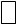  Мемлекеттік қызметшілер

Государственные служащие

Ғылыми немесе педагог қызметкерлер

Научные или педагогические работники 

Қазақстан Республикасы жоғары оқу

орынының ағымдағы жылғы түлегі/

Выпусник высшего учебного заведения

Республики Казахстан текущего года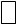 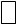 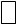  Шетелдегі ЖОО-ға өз бетімен

түскен үміткер

Самостоятельно поступивший в

зарубежный ВУЗ претендент Мемлекеттік қызметшілер

Государственные служащие

Ғылыми немесе педагог қызметкерлер

Научные или педагогические работники 

Қазақстан Республикасы жоғары оқу

орынының ағымдағы жылғы түлегі/

Выпусник высшего учебного заведения

Республики Казахстан текущего года Педагог

қызметкерлер

Педагогические работники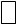  Ғылыми

қызметкерлер

Научные

работники 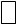  Шетелдегі ЖОО-ға өз бетімен

түскен үміткер

Самостоятельно поступивший в

зарубежный ВУЗ претендент Мемлекеттік қызметшілер

Государственные служащие

Ғылыми немесе педагог қызметкерлер

Научные или педагогические работники 

Қазақстан Республикасы жоғары оқу

орынының ағымдағы жылғы түлегі/

Выпусник высшего учебного заведения

Республики Казахстан текущего года Шетелдегі ЖОО-ға өз бетімен

түскен үміткер

Самостоятельно поступивший в

зарубежный ВУЗ претендент Мемлекеттік қызметшілер

Государственные служащие

Ғылыми немесе педагог қызметкерлер

Научные или педагогические работники 

Қазақстан Республикасы жоғары оқу

орынының ағымдағы жылғы түлегі/

Выпусник высшего учебного заведения

Республики Казахстан текущего года Инженерлік-

техникалық

қызметкерлер

Инженерно-

технические

работники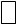 Медицина

қызметкерлері

Медицинские

работники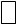 Ескертпелер/Замечания:

_______________________________________________________________________________

_______________________________________________________________________________

Тексерді

_______________________________________________________________________________

Проверил (Жауапты қызметкердің Т.А.Ә./Ф.И.О., должность ответственного

сотрудника) 

Қолы _______________________________ Тексерген күні _________________________

Подпись Дата проверкиЕскертпелер/Замечания:

_______________________________________________________________________________

_______________________________________________________________________________

Тексерді

_______________________________________________________________________________

Проверил (Жауапты қызметкердің Т.А.Ә./Ф.И.О., должность ответственного

сотрудника) 

Қолы _______________________________ Тексерген күні _________________________

Подпись Дата проверки1. Жеке куәліктің деректері/

Данные удостоверения личностиСәйкестендіру нөмірі/

Идентификационный номер

_____________________________________

Нөмірі 

НомерБерген мекеме/Кем выдан

_____________________________________

_____________________________________Берілген күні - қолданылу мерзімі/

Дата выдачи - срок действия

_____________________________________

_____________________________________2. Төлқұжат деректері /

Паспортные данныеНөмірі/ Номер

________________________________________Берген мекеме/ Кем выдан

________________________________________Берілген күні - қолданылу мерзімі/

Дата выдачи - срок действия

________________________________________3. Салық төлеушінің тіркеу нөмірі/

Регистрационный номер налогоплательщика

________________________________________4. Туған күні/айы/жылы/ День/месяц/год рождения _____________________________4. Туған күні/айы/жылы/ День/месяц/год рождения _____________________________5. Ұлты/ ___________________________

Национальность6. Отбасылық жағдайы_________________

Семейное положение* Байланыс деректеріңіз өзгерген жағдайда ол туралы 5 күн ішінде

«Халықаралық бағдарламалар орталығы» АҚ-ның қызметкерлерін ескерту

қажет.

* В случае изменения контактных данных в течение 5 дней необходимо оповестить

сотрудников АО «Центр международных программ».* Байланыс деректеріңіз өзгерген жағдайда ол туралы 5 күн ішінде

«Халықаралық бағдарламалар орталығы» АҚ-ның қызметкерлерін ескерту

қажет.

* В случае изменения контактных данных в течение 5 дней необходимо оповестить

сотрудников АО «Центр международных программ».* Байланыс деректеріңіз өзгерген жағдайда ол туралы 5 күн ішінде

«Халықаралық бағдарламалар орталығы» АҚ-ның қызметкерлерін ескерту

қажет.

* В случае изменения контактных данных в течение 5 дней необходимо оповестить

сотрудников АО «Центр международных программ».7. Байланыс деректері*/ Контактные данные*7. Байланыс деректері*/ Контактные данные*7. Байланыс деректері*/ Контактные данные*Коды, үй телефоны /

Код, домашний телефон 

_________________________________Ұялы телефоны/

Мобильный телефон 

_____________________________________________

_____________________________________________Ұялы телефоны/

Мобильный телефон 

_____________________________________________

_____________________________________________Коды, жұмыс телефоны /

Код, рабочий телефон 

_________________________________Қосымша байланыс телефондары/

Дополнительные контактные телефоны

_____________________________________________Қосымша байланыс телефондары/

Дополнительные контактные телефоны

_____________________________________________e-mail*

________________________________________________________________________________

(Электрондық поштанызды үнемі тексеруіңіз қажет/

Необходимо регулярно проверять электронную почту)

* Міндетті түрде.

В обязательном порядке.e-mail*

________________________________________________________________________________

(Электрондық поштанызды үнемі тексеруіңіз қажет/

Необходимо регулярно проверять электронную почту)

* Міндетті түрде.

В обязательном порядке.e-mail*

________________________________________________________________________________

(Электрондық поштанызды үнемі тексеруіңіз қажет/

Необходимо регулярно проверять электронную почту)

* Міндетті түрде.

В обязательном порядке.8. Тұрғылықты орны (толық

мекен-жайы, индексі)

Место проживания (полный адрес, индекс)

________________________________________8. Тұрғылықты орны (толық

мекен-жайы, индексі)

Место проживания (полный адрес, индекс)

________________________________________9. Тіркелген орны (толық

мекен-жайы, индексі)

Место прописки (полный адрес, индекс)

______________________________________Әкесі/ОтецАнасы/МатьҚамқоршылары/Попечители Әскери қызметші/

Военнослужащий

 Мемлекеттік

қызметші

/Государственный

служащий 

 Бюджеттік мекеме

қызметкері/Работник

бюджетной организации 

 Жеке құрылым

қызметкері/Работник

частной структуры

 Мемлекеттік

кәсіпорын қызметкері/

Работник

государственного

предприятия 

 Зейнеткер/Пенсионер

 Жұмыссыз/Безработный  Ата-анасы жоқ/Нет

родителей 

 Басқа/Другое 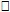 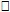 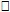 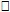 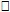 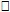 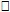 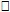 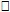  Әскери қызметші/

Военнослужащий

 Мемлекеттік

қызметші

/Государственный

служащий 

 Бюджеттік мекеме

қызметкері/Работник

бюджетной организации 

 Жеке құрылым

қызметкері/Работник

частной структуры

 Мемлекеттік

кәсіпорын қызметкері/

Работник

государственного

предприятия 

 Зейнеткер/Пенсионер

 Жұмыссыз/Безработный  Ата-анасы жоқ/Нет

родителей 

 Басқа/Другое 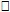 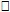 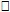 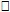 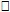 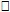 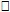 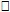 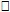 __________________________

__________________________ Әскери қызметші/

Военнослужащий

 Мемлекеттік

қызметші

/Государственный

служащий 

 Бюджеттік мекеме

қызметкері/Работник

бюджетной организации 

 Жеке құрылым

қызметкері/Работник

частной структуры

 Мемлекеттік

кәсіпорын қызметкері/

Работник

государственного

предприятия 

 Зейнеткер/Пенсионер

 Жұмыссыз/Безработный  Ата-анасы жоқ/Нет

родителей 

 Басқа/Другое 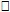 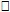 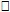 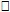 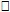 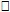 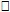 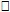 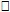 __________________________

__________________________Туысқандық

дәрежесі

Степень родстваТ.А.Ә.,

туған жылы

ФИО, год рожденияЖұмыс/оқу

орны,қызметі,

қызметтік

телефоны

Место работы

/учебы/, должность,

телефон, кодМекенжайы,

телефоны,

қаланың коды

Домашний адрес,

телефон, кодӘкесі

ОтецАнасы

МатьАға-інілері, апа-сіңлілері, қарындастары

Братья, сестрыЖұбайы

СупругаБалалары

ДетиҚамқоршылары

Попечители12. Жоғары білім/ Высшее образование

Жоғары оқу орнының атауы, орналасқан жері/

Наименование вуза, местонахождение 

________________________________________________________________________________

Оқу бағдарламасы/ Программа обучения__________________________________________

Оқу тілі/Язык обучения_________________________________________________________

Мамандығы/Специальность _______________________________________________________

Оқу шарттары/Условия обучения ________________________________________________

(Мемлекеттік білім беру гранты/ақылы бөлім/

Государственный образовательный грант/платное отделение)Жоғары оқу орнына түскен/бітірген жылдары/ Годы поступления/окончания вуза

________________________________________________________________________________

Диплом қосымшасы бойынша орташа балы/ Средний балл по приложению к диплому

________________________________________________________________________________13. Жоғарыдан кейінгі білім/Послевузовское образованиеӨзіңіз аяқтаған жоғары оқу орынан кейінгі барлық білім бағдарламаларын

(магистратура, PhD докторы, бейін бойынша доктор, резидентура және

басқа да) атаңыз/Перечислите все послевузовские программы (магистратура,

доктор PhD, доктор по профилю, резидентура и другие), которые Вы завершили: 

________________________________________________________________________________

Мамандық/Специальность_________________________________________________________

Дәреже/Степень_________________________________________________________________

Бағдарлама/ Программа__________________________________________________________

Оқу мерзімі/Период обучения____________________________________________________

Оқу орнының атауы/ Наименование учебного заведения____________________________

________________________________________________________________________________

Орналасқан жері/Местонахождение ______________________________________________Айы және жылы/

Месяц и годАйы және жылы/

Месяц и годЖұмыс орнының атауы

/Наименование места

работыЛауазымы/

ДолжностьЖұмыс орнының

орналасқан

жері/

Адрес места работыКелген/

ПриемаКеткен/

УходаЖұмыс орнының атауы

/Наименование места

работыЛауазымы/

ДолжностьЖұмыс орнының

орналасқан

жері/

Адрес места работы15. Шетел тілі бойынша бұдан дейін Сіз арнайы емтихан

немесе тест (TOEFL, IELTS, GMAT, GRE, DSH, DELF және

т.б.) тапсырдыңыз ба?

Сдавали ли Вы раньше специализированные экзамены или тесты

(TOEFL, IELTS, GMAT, GRE, DSH, DELF и др.) по иностранному

языку? Иә/Да 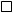 15. Шетел тілі бойынша бұдан дейін Сіз арнайы емтихан

немесе тест (TOEFL, IELTS, GMAT, GRE, DSH, DELF және

т.б.) тапсырдыңыз ба?

Сдавали ли Вы раньше специализированные экзамены или тесты

(TOEFL, IELTS, GMAT, GRE, DSH, DELF и др.) по иностранному

языку? Жоқ

/Нет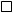 Тесттің ресми атауы

Официальное наименование

тестаНәтижесі

РезультатТапсырған күні

Дата сдачи17. Конкурс бойынша тілдік тестілеуден өтуге ниет

білдірілген орын/

Место желаемого прохождения языкового тестирования по

конкурсу Астана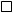 17. Конкурс бойынша тілдік тестілеуден өтуге ниет

білдірілген орын/

Место желаемого прохождения языкового тестирования по

конкурсу Алматы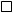 19. Бұдан бұрын Сізге "Болашақ" халықаралық стипендиясы

тағайындалды ма?/

Присуждалась ли Вам ранее международная стипендия «Болашак»?Иә/Да 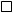 19. Бұдан бұрын Сізге "Болашақ" халықаралық стипендиясы

тағайындалды ма?/

Присуждалась ли Вам ранее международная стипендия «Болашак»?Жоқ/Нет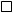 Оқу бағдарламасы

/ Программа

обучения______________________________________Тиісті шарттар

бойынша

міндеттемелер бар

ма?/ Имеются ли

обязательства по

соответствующим

договорам?Иә/Да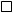 Оқу бағдарламасы

/ Программа

обучения______________________________________Тиісті шарттар

бойынша

міндеттемелер бар

ма?/ Имеются ли

обязательства по

соответствующим

договорам?Жоқ/Нет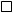 20. Мен ______________________________________________________________________,

Тегі, Аты, Әкесінің аты

«Болашақ» халықаралық стипендиясына үміткер, осы сауалнамада

көрсетілген барлық ақпараттың толық және нақты екенін растаймын. 

Біле тұра жалған немесе толық емес деректерді беру конкурстан шығып

қалуыма, сондай-ақ тағайындалған жағдайда «Болашақ» халықаралық

стипендиясынан айыруға әкеп соғатыны маған мәлім.

Мен «Болашақ» халықаралық стипендиясын тағайындау үшін үміткерлерді

іріктеу ережелерінің және Оқуды ұйымдастыру/ғылыми тағылымдаманы өту

туралы шарттың, Жылжымайтын мүлік кепілі туралы шарттың, кепілдік беру

шартының талаптарымен таныстым.

Маған «Болашақ» халықаралық стипендиясы тағайындалған жағдайда,

көрсетілген шарттар бойынша барлық міндеттемелерді мойныма аламын.

Мен «Болашақ» халықаралық стипендиясын тағайындау конкурсына қатысуым

барысында «Халықаралық бағдарламалар орталығы» АҚ алған менің

сауалнамалық деректерімді, тестілеу мен әңгімелесу нәтижелерін Тәуелсіз

сараптамалық комиссия мен Шетелде кадрлар даярлау жөніндегі

республикалық комиссия мүшелеріне және шетелдік серіктестерге,

мемлекеттік органдарға, ғылыми-зерттеу институттарына, сарапшыларға

және өзге де мүдделі ұйымдарға, «Халықаралық бағдарламалар орталығы» АҚ

іріктеу конкурсы нәтижелерінің ресми сайтында орналастыру жолымен

берілуіне қарсы емеспін.

Конкурстық іріктеудің барлық кезеңдеріне келуге дербес жауапкершілікте

боламын және ата-анамның/қамқоршылардың және басқа да делдалдардың

қатысуынсыз конкурстың барлық кезеңдерінен өз бетімен өтуге

міндеттенемін. Конкурстан өту кезінде конкурстың кезеңдерін

ұйымдастыруға және өткізуге жауап беретін ұйымдар мен ведомстволардың

қызметкерлерімен ізетті болуға міндеттенемін. Осы сауалнаманың

7-тармағында көрсетілген электрондық почтаны тұрақты тексеруге және

қажетті сұранысқа уақтылы жауап беруді міндетіме аламын.

Я _____________________________________________________________________________,

фамилия, имя, отчество

претендент(ка) на международную стипендию «Болашак» подтверждаю, что вся

информация, представленная мною в данной анкете является полной и достоверной.

Мне известно, что предоставление заведомо ложных или неполных данных ведет к

исключению из конкурса, а также к лишению международной стипендии «Болашак» в

случае ее присуждения.

Я ознакомлен(а) с требованиями Правил отбора претендентов для присуждения

международной стипендии Президента Республики Казахстан и условиями Договора об

организации обучения/прохождения стажировки, Договора залога недвижимого

имущества, Договора поручительства. 

В случае присуждения мне международной стипендии «Болашак», принимаю все

обязательства по указанным договорам.

Я не возражаю о передаче моих анкетных данных, результатов тестирований и

собеседований, полученных АО «Центр международных программ» в ходе моего участия

в конкурсе на присуждение международной стипендии «Болашак», членам Независимой

экспертной комиссии и Республиканской комиссии по подготовке кадров за рубежом,

зарубежным партнерам, государственным органам, научно-исследовательским

институтам, экспертам и иным заинтересованным организациям, а также путем

размещения на официальном сайте результатов конкурсного отбора АО «Центр

международных программ».

Я несу персональную ответственность за явку на все этапы конкурсного отбора и

обязуюсь проходить все этапы конкурса самостоятельно, без участия

родителей/попечителей или других посредников. При прохождении конкурса обязуюсь

быть вежливым с сотрудниками организаций и ведомств, отвечающих за организацию и

проведение этапов конкурса. Обязуюсь регулярно проверять электронную почту,

указанную в п.7 данной анкеты и своевременно отвечать на запрашиваемую

информацию.

Төменде өзіңіздің қолыңызбен мынадай мәтінді жазыңыз:

Осы қосымшаны мен өз қолыммен толтырдым, әрбір парағы дәйектелді.

Жоғарыда жазылған шарттармен және талаптармен таныстым және келісемін

(жеке қолыммен нақтылаймын).

Пожалуйста, напишите ниже собственноручно прописью текст, выделенный курсивом:

Настоящее приложение заполнено мною собственноручно, каждая страница личного

листа запарафирована. С вышеперечисленными условиями и требованиями ознакомлен и

согласен (подтверждаю личной подписью). 

_______________________________________________________________________________

_______________________________________________________________________________

_______________________________________________________________________________Үміткердің қолы ____________________________Күні_____________________________ Подпись претендента Дата20. Мен ______________________________________________________________________,

Тегі, Аты, Әкесінің аты

«Болашақ» халықаралық стипендиясына үміткер, осы сауалнамада

көрсетілген барлық ақпараттың толық және нақты екенін растаймын. 

Біле тұра жалған немесе толық емес деректерді беру конкурстан шығып

қалуыма, сондай-ақ тағайындалған жағдайда «Болашақ» халықаралық

стипендиясынан айыруға әкеп соғатыны маған мәлім.

Мен «Болашақ» халықаралық стипендиясын тағайындау үшін үміткерлерді

іріктеу ережелерінің және Оқуды ұйымдастыру/ғылыми тағылымдаманы өту

туралы шарттың, Жылжымайтын мүлік кепілі туралы шарттың, кепілдік беру

шартының талаптарымен таныстым.

Маған «Болашақ» халықаралық стипендиясы тағайындалған жағдайда,

көрсетілген шарттар бойынша барлық міндеттемелерді мойныма аламын.

Мен «Болашақ» халықаралық стипендиясын тағайындау конкурсына қатысуым

барысында «Халықаралық бағдарламалар орталығы» АҚ алған менің

сауалнамалық деректерімді, тестілеу мен әңгімелесу нәтижелерін Тәуелсіз

сараптамалық комиссия мен Шетелде кадрлар даярлау жөніндегі

республикалық комиссия мүшелеріне және шетелдік серіктестерге,

мемлекеттік органдарға, ғылыми-зерттеу институттарына, сарапшыларға

және өзге де мүдделі ұйымдарға, «Халықаралық бағдарламалар орталығы» АҚ

іріктеу конкурсы нәтижелерінің ресми сайтында орналастыру жолымен

берілуіне қарсы емеспін.

Конкурстық іріктеудің барлық кезеңдеріне келуге дербес жауапкершілікте

боламын және ата-анамның/қамқоршылардың және басқа да делдалдардың

қатысуынсыз конкурстың барлық кезеңдерінен өз бетімен өтуге

міндеттенемін. Конкурстан өту кезінде конкурстың кезеңдерін

ұйымдастыруға және өткізуге жауап беретін ұйымдар мен ведомстволардың

қызметкерлерімен ізетті болуға міндеттенемін. Осы сауалнаманың

7-тармағында көрсетілген электрондық почтаны тұрақты тексеруге және

қажетті сұранысқа уақтылы жауап беруді міндетіме аламын.

Я _____________________________________________________________________________,

фамилия, имя, отчество

претендент(ка) на международную стипендию «Болашак» подтверждаю, что вся

информация, представленная мною в данной анкете является полной и достоверной.

Мне известно, что предоставление заведомо ложных или неполных данных ведет к

исключению из конкурса, а также к лишению международной стипендии «Болашак» в

случае ее присуждения.

Я ознакомлен(а) с требованиями Правил отбора претендентов для присуждения

международной стипендии Президента Республики Казахстан и условиями Договора об

организации обучения/прохождения стажировки, Договора залога недвижимого

имущества, Договора поручительства. 

В случае присуждения мне международной стипендии «Болашак», принимаю все

обязательства по указанным договорам.

Я не возражаю о передаче моих анкетных данных, результатов тестирований и

собеседований, полученных АО «Центр международных программ» в ходе моего участия

в конкурсе на присуждение международной стипендии «Болашак», членам Независимой

экспертной комиссии и Республиканской комиссии по подготовке кадров за рубежом,

зарубежным партнерам, государственным органам, научно-исследовательским

институтам, экспертам и иным заинтересованным организациям, а также путем

размещения на официальном сайте результатов конкурсного отбора АО «Центр

международных программ».

Я несу персональную ответственность за явку на все этапы конкурсного отбора и

обязуюсь проходить все этапы конкурса самостоятельно, без участия

родителей/попечителей или других посредников. При прохождении конкурса обязуюсь

быть вежливым с сотрудниками организаций и ведомств, отвечающих за организацию и

проведение этапов конкурса. Обязуюсь регулярно проверять электронную почту,

указанную в п.7 данной анкеты и своевременно отвечать на запрашиваемую

информацию.

Төменде өзіңіздің қолыңызбен мынадай мәтінді жазыңыз:

Осы қосымшаны мен өз қолыммен толтырдым, әрбір парағы дәйектелді.

Жоғарыда жазылған шарттармен және талаптармен таныстым және келісемін

(жеке қолыммен нақтылаймын).

Пожалуйста, напишите ниже собственноручно прописью текст, выделенный курсивом:

Настоящее приложение заполнено мною собственноручно, каждая страница личного

листа запарафирована. С вышеперечисленными условиями и требованиями ознакомлен и

согласен (подтверждаю личной подписью). 

_______________________________________________________________________________

_______________________________________________________________________________

_______________________________________________________________________________Үміткердің қолы ____________________________Күні_____________________________ Подпись претендента Дата20. Мен ______________________________________________________________________,

Тегі, Аты, Әкесінің аты

«Болашақ» халықаралық стипендиясына үміткер, осы сауалнамада

көрсетілген барлық ақпараттың толық және нақты екенін растаймын. 

Біле тұра жалған немесе толық емес деректерді беру конкурстан шығып

қалуыма, сондай-ақ тағайындалған жағдайда «Болашақ» халықаралық

стипендиясынан айыруға әкеп соғатыны маған мәлім.

Мен «Болашақ» халықаралық стипендиясын тағайындау үшін үміткерлерді

іріктеу ережелерінің және Оқуды ұйымдастыру/ғылыми тағылымдаманы өту

туралы шарттың, Жылжымайтын мүлік кепілі туралы шарттың, кепілдік беру

шартының талаптарымен таныстым.

Маған «Болашақ» халықаралық стипендиясы тағайындалған жағдайда,

көрсетілген шарттар бойынша барлық міндеттемелерді мойныма аламын.

Мен «Болашақ» халықаралық стипендиясын тағайындау конкурсына қатысуым

барысында «Халықаралық бағдарламалар орталығы» АҚ алған менің

сауалнамалық деректерімді, тестілеу мен әңгімелесу нәтижелерін Тәуелсіз

сараптамалық комиссия мен Шетелде кадрлар даярлау жөніндегі

республикалық комиссия мүшелеріне және шетелдік серіктестерге,

мемлекеттік органдарға, ғылыми-зерттеу институттарына, сарапшыларға

және өзге де мүдделі ұйымдарға, «Халықаралық бағдарламалар орталығы» АҚ

іріктеу конкурсы нәтижелерінің ресми сайтында орналастыру жолымен

берілуіне қарсы емеспін.

Конкурстық іріктеудің барлық кезеңдеріне келуге дербес жауапкершілікте

боламын және ата-анамның/қамқоршылардың және басқа да делдалдардың

қатысуынсыз конкурстың барлық кезеңдерінен өз бетімен өтуге

міндеттенемін. Конкурстан өту кезінде конкурстың кезеңдерін

ұйымдастыруға және өткізуге жауап беретін ұйымдар мен ведомстволардың

қызметкерлерімен ізетті болуға міндеттенемін. Осы сауалнаманың

7-тармағында көрсетілген электрондық почтаны тұрақты тексеруге және

қажетті сұранысқа уақтылы жауап беруді міндетіме аламын.

Я _____________________________________________________________________________,

фамилия, имя, отчество

претендент(ка) на международную стипендию «Болашак» подтверждаю, что вся

информация, представленная мною в данной анкете является полной и достоверной.

Мне известно, что предоставление заведомо ложных или неполных данных ведет к

исключению из конкурса, а также к лишению международной стипендии «Болашак» в

случае ее присуждения.

Я ознакомлен(а) с требованиями Правил отбора претендентов для присуждения

международной стипендии Президента Республики Казахстан и условиями Договора об

организации обучения/прохождения стажировки, Договора залога недвижимого

имущества, Договора поручительства. 

В случае присуждения мне международной стипендии «Болашак», принимаю все

обязательства по указанным договорам.

Я не возражаю о передаче моих анкетных данных, результатов тестирований и

собеседований, полученных АО «Центр международных программ» в ходе моего участия

в конкурсе на присуждение международной стипендии «Болашак», членам Независимой

экспертной комиссии и Республиканской комиссии по подготовке кадров за рубежом,

зарубежным партнерам, государственным органам, научно-исследовательским

институтам, экспертам и иным заинтересованным организациям, а также путем

размещения на официальном сайте результатов конкурсного отбора АО «Центр

международных программ».

Я несу персональную ответственность за явку на все этапы конкурсного отбора и

обязуюсь проходить все этапы конкурса самостоятельно, без участия

родителей/попечителей или других посредников. При прохождении конкурса обязуюсь

быть вежливым с сотрудниками организаций и ведомств, отвечающих за организацию и

проведение этапов конкурса. Обязуюсь регулярно проверять электронную почту,

указанную в п.7 данной анкеты и своевременно отвечать на запрашиваемую

информацию.

Төменде өзіңіздің қолыңызбен мынадай мәтінді жазыңыз:

Осы қосымшаны мен өз қолыммен толтырдым, әрбір парағы дәйектелді.

Жоғарыда жазылған шарттармен және талаптармен таныстым және келісемін

(жеке қолыммен нақтылаймын).

Пожалуйста, напишите ниже собственноручно прописью текст, выделенный курсивом:

Настоящее приложение заполнено мною собственноручно, каждая страница личного

листа запарафирована. С вышеперечисленными условиями и требованиями ознакомлен и

согласен (подтверждаю личной подписью). 

_______________________________________________________________________________

_______________________________________________________________________________

_______________________________________________________________________________Үміткердің қолы ____________________________Күні_____________________________ Подпись претендента Дата20. Мен ______________________________________________________________________,

Тегі, Аты, Әкесінің аты

«Болашақ» халықаралық стипендиясына үміткер, осы сауалнамада

көрсетілген барлық ақпараттың толық және нақты екенін растаймын. 

Біле тұра жалған немесе толық емес деректерді беру конкурстан шығып

қалуыма, сондай-ақ тағайындалған жағдайда «Болашақ» халықаралық

стипендиясынан айыруға әкеп соғатыны маған мәлім.

Мен «Болашақ» халықаралық стипендиясын тағайындау үшін үміткерлерді

іріктеу ережелерінің және Оқуды ұйымдастыру/ғылыми тағылымдаманы өту

туралы шарттың, Жылжымайтын мүлік кепілі туралы шарттың, кепілдік беру

шартының талаптарымен таныстым.

Маған «Болашақ» халықаралық стипендиясы тағайындалған жағдайда,

көрсетілген шарттар бойынша барлық міндеттемелерді мойныма аламын.

Мен «Болашақ» халықаралық стипендиясын тағайындау конкурсына қатысуым

барысында «Халықаралық бағдарламалар орталығы» АҚ алған менің

сауалнамалық деректерімді, тестілеу мен әңгімелесу нәтижелерін Тәуелсіз

сараптамалық комиссия мен Шетелде кадрлар даярлау жөніндегі

республикалық комиссия мүшелеріне және шетелдік серіктестерге,

мемлекеттік органдарға, ғылыми-зерттеу институттарына, сарапшыларға

және өзге де мүдделі ұйымдарға, «Халықаралық бағдарламалар орталығы» АҚ

іріктеу конкурсы нәтижелерінің ресми сайтында орналастыру жолымен

берілуіне қарсы емеспін.

Конкурстық іріктеудің барлық кезеңдеріне келуге дербес жауапкершілікте

боламын және ата-анамның/қамқоршылардың және басқа да делдалдардың

қатысуынсыз конкурстың барлық кезеңдерінен өз бетімен өтуге

міндеттенемін. Конкурстан өту кезінде конкурстың кезеңдерін

ұйымдастыруға және өткізуге жауап беретін ұйымдар мен ведомстволардың

қызметкерлерімен ізетті болуға міндеттенемін. Осы сауалнаманың

7-тармағында көрсетілген электрондық почтаны тұрақты тексеруге және

қажетті сұранысқа уақтылы жауап беруді міндетіме аламын.

Я _____________________________________________________________________________,

фамилия, имя, отчество

претендент(ка) на международную стипендию «Болашак» подтверждаю, что вся

информация, представленная мною в данной анкете является полной и достоверной.

Мне известно, что предоставление заведомо ложных или неполных данных ведет к

исключению из конкурса, а также к лишению международной стипендии «Болашак» в

случае ее присуждения.

Я ознакомлен(а) с требованиями Правил отбора претендентов для присуждения

международной стипендии Президента Республики Казахстан и условиями Договора об

организации обучения/прохождения стажировки, Договора залога недвижимого

имущества, Договора поручительства. 

В случае присуждения мне международной стипендии «Болашак», принимаю все

обязательства по указанным договорам.

Я не возражаю о передаче моих анкетных данных, результатов тестирований и

собеседований, полученных АО «Центр международных программ» в ходе моего участия

в конкурсе на присуждение международной стипендии «Болашак», членам Независимой

экспертной комиссии и Республиканской комиссии по подготовке кадров за рубежом,

зарубежным партнерам, государственным органам, научно-исследовательским

институтам, экспертам и иным заинтересованным организациям, а также путем

размещения на официальном сайте результатов конкурсного отбора АО «Центр

международных программ».

Я несу персональную ответственность за явку на все этапы конкурсного отбора и

обязуюсь проходить все этапы конкурса самостоятельно, без участия

родителей/попечителей или других посредников. При прохождении конкурса обязуюсь

быть вежливым с сотрудниками организаций и ведомств, отвечающих за организацию и

проведение этапов конкурса. Обязуюсь регулярно проверять электронную почту,

указанную в п.7 данной анкеты и своевременно отвечать на запрашиваемую

информацию.

Төменде өзіңіздің қолыңызбен мынадай мәтінді жазыңыз:

Осы қосымшаны мен өз қолыммен толтырдым, әрбір парағы дәйектелді.

Жоғарыда жазылған шарттармен және талаптармен таныстым және келісемін

(жеке қолыммен нақтылаймын).

Пожалуйста, напишите ниже собственноручно прописью текст, выделенный курсивом:

Настоящее приложение заполнено мною собственноручно, каждая страница личного

листа запарафирована. С вышеперечисленными условиями и требованиями ознакомлен и

согласен (подтверждаю личной подписью). 

_______________________________________________________________________________

_______________________________________________________________________________

_______________________________________________________________________________Үміткердің қолы ____________________________Күні_____________________________ Подпись претендента Дата20. Мен ______________________________________________________________________,

Тегі, Аты, Әкесінің аты

«Болашақ» халықаралық стипендиясына үміткер, осы сауалнамада

көрсетілген барлық ақпараттың толық және нақты екенін растаймын. 

Біле тұра жалған немесе толық емес деректерді беру конкурстан шығып

қалуыма, сондай-ақ тағайындалған жағдайда «Болашақ» халықаралық

стипендиясынан айыруға әкеп соғатыны маған мәлім.

Мен «Болашақ» халықаралық стипендиясын тағайындау үшін үміткерлерді

іріктеу ережелерінің және Оқуды ұйымдастыру/ғылыми тағылымдаманы өту

туралы шарттың, Жылжымайтын мүлік кепілі туралы шарттың, кепілдік беру

шартының талаптарымен таныстым.

Маған «Болашақ» халықаралық стипендиясы тағайындалған жағдайда,

көрсетілген шарттар бойынша барлық міндеттемелерді мойныма аламын.

Мен «Болашақ» халықаралық стипендиясын тағайындау конкурсына қатысуым

барысында «Халықаралық бағдарламалар орталығы» АҚ алған менің

сауалнамалық деректерімді, тестілеу мен әңгімелесу нәтижелерін Тәуелсіз

сараптамалық комиссия мен Шетелде кадрлар даярлау жөніндегі

республикалық комиссия мүшелеріне және шетелдік серіктестерге,

мемлекеттік органдарға, ғылыми-зерттеу институттарына, сарапшыларға

және өзге де мүдделі ұйымдарға, «Халықаралық бағдарламалар орталығы» АҚ

іріктеу конкурсы нәтижелерінің ресми сайтында орналастыру жолымен

берілуіне қарсы емеспін.

Конкурстық іріктеудің барлық кезеңдеріне келуге дербес жауапкершілікте

боламын және ата-анамның/қамқоршылардың және басқа да делдалдардың

қатысуынсыз конкурстың барлық кезеңдерінен өз бетімен өтуге

міндеттенемін. Конкурстан өту кезінде конкурстың кезеңдерін

ұйымдастыруға және өткізуге жауап беретін ұйымдар мен ведомстволардың

қызметкерлерімен ізетті болуға міндеттенемін. Осы сауалнаманың

7-тармағында көрсетілген электрондық почтаны тұрақты тексеруге және

қажетті сұранысқа уақтылы жауап беруді міндетіме аламын.

Я _____________________________________________________________________________,

фамилия, имя, отчество

претендент(ка) на международную стипендию «Болашак» подтверждаю, что вся

информация, представленная мною в данной анкете является полной и достоверной.

Мне известно, что предоставление заведомо ложных или неполных данных ведет к

исключению из конкурса, а также к лишению международной стипендии «Болашак» в

случае ее присуждения.

Я ознакомлен(а) с требованиями Правил отбора претендентов для присуждения

международной стипендии Президента Республики Казахстан и условиями Договора об

организации обучения/прохождения стажировки, Договора залога недвижимого

имущества, Договора поручительства. 

В случае присуждения мне международной стипендии «Болашак», принимаю все

обязательства по указанным договорам.

Я не возражаю о передаче моих анкетных данных, результатов тестирований и

собеседований, полученных АО «Центр международных программ» в ходе моего участия

в конкурсе на присуждение международной стипендии «Болашак», членам Независимой

экспертной комиссии и Республиканской комиссии по подготовке кадров за рубежом,

зарубежным партнерам, государственным органам, научно-исследовательским

институтам, экспертам и иным заинтересованным организациям, а также путем

размещения на официальном сайте результатов конкурсного отбора АО «Центр

международных программ».

Я несу персональную ответственность за явку на все этапы конкурсного отбора и

обязуюсь проходить все этапы конкурса самостоятельно, без участия

родителей/попечителей или других посредников. При прохождении конкурса обязуюсь

быть вежливым с сотрудниками организаций и ведомств, отвечающих за организацию и

проведение этапов конкурса. Обязуюсь регулярно проверять электронную почту,

указанную в п.7 данной анкеты и своевременно отвечать на запрашиваемую

информацию.

Төменде өзіңіздің қолыңызбен мынадай мәтінді жазыңыз:

Осы қосымшаны мен өз қолыммен толтырдым, әрбір парағы дәйектелді.

Жоғарыда жазылған шарттармен және талаптармен таныстым және келісемін

(жеке қолыммен нақтылаймын).

Пожалуйста, напишите ниже собственноручно прописью текст, выделенный курсивом:

Настоящее приложение заполнено мною собственноручно, каждая страница личного

листа запарафирована. С вышеперечисленными условиями и требованиями ознакомлен и

согласен (подтверждаю личной подписью). 

_______________________________________________________________________________

_______________________________________________________________________________

_______________________________________________________________________________Үміткердің қолы ____________________________Күні_____________________________ Подпись претендента ДатаҮміткердің

тегі, аты,

әкесінің аты

/ Ф.И.О.

направляемого

претендента«Болашақ»

халықаралық

стипендиясын

тағайындау

конкурсына

қатысу

санаты/

Категория

участия в

конкурсе на

присуждение

международной

стипендии

«Болашак»АКАДЕМИЯЛЫҚ ОҚУ/

АКАДЕМИЧЕСКОЕ ОБУЧЕНИЕТАҒЫЛЫМДАМА/

СТАЖИРОВКА«Болашақ»

халықаралық

стипендиясын

тағайындау

конкурсына

қатысу

санаты/

Категория

участия в

конкурсе на

присуждение

международной

стипендии

«Болашак» Мемлекеттік қызметшілер

Государственные служащие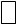  Ғылыми немесе педагог

қызметкерлер

Научные или педагогические

работники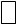  Педагог қызметкерлер

Педагогические работники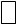  Ғылыми қызметкерлер

Научные работники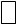 Инженерлік-техникалық

қызметкерлер

Инженерно-технические

работники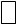 Медицина қызметкерлері

Медицинские работники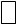 Бағыттаушы

ұйымдағы жұмыс

өтілі /Стаж

работы в

направляющей

организации________________________________________________________________________________________________________________________________________________________Үміткер жұмыс

істейтін

құрылымдық

бөлімше/

Структурное

подразделение,

в котором

работает

претендент____________________________________________________________________________

________________________________________________________________________________________________________________________________________________________

____________________________________________________________________________Үміткердің

лауазымы/

Должность

претендента________________________________________________________________________________________________________________________________________________________Оқуы болжанған ел/

Предполагаемая страна обученияОқуы болжанған бағдарлама/

Предполагаемая программа обученияОқуы болжанған мамандық/

Предполагаемая специальность обученияОқуы болжанған тіл/

Предполагаемый язык обученияЖіберуші ұйымның «Болашақ» халықаралық стипендиясын тағайындау үшін үміткерлерге қысқаша ұсынымы/Краткие рекомендации направляющей организации на претендента для присуждения международной стипендии «Болашак»________________________________________________________________________________

________________________________________________________________________________

________________________________________________________________________________ЖҰМЫСҚА ОРНАЛАСТЫРУ/ТРУДОУСТРОЙСТВО

Жұмыс орнын сақтауды қамтамасыз етуге міндеттенемін/

Обязуюсь обеспечить сохранение места работыҮміткердің

Т.А.Ә. /

Ф.И.О.

направляемого

претендентаЖОО-да оқу

кезеңі/

Период

обучения в

ВУЗе____________________________________________________________Факультет___________________________________________________________________________Дипломы бойынша

мамандығы/

специальность по

диплому____________________________________________________________Үміткердің

жұмыс

істейтін

құрылымдық

бөлімше/

Структурное

подразделение,

в котором

работает

претендент___________________________________________________________________________Үміткердің

лауазымы/

Должность

претендента__________________________________________________________________________Оқуы болжанған ел/

Предполагаемая

страна обученияОқуы болжанған

бағдарлама/

Предполагаемая

программа обученияОқуы болжанған

мамандық/

Предполагаемая

специальность

обученияОқуы болжанған

тіл/

Предполагаемый

язык обученияЖіберуші ұйымның «Болашақ» халықаралық стипендиясын тағайындау үшін

үміткерлерге қысқаша ұсынымы/Краткие рекомендации направляющей организации

на претендента для присуждения международной стипендии «Болашак»_______________________________________________________________________________

_______________________________________________________________________________

_______________________________________________________________________________ЖҰМЫСҚА ОРНАЛАСТЫРУ/ТРУДОУСТРОЙСТВО

Жұмыс орнын сақтауды қамтамасыз етуге міндеттенемін/

Обязуюсь обеспечить сохранение места работыПоказатели качества и эффективностиНормативное значение показателяЦелевое значение показателя в последующем годуТекущее значение показателя в отчетном году12341. Своевременность1. Своевременность1. Своевременность1. Своевременность1.1. % (доля) случаев предоставления услуги в установленный срок с момента сдачи документа2. Качество2. Качество2. Качество2. Качество2.1. % (доля) получателей государственной услуги, удовлетворенных качеством процесса предоставления услуги3. Доступность3. Доступность3. Доступность3. Доступность3.1. % (доля) получателей государственной услуги, удовлетворенных качеством и информацией о порядке предоставления услуги3.2. % (доля) услуг, информация о которых доступна в электронном формате4. Процесс обжалования4. Процесс обжалования4. Процесс обжалования4. Процесс обжалования4.1. % (доля) получателей государственной услуги, удовлетворенных существующим порядком обжалования5. Вежливость5. Вежливость5. Вежливость5. Вежливость5.1. % (доля) получателей государственной услуги, удовлетворенных вежливостью персоналаДолжностьТелефоныПриемная президента69 51 36

44 89 00Вице-президент69 51 34Вице-президент44 88 95№ п/пНаименование

Центров (филиалы,

отделы, отделения)Адрес

месторасположенияКонтактные данные1234Филиал РГП «ЦОН по Акмолинской области»Филиал РГП «ЦОН по Акмолинской области»Филиал РГП «ЦОН по Акмолинской области»Филиал РГП «ЦОН по Акмолинской области»1.Филиал РГП «ЦОН по Акмолинской области»г. Кокшетау,

ул. Ауэзова, 189 «а»8 (7162) 40-10-76

8 (7162) 40-10-632.Кокшетауский городской отдел г. Кокшетау,

ул. Биржан Сал, д. 428 (7162) 25-00-67

8 (7162) 25-06-213.Районный отдел с. Красный Ярг. Кокшетау, 

с. Красный Яр,

ул. Ленина, д. 658 (7162) 40-43-27 4.Аккольский районный отдел г. Акколь, 

ул. Нурмагамбетова, д. 1028 (71638) 2-09-96

8 (71638) 2-18-495.Аршалынский районный отдел п. Аршалы, 

ул. М. Маметовой, д. 198 (71644) 2-10-77

8 (71644) 2-28-28

8 (71644)2-10-776.Атбасарский районный отдел г. Атбасар,

ул. Валиханова, д. 118 (71643) 2-45-94

8 (71643) 4-07-22

8 (71643) 4-12-587.Астраханский районный отдел с. Астраханка, 

ул. Аль-Фараби, д. 448 (71641) 2-35-96

8 (71641) 2-21-948.Буландынский районный отдел г. Макинск, 

ул. Сейфуллина, д. 18б8 (71646) 2-37-20 

8 (71646) 2-37-819.Бурабайский районный отдел г. Щучинск, 

ул. Абылай хана, д. 288 (71636) 4-29-97

8 (71636) 4-28-91

8 (71636) 4-59-2810.Егиндыкольский районный отдел с. Егиндыколь, 

ул. Победы, д. 78 (71642) 2-12-5711.Ерейментауский районный отдел г. Ерейментау, 

ул. Мусабаева, д. 158 (71633) 2-44-92 12.Енбекшильдерский районный отдел г. Степняк, 

ул. Сыздыкова, д. 2 «а»8 (71639) 2-22-41

8 (71639) 2-22-42

8 (71639) 2-22-1813.Есильский районный отдел г. Есиль, 

ул. Победы, д. 568 (71647) 2-22-07 14.Жаркаинский районный отдел г. Державинск, 

ул. Габдуллина, д. 1048 (71648) 9-00-35

8 (71647) 2-22-0515.Жаксынский районный отдел с. Жаксы,

ул. Ленина, д. 88 (71635) 2-17-1016.Зерендинский районный отдел с. Зеренда, 

ул. Мира, д. 528 (71632) 2-00-74

8 (71632) 2-29-4317.Коргалжынский районный отдел с. Коргалжын,

ул. Абая, д. 44 «а»8 (71637) 2-17-83

8 (71637)2-20-3618.Степногорский городской отдел г. Степногорск,

4 мкр., д. 78 (71645) 2-00-40

8 (71645) 2-00-3019.Сандыктауский районный отдел с. Балкашино,

ул. Абылай- хана, д. 1198 (71640) 9-26-66 20.Целиноградский районный отдел с. Акмол, 

ул. Гагарина, д. 158 (71651) 3-12-30

8 (71651) 3-11-9821Шортандинский районный отдел п. Шортанды,

переулок Безымянный, д. 18 (71631) 2-17-97 Филиал РГП «ЦОН по Актюбинской области»Филиал РГП «ЦОН по Актюбинской области»Филиал РГП «ЦОН по Актюбинской области»Филиал РГП «ЦОН по Актюбинской области»1.Филиал РГП «ЦОН по Актюбинской области»г. Актобе, 

ул. Тургенева, 1098 (7132) 56-57-872.Актюбинский городской отдел № 1 г. Актобе, 

ул. Тургенева, 1098 (7132) 57-80-273.Каргалинский районный отделс. Каргалинское (Жилянка),

ул. Сатпаева, 108 (7132) 98-60-06

8 (7132) 98-60-054.Алгинский районный отдел г. Алга, 

ул. Кирова, 238 (71337)3-20-79

8 (71337) 3-10-965.Мартукский районный отдел п. Мартук,

ул. Байтурсынова, 1 «б»8 (71331) 22-4-13

8 (71331) 22-1-146.Хромтауский районный отдел г. Хромтау, 

ул. Абая, 128 (71336) 26-6-33

8 (71336) 26-6-347.Кандыагашский районный отдел г. Кандыагаш, 

мкр. Молодежный, 47 «б»8 (71333) 30-2-19

8 (71333) 30-2-188.Эмбенский районный отдел г. Эмба, 

ул. Амирова, 108 (71334) 23-9-839.Темирский районный отдел № 8 п. Шубаркудук, 

ул. Байганина, 15 «а»8 (71346) 23-5-83

8 (71334) 23-9-8710.Кобдинский районный отдел п. Кобда, 

пер. Нурымжанова, 28 (71341) 22-1-47

8 (71341) 22-1-3811.Каргалинский районный отдел с. Бадамша, 

ул. Айтекеби, 278 (71342) 23-4-64

8 (71342) 23-4-6212.Ойылский районный отдел с. Уил, 

ул. Кокжар, 648 (71332) 21-1-81

8 (71332) 21-1-8213.Айтекебийский районный отдел №12 с. Комсомольское, 

ул. Балдырган, 108 (71339) 22-3-73

8 (71339) 22-3-7414.Байганинский районный отдел с. Карыуылкелди,

ул. Барак батыра, 41 «а»8 (71345) 23-5-86

8 (71345) 23-5-8715.Ыргызский районный отдел с. Иргиз, 

ул. Жангельдина, 78 (71343) 21-8-2816.Шалкарский районный отдел г. Шалкар, 

ул. Айтекеби, 638 (71335) 23-6-10

8 (71335) 23-6-11Филиал РГП «ЦОН по Алматинской области»Филиал РГП «ЦОН по Алматинской области»Филиал РГП «ЦОН по Алматинской области»Филиал РГП «ЦОН по Алматинской области»1.Филиал РГП «ЦОН по Алматинской области»г. Талдыкорган, 

ул. Тауелсиздик, 67 «б»8(7282)24-15-06

8(7282) 24-41-332.Аксуский районный отделп. Жансугурова,

ул. Кабанбай батыра, 208 (72832) 2-14-513.Отделение Капалс. Капал, 

ул. Алпысбаева, 38(72841) 2-17-604.Алакольский районный отделг. Ушарал, 

ул. 8 марта, 638(72833) 2-35-46

8(72833) 2-35-485.Отделение Кабанбай п. Кабанбай,

ул. Абылайхана, 2378(72837) 4-13-856.Балхашский районный отделс. Баканас, 

ул. Бижанова, 25 «а»8(72773) 95-2-22

8(72773) 9-18-207.Енбекшиказахский районный отделг. Есик, 

ул. Абая, 314 «а»8(72775) 4-54-70

8(72775) 4-54-698.Отделение Шелекс. Шелек, 

ул. Бижанова, 1008(72775) 2-34-96

8(72775) 2-34-979.Ескельдинский районный отделп. Карабулак, 

ул. Оразбекова, 528(72836) 3-22-1610.Жамбылский районный отделп. Узынагаш, 

ул. Мажитова, 18(72770) 2-30-9011.Илийский районный отдел п. Отеген батыра, 

мкр. Куат, 

ул. Тауелсиздик, 258(727)251-74-46

8(727)251-74-4712.Отделение Боролдайс. Боролдай, 

ул. Вокзальная, 6 «а»8(72738) 7-82-4213.Отделение Караойс. Караой, 

ул. Тындала, 98(7275) 24-88-1014.Отделение Акшис. Акши, 

ул. Конаева, 2915.Карасайский районный отделг. Каскелен, 

ул. Жангозина, 388(72771) 2-56-86

8(72771) 2-56-9616.Отделение Тау Самалып. Тау Самалы, 

ул. Рыскулова, 1298(727) 391-38-5817.Отделение Шамалганст. Шамалган, 

ул. Конаева, 1 «в»8(7272) 93-66-3318.Караталский районный отделг. Уштобе, 

ул. Абылай хана, 228(72834) 2-02-07

8(72834) 2-20-9219.Кербулакский районный отделг. Сарыозек, 

ул. Момышұлы, б/н8(72840) 3-25-8820.Отделение Когалып. Когалы, 

ул. Желтоксан, 458(72842) 9-10-5921.Коксуский районный отделп. Балпык би,

ул. Измайлова, 108(72838) 2-16-19

8(72838) 2-16-1822.Капшагайский городской отделг. Капшагай, 

ул. Кунаева, 418(72772) 4-79-61

8(72772) 4-79-6023.Отделение Шенгелдыс. Шенгельды, 

ул. Сейфуллина, 348(72772) 7-11-9424.Саркандский районный отделг. Сарканд, 

ул. Жамбыла, б/н8(72839) 2-35-80

8(72839) 2-37-1425.Отделение Лепсыст. Лепсы, 

ул. Толебаева, 18(72843) 2-10-1626.Райымбекский районный отделс. Кеген, 

ул. Момышулы, б/н8(72777) 2-20-84

8(72777) 2-20-82

8(72777) 2-18-7827.Отделение Нарынкольс. Нарынкол, 

ул. Райымбека, б/н8(72779) 2-11-6528.Панфиловский районный отделг. Жаркент, 

ул. Головацкого, б/н8(72831) 5-51-1129.Талгарский районный отделг. Талгар, 

ул. Лермонтова, 53 «А»8(727) 388-11-30

8(72774) 2-21-43

8(72774) 2-21-3330.Отделение Нурас. Нура, 

ул. Школьная, 108(72774) 5-80-6231.Талдыкорганский городской отделг. Талдыкорган, 

ул. Тауелсиздик, 67 «б»8(7282) 24-49-75

8(7282) 24-40-4332.Текелийский городской отделг. Текели, 

ул. Октябрьская, 78(72835) 4-35-38

8(72835) 4-35-1833.Уйгурский районный отделс. Чунджа, 

ул. Касымбекова, 358(72778) 2-43-35

8(72778) 2-43-31

8(72778) 2-43-32Филиал РГП «ЦОН по Атырауской области»Филиал РГП «ЦОН по Атырауской области»Филиал РГП «ЦОН по Атырауской области»Филиал РГП «ЦОН по Атырауской области»1.Филиал РГП «ЦОН по Атырауской области»г. Атырау, 

пр. Сатпаева, д. 238 (7122) 21-34-672.Областной отдел г. Атырау, 

пр. Сатпаева, д. 238 (7122) 21-29-423.Городской отдел № 1 г. Атырау,

ул. Баймуханова, д. 16 «а»8 (7122) 35-75-05

8 (7122) 35-75-304.Городской отдел № 2 г. Атырау, 

с. Балыкшы, 

ул. Байжигитова, д. 80 «а»8 (7122) 24-34-90

8 (7122) 24-37-895.Индерский районный отдел п. Индерборский, 

ул. Мендыгалиева, 308 (71234) 2-12-96

8 (71234) 2-18-386.Махамбетский районный отдел с. Махамбет,

ул. Абая, д. 108 (71236) 2-24-96

8 (71236) 2-15-257.Кызылкогинский районный отдел с. Миялы, 

ул. Абая, д. 18 (71238) 2-20-46

8 (71238) 2-20-278.Жылыойский районный отдел г. Кульсары, 

ул. Бейбитшилик, 88 (71237) 5-03-54

8 (71237) 5-01-289.Курмангазинский районный отдел с. Ганюшкино, 

ул. Есболаева, 66 «а»8 (71233) 2-05-13

8 (71233) 2-07-1410.Макатский районный отдел п.Макат, 

ул. Центральная, 28 (71239) 3-22-97

8 (71239) 3-22-9611.Исатайский районный отдел с.Аккыстау, 

ул. Егеменді Казахстан, д. 98 (71231) 2-16-70

8 (71231) 2-16-69Филиал РГП «ЦОН по Восточно-Казахстанской области»Филиал РГП «ЦОН по Восточно-Казахстанской области»Филиал РГП «ЦОН по Восточно-Казахстанской области»Филиал РГП «ЦОН по Восточно-Казахстанской области»1.Филиал РГП «ЦОН по Восточно-Казахстанской области»г. Усть-Каменогорск, 

ул. Белинского, 37 «а»8 (7232) 78-42-36

8 (7232) 28-94-672.Усть-Каменогорский городской отдел № 1г. Усть-Каменогорск, 

пр. Сатпаева, 20/18 (7232) 60-39-223.Усть-Каменогорский городской отдел № 2г. Усть-Каменогорск, 

ул. Казахстан, 99/18 (7232) 57-83-88

8 (7232) 22-81-374.Глубоковский районный отделп. Глубокое,

ул. Поповича, 228 (72331) 2-23-355.Зайсанский городской отделг. Зайсан, 

ул. Жангельдина, 52 «а»8 (72340) 2-67-816.Зыряновский районный отделг. Зыряновск, 

ул. Стахановская, 398 (72335) 6-02-397.Катон-Карагайский районный отделс. Улкен-Нарын, 

ул. Абылайхана, 968 (72341) 2-23-608.Курчумский районный отделс. Курчум, 

ул. Б. Момышулы, 778 (72339) 2-13-109.Риддерский районный отделг. Риддер, 

ул. Семипалатинская, 128 (72336) 4-62-6210.Тарбагатайский районный отделс. Аксуат, 

ул. Абылайхана, 238 (72346) 2-24-9611.Уланский районный отделп. Молодежный, д, 98 (72338) 2-78-9612.Шемонаихинский городской отделг. Шемонайха, 

3-мкр., д. 128 (72332) 3-41-0013.Семейский городской отдел № 1г. Семей, 

408 квартал, 218 (7222) 33-57-97

8 (7222) 33-55-9314.Семейский городской отдел № 2г. Семей, 

ул. Найманбаева, 161 «а»8 (7222) 52-69-2915.Абайский районный отделс. Карауыл, 

ул. Кунанбаева, 128 (72252) 2-22-6416.Аягозский городской отделг. Аягоз, 

ул. Дуйсенова, 848 (72237) 5-24-3217.Бескарагайский районный отделс. Бескарагай, 

ул. Пушкина, 2 «а»8 (72236) 9-06-3018.Бородулихинский районный отделс. Бородулиха,

ул. Молодежная, 258 (72351) 2-20-4819.Жарминский районный отделс. Калбатау, 

ул. Достык, 988 (72347) 6-54-0020.Курчатовский районный отделг. Курчатов, 

ул. Абая, 128 (72251) 2-21-6621Кокпектинский районный отделс. Кокпекты,

ул. Шериаздана, 388 (72348) 2-21-7122.Урджарский районный отделс. Урджар, 

ул. Абылайхана, 1168 (72230) 2-19-85Филиал РГП «ЦОН по Жамбылской области»Филиал РГП «ЦОН по Жамбылской области»Филиал РГП «ЦОН по Жамбылской области»Филиал РГП «ЦОН по Жамбылской области»1.Филиал РГП «ЦОН по Жамбылской области»г. Тараз, 

пр. Абая, 2328 (7262) 56-90-01

8 (7262) 46-00-282.Таразский городской отделг. Тараз, 

ул. К. Койгелды, 158 «а»8 (7262) 43-84-213.Отдел № 1 г. Тараз, 

ул. Сатпаева, 1 «б»8 (7262) 56-90-274.Отдел № 2 г. Тараз, 

мкр. Талас, 28 (72622) 6-17-785.Отдел № 3 г. Тараз 

пр. Абая, 2328 (7262) 56-90-046.Байзакский районный отделс. Сарыкемер, 

ул.Медеуова, 338 (72637) 2-28-047.Жамбылский районный отделс. Аса, 

ул. Абая, 1278 (72633) 2-11-998.Жуалынский районный отделс. Б. Момышулы, 

ул. Сауранбекулы, 498 (72635) 5-02-469.Кордайский районный отдел с. Кордай, 

ул. Домалак ана, 2158 (72636) 2-13-5210.Меркенский районный отделс. Мерке, 

ул. Исмаилова, 2328 (72632) 4-42-5411.Мойынкумский районный отделс. Мойынкум, 

ул. Рыскулбекова, 215 8 (72642) 2-47-9312.Сарысуский районный отделг. Жанатас, 

ул. Жибек жолы, 18 (72634) 6-33-0013.Таласский районный отделг. Каратау, 

ул. Молдагулова, 518 (72644) 6-33-9314.Отдел Т. Рыскуловского районас. Кулан, 

ул. Жибек жолы, 718 (72631) 2-18-1015.Шуский районный отделг. Шу, 

ул. Автобазовская, 1 8 (72643) 2-17-9716.Отдел с. Гродеково с. Гродеково, 

ул. Мира, 888 (72633) 3-16-76

8 (7262) 51-23-24Филиал РГП «ЦОН по Западно-Казахстанской области»Филиал РГП «ЦОН по Западно-Казахстанской области»Филиал РГП «ЦОН по Западно-Казахстанской области»Филиал РГП «ЦОН по Западно-Казахстанской области»1.Филиал РГП «ЦОН по Западно-Казахстанской области»г. Уральск. 

ул. Жамбыла, д. 81/28 (7112) 23-68-81

8 (7112) 28-25-27

8 (7112) 28-29-142.Отдел по Акжаикскому району с. Чапаев, 

переулок Акжаикский, 28 (7113) 69-25-803.Отдел по Бокейординскому району с. Сайхин, 

ул. Бергалиева, 18 (7114) 02-18-47

8 (7114) 02-18-354.Отдел по Бурлинскому району г. Аксай, 

ул. Железнодорожная, 

121 «а»8 (7113) 33-55-50

8 (7113) 33-67-785.Отдел по Жангалинскому районус. Жангала, 

ул. Халықтар достығы, 

63 «а»8 (7114) 12-24-03

8 (7114) 12-24-046.Отдел по Жанибекскому району с. Жанибек, 

ул. Иманова, 798 (7113) 52-24-257.Отдел по Зеленовскому району с. Переметное, 

ул. Гагарина, 69 «б»8 (7113) 02-36-14

8 (7113) 02-36-168.Отдел по Казталовскому району с. Казталовка, 

ул. Лукманова, 22 «а»8 (7114) 43-22-04

8 (7114) 43-22-059.Отдел по Каратюбинскому району с. Каратобе, 

ул. Курмангалиева, 23/18 (7114) 53-18-00

8 (7114) 53-14-6310.Отдел по Сырымскому району с. Жымпиты, 

ул. Казахстанская, 11/28 (7113) 43-14-46

8 (7113) 43-14-4711.Отдел по Таскалинскому району с. Таскала, 

ул. Вокзальная, 68 (7113) 92-23-98

8 (7113) 92-19-7912.Отдел по Теректинскому районус. Федоровка, 

ул. Юбилейная, 248 (7113) 22-33-78

8 (7113) 22-33-7913.Отдел по Чингирлаускому району с. Чингирлау, 

ул. Тайманова, 958 (7113) 73-33-11

8 (7113) 73-44-2014.Отдел по Казталовскому району с. Жалпактал, 

ул. С. Датулы, 238(7113) 82-10-44

8 (7113) 82-10-4515.Отдел по Дарьинскому сельскому округу с. Дарьинское, 

ул. Балдырган, 27/18 (7113) 12-40-80

8 (7113) 12-40-8216.Отдел по Тайпакскому сельскому округу Акжаикского районас. Тайпак, 

ул. Шемякина, 138 (7114) 22-18-8417.Отдел по Акжаикскому сельскому округу Теректинского районас. Акжаик, 

ул. Ак жайык, 58 (7114) 39-13-16Филиал РГП «ЦОН по Карагандинской области»Филиал РГП «ЦОН по Карагандинской области»Филиал РГП «ЦОН по Карагандинской области»Филиал РГП «ЦОН по Карагандинской области»1.Филиал РГП «ЦОН по Карагандинской области»г. Караганда,

ул. Чкалова, 78 (7212) 41-63-102.Городской отдел № 1 г. Караганда, 

ул. Ержанова, 47/38 (7212) 33-13-103.Городской отдел № 2 г. Караганда, 

ул. Чкалова, 78 (7212)41-03-924.Городской отдел № 3 г. Караганда,

ул. Муканова, 58 (7212) 77-26-575.Городской отдел № 4 г. Караганда, 

ул. Архитектурная, 88 (7212) 45-71-016.Городской отдел № 5 г. Караганда, 

21 мкр.,д, 6/78 (7212) 32-92-517.Городской отдел № 6 г. Караганда, 

ул. Серова, 738 (7212) 93-16-948.Отдел № 1 г. Темиртау г. Темиртау, 

ул. Блюхера, 238 (7213) 44-67-459.Отдел № 2 г. Темиртау г. Темиртау, 

пр. Республики, 1288 (7213) 99-79-9610.Абайский районный отдел № 1 г. Абай, 

ул. Абая, 548 (72131)4-77-0711.Абайский районный отдел № 2 г. Абай, 

п. Топар,

ул. Казыбек би, 38 (72153) 3-04-4612.Отдел г. Сараниг. Сарань, 

ул. Жамбыла, 858 (72137)4-25-2613.Отдел № 1 г.Шахтинска г. Шахтинск, 

пр. А. Кунанбаева, 65 «б»8 (72156)5-21-2514.Отдел № 2 г.Шахтинска г. Шахтинск, 

п. Шахан, 

квартал 10/16, д. 168 (72156) 3-20-9915.Осакаровский районный отдел № 1п. Осакаровка,

ул. Пристационная, 128 (72149) 4-32-6216.Осакаровский районный отдел № 2 п. Молодежный, 

ул. Абая, 138 (72148) 2-22-4617.Отдел г. Сатпаева г. Сатпаев, 

пр, Сатпаева, 1118 (71063) 4-03-4718.Отдел г. Балхаша г. Балхаш, 

ул. Бокейхана, 20 «а»8 (71036)6-83-3719.Шетский районный отдел № 1с. Аксу-Аюлы, 

ул. Жапакова, 23/18 (71031) 2-21-8820.Шетский районный отдел № 2п. Агадырь, 

ул. Тәуелсиз Казахстан, 48 (71031) 2-83-4421.Отдел г. Жезказгана г. Жезказган, 

ул. Б. Момышулы, 98 (7102) 73-81-0922.Жанааркинский районный отдел п. Атасу,

ул. А. Оспанова, 408 (71030) 2-69-0923.Отдел г. Каражала г. Каражал, 

ул. Ленина, 188 (71032) 2-70-2124.Отдел г. Приозерска г. Приозерск, 

ул. Балхашская, 78 (71039)5-27-3725.Бухар-Жырауский районный отдел № 1 п. Ботакара,

ул. Абылай хана, 378 (72154) 2-23-7326.Бухаржырауский районный отдел № 2 п. Ботакара, 

ул. Мира, 248 (72138) 3-15-6227.Актогайский районный отдел № 1 п. Актогай, 

ул. Бокейхана, 108 (71037) 2-11-0528.Актогайский районный отдел № 2 п. Сары-шаган, 

ул. Абая, 128 (71038)22-3- 3929.Нуринский районный отдел п. Киевка, 

ул. Сулейменовых, 28 (721-44)2-11-1130.Улытауский районный отдел п. Улытау,

ул. Амангельды, 29 «а»8 (71035) 2-13-0631.Каркаралинский районный отдел г. Каркаралинск, 

ул. Аубакирова, 218 (72146) 3-17-03Филиал РГП «ЦОН по Костанайской области»Филиал РГП «ЦОН по Костанайской области»Филиал РГП «ЦОН по Костанайской области»Филиал РГП «ЦОН по Костанайской области»1.Филиал РГП «ЦОН по Костанайской области»г.Костанай, 

ул. Тарана, д 1148(7142)53-44-84

8(7142)53-25-562.Костанайский городской отделг.Костанай,

ул. Гашика, д.148(7142)26-45-513.Алтынсаринский районный отдел п. Силантьевка, 

ул. Ленина, 518(71445)21-5-28

8(71445) 21-5-294.Амангельдинский районный отдел с. Амангельды, 

ул. Майлина, 27/78(71440)21-2-55

8(71440)21-2-695.Аркалыкский районный отдел г. Аркалык, 

ул. Абая, 628(71430)75-6-87

8(71430)75-6-866.Аулиекольский районный отдел с. Аулиеколь, 

ул. Ленина, 328(71453)21-8-31

8(71453)21-9-027.Денисовский районный отдел с. Денисовка, 

ул. Советская, 138(71434)22-0-30

8(71434)92-7-168.Жангельдинский районный отдел с. Торай, 

ул. 8 марта, 378(71439)22-0-05

8(71439)21-5-859.Житикаринский районный отдел г. Житикара, 

ул. Ленина д. 1088(71435)28-2-83

8(71435)28-2-0010.Камыстинский районный отдел с. Камысты, 

ул. Ержанова, д. 668(71437)22-2-76

8(71437)22-2-7511.Карабалыкский районный отделп. Карабалык, 

ул. Космонавтов, д. 168(71441)32-9-61

8(71441)32-5-0212.Карасуский районный отдел с. Карасу, 

ул. Комсомольская, д. 248(71452)22-1-47

8(71452)21-9-6913.Лисаковский городской отдел г. Лисаковск, 

мкр. № 4, д. 258(71433)32-0-90

8(71433)35-3-8914.Мендыкаринский районный отдел с. Боровское, 

ул. Королева, д. 4 «а»8(714-43)22-4-6015.Наурзумский районный отдел п. Караменды, 

ул. Шакшак Жанибека, д. 58(714-54)21-0-53

8(714-54)21-0-1516.Рудненский городской отдел № 1 г. Рудный, 

пр. Космонавтов, д. 128(714-31)49-8-0217.Рудненский городской отдел № 2 г. Рудный, 

ул. Корчагина, д. 768(71431)90-0-38

8(71431)98-9-4718.Сарыкольский районный отдел п. Сарыколь, 

ул. Ленина, 1048(71451)21-3-21

8(71451)21-2-0919.Тарановский районный отдел с. Тарановское, 

ул. Калинина, 938(71436)36-5-89

8(71436)37-4-5220.Узункольский районный отдел с. Узынколь, 

ул. Абая, 798(71444)21-5-67

8(71444)21-1-6221.Федоровский районный отдел с. Федоровка, 

ул. Красноармейская, 56 8(71442)22-5-18

8(71442)23-2-8322.Костанайский районный отделп. Затабольск, 

ул. Калинина, 538(71455)24-3-15

8(71455)24-3-16Филиал РГП «ЦОН по Кызылординской области»Филиал РГП «ЦОН по Кызылординской области»Филиал РГП «ЦОН по Кызылординской области»Филиал РГП «ЦОН по Кызылординской области»1.Филиал РГП «ЦОН по Кызылординской области»г. Кызылорда, 

ул. Г. Муратбаева, 2 «е»8 (7242) 23-07-162.Городской отдел № 1 г. Кызылорда, 

п. Тасбогет, 

ул. Амангельды, б/н8 (7242) 21-66-643.Городской отдел № 2 г. Кызылорда, 

ул. Жанкожа батыр, 828(7242) 25-60-574.Городской отдел № 3 г. Кызылорда, 

мкр. Шугыла, 458(7242) 24-86-115.Городской отдел № 4 г. Кызылорда, 

мкр. Акмешит, 1 «б»8 (7242) 22-48-276.Байконырский городской отдел г. Байконыр,

ул. Максимова, 17 «а»8(3362) 27-54-817.Аральский районный отдел г. Аральск, 

ул. Карасакал, б/н8 (72433) 25-0-028.Казалинский районный отдел г. Казалинск,

ул. Жанкожа батыра, б/н8 (72438) 26-1-279.Кармакшинский районный отдел п. Жосалы, 

ул. Абая, б/н8 (72437) 2-11-6210.Жалагашский районный отдел п. Жалагаш, 

ул. Желтоксан, б/н8 (72431) 32-3-0311.Сырдарьинский районный отдел п. Теренозек,

ул. Амангельди, 55 «а»8 (72436) 2-29-0012.Шиелинский районный отдел п. Шиели, 

ул. Рыскулова, б/н8 (72432) 4-15-5913.Жанакорганский районный отдел п. Жанакорган, 

ул. Сыганак, б/н8 (72435) 21-4-51Филиал РГП «ЦОН по Мангистауской области»Филиал РГП «ЦОН по Мангистауской области»Филиал РГП «ЦОН по Мангистауской области»Филиал РГП «ЦОН по Мангистауской области»1.Филиал РГП «ЦОН по Мангистауской области»г. Актау, 

15 мкр., зд. 67 «б»8 (7292) 42-23-11

8 (7292) 42-23-122.Актауский городской отдел № 1г. Актау, 

15 мкр., зд. 67 «б»8 (7292) 42-23-173.Жанаозенский городской отдел № 2г. Жанаозен, 

мкр. Оркен, 

зд. «Дом творчества школьников»8 (72934) 5-03-904.Мунайлинский районный отдел № 3с. Мангистау,

зд. Общественных организации8 (7292) 46-56-835.Бейнеуский районный отдел № 4с. Бейнеу, 

ул. Косай ата, 

зд. «Центр молодежи»8 (72932) 2-55-356.Боранкулское отделение № 9 Бейнеуского района с. Боранкул, 

7 аул, зд. ГУ «Боранкулмадениет»8 (72932) 3-16-957.Мангистауский районный отдел № 5с. Шетпе, 

ул. Центральная, 15 

здание Казпочты8 (72931) 22-0-798.Каракиянский районный отдел № 6с. Курык, 

ул. Валиханова, д. 158 (72937) 22-2-10 9.Тупкараганский районный отдел № 7г. Форт-Шевченко, 

ул. Маяулыз, д. 6 «д»8 (72938) 2-30-3810.Акшукурское отделение № 10 Тупкараганского районас. Акшукур, 

зд. ТОО «Жайлау», 

ул. Уштерек, 58 (72938)3-28-4411.Жетыбайский районный отдел № 8п. Жетыбай, 

ул. Жанакурылыс, зд. № 108 (72935) 26-9-33Филиал РГП «ЦОН по Павлодарской области»Филиал РГП «ЦОН по Павлодарской области»Филиал РГП «ЦОН по Павлодарской области»Филиал РГП «ЦОН по Павлодарской области»1.Филиал РГП «ЦОН по Павлодарской области»г. Павлодар, 

ул. Павлова, 488 (7182)33-47-35

8 (7182)70-42-012.Павлодарский городской отделг. Павлодар, 

ул. Кутузова, 2048 (7182)34-59-04

8 (8182)34-59-053.Павлодарский городской отдел № 1 г. Павлодар, 

ул. Исиналиева, 248 (7182)32-04-67

8 (7182)70-42-094.Павлодарский районный отдел г. Павлодар, 

ул. Толстого, 108 (7182)62-92-29

8 (7182)32-26-835.Экибастузский городской отдел г. Экибастуз, 

ул. Машхур-Жусуп, 92/28 (7187)77-66-93

8 (7182)70-42-276.Аксусский городской отдел г. Аксу, 

ул. Ленина, 10 8 (7183)76-90-60

8 (7183)76-91-777.Актогайский районный отдел с. Актогай, 

ул. Абая, 728 (71841)2-21-668.Баянаульский районный отдел с. Баянаул, 

ул. Сатпаева, 498 (71840)9-23-65

8 (71840)9-23-619.Железинский районный отдел с. Железинка, 

ул. Торайгырова, 588 (71831)2-25-8610.Щербактинский районный отдел с. Щербакты,

ул. В. Чайко, 458 (71836)2-34-43

8 (71836)2-33-3711.Качирский районный отдел с. Теренколь, 

ул. Тургенева, 858 (71833)2-24-7912.Лебяжинский районный отдел с. Акку, 

ул. Ташимова, 1148 (71839)2-11-0713.Иртышский районный отдел с. Иртышск, 

ул. Исы Байзакова, 148 (71832)2-91-12

8 (71832)2-91-1114.Майский районный отдел с. Майск, 

ул. Сейфуллина, 138 (71838)9-21-4415.Успенский районный отдел с. Успенка, 

ул. 10 лет Независимости8 (71834)9-18-40

8 (71834)9-12-51Филиал РГП «ЦОН по Северо-Казахстанской области»Филиал РГП «ЦОН по Северо-Казахстанской области»Филиал РГП «ЦОН по Северо-Казахстанской области»Филиал РГП «ЦОН по Северо-Казахстанской области»1.Филиал РГП «ЦОН по Северо-Казахстанской области»г. Петропавловск, 

ул. Ауэзова, 1578 (7152) 33-12-572.Городской отдел г. Петропавловск,

ул. Конституции Казахстана, 728 (7152) 33-02-263.Отдел по Айыртаускому району с. Саумалколь,

ул. Д. Сыздыкова, 48 (71533) 2-01-844.Отдел по Акжарскому району с. Талшик, 

ул. Победы, 678 (71546) 2-21-085.Отдел по Аккайынскому району с. Смирново, 

ул. Труда, 118 (71532) 2-25-866.Отдел по Есильскому району с. Явленка, 

ул. Ленина, 68 (71543) 2-20-037.Отдел по Жамбылскому району с. Пресновка, 

ул. Переулок Горького, 10 «г»8 (71544) 2-29-168.Отдел по району им. Г. Мусрепова п. Новоишимский, 

ул. Ленина, 78 (71535) 2-22-199.Отдел по Кызылжарскому районуп. Бишкуль, 

ул. Институтская, 1 «а»8 (71538) 2-17-4610.Отдел по району М. Жумабаева г. Булаево, 

ул. Юбилейная, 628 (71531) 2-03-7611.Отдел по Мамлютскому району г. Мамлютка, 

ул. С. Муканова, 118 (71541) 2-27-4812.Отдел по Тайыншинскому районуг. Тайынша, 

ул. Конституции Казахстана, 2088 (71536) 2-36-0313.Отдел по Тимирязевскому району с. Тимирязево, 

ул. Уалиханова, 178 (71537) 2-03-0214.Отдел по Уалихановскому району с. Кишкенеколь, 

ул. Уалиханова, 808 (71542) 2-28-1115.Отдел по району Шал акына г. Сергеевка, 

ул. Желтоксана, 318 (71534) 2-73-90Филиал РГП «ЦОН по Южно-Казахстанской области»Филиал РГП «ЦОН по Южно-Казахстанской области»Филиал РГП «ЦОН по Южно-Казахстанской области»Филиал РГП «ЦОН по Южно-Казахстанской области»1.Филиал РГП «ЦОН по Южно-Казахстанской области»г. Шымкент, 

ул, Мадели Кожа, б/н 8 (7252) 30-06-79

8 (7252) 21-09-002.Городской отдел № 1 г. Шымкентаг. Шымкент, 

ул, Мадели Кожа, б/н 8 (7252) 30-06-79

8 (7252) 99-72-763.Городской отдел № 2 г. Шымкента г. Шымкент, 

ул, Мадели Кожа, б/н8 (7252) 99-72-314.Городской отдел № 3 г. Шымкента г. Шымкент, 

ул. Оспанова, 618 (7252) 30-01-355.Городской отдел № 4 г. Шымкентаг.Шымкент, 

ул. Сайрамская 8 (7252) 52-50-846.Городской отдел № 5 г. Шымкента г. Шымкент, 

ул. Республики, 158 (7252) 56-52-847.Арысский городской отдел г. Арыс, 

ул. Ергобек, б/н8 (72540) 2-31-188.Байдибекский районный отдел с. Шаян, 

ул. Мынбулак, б/н8 (72548) 21-4439.Кентауский городской отдел г. Кентау, 

ул. Абылай хана, 108 (72536) 36-45610.Казыгуртский районный отделс. Казыгурт, 

ул. Конаева, б/н8 (72539) 22-75711.Мактаральский районный отдел г.Жетисай,

ул. Жайшыбекова, б/н8 (72534) 61-34312.Отырарский районный отдел с. Шауилдир, 

пр. Жибек-жолы, б/н8 (72544) 22-61613.Ордабасинский районный отдел с. Темирлан, 

ул. Кажымухан, б/н8 (72530) 22-67014.Туркистанский городской отдел г. Туркестан, 

ул. Тылеулы мынбасы, б/н8 (72533) 41679 15.Толебийский районный отделг. Ленгер, 

ул. Толе-би, б/н8 (72547) 61-90-5616.Тулькибасский районный отдел с. Тулькибас, 

ул. Т.Рыскулова, 1898 (72538) 52-70917.Сайрамский районный отдел с. Аксукент, 

ул. Кыстаубаева, б/н8 (72531) 77-079 18.Созакский районный отдел с. Шолаккорган, 

ул. Кожанова, б/н8 (72546) 43-32919.Сарыагашский районный отдел с. Сарыагаш,

ул. Шораулы, б/н8 (72537) 27-02020.Абайский сельский отдел с. Абай, 

ул. А. Жылкышиева, б/н8 (72532) 31-62921.Шардаринский районный отдел г. Шардара, 

тупик Шардара, б/н8 (72535) 21-583Филиал РГП «ЦОН по городу Алматы»Филиал РГП «ЦОН по городу Алматы»Филиал РГП «ЦОН по городу Алматы»Филиал РГП «ЦОН по городу Алматы»1.Филиал РГП «ЦОН по г. Алматы»г. Алматы, 

ул. Джандосова, 518 (727) 247-16-282.Отдел Ауэзовского района г. Алматы, 

ул. Джандосова, 518 (727) 247-16-273.Отдел Алмалинского района г. Алматы, 

ул. Богенбай батыра, 2218 (727) 378-09-094.Отдел Алатауского района г. Алматы, 

мкр. Шанырак-2, 

ул. Жанкожа батыра, 24 8 (727) 395-36-105.Отдел Бостандыкского района г. Алматы, 

мкр. Алмагуль, 9 «а»8 (727) 396-37-006.Отдел Жетысуского района г. Алматы, 

ул. Толе би, 155 8 (727) 330-72-437.Отдел Медеуского районаг. Алматы, 

ул. Маркова, 44 8 (727) 239-65-528.Отдел Турксибского района г. Алматы, 

ул. Рихарда Зорге, 9 8 (727) 234-09-74Филиал РГП «ЦОН по г. Астана»Филиал РГП «ЦОН по г. Астана»Филиал РГП «ЦОН по г. Астана»Филиал РГП «ЦОН по г. Астана»1.Филиал РГП «Центр обслуживания населения по городу Астана»г. Астана, 

пр. Республики, 12/28 (7172) 57-07-742.Отдел по Алматинскому районуг. Астана,

ул. Мирзояна, 258(7172)61-84-113.Отделение №1г. Астана, 

пр. Республики, 12/28 (7172) 32-80-104.Отделение №2г. Астана, 

ул. Абая, 538 (7172) 21-10-275.Отделение №3п. Железнодорожный, 

ул. Актасты, 208 (7172) 94-71-806.Отдел по Сарыаркинскому районуг. Астана, 

пр. Республики, 438(7172)32-46-977.Отделение «Тлендиева»г. Астана, 

пр. Богенбая, д. 6 «а»8(7172)94-99-968.Отделение «Акжайык»г. Астана, 

ул. Есенберлина, 16/2 

(в здании АО «Темирбанк»)8(7172)59-28-339.Отделение «Ондирис»г. Астана, 

ул. Кеменгерұлы, 6/18(7172)30-40-7010.Отделение «Кенесары»г. Астана, 

пр. Сарыарка, 12

(в здании АО «БТА-банк»)8(7172) 23-79-0311.Отделение «Женис»г. Астана, 

пр. Женис,348(7172) 31-70-3712.Отдел по Есильскому районуг. Астана, 

ул. Сауран, 78(7172)50-13-7013.Отделение по Есильскому районуг. Астана, 

пр. Кабанбай батыра, д.5/1 

вп.№ 1 8(7172) 50-91-95№

п/пСтрана обученияПроцедура и период обученияПроцедура и период обучения№

п/пСтрана обученияНострификацияПризнание1234Основное среднее и общее среднее образованиеОсновное среднее и общее среднее образованиеОсновное среднее и общее среднее образованиеОсновное среднее и общее среднее образование1.Азербайджандо 15.09.2004 г.с 15.09.2004 г.2.Армениядо 15.09.2004 г.с 15.09.2004 г.3.Беларусьдо 15.09.2004 г.с 15.09.2004 г.4.Грузиядо 15.09.2004 г.с 15.09.2004 г.5.Кыргызстандо 15.09.2004 г.с 15.09.2004 г.6.Молдовадо 15.09.2004 г.с 15.09.2004 г.7.Россиядо 15.09.2004 г.с 15.09.2004 г.8.Таджикистандо 15.09.2004 г.с 15.09.2004 г.9.Туркменистандо 05.07.2001 г.с 05.07.2001 г.10.Украинадо 26.09.2001 г.с 26.09.2001 г.11.Китайдо 20.12.2006 г.с 20.12.2006 г.12.Другие государстване зависит от периода обученияне подлежит процедуре признанияТехническое и профессиональное образованиеТехническое и профессиональное образованиеТехническое и профессиональное образованиеТехническое и профессиональное образование1.Страны СНГ, в том числес 01.01.1993 г.с 15 мая по 31

декабря 1992 г.2.Азербайджанская Республикас 01.01.1993 г.с 15 мая по 31

декабря 1992 г.3.Республика Арменияс 01.01.1993 г.с 15 мая по 31

декабря 1992 г.4.Республика Беларусьс 01.01.1993 г.с 15 мая по 31

декабря 1992 г.5.Грузияс 01.01.1993 г.с 15 мая по 31

декабря 1992 г.6.Кыргызская Республикис 01.01.1993 г.с 15 мая по 31

декабря 1992 г.7.Республика Молдовас 01.01.1993 г.с 15 мая по 31

декабря 1992 г.8.Российская Федерацияс 01.01.1993 г.с 15 мая по 31

декабря 1992 г.9.Республика Таджикистанс 01.01.1993 г.с 15 мая по 31

декабря 1992 г.10.Туркменистанс 01.01.1993 г.с 15 мая по 31

декабря 1992 г.11.Республика Узбекистан с 01.01.1993 г.с 15 мая по 31

декабря 1992 г.12.Украинас 01.01.1993 г.с 15 мая по 31

декабря 1992 г.13.Другие государстване зависит от периода обученияне подлежит процедуре признанияВысшее и послевузовское образование (магистратура)Высшее и послевузовское образование (магистратура)Высшее и послевузовское образование (магистратура)Высшее и послевузовское образование (магистратура)1.Австралиядо 01.01.2003г.с 01.01.2003 г.2.Австриядо 01.04.1999 г.с 01.04.1999 г.3.Азербайджандо 01.02.1999 г.с 01.02.1999 г.4.Албаниядо 01.05.2002 г.с 01.05.2002 г.5.Андоррадо 01.06.2008 г.с 01.06.2008 г.6.Армениядо 01.03.2005 г.с 01.03.2005 г.7.Беларусьдо 01.04.2002 г.с 01.04.2002 г.8.Бельгиядо 01.09.2009 г.с 01.09.2009 г.9.Болгариядо 01.07.2000 г.с 01.07.2000 г.10.Босния и Герцеговинадо 01.03.2004 г.с 01.03.2004 г.11.Ватикандо 01.04.2001 г.с 01.04.2001 г.12.Великобританиядо 01.07.2003 г.с 01.07.2003 г.13.Венгриядо 04.02.2000 г.с 04.02.2000 г.14.Германиядо 23.08.2007 г.с 23.08.2007 г.15.Грузиядо 13.10.1999 г.с 13.10.1999 г.16.Даниядо 11.04.1997 г.с 11.04.1997 г.17.Израильдо 01.09.2007 г.с 01.09.2007 г.18.Ирландиядо 01.05.2004 г.с 01.05.2004 г.19.Исландиядо 01.05.2001 г.с 01.05.2001 г.20.Испаниядо 01.12.2009 г.с 01.12.2009 г.21.Кипрдо 01.01.2002 г.с 01.01.2002 г.22.Кыргызская Республикадо 01.05.2004 г.с 01.05.2004 г.23.Латвиядо 01.09.1999 г.с 01.09.1999 г.24.Литвадо 01.02.1999 г.с 01.02.1999 г.25.Лихтенштейндо 01.04.2000 г.с 01.04.2000 г.26.Люксембургдо 01.12.2000 г.с 01.12.2000 г.27.Мальтадо 01.01.2006 г.с 01.01.2006 г.28.Молдовадо 01.11.1999 г.с 01.11.1999 г.29.Нидерландыдо 01.05.2008 г.с 01.05.2008 г.30.Новая Зеландиядо 01.02.2008 г.с 01.02.2008 г.31.Норвегиядо 01.06.1999 г.с 01.06.1999 г.32.Польшадо 01.05.2004 г.с 01.05.2004 г.33.Португалиядо 01.12.2001 г.с 01.12.2001 г.34.Республика Македониядо 01.01.2003 г.с 01.01.2003 г.35.Россиядо 01.07.2000 г.с 01.07.2000 г.36.Румыниядо 01.03.1999 г.с 01.03.1999 г.37.Сербиядо 01.05.2004 г.с 01.05.2004 г.38.Словакиядо 01.09.1999 г.с 01.09.1999 г.39.Словениядо 01.09.1999 г.с 01.09.1999 г.40.Турциядо 01.03.2007 г.с 01.03.2007 г.41.Украинадо 01.06.2000 г.с 01.06.2000 г.42.Финляндиядо 21.01.2004 г.с 21.01.2004 г.43.Франциядо 04.10.1999 г.с 04.10.1999 г.44.Хорватиядо 01.12.2002 г.с 01.12.2002 г.45.Черногориядо 06.06.2006 г.с 06.06.2006 г.46.Чешская Республикадо 11.04.1997 г.с 11.04.1997 г.47.Швейцариядо 01.02.1999 г.с 01.02.1999 г.48.Швециядо 01.11.2001 г.с 01.11.2001 г.49.Эстониядо 01.04.1998 г.с 01.04.1998 г.50.Китайдо 20.12.2006 г.с 20.12.2006 г. при продолжении обучения51.Другие государстване зависит от периода обученияне подлежит процедуре признанияПоказатели качества и доступностиНормативное значение показателяЦелевое значение показателя в последующем годуТекущее значение показателя в отчетном году12341. Своевременность1. Своевременность1. Своевременность1. Своевременность1.1. % (доля) случаев предоставления услуги в установленный срок с момента сдачи документа1.2. % (доля) получателей государственной услуги, ожидавших получения услуги в очереди не более 40 минут 2. Качество2. Качество2. Качество2. Качество2.1. % (доля) получателей государственной услуги, удовлетворенных качеством процесса предоставления услуги2.2. % (доля) случаев правильно оформленных документов (произведенных начислений, расчетов и т.д.) 3. Доступность3. Доступность3. Доступность3. Доступность3.1. % (доля) получателей государственной услуги, удовлетворенных качеством и информацией о порядке предоставления услуги 3.2. % (доля) случаев правильно заполненных получателем государственной услуги документов и сданных с первого раза 3.3. % (доля) услуг, информация о которых доступна через Интернет 4. Процесс обжалования4. Процесс обжалования4. Процесс обжалования4. Процесс обжалования4.1. % (доля) обоснованных жалоб к общему количеству обслуженных получателей государственной услуги по данному виду услуг 4.2. % (доля) обоснованных жалоб, рассмотренных и удовлетворенных в установленный срок 4.3. % (доля) получателей государственной услуги, удовлетворенных существующим порядком обжалования 4.4. % (доля) получателей государственной услуги, удовлетворенных сроками обжалования5. Вежливость5. Вежливость5. Вежливость5. Вежливость5.1. % (доля) получателей государственной услуги, удовлетворенных вежливостью персонала№ДолжностьАдрес расположенияКонтактные телефоны12341Председатель Комитета по контролю в сфере образования и науки Министерства образования и науки Республики Казахстанг. Астана,

Левый берег реки Ишим,

«Дом Министерств»,

улица Орынбор, д. 8, подъезд 11, каб. 919(8-7172) 74-15-362Начальник управления аналитической работы и мониторинга Комитета по контролю в сфере образования и науки Министерства образования и науки Республики Казахстанг. Астана,

Левый берег реки Ишим,

«Дом Министерств»,

улица Орынбор, д. 8, подъезд 11, каб. 839(8-7172) 74-24-293Эксперт управления аналитической работы и мониторинга Комитета по контролю в сфере образования и науки Министерства образования и науки Республики Казахстанг. Астана,

Левый берег реки Ишим,

«Дом Министерств»,

улица Орынбор, д. 8,

подъезд 11, каб. 839(8-7172) 74-24-304Директор РГП «Центр Болонского процесса и академической мобильности» Министерства образования и науки Республики Казахстан г. Астана,

пр.Победы, 16/1,

4-й этаж, левое крыло(8-7172) 73-17-405Начальник управления РГП «Центр Болонского процесса и академической мобильности» Министерства образования и науки Республики Казахстан г. Астана,

пр.Победы, 16/1,

4-й этаж, левое крыло(8-7172) 73-17-44№

п/пКвалификационные

требованияДокументыПримечание1234Для деятельности организаций образования, реализующих

профессиональные учебные программы высшего образования:Для деятельности организаций образования, реализующих

профессиональные учебные программы высшего образования:Для деятельности организаций образования, реализующих

профессиональные учебные программы высшего образования:Для деятельности организаций образования, реализующих

профессиональные учебные программы высшего образования:1.Реализация профессиональных учебных программ высшего образования1. Форма сведений о наличии лицензий по специальностям бакалавриата и магистратуры (по форме согласно приложению 9 к настоящим квалификационным требованиям)Статус лицензий проверяется с использованием ИС ГБД «Е-лицензирование»2Соответствие рабочих учебных планов типовым учебным планамКопии рабочих учебных планов, разработанных в соответствии с типовыми учебными планами, утвержденных руководителем организации образования3Для национальных исследовательских университетов, исследовательских университетов, национальных вузов, университетов, академий - проведение научно-исследовательской и педагогической деятельности в соответствии с запрашиваемой специальностью, повышение квалификации и переподготовка кадров;

для институтов (консерваторий, высших школ, высших училищ) - педагогическая деятельность, повышение квалификации и переподготовка кадровФорма сведений о научно-исследовательской и педагогической работе организации образования (по форме согласно приложению 10 к настоящим квалификационным требованиям)3Для национальных исследовательских университетов, исследовательских университетов, национальных вузов, университетов, академий - проведение научно-исследовательской и педагогической деятельности в соответствии с запрашиваемой специальностью, повышение квалификации и переподготовка кадров;

для институтов (консерваторий, высших школ, высших училищ) - педагогическая деятельность, повышение квалификации и переподготовка кадровФорма сведений о повышении квалификации и переподготовке кадров, содержащая информацию о повышении квалификации с указанием курсов, дисциплин, места и времени прохождения за последние три года в соответствии с запрашиваемой специальностью (по форме согласно приложению 11 к настоящим квалификационным требованиям)4Соответствие контингента студентов в расчете на одного преподавателя государственному общеобязательному стандарту образованияФорма сведений, содержащая информацию о предварительном контингенте на запрашиваемую специальность (по форме согласно приложению 12 к настоящим квалификационным требованиям)5Доля штатных преподавателей от их общего числа, в том числе по циклам базовых и профилирующих дисциплин государственного общеобязательного стандарта образования:

для национальных исследовательских университетов, исследовательских университетов, национальных вузов, университетов, академий - не менее 80 %;

для институтов (консерваторий, высших школ, высших училищ) - не менее 70 %;

для педагогических специальностей - не менее 80 % вне зависимости от вида организации образования Форма сведений об укомплектованности педагогическими и преподавательскими кадрами (по форме согласно приложению 1 к настоящим квалификационным требованиям)6Доля преподавателей с учеными степенями и званиями от числа штатных преподавателей:

для национальных исследовательских университетов, исследовательских университетов - не менее 70 %;

для национальных вузов (кроме организаций образования искусства и культуры) – не менее 55 %;

для университетов, академий – не менее 50 %;

для институтов (высших школ, высших училищ) - не менее 45 %;

для педагогических институтов – не менее 50 %;

для организаций образования искусства и культуры доля преподавателей с учеными степенями, а также почетными званиями, приравненными к ним – не менее 35 %;

для организаций образования, подведомственных министерствам обороны, внутренних дел, по чрезвычайным ситуациям, Комитету национальной безопасности, Агентству по борьбе с экономической и коррупционной преступностью (финансовая полиция), доля преподавателей с учеными степенями и званиями, в воинском (специальном) звании не ниже полковника, имеющих звание «мастер спорта» и выше - не менее 40 %Форма сведений об укомплектованности педагогическими и преподавательскими кадрами (по форме согласно приложению 1 к настоящим квалификационным требованиям)7.Наличие фонда учебной и научной литературы по отношению к приведенному контингенту студентов на полный цикл обучения в количестве не менее 140 единиц изданий. При этом издания на казахском и русском языках должны быть пропорциональны контингенту обучающихся по языкам обучения.

Библиотечный фонд должен содержать основную учебную литературу по дисциплинам социально-гуманитарного профиля, изданную за последние 5 лет; по естественным, техническим, сельскохозяйственным дисциплинам - за последние 10 лет.

Обеспеченность учебной литературой на цифровых носителях не менее 40 % базовых и профилирующих дисциплин учебного плана специальности (кроме военных специальностей).

Наличие договоров с другими библиотечными и научными фондами, в том числе с республиканской межвузовской электронной библиотекойФорма сведений о наличии фонда учебной, учебно-методической и научной литературы, содержащая перечень учебной литературы в соответствии с учебным планом и перечнем учебной литературы, рекомендованным Министерством образования и науки Республики Казахстан (по форме согласно приложению 2 к настоящим квалификационным требованиям)7.Наличие фонда учебной и научной литературы по отношению к приведенному контингенту студентов на полный цикл обучения в количестве не менее 140 единиц изданий. При этом издания на казахском и русском языках должны быть пропорциональны контингенту обучающихся по языкам обучения.

Библиотечный фонд должен содержать основную учебную литературу по дисциплинам социально-гуманитарного профиля, изданную за последние 5 лет; по естественным, техническим, сельскохозяйственным дисциплинам - за последние 10 лет.

Обеспеченность учебной литературой на цифровых носителях не менее 40 % базовых и профилирующих дисциплин учебного плана специальности (кроме военных специальностей).

Наличие договоров с другими библиотечными и научными фондами, в том числе с республиканской межвузовской электронной библиотекойФорма сведений о наличии учебной, учебно-методической и научной литературы на цифровых носителях, содержащая перечень учебной литературы в соответствии с учебным планом и перечнем учебной литературы, рекомендованным Министерством образования и науки Республики Казахстан (по форме согласно приложению 8 к настоящим квалификационным требованиям)7.Наличие фонда учебной и научной литературы по отношению к приведенному контингенту студентов на полный цикл обучения в количестве не менее 140 единиц изданий. При этом издания на казахском и русском языках должны быть пропорциональны контингенту обучающихся по языкам обучения.

Библиотечный фонд должен содержать основную учебную литературу по дисциплинам социально-гуманитарного профиля, изданную за последние 5 лет; по естественным, техническим, сельскохозяйственным дисциплинам - за последние 10 лет.

Обеспеченность учебной литературой на цифровых носителях не менее 40 % базовых и профилирующих дисциплин учебного плана специальности (кроме военных специальностей).

Наличие договоров с другими библиотечными и научными фондами, в том числе с республиканской межвузовской электронной библиотекойКопии договоров с другими библиотечными и научными фондами, в том числе с республиканской межвузовской электронной библиотекой8.Оснащенность компьютерными классами, материально-технической и учебно-лабораторной базой, оборудованием, необходимым для реализации профессиональных учебных программФорма сведений о материально-техническом обеспечении образовательного процесса, содержащая информацию о наличии компьютерных классов, наличии учебно-лабораторных баз, учебных предметных кабинетов (по форме согласно приложению 6 к настоящим квалификационным требованиям)9.Соответствие минимальных расходов на один год обучения студента уровню расходов, предусмотренных постановлением Правительства Республики Казахстан по утверждению государственного заказа на подготовку специалистов с высшим образованием на соответствующий учебный годФорма сведений о минимальных расходах на одного специалиста по запрашиваемой специальности или квалификации на текущий учебный год (по форме согласно приложению 7 к настоящим квалификационным требованиям)10.Наличие договоров с организациями, определенными в качестве баз практики;

для педагогических специальностей - наличие прямых договоров по базам педагогической практики с организациями дошкольного, начального, основного и общего среднего, технического и профессионального, послесреднего образованияКопии договоров с организациями, определенными в качестве баз практики, в соответствии с запрашиваемой специальностью11.Наличие договоров на проведение научно-исследовательских и опытно-конструкторских работ с организациями и предприятиями, кроме военных специальностейКопии договоров с организациями и предприятиями на проведение научно-исследовательских и опытно-конструкторских работ в соответствии с запрашиваемой специальностью (с указанием темы исследования), финансируемых как из республиканского бюджета, так и других видов источников12.Наличие медицинского обслуживания обучающихсяФорма сведений о наличии медицинского обслуживания, содержащая информацию о наличии медицинского пункта и номере лицензии на медицинскую деятельность (по форме согласно приложению 3 к настоящим квалификационным требованиям)Статус лицензии проверяется с использованием ИС ГБД «Е-лицензирование»13.Наличие объекта питания для обучающихся в каждом учебном корпусеФорма сведений, содержащая информацию о наличии объекта питания, соответствующего санитарным правилам и нормам (по форме согласно приложению 4 к настоящим квалификационным требованиям)Санитарно-эпидемиологическое заключение запрашивается лицензиаром в порядке согласования с уполномоченным органом в области здравоохранения в соответствии с пунктом 5 статьи 42 Закона Республики Казахстан от 11 января 2007 года «О лицензировании»14.Наличие собственных либо принадлежащих на праве хозяйственного ведения или оперативного управления материальных и нематериальных активов, обеспечивающих качество образовательных услуг1. Форма сведений о полезной учебной площади, наличии материально-технической базы и технических средств обучения (по форме согласно приложению 5 к настоящим квалификационным требованиям)Информация о зарегистрированных правах на недвижимое имущество и его технических характеристиках не представляется в случае наличия возможности получения данных из ИС ГБД «Регистр недвижимости»14.Наличие собственных либо принадлежащих на праве хозяйственного ведения или оперативного управления материальных и нематериальных активов, обеспечивающих качество образовательных услуг2. Копии документов, подтверждающих право хозяйственного ведения или оперативного управления на зданияИнформация о зарегистрированных правах на недвижимое имущество и его технических характеристиках не представляется в случае наличия возможности получения данных из ИС ГБД «Регистр недвижимости»Для деятельности организаций образования и научных организаций,

реализующих профессиональные учебные программы послевузовского

образования с присуждением академической степени «магистр»:Для деятельности организаций образования и научных организаций,

реализующих профессиональные учебные программы послевузовского

образования с присуждением академической степени «магистр»:Для деятельности организаций образования и научных организаций,

реализующих профессиональные учебные программы послевузовского

образования с присуждением академической степени «магистр»:Для деятельности организаций образования и научных организаций,

реализующих профессиональные учебные программы послевузовского

образования с присуждением академической степени «магистр»:1.Соответствие рабочих учебных планов типовым учебным планамКопии рабочих учебных планов, разработанных в соответствии с типовыми учебными планами, утвержденных руководителем организации образования2.Реализация профессиональных учебных программ высшего образования; для педагогических специальностей - проведение научно-исследовательской работы в области современных педагогических технологий обучения1. Форма сведений о наличии лицензий по специальностям бакалавриата и магистратуры (по форме согласно приложению 9 к настоящим квалификационным требованиям)Статус лицензий проверяется с использованием ИС ГБД «Е-лицензирование»2.Реализация профессиональных учебных программ высшего образования; для педагогических специальностей - проведение научно-исследовательской работы в области современных педагогических технологий обучения2. Форма сведений о проведении научно-исследовательской работы в области современных педагогических технологий обучения (по форме согласно приложению 13 к настоящим квалификационным требованиям)Статус лицензий проверяется с использованием ИС ГБД «Е-лицензирование»3.Соответствие специальности подготовки магистрантов темам научных исследований организации образованияФорма сведений о научно-исследовательской работе организации образования, содержащая информацию по фундаментальным и прикладным темам вуза, зарегистрированным в национальном центре научно-технической информации (по форме согласно приложению 14 к настоящим квалификационным требованиям) 4.Наличие соглашений о сотрудничестве с научными, научно-образовательными, производственными и научно-производственными центрами по соответствующим направлениям подготовки;

для педагогических специальностей - наличие прямых договоров с зарубежными университетами по выполнению совместных образовательных и научных проектов, стажировок преподавателей и магистрантовКопии соглашений о сотрудничестве с научными, научно-образовательными, производственными и научно-производственными центрами При представлении соглашений и/или договоров, заключенных на иностранных языках, требуется их сопровождение нотариально заверенным переводом на государственный или русский языки4.Наличие соглашений о сотрудничестве с научными, научно-образовательными, производственными и научно-производственными центрами по соответствующим направлениям подготовки;

для педагогических специальностей - наличие прямых договоров с зарубежными университетами по выполнению совместных образовательных и научных проектов, стажировок преподавателей и магистрантовКопии договоров с зарубежными университетами При представлении соглашений и/или договоров, заключенных на иностранных языках, требуется их сопровождение нотариально заверенным переводом на государственный или русский языки5.Наличие доктора наук или двух докторов философии (PhD), состоящих в штате, по соответствующей специальности; наличие доктора наук или доктора философии (PhD) - для военных специальностейФорма сведений об укомплектованности педагогическими и преподавательскими кадрами (по форме согласно приложению 1 к настоящим квалификационным требованиям)6Доля преподавателей с учеными степенями и званиями от числа штатных преподавателей - не менее 70 %;

для организаций образования культуры и искусства, в том числе преподаватели с почетными званиями Республики Казахстан и приравненные к ним – не менее 60 %;

для организаций образования, подведомственных Министерствам обороны, внутренних дел, по чрезвычайным ситуациям, Комитету национальной безопасности, Агентству по борьбе с экономической и коррупционной преступностью (финансовая полиция), доля преподавателей с учеными степенями и званиями, в воинском (специальном) звании не ниже полковника - не менее 60 %Форма сведений об укомплектованности педагогическими и преподавательскими кадрами (по форме согласно приложению 1 к настоящим квалификационным требованиям)7.Осуществление научного руководства магистрантами ведущими специалистами, штатными преподавателями, имеющими ученую степень соответствующего профиля, стаж научно-педагогической работы не менее трех лет, являющихся авторами научных публикаций в отечественных и зарубежных изданиях, учебных пособий по специальности магистерской подготовки Форма сведений об осуществлении научного руководства, содержащая информацию о научных руководителях по соответствующей специальности с указанием стажа работы, научных публикаций и учебных пособий (по форме согласно приложению 15 к настоящим квалификационным требованиям)8.Наличие договоров на проведение научно-исследовательских и опытно-конструкторских работ с организациями и предприятиями, кроме военных специальностейКопии договоров с организациями и предприятиями на проведение научно-исследовательских и опытно-конструкторских работ в соответствии с запрашиваемой специальностью (с указанием темы исследования), финансируемых как из республиканского бюджета, так и других видов источников9.Наличие специализированной научно-технической, научно-методической, клинической, экспериментальной базы по соответствующим научным специальностям подготовкиФорма сведений о наличии научно-исследовательского института, клинической базы, научной лаборатории, технопарка, бизнес-инкубатора в соответствии с профилем запрашиваемой специальности (по форме согласно приложению 16 к настоящим квалификационным требованиям)10.Наличие собственных либо принадлежащих на праве хозяйственного ведения или оперативного управления материальных и нематериальных активов, обеспечивающих качество образовательных услуг1. Форма сведений о полезной учебной площади, наличии материально-технической базы и технических средств обучения (по форме согласно приложению 5 к настоящим квалификационным требованиям)Информация о зарегистрированных правах на недвижимое имущество и его технических характеристиках не представляется в случае наличия возможности получения данных из ИС ГБД «Регистр недвижимости»10.Наличие собственных либо принадлежащих на праве хозяйственного ведения или оперативного управления материальных и нематериальных активов, обеспечивающих качество образовательных услуг2. Копии документов, подтверждающих право хозяйственного ведения или оперативного управления на здания Информация о зарегистрированных правах на недвижимое имущество и его технических характеристиках не представляется в случае наличия возможности получения данных из ИС ГБД «Регистр недвижимости»11.Соответствие минимальных расходов на один год обучения магистранта уровню расходов, предусмотренных постановлением Правительства Республики Казахстан по утверждению государственного заказа на подготовку специалистов с послевузовским образованием на соответствующий учебный год Форма сведений о минимальных расходах на одного специалиста по запрашиваемой специальности или квалификации на текущий учебный год (по форме согласно приложению 7 к настоящим квалификационным требованиям)12.Оснащенность учебно-лабораторным оборудованием, необходимым для реализации образовательных программ и отвечающим современным требованиямФорма сведений о материально-техническом обеспечении образовательного процесса, содержащая информацию о наличии компьютерных классов, учебных лабораторий, учебных предметных кабинетов (по форме согласно приложению 6 к настоящим квалификационным требованиям)13.Наличие договоров с организациями, определенными в качестве баз практики, в том числе на прохождение зарубежной научной стажировкиКопии договоров с организациями, определенными в качестве баз практики, в том числе на прохождение научной стажировкиПри представлении договоров, заключенных на иностранных языках, требуется их сопровождение нотариально заверенным переводом на государственный или русский языки14.Наличие медицинского обслуживания обучающихсяФорма сведений о наличии медицинского обслуживания, содержащая информацию о наличии медицинского пункта и номере лицензии на медицинскую деятельность (по форме согласно приложению 3 к настоящим квалификационным требованиям)Статус лицензий проверяется использованием ИС ГБД «Е-лицензирование»15.Наличие объекта питания для обучающихсяФорма сведений, содержащая информацию о наличии объекта питания, соответствии объекта питания санитарным правилам и нормам (по форме согласно приложению 4 к настоящим квалификационным требованиям)Санитарно-эпидемиологическое заключение запрашивается лицензиаром в порядке согласования с уполномоченным органом в области здравоохранения в соответствии с пунктом 5 статьи 42 Закона Республики Казахстан от 11 января 2007 года «О лицензировании»Для деятельности организаций образования и научных организаций,

реализующих профессиональные учебные программы послевузовского

медицинского образования (резидентуры):Для деятельности организаций образования и научных организаций,

реализующих профессиональные учебные программы послевузовского

медицинского образования (резидентуры):Для деятельности организаций образования и научных организаций,

реализующих профессиональные учебные программы послевузовского

медицинского образования (резидентуры):Для деятельности организаций образования и научных организаций,

реализующих профессиональные учебные программы послевузовского

медицинского образования (резидентуры):1.Соответствие рабочих учебных планов типовым учебным планамКопии рабочих учебных планов, разработанных в соответствии с типовыми учебными планами, утвержденных руководителем организации образования 2.Наличие не менее двух специалистов с учеными степенями по профилю подготовки, состоящих в штате и имеющих стаж научно-педагогической работы не менее трех лет, являющихся авторами научных публикаций в отечественных и зарубежных изданиях, в трудах международных конференций по профилю подготовки и учебные пособияФорма сведений об осуществлении научного руководства, содержащая информацию о научных руководителях по соответствующей специальности с указанием стажа работы, научных публикаций и учебных пособий (по форме согласно приложению 15 к настоящим квалификационным требованиям)3.Наличие специализированной научно-методической, клинической, материально-технической базы по соответствующим научным специальностям подготовкиФорма сведений о наличии научно-исследовательского института, клинической базы, научной лаборатории, технопарка, бизнес-инкубатора в соответствии с профилем запрашиваемой специальности (по форме согласно приложению 16 к настоящим квалификационным требованиям)4.Обеспечение необходимым оборудованием, лабораториями, библиотекойФорма сведений о материально-техническом обеспечении образовательного процесса, содержащая информацию о наличии компьютерных классов, учебных лабораторий, учебных предметных кабинетов (по форме согласно приложению 6 к настоящим квалификационным требованиям)5.Соответствие минимальных расходов на один год обучения слушателя уровню расходов, предусмотренных постановлением Правительства Республики Казахстан по утверждению государственного заказа на подготовку специалистов с послевузовским образованием на соответствующий учебный годФорма сведений о минимальных расходах на одного специалиста по запрашиваемой специальности или квалификации на текущий учебный год (по форме согласно приложению 7 к настоящим квалификационным требованиям)6.Наличие договоров с организациями, определенными в качестве баз практики (за исключением научных организаций)Копии договоров с организациями, определенными в качестве баз практики7.Наличие медицинского обслуживания обучающихсяФорма сведений о наличии медицинского обслуживания, содержащая информацию о наличии медицинского пункта и номере лицензии на медицинскую деятельность (по форме согласно приложению 3 к настоящим квалификационным требованиям)Статус лицензии проверяется использованием ИС ГБД «Е-лицензирование»8.Наличие объекта питания для обучающихсяФорма сведений, содержащая информацию о наличии объекта питания, соответствующего санитарным правилам и нормам (по форме согласно приложению 4 к настоящим квалификационным требованиям)Санитарно-эпидемиологическое заключение запрашивается лицензиаром в порядке согласования с уполномоченным органом в области здравоохранения в соответствии с пунктом 5 статьи 42 Закона Республики Казахстан от 11 января 2007 года «О лицензировании»9.Наличие собственных либо принадлежащих на праве хозяйственного ведения или оперативного управления материальных и нематериальных активов, обеспечивающих качество образовательных услуг1. Форма сведений о полезной учебной площади, наличии материально-технической базы и технических средств обучения (по форме согласно приложению 5 к настоящим квалификационным требованиям)Информация о зарегистрированных правах на недвижимое имущество и его технических характеристиках не представляется в случае наличия возможности получения данных из ИС ГБД «Регистр недвижимости»9.Наличие собственных либо принадлежащих на праве хозяйственного ведения или оперативного управления материальных и нематериальных активов, обеспечивающих качество образовательных услуг2. Копии документов, подтверждающих право хозяйственного ведения или оперативного управления на здания Информация о зарегистрированных правах на недвижимое имущество и его технических характеристиках не представляется в случае наличия возможности получения данных из ИС ГБД «Регистр недвижимости»Для деятельности организаций образования, подведомственных

министерствам обороны, внутренних дел, по чрезвычайным ситуациям,

Комитету национальной безопасности, Агентству по борьбе с экономической

и коррупционной преступностью (финансовая полиция), а также организаций

образования, реализующих профессиональные учебные программы

послевузовского военного образования с присуждением ученой степени

доктора философии (PhD) и доктора по профилю (адъюнктура):Для деятельности организаций образования, подведомственных

министерствам обороны, внутренних дел, по чрезвычайным ситуациям,

Комитету национальной безопасности, Агентству по борьбе с экономической

и коррупционной преступностью (финансовая полиция), а также организаций

образования, реализующих профессиональные учебные программы

послевузовского военного образования с присуждением ученой степени

доктора философии (PhD) и доктора по профилю (адъюнктура):Для деятельности организаций образования, подведомственных

министерствам обороны, внутренних дел, по чрезвычайным ситуациям,

Комитету национальной безопасности, Агентству по борьбе с экономической

и коррупционной преступностью (финансовая полиция), а также организаций

образования, реализующих профессиональные учебные программы

послевузовского военного образования с присуждением ученой степени

доктора философии (PhD) и доктора по профилю (адъюнктура):Для деятельности организаций образования, подведомственных

министерствам обороны, внутренних дел, по чрезвычайным ситуациям,

Комитету национальной безопасности, Агентству по борьбе с экономической

и коррупционной преступностью (финансовая полиция), а также организаций

образования, реализующих профессиональные учебные программы

послевузовского военного образования с присуждением ученой степени

доктора философии (PhD) и доктора по профилю (адъюнктура):1.Соответствие рабочих учебных планов типовым учебным планамКопии рабочих учебных планов, разработанных в соответствии с типовыми учебными планами, утвержденных руководителем организации образования 2.Доля преподавателей с учеными степенями и званиями, в воинском (специальном) звании не ниже полковника, от числа штатных преподавателей - не менее 100 %Форма сведений об укомплектованности педагогическими и преподавательскими кадрами (по форме согласно приложению 1 к настоящим квалификационным требованиям)3.Наличие не менее одного штатного доктора наук по каждой научной специальности подготовки, имеющего стаж научно-педагогической работы не менее трех лет, являющихся авторами научных публикаций в отечественных и зарубежных изданиях, в трудах международных конференций по профилю подготовки и учебные пособияФорма сведений об осуществлении научного руководства, содержащая информацию о научных руководителях по соответствующей специальности с указанием стажа работы, научных публикаций и учебных пособий (по форме согласно приложению 15 к настоящим квалификационным требованиям)4.Наличие межведомственных соглашений, регламентирующих вопросы научного обмена по соответствующей специальностиКопии соглашений, регламентирующих вопросы научного обменаПри представлении соглашений, заключенных на иностранных языках, требуется их сопровождение нотариально заверенным переводом на государственный или русский языки5.Наличие специализированной научно-технической, научно-методической, экспериментальной и материально-технической базы по соответствующим научным специальностям подготовки Форма сведений о наличии научно-исследовательского института, клинической базы, научной лаборатории, технопарка, бизнес-инкубатора в соответствии с профилем запрашиваемой специальности (по форме согласно приложению 16 к настоящим квалификационным требованиям)6.Обеспечение необходимым оборудованием, лабораториями, библиотекойФорма сведений о материально-техническом обеспечении образовательного процесса, содержащая информацию о наличии компьютерных классов, учебных лабораторий, учебных предметных кабинетов (по форме согласно приложению 6 к настоящим квалификационным требованиям)7.Соответствие минимальных расходов на один год обучения слушателя уровню расходов, предусмотренных соответствующими нормативными актами по утверждению государственного заказа на подготовку специалистов с послевузовским образованием на соответствующий учебный годФорма сведений о минимальных расходах на одного специалиста по запрашиваемой специальности или квалификации на текущий учебный год (по форме согласно приложению 7 к настоящим квалификационным требованиям)8.Наличие договоров с организациями, определенными в качестве баз практикиКопии договоров с организациями, определенными в качестве баз практики в соответствии с запрашиваемой специальностью 9.Наличие медицинского обслуживания обучающихсяФорма сведений о наличии медицинского обслуживания, содержащая информацию о наличии медицинского пункта и номере лицензии на медицинскую деятельность (по форме согласно приложению 3 к настоящим квалификационным требованиям)Статус лицензии проверяется с использованием ИС ГБД «Е-лицензирование»10.Наличие объекта питания для обучающихсяФорма сведений, содержащая информацию о наличии объекта питания, соответствии объекта питания санитарным правилам и нормам (по форме согласно приложению 4 к настоящим квалификационным требованиям)Санитарно-эпидемиологическое заключение запрашивается лицензиаром в порядке согласования с уполномоченным органом в области здравоохранения в соответствии с пунктом 5 статьи 42 Закона Республики Казахстан от 11 января 2007 года «О лицензировании»11.Наличие собственных либо принадлежащих на праве хозяйственного ведения или оперативного управления материальных и нематериальных активов, обеспечивающих качество образовательных услуг1. Форма сведений о полезной учебной площади, наличии материально-технической базы и технических средств обучения (по форме согласно приложению 5 к настоящим квалификационным требованиям)Информация о зарегистрированных правах на недвижимое имущество и его технических характеристиках не представляется в случае наличия возможности получения данных из ИС ГБД «Регистр недвижимости»11.Наличие собственных либо принадлежащих на праве хозяйственного ведения или оперативного управления материальных и нематериальных активов, обеспечивающих качество образовательных услуг2. Копии документов, подтверждающих право хозяйственного ведения или оперативного управления на зданияИнформация о зарегистрированных правах на недвижимое имущество и его технических характеристиках не представляется в случае наличия возможности получения данных из ИС ГБД «Регистр недвижимости»Для деятельности организаций образования и научных организаций по

подготовке научных и научно-педагогических кадров высшей квалификации

по программам докторантуры с присуждением ученой степени доктор

философии (PhD) и доктор по профилю:Для деятельности организаций образования и научных организаций по

подготовке научных и научно-педагогических кадров высшей квалификации

по программам докторантуры с присуждением ученой степени доктор

философии (PhD) и доктор по профилю:Для деятельности организаций образования и научных организаций по

подготовке научных и научно-педагогических кадров высшей квалификации

по программам докторантуры с присуждением ученой степени доктор

философии (PhD) и доктор по профилю:Для деятельности организаций образования и научных организаций по

подготовке научных и научно-педагогических кадров высшей квалификации

по программам докторантуры с присуждением ученой степени доктор

философии (PhD) и доктор по профилю:1.Соответствие рабочих учебных планов типовым учебным планамКопии рабочих учебных планов, разработанных в соответствии с типовыми учебными планами, утвержденных руководителем организации образования 2.Доля преподавателей с учеными степенями и званиями от числа штатных преподавателей - не менее 100 %Форма сведений об укомплектованности педагогическими и преподавательскими кадрами (по форме согласно приложению 1 к настоящим квалификационным требованиям)3.Наличие зарубежных ученых со степенями: доктор философии (PhD) – не менее одного;

доктор по профилю по соответствующей специальности – не менее одногоФорма сведений об укомплектованности педагогическими и преподавательскими кадрами (по форме согласно приложению 1 к настоящим квалификационным требованиям)4Наличие соглашений с зарубежными учеными по соответствующей специальности подготовкиКопии соглашений с зарубежными ученымиПри представлении соглашений, заключенных на иностранных языках, требуется их сопровождение нотариально заверенным переводом на государственный или русский языки5.Реализация профессиональных учебных программ бакалавриата и магистратурыФорма сведений о наличии лицензий по специальностям бакалавриата и магистратуры (по форме согласно приложению 9 к настоящим квалификационным требованиям)Статус лицензий проверяется с использованием ИС ГБД «Е-лицензирование»6.Наличие договоров на проведение научно-исследовательских и опытно-конструкторских работ с организациями и предприятиямиКопии договоров с организациями и предприятиями на проведение научно-исследовательских и опытно-конструкторских работ в соответствии с запрашиваемой специальностью (с указанием темы исследования), финансируемых как из республиканского бюджета, так и других видов источников7.Наличие договоров о научном обмене с аккредитованными зарубежными высшими учебными заведениями и (или) научными организациями, реализующими программы докторантуры1. Копии договоров о научном обмене При представлении договоров, заключенных на иностранных языках, требуется их сопровождение нотариально заверенным переводом на государственный или русский языки7.Наличие договоров о научном обмене с аккредитованными зарубежными высшими учебными заведениями и (или) научными организациями, реализующими программы докторантуры2. Копии свидетельства об аккредитации соответствующих программ зарубежного вузаПри представлении договоров, заключенных на иностранных языках, требуется их сопровождение нотариально заверенным переводом на государственный или русский языки8.Наличие специализированной научно-технической, научно-методической, клинической, экспериментальной и материально-технической базы по соответствующим научным специальностям подготовкиФорма сведений о наличии научно-исследовательского института, клинической базы, научной лаборатории, технопарка, бизнес-инкубатора в соответствии с профилем запрашиваемой специальности (по форме согласно приложению 16 к настоящим квалификационным требованиям)9.Оснащенность компьютерными классами с доступом в информационные сети, библиотечный фонд с электронной базой данных по соответствующей специальности, наличие учебных лабораторий и мультимедийных учебных материалов, необходимых для реализации образовательных программ по специальностям докторантурыФорма сведений о материально-техническом обеспечении образовательного процесса, содержащая информацию о наличии компьютерных классов, учебных лабораторий, учебных предметных кабинетов (по форме согласно приложению 6 к настоящим квалификационным требованиям)10.Наличие договоров с организациями, определенными в качестве баз практики, в том числе на прохождение зарубежной научной стажировки Копии договоров с организациями, определенными в качестве баз практики и договоров на прохождение зарубежной стажировки в соответствии с запрашиваемой специальностью При представлении договоров, заключенных на иностранных языках, требуется их сопровождение нотариально заверенным переводом на государственный или русский языки11.Наличие медицинского обслуживания обучающихсяФорма сведений о наличии медицинского обслуживания, содержащая информацию о наличии медицинского пункта и номере лицензии на медицинскую деятельность (по форме согласно приложению 3 к настоящим квалификационным требованиям)Статус лицензии проверяется с использованием ИС ГБД «Е-лицензирование»12.Наличие объекта питания для обучающихсяФорма сведений, содержащая информацию о наличии объекта питания, соответствующего санитарным правилам и нормам (по форме согласно приложению 4 к настоящим квалификационным требованиям)Санитарно-эпидемиологическое заключение запрашивается лицензиаром в порядке согласования с уполномоченным органом в области здравоохранения в соответствии с пунктом 5 статьи 42 Закона Республики Казахстан от 11 января 2007 года «О лицензировании»13.Наличие собственных либо принадлежащих на праве хозяйственного ведения или оперативного управления материальных и нематериальных активов, обеспечивающих качество образовательных услуг1. Форма сведений о полезной учебной площади, наличии материально-технической базы и технических средств обучения (по форме согласно приложению 5 к настоящим квалификационным требованиям)Информация о зарегистрированных правах на недвижимое имущество и его технических характеристиках не представляется в случае наличия возможности получения данных из ИС ГБД «Регистр недвижимости»13.Наличие собственных либо принадлежащих на праве хозяйственного ведения или оперативного управления материальных и нематериальных активов, обеспечивающих качество образовательных услуг2. Копии документов, подтверждающих право хозяйственного ведения или оперативного управления на здания №Ф.И.О.

педагога/

преподавателяГод и

место

рожденияАдрес

по месту

жительстваБазовое

образование,

специальность,

год

окончанияОсновное

место

работы

(адрес

организации)Дополнительное

место

работы

(совместительство)Категория,

дата

присвоения,

номер

приказа

о присвоении

категории*Ученая

степень,

специальность,

год

присужденияУченая

степень,

специальность,

год

присужденияУченая

степень,

специальность,

год

присужденияУченое

звание

(по профилю),

специальность

год

присвоенияУченое

звание

(по профилю),

специальность

год

присвоенияПреподаваемый

предмет,

дисциплина№Ф.И.О.

педагога/

преподавателяГод и

место

рожденияАдрес

по месту

жительстваБазовое

образование,

специальность,

год

окончанияОсновное

место

работы

(адрес

организации)Дополнительное

место

работы

(совместительство)Категория,

дата

присвоения,

номер

приказа

о присвоении

категории*канд.

наукдоктор

наукдоктор

PhD)доцентпрофессор123456789910111112№

п/пУчебная дисциплина по профессии, специальности, вид деятельности, раздел программы воспитания и обученияКоличество обучающихся, изучающих дисциплину (предполагаемый набор)Учебная литература (название, год издания, авторы)Учебно-методическая, научная литература (название, год издания, авторы)*Количество экз./ чел123456Всего: Всего: Всего: Всего: Всего: Всего: Фактический адрес строения, занятого под образовательный процессПлощадь медицинского пункта (кв.м.)Сведения о лицензии на медицинскую деятельность (номер)примечание1234Фактический адрес строения, занятого под образовательный процессНаименование объекта питания 

(столовая, буфет, кафе)Пропускная способность (количество посадочных мест)Наличие санитарно-эпидемиологического заключения о соответствии объекта питания санитарным правилам и нормам (дата и номер)Примечание (в случае сдачи объекта питания в аренду указать сведения об арендаторах)12345Тип строения

(типовой проект,

приспособленное,

иное), фактический адрес

строений, занятых под

образовательный

процессНаличие материально-финансовых активов

(принадлежащие

на праве собственности,

хозяйственного

ведения или оперативного

управления)Общая площадь всего

(кв.м.), полезная

площадь (кв.м.),

учебные помещения

(кв.м.)Вид помещений (кабинеты, лекционные

аудитории, для практических занятий,

лаборатории, мастерские по конкретным

квалификациям, специальностям, актовые и

физкультурные залы), социально-бытового

и иного назначения, их количество1234Фактический адрес здания (строения) с указанием площадиПредметные кабинеты с указанием наименования и площади*Учебно-производственные мастерские, учебно-опытные участки, учебные хозяйства, учебные полигоны* (кв.м.)Учебные лаборатории* (кв.м.)Актовый зал, спортивный зал (кв.м.)Компьютерные классы (кв.м.) с указанием общего количества компьютеров, указание оснащенности мультимедийной техникойБиблиотека1234567Наименование специальностиСумма расходов *Сумма расходов *на 4 месяцана 8 месяцев123№

п/пУчебная дисциплина

По профессии, специальностиНазвание,

год созданияАвтор(ы)Объем в мегабайтах12345Всего: Всего: Всего: Всего: Всего: №Наименование специальности бакалавриатаНомер лицензии, дата выдачиНаименование специальности магистратуры*Номер лицензии, дата выдачи12345№Число

научно-

исследовательских

лабораторий,

научных

центров

в вузеНаименование

научных программ

и/или проектов, в

выполнении которых

участвует вуз

(на 100 чел.

профессорско-

преподавательского

состава):Наименование

научных программ

и/или проектов, в

выполнении которых

участвует вуз

(на 100 чел.

профессорско-

преподавательского

состава):Наименование

научных программ

и/или проектов, в

выполнении которых

участвует вуз

(на 100 чел.

профессорско-

преподавательского

состава):Полный

объем

финансирования

научно-

исследовательских

работ,

всего:Полный

объем

финансирования

научно-

исследовательских

работ,

всего:Объем

финансирования

научно-

исследовательских

работ

на одного

штатного

профессорско-

преподавательского

составаКоличество

полученных

за один год

(в расчете

на 100 чел.

штатного

профессорско-

преподавательского

состава), с

указанием

наименования

работы

(проекта):Количество

полученных

за один год

(в расчете

на 100 чел.

штатного

профессорско-

преподавательского

состава), с

указанием

наименования

работы

(проекта):Количество

полученных

за один год

(в расчете

на 100 чел.

штатного

профессорско-

преподавательского

состава), с

указанием

наименования

работы

(проекта):Объем

изданных

за учебный

год

учебников,

учебных

пособий,

монографий,

сборников,

всего:Объем

изданных

за учебный

год

учебников,

учебных

пособий,

монографий,

сборников,

всего:№Число

научно-

исследовательских

лабораторий,

научных

центров

в вузепо которым

вуз

является

головной

организациейвыполняемых по

международным

проектам,

грантам и

программамкоординируемых

Министерством

образования

и науки

РК и

другими

министерствамииз государственного

бюджетаиз других

источников

финансированияОбъем

финансирования

научно-

исследовательских

работ

на одного

штатного

профессорско-

преподавательского

составаизобретений,

предпатентов,

патентов,

лицензиймеждународных

и государственных

премий,

грантов публикаций

в зарубежных

изданияхв том

числе на

государственном

языкеизданных

за рубежом12345678910111213№Ф.И.О. преподавателяНаименование темыМесто и период прохождения обучения Наименование организации, в которой проходило обучениеКоличество часовФорма завершения1234567Наименование специальностиПредполагаемый контингент студентов по запрашиваемой специальности (чел)Предполагаемый контингент студентов по запрашиваемой специальности (чел)Сведения о профессорско-преподавательском составе по запрашиваемой специальности (чел)Сведения о профессорско-преподавательском составе по запрашиваемой специальности (чел)Наименование специальностиНа государственном языкеНа русском языкеНа государственном языкеНа русском языке12345№Наименование темы научно-исследовательской работыСведения о регистрации в национальном центре научно-технической информацииИсточники финансированияОбъем финансированияСроки реализацииСоисполнители

(при наличии)Примечание12345678№Наименование темы научно-исследовательской работыСведения о регистрации в национальном центре научно-технической информацииИсточники финансированияОбъем финансированияСроки реализацииСоисполнители

(при наличии)Заказчики

(при наличии)Примечание123456789№Ф.И.О. научного руководителяУченая степеньСтаж работыПеречень публикацийПеречень публикацийПеречень публикацийПеречень учебных пособий№Ф.И.О. научного руководителяУченая степеньСтаж работыВ отечественных изданияхВ зарубежных изданияхВ трудах международных конференцийПеречень учебных пособий12345678Наличие научно-исследовательского института, клинической базы, научной лаборатории, технопарка, бизнес-инкубатора (выбрать нужное)Адрес местонахожденияНа праве собственности либо на договорной основеПримечание (краткая информация о деятельности базы)1234№ п/пНаименование отделовАдрес расположенияКонтактные телефоны1234Акмолинская областьАкмолинская областьАкмолинская областьАкмолинская область1.Государственное учреждение «Отдел образования акимата Аккольского района»г. Акколь, 

ул. Бегильдинова, 10 8 (716 38) 228-472.Государственное учреждение «Отдел образования акимата Аршалынского района»с. Аршалы,

ул. Республики, 308 (716 44) 225-143.Государственное учреждение «Отдел образования акимата Астраханского района»с. Астраханка, 

ул. Аль-Фараби, 50 8 (716 41) 236-844.Государственное учреждение «Отдел образования акимата Атбасарского района»г. Атбасар, 

ул. Уалиханова, 11 8 (716 43) 242-725.Государственное учреждение «Отдел образования акимата Буландынского района»г. Макинск, 

ул. Некрасова, 19 8 (716 46) 213-876.Государственное учреждение «Отдел образования акимата Егиндыкольского района»с. Егиндыколь,

ул. Победы, б/н8 (716 42) 213-517.Государственное учреждение «Отдел образования акимата Енбекшильдерского района»г. Степняк, 

ул. Ленина, 688 (71639) 216-208.Государственное учреждение «Отдел образования акимата Ерейментауского района»г. Ерейментау, 

ул. Аль-Фараби, 108 (716 33) 216-649.Государственное учреждение «Отдел образования акимата Есильского района»г. Есиль, 

ул. Дружбы, 18 (716 47) 214-86,

215-6910.Государственное учреждение «Отдел образования акимата Жаксынского района»с. Жаксы, 

ул. Дружбы, 38 (716 35) 217-0411.Государственное учреждение «Отдел образования акимата Жаркаинского района»г. Державинск, 

ул. Ленина, 308 (716 48) 929-4312.Государственное учреждение «Отдел образования акимата Зерендинского района»с. Зеренда, 

ул. Ленина, 438 (716 32) 226-0213.Государственное учреждение «Отдел образования акимата Коргалжынского района»с. Коргалжын, 

ул. Болганбаева, 148 (716 37) 221-9814.Государственное учреждение «Отдел образования акимата Сандыктауского района»с. Балкашино, 

ул. Ленина, 1208 (716 40) 917-0115.Государственное учреждение «Отдел образования акимата Целиноградского района»с. Акмол, 

ул. Гагарина, 158 (716 51) 312-06,

311-3316.Государственное учреждение «Отдел образования акимата Шортандинского района»с. Шортанды, 

ул. Абылайхана, 228 (716 31) 215-04,

211-4417.Государственное учреждение «Отдел образования акимата Щучинского района»г. Щучинск, 

ул. Абылайхана, 348 (716 36) 458-8818.Государственное учреждение «Отдел образования города Степногорска»г. Степногорск,

4 микрорайон, дом 18 (716 45) 619-0919.Государственное учреждение «Отдел образования акимата города Кокшетау»г. Кокшетау, 

ул. Кудайбердиева, 578 (7162) 401-364Актюбинская областьАктюбинская областьАктюбинская областьАктюбинская область1.Государственное учреждение «Отдел образования акимата Алгинского района»г. Алга, 

4 микрорайон, 

дом 7 «а»8 (713 37)318-76,

333-46, 541-952.Государственное учреждение «Отдел образования акимата района Айтеке би»с. Комсомол, 

ул. Жургенова, 528 (713 39) 215-35,

216-803.Государственное учреждение «Отдел образования акимата Байганинского района»с. Байганино, 

ул. Конаева, 368 (713 45) 225-56,

228-504.Государственное учреждение «Отдел образования акимата Иргизского района»с. Иргиз, 

пр. Абылхаирхана, 528 (713 43) 213-77,

215-635.Государственное учреждение «Отдел образования акимата Каргалинского района»с. Бадамша, 

ул. Цыбульчика, 28 (713 42) 215-33,

230-026.Государственное учреждение «Отдел образования акимата Кобдинского района»с. Кобда, 

ул. Достык, 538 (713 41) 215-33,

214-397.Государственное учреждение «Отдел образования акимата Мартокского района»с. Мартук, 

ул. Сейфуллина, 368 (713 31) 216-33,

215-498.Государственное учреждение «Отдел образования акимата Мугалжарского района»г. Кандыгаш 

ул. Гагарина, 68 (713 33) 362-01,

367-229.Государственное учреждение «Отдел образования акимата Темирского района»с. Шубаркудык,

ул. Киреева, 48 (713 46) 227-48,

227-8410.Государственное учреждение «Отдел образования акимата Ойылского района»с. Ойыл, 

ул. Жолмырзаева, 38 (713 32) 217-44,

217-3211.Государственное учреждение «Отдел образования акимата Хромтауского района»г. Хромтау,

переулок 

Спортивный, 28 (713 36) 216-51,

216-5212.Государственное учреждение «Отдел образования акимата Шалкарского района»г. Шалкар,

ул. Котибарулы, 848 (713 35) 213-36,

231-9313.Государственное учреждение «Отдел образования акимата города Актобе»г. Актобе,

ул. Алтынсарина, 2 8 (7132) 211605,

211580Алматинская областьАлматинская областьАлматинская областьАлматинская область1.Государственное учреждение «Отдел образования акимата Алакольского района»г. Ушарал, 

ул. Конаева, 508 (728 33) 210-33,

225-642.Государственное учреждение «Отдел образования акимата Аксуйского района»п. Жансугур, 

ул. Желтоксан, 58 (728 32) 215-80,

222-903.Государственное учреждение «Отдел образования акимата Балхашского района»с. Баканас,

ул. Конаева,728 (728 73) 913-70,

918-534.Государственное учреждение «Отдел образования акимата Енбекшиказахского района»г. Есик, 

ул. Алматинская, 3128 (728 75) 453-57,

415-505.Государственное учреждение «Отдел образования акимата Ескельдинского района»п. Карабулак,

ул. Оразбекова, 318 (728 36) 312-00,

307-746.Государственное учреждение «Отдел образования акимата Жамбылского района»с. Узан-Агаш, 

ул. Мажитова, 48 (728 70) 228-51,

233-487.Государственное учреждение «Отдел образования акимата Илийского района»п. Отеген батыра,

ул. Титова, 338 (728)52-235-05,

236-948.Государственное учреждение «Отдел образования акимата Караталского района»г. Уштобе, 

ул. Молдагулова, 678 (728 34) 215-36,

213-829.Государственное учреждение «Отдел образования акимата Карасайского района»г. Каскелен, 

ул. Кабанбай батыра, б/н8(728 71) 210-80,

220-3710.Государственное учреждение «Отдел образования акимата Кербулакского района»п. Сарыозек,

ул. Тимирязева,18 (728 40) 320-68,

314-3411.Государственное учреждение «Отдел образования акимата Коксуского района»п. Балпык би, 

ул. Мырзабекова, 388 (728 38) 217-61,

202-9512.Государственное учреждение «Отдел образования акимата Панфиловского района»г. Жаркент, 

ул. Розыбакиева, 228 (728 31) 507-69,

517-7513.Государственное учреждение «Отдел образования акимата Райымбекского района»с. Кеген, 

ул. Момышулы, 198 (728 77) 212-52,

214-5014.Государственное учреждение «Отдел образования акимата Саркандского района»г. Сарканд, 

ул. Тынышбаева, 88 (728 39) 227-39,

213-0415.Государственное учреждение «Отдел образования акимата Талгарского района»г. Талгар, 

ул. Конаева, 658 (728 74) 214-00,

236-8916.Государственное учреждение «Отдел образования акимата Уйгурского района»с. Шонжы, 

ул. Исмаилова, 708 (728 78) 228-25,

217-0417.Государственное учреждение «Отдел образования акимата города Капшагай»г. Капшагай, 

ул. Жамбыла, 138 (728 72) 422-65,

411-7618.Государственное учреждение «Отдел образования акимата города Текели»г. Текели, 

ул. Абылайхана, 348 (728 72) 425-24,

447-7019.Государственное учреждение «Отдел образования акимата города Талдыкоргана» г. Талдыкорган, 

ул. Абая, 2568 (728 22) 710-00,

707-08Атырауская областьАтырауская областьАтырауская областьАтырауская область1.Государственное учреждение «Отдел образования акимата города Атырау»г. Атырау,

площадь 

Азаттылык, 65 А8(712 23)548-47,

3282092.Государственное учреждение «Отдел образования акимата Жылойского района»г. Кулсары,

ул. Абдрахманова, 478(712 37) 214-853.Государственное учреждение «Отдел образования акимата Индерского района»п. Индер,

ул. Кунаева, 188(712 34) 210-504.Государственное учреждение «Отдел образования акимата Махамбетского района»с. Махамбет, 

ул. Махамбета, 138(712 36) 210-215.Государственное учреждение «Отдел образования акимата Исатайского района»с. Аккыстау, 

ул. Егемен 

Казахстан, 78(712 31) 204-576.Государственное учреждение «Отдел образования акимата Макатского района»п. Макат, 

ул. Железнодорожная, 58(71239)300-137.Государственное учреждение «Отдел образования акимата Курмангазинского района»с. Ганюшкино, 

ул. Кушекбаева, 258(712 33) 204-998.Государственное учреждение «Отдел образования акимата Кызылкогинского района»с. Миялы,

ул. Карабалина, 248(712 38) 211-75Восточно-Казахстанская областьВосточно-Казахстанская областьВосточно-Казахстанская областьВосточно-Казахстанская область1.Государственное учреждение «Отдел образования акимата Абайского района»с. Караул, 

ул. Кутжанова, 18 (722)52-918-172.Государственное учреждение «Отдел образования акимата Аягозского района»г. Аягоз, 

ул. Момышулы, 588 (722 37) 315-343.Государственное учреждение «Отдел образования акимата Бескарагайского района»с. Большая Владимировка, 

ул. Сейфуллина, 1628 (722 36) 914-444.Государственное учреждение «Отдел образования акимата Бородулихинского района»с. Бородулиха, 

ул. Тусупжанова, 398 (722 51) 291-775.Государственное учреждение «Отдел образования акимата Глубоковского района»п. Глубокое, 

ул. Пирогова, 68 (722 31) 215-336.Государственное учреждение «Отдел образования акимата Жарминского района»с. Георгиевка,

ул. Ленина, 1018 (722 47) 619-747.Государственное учреждение «Отдел образования акимата Зайсанского района»г. Зайсан, 

ул. Жангельдина, 548 (722 40) 217-888.Государственное учреждение «Отдел образования акимата Зыряновского района»г. Зыряновск,

ул. Кирова, 548 (722 35) 400-699.Государственное учреждение «Отдел образования акимата Катон-Карагайского района»с. Большенарымское,

ул. Абылайхана, 1098 (722 41) 214-4010.Государственное учреждение «Отдел образования акимата Кокпектинского района»с. Кокпекты, 

ул. Раева, 448 (722 48) 273-1111.Государственное учреждение «Отдел образования акимата города Курчатова»г. Курчатов, 

ул. Ленина, 108 (722 51) 257-4512.Государственное учреждение «Отдел образования акимата Курчумского района»с. Курчум, 

ул. Момышулы, 858 (722 39) 331-4313.Государственное учреждение «Отдел образования акимата города Риддера»г. Риддер

ул. Семипалатинская, 108 (722 36) 424-9814.Государственное учреждение «Отдел образования акимата города Семей»г. Семипалатинск,

ул. Интернациональная, 88 (722 25) 225-4015.Государственное учреждение «Отдел образования акимата Тарбагатайского района»с. Аксуат, 

ул. Абылайхана, 148 (722 46) 220-1616.Государственное учреждение «Отдел образования акимата Уланского района»п. Молодежный, 

дом 18 (722 38) 273-4517.Государственное учреждение «Отдел образования акимата Урджарского района»с. Урджар, 

ул. Жамбыла, 198 (722 30) 213-7818.Государственное учреждение «Отдел образования акимата Шемонаихинского района»г. Шемонаиха, 

ул. Чапаева, 358 (722 32) 317-0419.Государственное учреждение «Отдел образования акимата города Усть-Каменогорска»г. Усть-Каменогорск, 

ул. Урицкого, 10 а8 (722 22) 411-91Жамбылская областьЖамбылская областьЖамбылская областьЖамбылская область1.Государственное учреждение «Отдел образования акимата Байзакского района»с. Сарыкемер,

ул. Байзак батыра,

10 48 (726 37) 218-672.Государственное учреждение «Отдел образования акимата Жамбылского района»с. Аса, 

ул. Абая,1218 (726 33) 211-543.Государственное учреждение «Отдел образования акимата Жуалинского района»с. Момышулы, 

ул. Жамбыла, 2738 (726 35) 211-704.Государственное учреждение «Отдел образования акимата Кордайского района»с. Кордай, 

ул. Жибек жолы, 2738 (726 36) 210-945.Государственное учреждение «Отдел образования акимата Меркенского района»с. Мерке, 

ул. Исмаилова, 1468 (726 32) 217-866.Государственное учреждение «Отдел образования акимата Мойынкумского района»с. Байкадам, 

ул. Рыскулбекова, 1338 (726 42) 243-367.Государственное учреждение «Отдел образования акимата района им. Т. Рыскулова»с. Кулан, 

ул. Жибек жолы,18 (726 31) 212-398.Государственное учреждение «Отдел образования акимата Таласского района»г. Каратау, 

ул. Алексеева, 38 (726 44) 609-199.Государственное учреждение «Отдел образования акимата Сарысуского района»г. Жанатас, 

ул. Жибек жолы, 318 (726 34) 630-3210.Государственное учреждение «Отдел образования акимата Шуского района»с. Толе би,

ул. Толе би, 2408 (726 38) 321-9411.Государственное учреждение «Отдел образования акимата города Тараза»г. Тараз, 

ул. Аскарова, 478 (726 24) 316-79Западно-Казахстанская областьЗападно-Казахстанская областьЗападно-Казахстанская областьЗападно-Казахстанская область1.Государственное учреждение «Отдел образования акимата Акжаикского района»с. Чапаево, 

ул. Конаева,728 (711 36) 924-462.Государственное учреждение «Отдел образования акимата Бокейординского района»с. Сайхын, 

ул. Жарокова, 298(711 40) 211-123.Государственное учреждение «Отдел образования акимата Бурлийского района»г. Аксай, 

ул. Шакенова, 48(711 33) 223-324.Государственное учреждение «Отдел образования акимата Жанакалинского района»с. Жанакала,

ул. Дружбы народов, 428(711 41) 222-505.Государственное учреждение «Отдел образования акимата Жанибекского района»с. Жанибек, 

ул. Ихсанова, 938(711 35) 214-746.Государственное учреждение «Отдел образования акимата Зеленовского района»с. Периметное, 

ул. Гагарина, 718(711 30) 231-767.Государственное учреждение «Отдел образования акимата Казталовского района»с. Казталово, 

ул. Шарафутдинова, 38(711 44) 316-808.Государственное учреждение «Отдел образования акимата Каратобинского района»с. Каратобе,

ул. Курмангалиева, 188(711 45) 313-089.Государственное учреждение «Отдел образования акимата Сырымского района»с. Жымпиты,

ул. Казахстанская, 148(711 34) 313-0610.Государственное учреждение «Отдел образования акимата Таскалинского района»с. Таскала, 

ул. Абая, 238(711 39) 210-9211.Государственное учреждение «Отдел образования акимата Теректинского района»с. Федорово, 

ул. Бойново,188(711 32) 230-5412.Государственное учреждение «Отдел образования акимата Шынгырлауского района»с. Шынгырлау,

ул. Кылышева, 898(711 37) 336-3713.Государственное учреждение «Отдел образования акимата города Уральска»г. Уральск, 

ул. Дружбы, 1458(711 25) 086-47Карагандинская областьКарагандинская областьКарагандинская областьКарагандинская область1.Государственное учреждение «Отдел образования, физической культуры и спорта Абайского района»г. Абай, 

ул. К. Маркса, 

дом 438 (72131)4-37-69 2.Государственное учреждение «Отдел образования, физической культуры и спорта Актогайского района»с. Актогай,

пр. К. Байсеитовой, 268 (72137) 2-13-993.Государственное учреждение «Отдел образования, физической культуры и спорта Бухаржырауского района»п. Ботакара, 

ул. Абылайхана, 368 (72154)211-43,

216-59,

219-914.Государственное учреждение «Отдел образования, физической культуры и спорта акимата Жанаркинского района» с. Атасу, 

ул. Сейфуллина, 148 (72130)2-83-93 

2-74-985.Государственное учреждение «Отдел образования физической культуры и спорта Каркаралинского района» г. Каркаралинск, 

ул. Бокейханова, 558 (72146) 31-1-71,

32-9-226.Государственное учреждение «Отдел образования, физической культуры и спорта Нуринского района»п. Киевка,

ул. Тауелсиздик, 41 8 (721 44) 226-40,7.Государственное учреждение «Отдел образования акимата Осакаровского района» п. Осакаровка, 

ул. Целинная, 3а8 (32149)413-73,

415-738.Государственное учреждение «Отдел образования акимата Улытауского района»с. Улытауский,

ул. Булкышева, 198 (72135) 212-95,

214-279.Государственное учреждение «Отдел образования, физической культуры и спорта Шетского района»с. Аксу-Аюлы,

ул. Шортанбая, 928 (72131) 15-11,

214-41

218-78

221-8010.Государственное учреждение «Отдел образования, физической культуры и спорта города Балхаша»г. Балхаш,

ул. Уалиханова, 58 (71036)4-62-37,

4-62-3811.Государственное учреждение «Отдел образования, физической культуры и спорта города Жезказгана»г. Жезказган,

площадь Алашхана, 18 (7102) 73304812.Государственное учреждение «Отдел образования города Караганды»г. Караганда,

мкр. Степной 2, 

д. 53-598 (7212)34-38-94,

34-38-8713.Государственное учреждение «Отдел образования, физической культуры и спорта города Каражал»г. Каражал,

ул. Абая, 118 (71032) 2656314.Государственное учреждение «Отдел образования, физической культуры и спорта города Приозерска»г. Приозерск,

ул. Агыбай батыра, 188 (71039) 531-0415.Государственное учреждение «Отдел образования, физической культуры и спорта города Сарани»г. Сарань,

ул. Жамбыла, 658 (721 7) 4-05-55,

2-39-9016.Государственное учреждение «Отдел образования, физической культуры и спорта города Сатпаева»г. Сатпаев,

пр. Сатпаева, 1118 (710 63) 379-3417.Государственное учреждение «Отдел образования, физической культуры и спорта города Темиртау»г. Темиртау,

ул. Димитрова, 11/18 (7213)98-49-63,

8 (7213)44-75-7818.Государственное учреждение «Отдел образования, физической культуры и спорта города Шахтинска»г. Шахтинск,

ул. Казахстанская, 1018 (72156) 550-95,

527-30Кызылординская областьКызылординская областьКызылординская областьКызылординская область1.Государственное учреждение «Отдел образования акимата города Кызылорды»г. Кызылорда, 

ул. Тажибаева, б/н8(724 22) 762-162.Государственное учреждение «Отдел образования акимата Аралского района»г. Арал, 

ул. Школьная, 358(724 33) 216-703.Государственное учреждение «Отдел образования акимата Казалинского района»с. Айтеке би, 

ул. Жанакожа батыра, 118(724 38) 221-844.Государственное учреждение «Отдел образования акимата Кармакшинского района»ст. Жосалы, 

ул. Рыскулова, 218(724 37) 221-845.Государственное учреждение «Отдел образования акимата Жалагашского района»с. Жалагаш,

ул. Желтоксан, 38(727 31) 314-486.Государственное учреждение «Отдел образования акимата Сырдарьинского района»с. Теренозек, 

ул. Жамбыла, 188(724 36) 217-787.Государственное учреждение «Отдел образования акимата Шиелийского района»п. Шиели, 

ул. Рыскулова, 198(724 32) 414-168.Государственное учреждение «Отдел образования акимата Жанакорганского района»с. Жанакорган,

ул. Амангельды, б/н8(724 36) 223-36Костанайская областьКостанайская областьКостанайская областьКостанайская область1.Государственное учреждение «Отдел образования акимата Алтынсаринского района»с. Силантьевка, 

ул. Шипина, 18(71445)-2-12-54

8(71445)-2-11-842.Государственное учреждение «Отдел образования акимата Амангельдинского района»с. Амангельды,

ул. Б. Майлина, 148(71440)-2-15-83

8(71440)-2-12-683.Государственное учреждение «Отдел образования акимата Аулиекольского района»с. Аулиеколь,

ул. Ленина, 298(71453)-2-11-404.Государственное учреждение «Отдел образования акимата Денисовского района»с. Денисовка, 

ул. Калинина, 58(71434)-9-13-06

8(71434)-9-26-015.Государственное учреждение «Отдел образования акимата Жангельдинского района»с. Торгай,

ул. Алтынсарина, 48(71439)-2-11-62

8(71439)-2-15-776.Государственное учреждение «Отдел образования Житикаринского района»г. Житикара,

4 микрорайон, 278(71435)-2-30-37

8(71435)-2-49-777.Государственное учреждение «Отдел образования акимата Карабалыкского района»с. Карабалык,

ул. Ленина, 98(71441)-3-31-76

8(71441)-3-23-228.Государственное учреждение «Отдел образования акимата Камыстинского района»с. Камысты,

ул. Ленина, 228(71437)-2-16-52

8(71437)-2-10-719.Государственное учреждение «Отдел образования акимата Карасуского района»с. Карасу,

ул. Исакова, 688(71452)-2-14-8010.Государственное учреждение «Отдел образования акимата Костанайского района»с. Затобольск,

ул. Школьная, 408(71455)-2-18-47

8(71455)-2-42-4811.Государственное учреждение «Отдел образования акимата Мендыкаринского района»с. Боровское,

улица Школьная, 6 8(71443)-2-22-71

8(71443)-2-16-8912.Государственное учреждение «Отдел образования акимата Наурзумского района»с. Караменды,

ул. Ш. Жанибека, 18(71454)-2-14-4913.Государственное учреждение «Отдел образования акимата Сарыкольского района»с. Сарыколь,

улица Ленина, 918(71451)-2-17-4314.Государственное учреждение «Отдел образования акимата Тарановского района»с. Тарановское,

улица Калинина, 608(71436)-3-67-5415.Государственное учреждение «Отдел образования акимата Узункольского района»с. Узунколь,

улица Абылайхана, 388(71444)-2-42-3516.Государственное учреждение «Отдел образования акимата Федоровского района»с. Федоровка, 

улица Ленина, 148(71442)-2-19-04

8(71442)-2-19-5017.Государственное учреждение «Отдел образования акимата города Аркалыка»г. Аркалык, 

проспект Абая, 298(71430)-7-09-36

8(71430)-7-19-5018.Государственное учреждение «Отдел образования акимата города Костаная»г. Костанай,

улица Байтурсынова, 688(7142)-50-30-0319.Государственное учреждение «Отдел образования акимата города Лисаковск»г. Лисаковск, 

2 микрорайон, дом 88(71433)-3-26-91

8(71433)-3-43-6120.Государственное учреждение «Отдел образования акимата города Рудный»г. Рудный, 

улица Ленина, 308(71431)-4-65-17

8(71431)-4-67-78Мангистауская областьМангистауская областьМангистауская областьМангистауская область1.Государственное учреждение «Отдел образования акимата города Актау»г. Актау, 

4 микрорайон8(729 23) 365-512.Государственное учреждение «Отдел образования акимата города Жанаозен»г. Жанаозен, 

микрорайон «Шугыла»,

здание ГорОО8(729 34) 317-523.Государственное учреждение «Отдел образования акимата Бейнеуского района»с. Бейнеу, 

ул. Тажиева, 

здание акимата8(729 32) 210-464.Государственное учреждение «Отдел образования акимата района Каракия»с. Курык, 

ул. Батыра, 28(729 37) 213-545.Государственное учреждение «Отдел образования акимата района Тупкараган»г. Форт-Шевченко,

ул. Кызылбаева, 58(729 38) 227-496.Государственное учреждение «Отдел образования акимата Мангистауского района»с. Шетпе, 

Центральная площадь, 18(729 31) 216-657.Государственное учреждение «Отдел образования акимата Мунайлинского района»с. Мунайлы, 

Дом общественных

организаций8(729 24) 661-62Павлодарская областьПавлодарская областьПавлодарская областьПавлодарская область1.Государственное учреждение «Отдел образования акимата города Павлодара»г. Павлодар,

ул. Кривенко, 258(718 23) 209-502.Государственное учреждение «Отдел образования акимата города Аксу»г. Аксу, 

ул. Камзина, 148(718 37) 512-123.Государственное учреждение «Отдел образования акимата города Экибастуза»г. Экибастуз,

ул. Ленина, 1018(718 77) 716-924.Государственное учреждение «Отдел образования акимата Актогайского района»с. Актогай, 

ул. Абая, 778(718 41) 215-775.Государственное учреждение «Отдел образования акимата Баянаульского района»с. Баянаул,

ул. Ауэзова, 198(718 40) 915-366.Государственное учреждение «Отдел образования акимата Железинского района»с. Железинского, 

ул. Квиткова, 78(718 31) 220-807.Государственное учреждение «Отдел образования акимата Иртышского района»с. Иртышск, 

ул. Елгина, 48(718 32) 211-408.Государственное учреждение «Отдел образования акимата Качирского района»с. Качиры,

ул. Ленина, 2368(718 33) 215-859.Государственное учреждение «Отдел образования акимата Лебяжинского района»с. Лебяжье, 

ул. Мира, 18(718 39) 217-8610.Государственное учреждение «Отдел образования акимата Майского района»с. Майск, 

ул. Абылайхана, 248(718 38) 917-7011.Государственное учреждение «Отдел образования акимата Успенского района»с. Успенка, 

ул. Петровского, 178(718 34) 910-6912.Государственное учреждение «Отдел образования акимата Щербактинского района»с. Щербакты, 

ул. Советов, 538(718 36) 217-7713.Государственное учреждение «Отдел образования акимата города Павлодара»г. Павлодар, 

ул. Толстого, 228(718 23) 294-84Северо-Казахстанская областьСеверо-Казахстанская областьСеверо-Казахстанская областьСеверо-Казахстанская область1.Государственное учреждение «Отдел образования акимата Айыртауского района»с. Саумалколь, 

микрорайон, 208(715 33) 271-562.Государственное учреждение «Отдел образования акимата Акжарского района»с. Талшик, 

ул. Целинная, 138(715 46) 221-743.Государственное учреждение «Отдел образования акимата Аккайынского района»с. Смирново,

ул. Труда, 168(715 32) 220-384.Государственное учреждение «Отдел образования акимата Есильского района»с. Явленка,

ул. Ленина, 128(715 43) 210-375.Государственное учреждение «Отдел образования акимата Жамбылского района»с. Пресновка, 

ул. Шайкина, 308(715 44) 200-016.Государственное учреждение «Отдел образования акимата района М. Жумабаева»г. Булаево, 

ул. С. Муканова, 348(715 31) 201-667.Государственное учреждение «Отдел образования акимата Кызылжарского района»п. Бишкуль, 

ул. Молодежная, 28(715 38) 211-638.Государственное учреждение «Отдел образования акимата Мамлютского района»г. Мамлютка,

ул. А. Кунанбаева, 58(715 41) 225-389.Государственное учреждение «Отдел образования акимата района им. Г. Мусрепова»п. Новоишимский, 

ул. Школьная, 198(715 35) 221-0210.Государственное учреждение «Отдел образования акимата Тайыншинского района»г. Тайынша, 

ул. Конституция 

Казахстана, 2068(715 36) 210-7511.Государственное учреждение «Отдел образования акимата Тимирязевского района»с. Тимирязево, 

ул. Уалиханова, 258(715 37) 205-8512.Государственное учреждение «Отдел образования акимата Уалихановского района»с. Кишкенеколь, 

ул. Жамбыла, 768(715 42) 220-8313.Государственное учреждение «Отдел образования акимата района Шалакына»г. Сергеевка, 

ул. Желтоксан, 148(715 34) 220-4814.Государственное учреждение «Отдел образования акимата города Петропавловска»г. Петропавловск, 

ул. Конституция 

Казахстана, 238(715 24) 605-61Южно-Казахстанская областьЮжно-Казахстанская областьЮжно-Казахстанская областьЮжно-Казахстанская область1.Государственное учреждение «Отдел образования г. Арыси»г. Арысь, 

ул. Ибрагимова, 358(725 40) 217-01,

226-822.Государственное учреждение «Отдел образования Байдибекского района»с. Шаян, 

ул. Тасболатова, 18(725 48) 215-523.Государственное учреждение «Отдел образования Казыгуртского района»с. Казыгурт,

ул. Конаева, б/н8(725 39) 228-004.Государственное учреждение «Отдел образования Махтаральского района»г. Жетысай, 

ул. Яссауи, 38(725 34) 652-655.Государственное учреждение «Отдел образования Ордабасинского района»с. Темирлан, 

ул. Рыскулова, 178(725 30) 221-216.Государственное учреждение «Отдел образования Отырарского района»с. Шаульдер, 

ул. Жибек жолы, б/н8(725 44) 214-517.Государственное учреждение «Отдел образования Сайрамского района»с. Аксукент, 

ул. Жибек жолы, б/н8(725 31) 214-518.Государственное учреждение «Отдел образования Сарыагашского района»г. Сарыагаш, 

ул. Уманова, 108(725 37) 214-939.Государственное учреждение «Отдел образования Сузакского района»с. Шолаккорган, 

ул. Жибек жолы, б/н8(725 46)422-21 10.Государственное учреждение «Отдел образования Толебийского района»г. Ленгер, 

ул. Толеби, 2948(72547) 616-2211.Государственное учреждение «Отдел образования Тюлькубасского района»с. Т. Рыскулова, 

ул. Конаева, 448(725 38) 521-2112.Государственное учреждение «Отдел образования Туркестанского района»г. Туркестан,

ул. Айтеке би, 298(725 33) 430-6713.Государственное учреждение «Отдел образования Шардаринского района»г. Шардара, 

тупик Шардара, б/н8(725 35) 221-5114.Государственное учреждение «Отдел образования города Кентау» г. Кентау,

ул. Конаева, 10 «а»8(725 36) 300-50,

325-4115.Государственное учреждение «Отдел образования города Шымкент»г. Шымкент,

ул. Жангельдина, 428(7252) 542787город Астанагород Астанагород Астанагород Астана1.Управление образования акимата города Астаныг. Астана, 

ул. Бейбитшилик, 118 (7172) 556875город Алматыгород Алматыгород Алматыгород Алматы1.Государственное учреждение «Отдел образования акимата Ауезовского района»г. Алматы, 

пр. Алтынсарина, 238(727)-2-298-28312.Государственное учреждение «Отдел образования акимата Бостандыкского района»г. Алматы,

ул. Айманова, 1918(727)-2 275-24-753.Государственное учреждение «Отдел образования акимата Жетысуйского района»г. Алматы,

ул. Жибек жолы, 1158(727)-2-279-25-874.Государственное учреждение «Отдел образования акимата Алатауского района»г. Алматы,

микрорайон «Улжан»-1,

СШ-1528(727)-2- 271-10-915.Государственное учреждение «Отдел образования акимата Алмалинского района»г. Алматы,

ул. Богенбай батыра, 2608(727)-2-375- 82-376.Государственное учреждение «Отдел образования акимата Медеуского района»г. Алматы, 

ул. Пушкина, 728(727)-2- 293-91-61,

291-73-017.Государственное учреждение «Отдел образования акимата Турксибского района»г. Алматы, 

ул. Шолохова, 288 (727)-2-234-10-50№ п/пНаименование отделовАдрес расположенияКонтактные телефоны1234Акмолинская областьАкмолинская областьАкмолинская областьАкмолинская область1.Государственное учреждение «Отдел образования акимата Аккольского района»г. Акколь, 

ул. Бегильдинова, 10 8 (716 38) 228-472.Государственное учреждение «Отдел образования акимата Аршалынского района»с. Аршалы,

ул. Республики, 308 (716 44) 225-143.Государственное учреждение «Отдел образования акимата Астраханского района»с. Астраханка, 

ул. Аль-Фараби, 50 8 (716 41) 236-844.Государственное учреждение «Отдел образования акимата Атбасарского района»г. Атбасар, 

ул. Уалиханова, 11 8 (716 43) 242-725.Государственное учреждение «Отдел образования акимата Буландынского района»г. Макинск, 

ул. Некрасова, 19 8 (716 46) 213-876.Государственное учреждение «Отдел образования акимата Егиндыкольского района»с. Егиндыколь,

ул. Победы, б/н8 (716 42) 213-517.Государственное учреждение «Отдел образования акимата Енбекшильдерского района»г. Степняк, 

ул. Ленина, 688 (71639) 216-208.Государственное учреждение «Отдел образования акимата Ерейментауского района»г. Ерейментау, 

ул. Аль-Фараби, 108 (716 33) 216-649.Государственное учреждение «Отдел образования акимата Есильского района»г. Есиль, 

ул. Дружбы, 18 (716 47) 214-86,

215-6910.Государственное учреждение «Отдел образования акимата Жаксынского района»с. Жаксы, 

ул. Дружбы, 38 (716 35) 217-0411.Государственное учреждение «Отдел образования акимата Жаркаинского района»г. Державинск, 

ул. Ленина, 308 (716 48) 929-4312.Государственное учреждение «Отдел образования акимата Зерендинского района»с. Зеренда, 

ул. Ленина, 438 (716 32) 226-0213.Государственное учреждение «Отдел образования акимата Коргалжынского района»с. Коргалжын, 

ул. Болганбаева, 148 (716 37) 221-9814.Государственное учреждение «Отдел образования акимата Сандыктауского района»с. Балкашино, 

ул. Ленина, 1208 (716 40) 917-0115.Государственное учреждение «Отдел образования акимата Целиноградского района»с. Акмол, 

ул. Гагарина, 158 (716 51) 312-06,

311-3316.Государственное учреждение «Отдел образования акимата Шортандинского района»с. Шортанды, 

ул. Абылайхана, 228 (716 31) 215-04,

211-4417.Государственное учреждение «Отдел образования акимата Щучинского района»г. Щучинск, 

ул. Абылайхана, 348 (716 36) 458-8818.Государственное учреждение «Отдел образования города Степногорска»г. Степногорск,

4 микрорайон, дом 18 (716 45) 619-0919.Государственное учреждение «Отдел образования акимата города Кокшетау»г. Кокшетау, 

ул. Кудайбердиева, 578 (7162) 401-364Актюбинская областьАктюбинская областьАктюбинская областьАктюбинская область1.Государственное учреждение «Отдел образования акимата Алгинского района»г. Алга, 

4 микрорайон, 

дом 7 «а»8 (713 37)318-76,

333-46, 541-952.Государственное учреждение «Отдел образования акимата района Айтеке би»с. Комсомол, 

ул. Жургенова, 528 (713 39) 215-35,

216-803.Государственное учреждение «Отдел образования акимата Байганинского района»с. Байганино, 

ул. Конаева, 368 (713 45) 225-56,

228-504.Государственное учреждение «Отдел образования акимата Иргизского района»с. Иргиз, 

пр. Абылхаирхана, 528 (713 43) 213-77,

215-635.Государственное учреждение «Отдел образования акимата Каргалинского района»с. Бадамша, 

ул. Цыбульчика, 28 (713 42) 215-33,

230-026.Государственное учреждение «Отдел образования акимата Кобдинского района»с. Кобда, 

ул. Достык, 538 (713 41) 215-33,

214-397.Государственное учреждение «Отдел образования акимата Мартокского района»с. Мартук, 

ул. Сейфуллина, 368 (713 31) 216-33,

215-498.Государственное учреждение «Отдел образования акимата Мугалжарского района»г. Кандыгаш 

ул. Гагарина, 68 (713 33) 362-01,

367-229.Государственное учреждение «Отдел образования акимата Темирского района»с. Шубаркудык,

ул. Киреева, 48 (713 46) 227-48,

227-8410.Государственное учреждение «Отдел образования акимата Ойылского района»с. Ойыл, 

ул. Жолмырзаева, 38 (713 32) 217-44,

217-3211.Государственное учреждение «Отдел образования акимата Хромтауского района»г. Хромтау,

переулок 

Спортивный, 28 (713 36) 216-51,

216-5212.Государственное учреждение «Отдел образования акимата Шалкарского района»г. Шалкар,

ул. Котибарулы, 848 (713 35) 213-36,

231-9313.Государственное учреждение «Отдел образования акимата города Актобе»г. Актобе,

ул. Алтынсарина, 2 8 (7132) 211605,

211580Алматинская областьАлматинская областьАлматинская областьАлматинская область1.Государственное учреждение «Отдел образования акимата Алакольского района»г. Ушарал, 

ул. Конаева, 508 (728 33) 210-33,

225-642.Государственное учреждение «Отдел образования акимата Аксуйского района»п. Жансугур, 

ул. Желтоксан, 58 (728 32) 215-80,

222-903.Государственное учреждение «Отдел образования акимата Балхашского района»с. Баканас,

ул. Конаева,728 (728 73) 913-70,

918-534.Государственное учреждение «Отдел образования акимата Енбекшиказахского района»г. Есик, 

ул. Алматинская, 3128 (728 75) 453-57,

415-505.Государственное учреждение «Отдел образования акимата Ескельдинского района»п. Карабулак,

ул. Оразбекова, 318 (728 36) 312-00,

307-746.Государственное учреждение «Отдел образования акимата Жамбылского района»с. Узан-Агаш, 

ул. Мажитова, 48 (728 70) 228-51,

233-487.Государственное учреждение «Отдел образования акимата Илийского района»п. Отеген батыра,

ул.Титова, 338 (728)52-235-05,

236-948.Государственное учреждение «Отдел образования акимата Караталского района»г. Уштобе, 

ул. Молдагулова, 678 (728 34) 215-36,

213-829.Государственное учреждение «Отдел образования акимата Карасайского района»г. Каскелен, 

ул. Кабанбай батыра, б/н8(728 71) 210-80,

220-3710.Государственное учреждение «Отдел образования акимата Кербулакского района»п. Сарыозек,

ул. Тимирязева,18 (728 40) 320-68,

314-3411.Государственное учреждение «Отдел образования акимата Коксуского района»п. Балпык би, 

ул. Мырзабекова, 388 (728 38) 217-61,

202-9512.Государственное учреждение «Отдел образования акимата Панфиловского района»г. Жаркент, 

ул. Розыбакиева, 228 (728 31) 507-69,

517-7513.Государственное учреждение «Отдел образования акимата Райымбекского района»с. Кеген, 

ул. Момышулы, 198 (728 77) 212-52,

214-5014.Государственное учреждение «Отдел образования акимата Саркандского района»г. Сарканд, 

ул. Тынышбаева, 88 (728 39) 227-39,

213-0415.Государственное учреждение «Отдел образования акимата Талгарского района»г. Талгар, 

ул. Конаева, 658 (728 74) 214-00,

236-8916.Государственное учреждение «Отдел образования акимата Уйгурского района»с. Шонжы, 

ул. Исмаилова, 708 (728 78) 228-25,

217-0417.Государственное учреждение «Отдел образования акимата города Капшагай»г. Капшагай, 

ул. Жамбыла, 138 (728 72) 422-65,

411-7618.Государственное учреждение «Отдел образования акимата города Текели»г. Текели, 

ул. Абылайхана, 348 (728 72) 425-24,

447-7019.Государственное учреждение «Отдел образования акимата города Талдыкоргана» г. Талдыкорган, 

ул. Абая, 2568 (728 22) 710-00,

707-08Атырауская областьАтырауская областьАтырауская областьАтырауская область1.Государственное учреждение «Отдел образования акимата города Атырау»г. Атырау,

площадь 

Азаттылык, 65 А8(712 23)548-47,

3282092.Государственное учреждение «Отдел образования акимата Жылойского района»г. Кулсары,

ул. Абдрахманова, 478(712 37) 214-853.Государственное учреждение «Отдел образования акимата Индерского района»п. Индер,

ул. Кунаева, 188(712 34) 210-504.Государственное учреждение «Отдел образования акимата Махамбетского района»с. Махамбет, 

ул. Махамбета, 138(712 36) 210-215.Государственное учреждение «Отдел образования акимата Исатайского района»с. Аккыстау, 

ул. Егемен 

Казахстан, 78(712 31) 204-576.Государственное учреждение «Отдел образования акимата Макатского района»п. Макат, 

ул. Железнодорожная, 58(71239)300-137.Государственное учреждение «Отдел образования акимата Курмангазинского района»с. Ганюшкино, 

ул. Кушекбаева, 258(712 33) 204-998.Государственное учреждение «Отдел образования акимата Кызылкогинского района»с. Миялы,

ул. Карабалина, 248(712 38) 211-75Восточно-Казахстанская областьВосточно-Казахстанская областьВосточно-Казахстанская областьВосточно-Казахстанская область1.Государственное учреждение «Отдел образования акимата Абайского района»с. Караул, 

ул. Кутжанова, 18 (722)52-918-172.Государственное учреждение «Отдел образования акимата Аягозского района»г. Аягоз, 

ул. Момышулы, 588 (722 37) 315-343.Государственное учреждение «Отдел образования акимата Бескарагайского района»с. Большая Владимировка, 

ул. Сейфуллина, 1628 (722 36) 914-444.Государственное учреждение «Отдел образования акимата Бородулихинского района»с. Бородулиха, 

ул. Тусупжанова, 398 (722 51) 291-775.Государственное учреждение «Отдел образования акимата Глубоковского района»п. Глубокое, 

ул. Пирогова, 68 (722 31) 215-336.Государственное учреждение «Отдел образования акимата Жарминского района»с. Георгиевка,

ул. Ленина, 1018 (722 47) 619-747.Государственное учреждение «Отдел образования акимата Зайсанского района»г. Зайсан, 

ул. Жангельдина, 548 (722 40) 217-888.Государственное учреждение «Отдел образования акимата Зыряновского района»г. Зыряновск,

ул. Кирова, 548 (722 35) 400-699.Государственное учреждение «Отдел образования акимата Катон-Карагайского района»с. Большенарымское,

ул. Абылайхана, 1098 (722 41) 214-4010.Государственное учреждение «Отдел образования акимата Кокпектинского района»с. Кокпекты, 

ул. Раева, 448 (722 48) 273-1111.Государственное учреждение «Отдел образования акимата города Курчатова»г. Курчатов, 

ул. Ленина, 108 (722 51) 257-4512.Государственное учреждение «Отдел образования акимата Курчумского района»с. Курчум, 

ул. Момышулы, 858 (722 39) 331-4313.Государственное учреждение «Отдел образования акимата города Риддера»г. Риддер

ул. Семипалатинская, 108 (722 36) 424-9814.Государственное учреждение «Отдел образования акимата города Семей»г. Семипалатинск,

ул. Интернациональная, 88 (722 25) 225-4015.Государственное учреждение «Отдел образования акимата Тарбагатайского района»с. Аксуат, 

ул. Абылайхана, 148 (722 46) 220-1616.Государственное учреждение «Отдел образования акимата Уланского района»п. Молодежный, 

дом 18 (722 38) 273-4517.Государственное учреждение «Отдел образования акимата Урджарского района»с. Урджар, 

ул. Жамбыла, 198 (722 30) 213-7818.Государственное учреждение «Отдел образования акимата Шемонаихинского района»г. Шемонаиха, 

ул. Чапаева, 358 (722 32) 317-0419.Государственное учреждение «Отдел образования акимата города Усть-Каменогорска»г. Усть-Каменогорск, 

ул. Урицкого, 10 а8 (722 22) 411-91Жамбылская областьЖамбылская областьЖамбылская областьЖамбылская область1.Государственное учреждение «Отдел образования акимата Байзакского района»с. Сарыкемер,

ул. Байзак батыра,

10 48 (726 37) 218-672.Государственное учреждение «Отдел образования акимата Жамбылского района»с. Аса, 

ул. Абая,1218 (726 33) 211-543.Государственное учреждение «Отдел образования акимата Жуалинского района»с. Момышулы, 

ул. Жамбыла, 2738 (726 35) 211-704.Государственное учреждение «Отдел образования акимата Кордайского района»с. Кордай, 

ул. Жибек жолы, 2738 (726 36) 210-945.Государственное учреждение «Отдел образования акимата Меркенского района»с. Мерке, 

ул. Исмаилова, 1468 (726 32) 217-866.Государственное учреждение «Отдел образования акимата Мойынкумского района»с. Байкадам, 

ул. Рыскулбекова, 1338 (726 42) 243-367.Государственное учреждение «Отдел образования акимата района им. Т. Рыскулова»с. Кулан, 

ул. Жибек жолы,18 (726 31) 212-398.Государственное учреждение «Отдел образования акимата Таласского района»г. Каратау, 

ул. Алексеева, 38 (726 44) 609-199.Государственное учреждение «Отдел образования акимата Сарысуского района»г. Жанатас, 

ул. Жибек жолы, 318 (726 34) 630-3210.Государственное учреждение «Отдел образования акимата Шуского района»с. Толе би,

ул. Толе би, 2408 (726 38) 321-9411.Государственное учреждение «Отдел образования акимата города Тараза»г. Тараз, 

ул. Аскарова, 478 (726 24) 316-79Западно-Казахстанская областьЗападно-Казахстанская областьЗападно-Казахстанская областьЗападно-Казахстанская область1.Государственное учреждение «Отдел образования акимата Акжаикского района»с. Чапаево, 

ул. Конаева,728 (711 36) 924-462.Государственное учреждение «Отдел образования акимата Бокейординского района»с. Сайхын, 

ул. Жарокова, 298(711 40) 211-123.Государственное учреждение «Отдел образования акимата Бурлийского района»г. Аксай, 

ул. Шакенова, 48(711 33) 223-324.Государственное учреждение «Отдел образования акимата Жанакалинского района»с. Жанакала,

ул. Дружбы народов, 428(711 41) 222-505.Государственное учреждение «Отдел образования акимата Жанибекского района»с. Жанибек, 

ул. Ихсанова, 938(711 35) 214-746.Государственное учреждение «Отдел образования акимата Зеленовского района»с. Периметное, 

ул. Гагарина, 718(711 30) 231-767.Государственное учреждение «Отдел образования акимата Казталовского района»с. Казталово, 

ул. Шарафутдинова, 38(711 44) 316-808.Государственное учреждение «Отдел образования акимата Каратобинского района»с. Каратобе,

ул. Курмангалиева, 188(711 45) 313-089.Государственное учреждение «Отдел образования акимата Сырымского района»с. Жымпиты,

ул. Казахстанская, 148(711 34) 313-0610.Государственное учреждение «Отдел образования акимата Таскалинского района»с. Таскала, 

ул. Абая, 238(711 39) 210-9211.Государственное учреждение «Отдел образования акимата Теректинского района»с. Федорово, 

ул. Бойново,188(711 32) 230-5412.Государственное учреждение «Отдел образования акимата Шынгырлауского района»с. Шынгырлау,

ул. Кылышева, 898(711 37) 336-3713.Государственное учреждение «Отдел образования акимата города Уральска»г. Уральск, 

ул. Дружбы, 1458(711 25) 086-47Карагандинская областьКарагандинская областьКарагандинская областьКарагандинская область1.Государственное учреждение «Отдел образования, физической культуры и спорта Абайского района»г. Абай, 

ул. К.Маркса, 

дом 438 (72131)4-37-69 2.Государственное учреждение «Отдел образования, физической культуры и спорта Актогайского района»с. Актогай,

пр. К. Байсеитовой, 268 (72137) 2-13-993.Государственное учреждение «Отдел образования, физической культуры и спорта Бухаржырауского района»п. Ботакара, 

ул. Абылайхана, 368 (72154)211-43,

216-59,

219-914.Государственное учреждение «Отдел образования, физической культуры и спорта акимата Жанаркинского района» с. Атасу, 

ул. Сейфуллина, 148 (72130)2-83-93 

2-74-985.Государственное учреждение «Отдел образования физической культуры и спорта Каркаралинского района» г. Каркаралинск, 

ул. Бокейханова, 558 (72146) 31-1-71,

32-9-226.Государственное учреждение «Отдел образования, физической культуры и спорта Нуринского района»п. Киевка,

ул. Тауелсиздик, 41 8 (721 44) 226-40,7.Государственное учреждение «Отдел образования акимата Осакаровского района» п. Осакаровка, 

ул. Целинная, 3а8 (32149)413-73,

415-738.Государственное учреждение «Отдел образования акимата Улытауского района»с. Улытауский,

ул. Булкышева, 198 (72135) 212-95,

214-279.Государственное учреждение «Отдел образования, физической культуры и спорта Шетского района»с. Аксу-Аюлы,

ул. Шортанбая, 928 (72131) 15-11,

214-41

218-78

221-8010.Государственное учреждение «Отдел образования, физической культуры и спорта города Балхаша»г. Балхаш,

ул.Уалиханова, 58 (71036)4-62-37,

4-62-3811.Государственное учреждение «Отдел образования, физической культуры и спорта города Жезказгана»г. Жезказган,

площадь Алашхана, 18 (7102) 73304812.Государственное учреждение «Отдел образования города Караганды»г. Караганда,

мкр. Степной 2, 

д. 53-598 (7212)34-38-94,

34-38-8713.Государственное учреждение «Отдел образования, физической культуры и спорта города Каражал»г. Каражал,

ул. Абая, 118 (71032) 2656314.Государственное учреждение «Отдел образования, физической культуры и спорта города Приозерска»г. Приозерск,

ул. Агыбай батыра, 188 (71039) 531-0415.Государственное учреждение «Отдел образования, физической культуры и спорта города Сарани»г. Сарань,

ул. Жамбыла, 658 (721 7) 4-05-55,

2-39-9016.Государственное учреждение «Отдел образования, физической культуры и спорта города Сатпаева»г. Сатпаев,

пр. Сатпаева, 1118 (710 63) 379-3417.Государственное учреждение «Отдел образования, физической культуры и спорта города Темиртау»г. Темиртау,

ул. Димитрова, 11/18 (7213)98-49-63,

8 (7213)44-75-7818.Государственное учреждение «Отдел образования, физической культуры и спорта города Шахтинска»г. Шахтинск,

ул. Казахстанская, 1018 (72156) 550-95,

527-30Кызылординская областьКызылординская областьКызылординская областьКызылординская область1.Государственное учреждение «Отдел образования акимата города Кызылорды»г. Кызылорда, 

ул. Тажибаева, б/н8(724 22) 762-162.Государственное учреждение «Отдел образования акимата Аралского района»г. Арал, 

ул. Школьная, 358(724 33) 216-703.Государственное учреждение «Отдел образования акимата Казалинского района»с. Айтеке би, 

ул. Жанакожа батыра, 118(724 38) 221-844.Государственное учреждение «Отдел образования акимата Кармакшинского района»ст. Жосалы, 

ул. Рыскулова, 218(724 37) 221-845.Государственное учреждение «Отдел образования акимата Жалагашского района»с. Жалагаш,

ул. Желтоксан, 38(727 31) 314-486.Государственное учреждение «Отдел образования акимата Сырдарьинского района»с. Теренозек, 

ул. Жамбыла, 188(724 36) 217-787.Государственное учреждение «Отдел образования акимата Шиелийского района»п. Шиели, 

ул. Рыскулова, 198(724 32) 414-168.Государственное учреждение «Отдел образования акимата Жанакорганского района»с. Жанакорган,

ул. Амангельды, б/н8(724 36) 223-36Костанайская областьКостанайская областьКостанайская областьКостанайская область1.Государственное учреждение «Отдел образования акимата Алтынсаринского района»с. Силантьевка, 

ул. Шипина, 18(71445)-2-12-54

8(71445)-2-11-842.Государственное учреждение «Отдел образования акимата Амангельдинского района»с. Амангельды,

ул. Б. Майлина, 148(71440)-2-15-83

8(71440)-2-12-683.Государственное учреждение «Отдел образования акимата Аулиекольского района»с. Аулиеколь,

ул. Ленина, 298(71453)-2-11-404.Государственное учреждение «Отдел образования акимата Денисовского района»с. Денисовка, 

ул. Калинина, 58(71434)-9-13-06

8(71434)-9-26-015.Государственное учреждение «Отдел образования акимата Жангельдинского района»с. Торгай,

ул. Алтынсарина, 48(71439)-2-11-62

8(71439)-2-15-776.Государственное учреждение «Отдел образования Житикаринского района»г. Житикара,

4 микрорайон, 278(71435)-2-30-37

8(71435)-2-49-777.Государственное учреждение «Отдел образования акимата Карабалыкского района»с. Карабалык,

ул. Ленина, 98(71441)-3-31-76

8(71441)-3-23-228.Государственное учреждение «Отдел образования акимата Камыстинского района»с. Камысты,

ул. Ленина, 228(71437)-2-16-52

8(71437)-2-10-719.Государственное учреждение «Отдел образования акимата Карасуского района»с. Карасу,

ул. Исакова, 688(71452)-2-14-8010.Государственное учреждение «Отдел образования акимата Костанайского района»с. Затобольск,

ул. Школьная, 408(71455)-2-18-47

8(71455)-2-42-4811.Государственное учреждение «Отдел образования акимата Мендыкаринского района»с. Боровское,

улица Школьная, 6 8(71443)-2-22-71

8(71443)-2-16-8912.Государственное учреждение «Отдел образования акимата Наурзумского района»с. Караменды,

ул. Ш. Жанибека, 18(71454)-2-14-4913.Государственное учреждение «Отдел образования акимата Сарыкольского района»с. Сарыколь,

улица Ленина, 918(71451)-2-17-4314.Государственное учреждение «Отдел образования акимата Тарановского района»с. Тарановское,

улица Калинина, 608(71436)-3-67-5415.Государственное учреждение «Отдел образования акимата Узункольского района»с. Узунколь,

улица Абылайхана, 388(71444)-2-42-3516.Государственное учреждение «Отдел образования акимата Федоровского района»с. Федоровка, 

улица Ленина, 148(71442)-2-19-04

8(71442)-2-19-5017.Государственное учреждение «Отдел образования акимата города Аркалыка»г. Аркалык, 

проспект Абая, 298(71430)-7-09-36

8(71430)-7-19-5018.Государственное учреждение «Отдел образования акимата города Костаная»г. Костанай,

улица Байтурсынова, 688(7142)-50-30-0319.Государственное учреждение «Отдел образования акимата города Лисаковск»г. Лисаковск, 

2 микрорайон, дом 88(71433)-3-26-91

8(71433)-3-43-6120.Государственное учреждение «Отдел образования акимата города Рудный»г. Рудный, 

улица Ленина, 308(71431)-4-65-17

8(71431)-4-67-78Мангистауская областьМангистауская областьМангистауская областьМангистауская область1.Государственное учреждение «Отдел образования акимата города Актау»г. Актау, 

4 микрорайон8(729 23) 365-512.Государственное учреждение «Отдел образования акимата города Жанаозен»г. Жанаозен, 

микрорайон «Шугыла»,

здание ГорОО8(729 34) 317-523.Государственное учреждение «Отдел образования акимата Бейнеуского района»с. Бейнеу, 

ул. Тажиева, 

здание акимата8(729 32) 210-464.Государственное учреждение «Отдел образования акимата района Каракия»с. Курык, 

ул. Батыра, 28(729 37) 213-545.Государственное учреждение «Отдел образования акимата района Тупкараган»г. Форт-Шевченко,

ул. Кызылбаева, 58(729 38) 227-496.Государственное учреждение «Отдел образования акимата Мангистауского района»с. Шетпе, 

Центральная площадь, 18(729 31) 216-657.Государственное учреждение «Отдел образования акимата Мунайлинского района»с. Мунайлы, 

Дом общественных

организаций8(729 24) 661-62Павлодарская областьПавлодарская областьПавлодарская областьПавлодарская область1.Государственное учреждение «Отдел образования акимата города Павлодара»г. Павлодар,

ул. Кривенко, 258(718 23) 209-502.Государственное учреждение «Отдел образования акимата города Аксу»г. Аксу, 

ул. Камзина, 148(718 37) 512-123.Государственное учреждение «Отдел образования акимата города Экибастуза»г. Экибастуз,

ул. Ленина, 1018(718 77) 716-924.Государственное учреждение «Отдел образования акимата Актогайского района»с. Актогай, 

ул. Абая, 778(718 41) 215-775.Государственное учреждение «Отдел образования акимата Баянаульского района»с. Баянаул,

ул. Ауэзова, 198(718 40) 915-366.Государственное учреждение «Отдел образования акимата Железинского района»с. Железинского, 

ул. Квиткова, 78(718 31) 220-807.Государственное учреждение «Отдел образования акимата Иртышского района»с. Иртышск, 

ул. Елгина, 48(718 32) 211-408.Государственное учреждение «Отдел образования акимата Качирского района»с. Качиры,

ул. Ленина, 2368(718 33) 215-859.Государственное учреждение «Отдел образования акимата Лебяжинского района»с. Лебяжье, 

ул. Мира, 18(718 39) 217-8610.Государственное учреждение «Отдел образования акимата Майского района»с. Майск, 

ул. Абылайхана, 248(718 38) 917-7011.Государственное учреждение «Отдел образования акимата Успенского района»с. Успенка, 

ул. Петровского, 178(718 34) 910-6912.Государственное учреждение «Отдел образования акимата Щербактинского района»с. Щербакты, 

ул. Советов, 538(718 36) 217-7713.Государственное учреждение «Отдел образования акимата города Павлодара»г. Павлодар, 

ул. Толстого, 228(718 23) 294-84Северо-Казахстанская областьСеверо-Казахстанская областьСеверо-Казахстанская областьСеверо-Казахстанская область1.Государственное учреждение «Отдел образования акимата Айыртауского района»с. Саумалколь, 

микрорайон, 208(715 33) 271-562.Государственное учреждение «Отдел образования акимата Акжарского района»с. Талшик, 

ул. Целинная, 138(715 46) 221-743.Государственное учреждение «Отдел образования акимата Аккайынского района»с. Смирново,

ул. Труда, 168(715 32) 220-384.Государственное учреждение «Отдел образования акимата Есильского района»с. Явленка,

ул. Ленина, 128(715 43) 210-375.Государственное учреждение «Отдел образования акимата Жамбылского района»с. Пресновка, 

ул. Шайкина, 308(715 44) 200-016.Государственное учреждение «Отдел образования акимата района М. Жумабаева»г. Булаево, 

ул. С. Муканова, 348(715 31) 201-667.Государственное учреждение «Отдел образования акимата Кызылжарского района»п. Бишкуль, 

ул. Молодежная, 28(715 38) 211-638.Государственное учреждение «Отдел образования акимата Мамлютского района»г. Мамлютка,

ул. А. Кунанбаева, 58(715 41) 225-389.Государственное учреждение «Отдел образования акимата района им. Г. Мусрепова»п. Новоишимский, 

ул. Школьная, 198(715 35) 221-0210.Государственное учреждение «Отдел образования акимата Тайыншинского района»г. Тайынша, 

ул. Конституция 

Казахстана, 2068(715 36) 210-7511.Государственное учреждение «Отдел образования акимата Тимирязевского района»с. Тимирязево, 

ул. Уалиханова, 258(715 37) 205-8512.Государственное учреждение «Отдел образования акимата Уалихановского района»с. Кишкенеколь, 

ул. Жамбыла, 768(715 42) 220-8313.Государственное учреждение «Отдел образования акимата района Шалакына»г. Сергеевка, 

ул. Желтоксан, 148(715 34) 220-4814.Государственное учреждение «Отдел образования акимата города Петропавловска»г. Петропавловск, 

ул. Конституция 

Казахстана, 238(715 24) 605-61Южно-Казахстанская областьЮжно-Казахстанская областьЮжно-Казахстанская областьЮжно-Казахстанская область1.Государственное учреждение «Отдел образования г. Арыси»г. Арысь, 

ул. Ибрагимова, 358(725 40) 217-01,

226-822.Государственное учреждение «Отдел образования Байдибекского района»с. Шаян, 

ул. Тасболатова, 18(725 48) 215-523.Государственное учреждение «Отдел образования Казыгуртского района»с. Казыгурт,

ул. Конаева, б/н8(725 39) 228-004.Государственное учреждение «Отдел образования Махтаральского района»г. Жетысай, 

ул. Яссауи, 38(725 34) 652-655.Государственное учреждение «Отдел образования Ордабасинского района»с. Темирлан, 

ул. Рыскулова, 178(725 30) 221-216.Государственное учреждение «Отдел образования Отырарского района»с. Шаульдер, 

ул. Жибек жолы, б/н8(725 44) 214-517.Государственное учреждение «Отдел образования Сайрамского района»с. Аксукент, 

ул. Жибек жолы, б/н8(725 31) 214-518.Государственное учреждение «Отдел образования Сарыагашского района»г. Сарыагаш, 

ул. Уманова, 108(725 37) 214-939.Государственное учреждение «Отдел образования Сузакского района»с. Шолаккорган, 

ул. Жибек жолы, б/н8(725 46)422-21 10.Государственное учреждение «Отдел образования Толебийского района»г. Ленгер, 

ул. Толеби, 2948(72547) 616-2211.Государственное учреждение «Отдел образования Тюлькубасского района»с. Т. Рыскулова, 

ул. Конаева, 448(725 38) 521-2112.Государственное учреждение «Отдел образования Туркестанского района»г. Туркестан,

ул. Айтеке би, 298(725 33) 430-6713.Государственное учреждение «Отдел образования Шардаринского района»г. Шардара, 

тупик Шардара, б/н8(725 35) 221-5114.Государственное учреждение «Отдел образования города Кентау» г. Кентау,

ул. Конаева, 10 «а»8(725 36) 300-50,

325-4115.Государственное учреждение «Отдел образования города Шымкент»г. Шымкент,

ул. Жангельдина, 428(7252) 542787город Астанагород Астанагород Астанагород Астана1.Управление образования акимата города Астаныг. Астана, 

ул. Бейбитшилик, 118 (7172) 556875город Алматыгород Алматыгород Алматыгород Алматы1.Государственное учреждение «Отдел образования акимата Ауезовского района»г. Алматы, 

пр. Алтынсарина, 238(727)-2-298-28312.Государственное учреждение «Отдел образования акимата Бостандыкского района»г. Алматы,

ул. Айманова, 1918(727)-2 275-24-753.Государственное учреждение «Отдел образования акимата Жетысуйского района»г. Алматы,

ул. Жибек жолы, 1158(727)-2-279-25-874.Государственное учреждение «Отдел образования акимата Алатауского района»г. Алматы,

микрорайон «Улжан»-1,

СШ-1528(727)-2- 271-10-915.Государственное учреждение «Отдел образования акимата Алмалинского района»г. Алматы,

ул. Богенбай батыра, 2608(727)-2-375- 82-376.Государственное учреждение «Отдел образования акимата Медеуского района»г. Алматы, 

ул. Пушкина, 728(727)-2- 293-91-61,

291-73-017.Государственное учреждение «Отдел образования акимата Турксибского района»г. Алматы, 

ул. Шолохова, 288 (727)-2-234-10-50№ п/пНаименование отделовАдрес расположенияКонтактные телефоны1234Акмолинская областьАкмолинская областьАкмолинская областьАкмолинская область1.Государственное учреждение «Отдел образования акимата Аккольского района»г. Акколь, 

ул. Бегильдинова, 10 8 (716 38) 228-472.Государственное учреждение «Отдел образования акимата Аршалынского района»с. Аршалы,

ул. Республики, 308 (716 44) 225-143.Государственное учреждение «Отдел образования акимата Астраханского района»с. Астраханка, 

ул. Аль-Фараби, 50 8 (716 41) 236-844.Государственное учреждение «Отдел образования акимата Атбасарского района»г. Атбасар, 

ул. Уалиханова, 11 8 (716 43) 242-725.Государственное учреждение «Отдел образования акимата Буландынского района»г. Макинск, 

ул. Некрасова, 19 8 (716 46) 213-876.Государственное учреждение «Отдел образования акимата Егиндыкольского района»с. Егиндыколь,

ул. Победы, б/н8 (716 42) 213-517.Государственное учреждение «Отдел образования акимата Енбекшильдерского района»г. Степняк, 

ул. Ленина, 688 (71639) 216-208.Государственное учреждение «Отдел образования акимата Ерейментауского района»г. Ерейментау, 

ул. Аль-Фараби, 108 (716 33) 216-649.Государственное учреждение «Отдел образования акимата Есильского района»г. Есиль, 

ул. Дружбы, 18 (716 47) 214-86,

215-6910.Государственное учреждение «Отдел образования акимата Жаксынского района»с. Жаксы, 

ул. Дружбы, 38 (716 35) 217-0411.Государственное учреждение «Отдел образования акимата Жаркаинского района»г. Державинск, 

ул. Ленина, 308 (716 48) 929-4312.Государственное учреждение «Отдел образования акимата Зерендинского района»с. Зеренда, 

ул. Ленина, 438 (716 32) 226-0213.Государственное учреждение «Отдел образования акимата Коргалжынского района»с. Коргалжын, 

ул. Болганбаева, 148 (716 37) 221-9814.Государственное учреждение «Отдел образования акимата Сандыктауского района»с. Балкашино, 

ул. Ленина, 1208 (716 40) 917-0115.Государственное учреждение «Отдел образования акимата Целиноградского района»с. Акмол, 

ул. Гагарина, 158 (716 51) 312-06,

311-3316.Государственное учреждение «Отдел образования акимата Шортандинского района»с. Шортанды, 

ул. Абылайхана, 228 (716 31) 215-04,

211-4417.Государственное учреждение «Отдел образования акимата Щучинского района»г. Щучинск, 

ул. Абылайхана, 348 (716 36) 458-8818.Государственное учреждение «Отдел образования города Степногорска»г. Степногорск,

4 микрорайон, дом 18 (716 45) 619-0919.Государственное учреждение «Отдел образования акимата города Кокшетау»г. Кокшетау, 

ул. Кудайбердиева, 578 (7162) 401-364Актюбинская областьАктюбинская областьАктюбинская областьАктюбинская область1.Государственное учреждение «Отдел образования акимата Алгинского района»г. Алга, 

4 микрорайон, 

дом 7 «а»8 (713 37)318-76,

333-46, 541-952.Государственное учреждение «Отдел образования акимата района Айтеке би»с. Комсомол, 

ул. Жургенова, 528 (713 39) 215-35,

216-803.Государственное учреждение «Отдел образования акимата Байганинского района»с. Байганино, 

ул. Конаева, 368 (713 45) 225-56,

228-504.Государственное учреждение «Отдел образования акимата Иргизского района»с. Иргиз, 

пр. Абылхаирхана, 528 (713 43) 213-77,

215-635.Государственное учреждение «Отдел образования акимата Каргалинского района»с. Бадамша, 

ул. Цыбульчика, 28 (713 42) 215-33,

230-026.Государственное учреждение «Отдел образования акимата Кобдинского района»с. Кобда, 

ул. Достык, 538 (713 41) 215-33,

214-397.Государственное учреждение «Отдел образования акимата Мартокского района»с. Мартук, 

ул. Сейфуллина, 368 (713 31) 216-33,

215-498.Государственное учреждение «Отдел образования акимата Мугалжарского района»г. Кандыгаш 

ул. Гагарина, 68 (713 33) 362-01,

367-229.Государственное учреждение «Отдел образования акимата Темирского района»с. Шубаркудык,

ул. Киреева, 48 (713 46) 227-48,

227-8410.Государственное учреждение «Отдел образования акимата Ойылского района»с. Ойыл, 

ул. Жолмырзаева, 38 (713 32) 217-44,

217-3211.Государственное учреждение «Отдел образования акимата Хромтауского района»г. Хромтау,

переулок 

Спортивный, 28 (713 36) 216-51,

216-5212.Государственное учреждение «Отдел образования акимата Шалкарского района»г. Шалкар,

ул. Котибарулы, 848 (713 35) 213-36,

231-9313.Государственное учреждение «Отдел образования акимата города Актобе»г. Актобе,

ул. Алтынсарина, 2 8 (7132) 211605,

211580Алматинская областьАлматинская областьАлматинская областьАлматинская область1.Государственное учреждение «Отдел образования акимата Алакольского района»г. Ушарал, 

ул. Конаева, 508 (728 33) 210-33,

225-642.Государственное учреждение «Отдел образования акимата Аксуйского района»п. Жансугур, 

ул. Желтоксан, 58 (728 32) 215-80,

222-903.Государственное учреждение «Отдел образования акимата Балхашского района»с. Баканас,

ул. Конаева,728 (728 73) 913-70,

918-534.Государственное учреждение «Отдел образования акимата Енбекшиказахского района»г. Есик, 

ул. Алматинская, 3128 (728 75) 453-57,

415-505.Государственное учреждение «Отдел образования акимата Ескельдинского района»п. Карабулак,

ул. Оразбекова, 318 (728 36) 312-00,

307-746.Государственное учреждение «Отдел образования акимата Жамбылского района»с. Узан-Агаш, 

ул. Мажитова, 48 (728 70) 228-51,

233-487.Государственное учреждение «Отдел образования акимата Илийского района»п. Отеген батыра,

ул.Титова, 338 (728)52-235-05,

236-948.Государственное учреждение «Отдел образования акимата Караталского района»г. Уштобе, 

ул. Молдагулова, 678 (728 34) 215-36,

213-829.Государственное учреждение «Отдел образования акимата Карасайского района»г. Каскелен, 

ул. Кабанбай батыра, б/н8(728 71) 210-80,

220-3710.Государственное учреждение «Отдел образования акимата Кербулакского района»п. Сарыозек,

ул. Тимирязева,18 (728 40) 320-68,

314-3411.Государственное учреждение «Отдел образования акимата Коксуского района»п. Балпык би, 

ул. Мырзабекова, 388 (728 38) 217-61,

202-9512.Государственное учреждение «Отдел образования акимата Панфиловского района»г. Жаркент, 

ул. Розыбакиева, 228 (728 31) 507-69,

517-7513.Государственное учреждение «Отдел образования акимата Райымбекского района»с. Кеген, 

ул. Момышулы, 198 (728 77) 212-52,

214-5014.Государственное учреждение «Отдел образования акимата Саркандского района»г. Сарканд, 

ул. Тынышбаева, 88 (728 39) 227-39,

213-0415.Государственное учреждение «Отдел образования акимата Талгарского района»г. Талгар, 

ул. Конаева, 658 (728 74) 214-00,

236-8916.Государственное учреждение «Отдел образования акимата Уйгурского района»с. Шонжы, 

ул. Исмаилова, 708 (728 78) 228-25,

217-0417.Государственное учреждение «Отдел образования акимата города Капшагай»г. Капшагай, 

ул. Жамбыла, 138 (728 72) 422-65,

411-7618.Государственное учреждение «Отдел образования акимата города Текели»г. Текели, 

ул. Абылайхана, 348 (728 72) 425-24,

447-7019.Государственное учреждение «Отдел образования акимата города Талдыкоргана» г. Талдыкорган, 

ул. Абая, 2568 (728 22) 710-00,

707-08Атырауская областьАтырауская областьАтырауская областьАтырауская область1.Государственное учреждение «Отдел образования акимата города Атырау»г. Атырау,

площадь 

Азаттылык, 65 А8(712 23)548-47,

3282092.Государственное учреждение «Отдел образования акимата Жылойского района»г. Кулсары,

ул. Абдрахманова, 478(712 37) 214-853.Государственное учреждение «Отдел образования акимата Индерского района»п. Индер,

ул. Кунаева, 188(712 34) 210-504.Государственное учреждение «Отдел образования акимата Махамбетского района»с. Махамбет, 

ул. Махамбета, 138(712 36) 210-215.Государственное учреждение «Отдел образования акимата Исатайского района»с. Аккыстау, 

ул. Егемен 

Казахстан, 78(712 31) 204-576.Государственное учреждение «Отдел образования акимата Макатского района»п. Макат, 

ул. Железнодорожная, 58(71239)300-137.Государственное учреждение «Отдел образования акимата Курмангазинского района»с. Ганюшкино, 

ул. Кушекбаева, 258(712 33) 204-998.Государственное учреждение «Отдел образования акимата Кызылкогинского района»с. Миялы,

ул. Карабалина, 248(712 38) 211-75Восточно-Казахстанская областьВосточно-Казахстанская областьВосточно-Казахстанская областьВосточно-Казахстанская область1.Государственное учреждение «Отдел образования акимата Абайского района»с. Караул, 

ул. Кутжанова, 18 (722)52-918-172.Государственное учреждение «Отдел образования акимата Аягозского района»г. Аягоз, 

ул. Момышулы, 588 (722 37) 315-343.Государственное учреждение «Отдел образования акимата Бескарагайского района»с. Большая Владимировка, 

ул. Сейфуллина, 1628 (722 36) 914-444.Государственное учреждение «Отдел образования акимата Бородулихинского района»с. Бородулиха, 

ул. Тусупжанова, 398 (722 51) 291-775.Государственное учреждение «Отдел образования акимата Глубоковского района»п. Глубокое, 

ул. Пирогова, 68 (722 31) 215-336.Государственное учреждение «Отдел образования акимата Жарминского района»с. Георгиевка,

ул. Ленина, 1018 (722 47) 619-747.Государственное учреждение «Отдел образования акимата Зайсанского района»г. Зайсан, 

ул. Жангельдина, 548 (722 40) 217-888.Государственное учреждение «Отдел образования акимата Зыряновского района»г. Зыряновск,

ул. Кирова, 548 (722 35) 400-699.Государственное учреждение «Отдел образования акимата Катон-Карагайского района»с. Большенарымское,

ул. Абылайхана, 1098 (722 41) 214-4010.Государственное учреждение «Отдел образования акимата Кокпектинского района»с. Кокпекты, 

ул. Раева, 448 (722 48) 273-1111.Государственное учреждение «Отдел образования акимата города Курчатова»г. Курчатов, 

ул. Ленина, 108 (722 51) 257-4512.Государственное учреждение «Отдел образования акимата Курчумского района»с. Курчум, 

ул. Момышулы, 858 (722 39) 331-4313.Государственное учреждение «Отдел образования акимата города Риддера»г. Риддер

ул. Семипалатинская, 108 (722 36) 424-9814.Государственное учреждение «Отдел образования акимата города Семей»г. Семипалатинск,

ул. Интернациональная, 88 (722 25) 225-4015.Государственное учреждение «Отдел образования акимата Тарбагатайского района»с. Аксуат, 

ул. Абылайхана, 148 (722 46) 220-1616.Государственное учреждение «Отдел образования акимата Уланского района»п. Молодежный, 

дом 18 (722 38) 273-4517.Государственное учреждение «Отдел образования акимата Урджарского района»с. Урджар, 

ул. Жамбыла, 198 (722 30) 213-7818.Государственное учреждение «Отдел образования акимата Шемонаихинского района»г. Шемонаиха, 

ул. Чапаева, 358 (722 32) 317-0419.Государственное учреждение «Отдел образования акимата города Усть-Каменогорска»г. Усть-Каменогорск, 

ул. Урицкого, 10 а8 (722 22) 411-91Жамбылская областьЖамбылская областьЖамбылская областьЖамбылская область1.Государственное учреждение «Отдел образования акимата Байзакского района»с. Сарыкемер,

ул. Байзак батыра,

10 48 (726 37) 218-672.Государственное учреждение «Отдел образования акимата Жамбылского района»с. Аса, 

ул. Абая,1218 (726 33) 211-543.Государственное учреждение «Отдел образования акимата Жуалинского района»с. Момышулы, 

ул. Жамбыла, 2738 (726 35) 211-704.Государственное учреждение «Отдел образования акимата Кордайского района»с. Кордай, 

ул. Жибек жолы, 2738 (726 36) 210-945.Государственное учреждение «Отдел образования акимата Меркенского района»с. Мерке, 

ул. Исмаилова, 1468 (726 32) 217-866.Государственное учреждение «Отдел образования акимата Мойынкумского района»с. Байкадам, 

ул. Рыскулбекова, 1338 (726 42) 243-367.Государственное учреждение «Отдел образования акимата района им. Т. Рыскулова»с. Кулан, 

ул. Жибек жолы,18 (726 31) 212-398.Государственное учреждение «Отдел образования акимата Таласского района»г. Каратау, 

ул. Алексеева, 38 (726 44) 609-199.Государственное учреждение «Отдел образования акимата Сарысуского района»г. Жанатас, 

ул. Жибек жолы, 318 (726 34) 630-3210.Государственное учреждение «Отдел образования акимата Шуского района»с. Толе би,

ул. Толе би, 2408 (726 38) 321-9411.Государственное учреждение «Отдел образования акимата города Тараза»г. Тараз, 

ул. Аскарова, 478 (726 24) 316-79Западно-Казахстанская областьЗападно-Казахстанская областьЗападно-Казахстанская областьЗападно-Казахстанская область1.Государственное учреждение «Отдел образования акимата Акжаикского района»с. Чапаево, 

ул. Конаева,728 (711 36) 924-462.Государственное учреждение «Отдел образования акимата Бокейординского района»с. Сайхын, 

ул. Жарокова, 298(711 40) 211-123.Государственное учреждение «Отдел образования акимата Бурлийского района»г. Аксай, 

ул. Шакенова, 48(711 33) 223-324.Государственное учреждение «Отдел образования акимата Жанакалинского района»с. Жанакала,

ул. Дружбы народов, 428(711 41) 222-505.Государственное учреждение «Отдел образования акимата Жанибекского района»с. Жанибек, 

ул. Ихсанова, 938(711 35) 214-746.Государственное учреждение «Отдел образования акимата Зеленовского района»с. Периметное, 

ул. Гагарина, 718(711 30) 231-767.Государственное учреждение «Отдел образования акимата Казталовского района»с. Казталово, 

ул. Шарафутдинова, 38(711 44) 316-808.Государственное учреждение «Отдел образования акимата Каратобинского района»с. Каратобе,

ул. Курмангалиева, 188(711 45) 313-089.Государственное учреждение «Отдел образования акимата Сырымского района»с. Жымпиты,

ул. Казахстанская, 148(711 34) 313-0610.Государственное учреждение «Отдел образования акимата Таскалинского района»с. Таскала, 

ул. Абая, 238(711 39) 210-9211.Государственное учреждение «Отдел образования акимата Теректинского района»с. Федорово, 

ул. Бойново,188(711 32) 230-5412.Государственное учреждение «Отдел образования акимата Шынгырлауского района»с. Шынгырлау,

ул. Кылышева, 898(711 37) 336-3713.Государственное учреждение «Отдел образования акимата города Уральска»г. Уральск, 

ул. Дружбы, 1458(711 25) 086-47Карагандинская областьКарагандинская областьКарагандинская областьКарагандинская область1.Государственное учреждение «Отдел образования, физической культуры и спорта Абайского района»г. Абай, 

ул. К.Маркса, 

дом 438 (72131)4-37-69 2.Государственное учреждение «Отдел образования, физической культуры и спорта Актогайского района»с. Актогай,

пр. К. Байсеитовой, 268 (72137) 2-13-993.Государственное учреждение «Отдел образования, физической культуры и спорта Бухаржырауского района»п. Ботакара, 

ул. Абылайхана, 368 (72154)211-43,

216-59,

219-914.Государственное учреждение «Отдел образования, физической культуры и спорта акимата Жанаркинского района» с. Атасу, 

ул. Сейфуллина, 148 (72130)2-83-93 

2-74-985.Государственное учреждение «Отдел образования физической культуры и спорта Каркаралинского района» г. Каркаралинск, 

ул. Бокейханова, 558 (72146) 31-1-71,

32-9-226.Государственное учреждение «Отдел образования, физической культуры и спорта Нуринского района»п. Киевка,

ул. Тауелсиздик, 41 8 (721 44) 226-40,7.Государственное учреждение «Отдел образования акимата Осакаровского района» п. Осакаровка, 

ул. Целинная, 3а8 (32149)413-73,

415-738.Государственное учреждение «Отдел образования акимата Улытауского района»с. Улытауский,

ул. Булкышева, 198 (72135) 212-95,

214-279.Государственное учреждение «Отдел образования, физической культуры и спорта Шетского района»с. Аксу-Аюлы,

ул. Шортанбая, 928 (72131) 15-11,

214-41

218-78

221-8010.Государственное учреждение «Отдел образования, физической культуры и спорта города Балхаша»г. Балхаш,

ул.Уалиханова, 58 (71036)4-62-37,

4-62-3811.Государственное учреждение «Отдел образования, физической культуры и спорта города Жезказгана»г. Жезказган,

площадь Алашхана, 18 (7102) 73304812.Государственное учреждение «Отдел образования города Караганды»г. Караганда,

мкр. Степной 2, 

д. 53-598 (7212)34-38-94,

34-38-8713.Государственное учреждение «Отдел образования, физической культуры и спорта города Каражал»г. Каражал,

ул. Абая, 118 (71032) 2656314.Государственное учреждение «Отдел образования, физической культуры и спорта города Приозерска»г. Приозерск,

ул. Агыбай батыра, 188 (71039) 531-0415.Государственное учреждение «Отдел образования, физической культуры и спорта города Сарани»г. Сарань,

ул. Жамбыла, 658 (721 7) 4-05-55,

2-39-9016.Государственное учреждение «Отдел образования, физической культуры и спорта города Сатпаева»г. Сатпаев,

пр. Сатпаева, 1118 (710 63) 379-3417.Государственное учреждение «Отдел образования, физической культуры и спорта города Темиртау»г. Темиртау,

ул. Димитрова, 11/18 (7213)98-49-63,

8 (7213)44-75-7818.Государственное учреждение «Отдел образования, физической культуры и спорта города Шахтинска»г. Шахтинск,

ул. Казахстанская, 1018 (72156) 550-95,

527-30Кызылординская областьКызылординская областьКызылординская областьКызылординская область1.Государственное учреждение «Отдел образования акимата города Кызылорды»г. Кызылорда, 

ул. Тажибаева, б/н8(724 22) 762-162.Государственное учреждение «Отдел образования акимата Аралского района»г. Арал, 

ул. Школьная, 358(724 33) 216-703.Государственное учреждение «Отдел образования акимата Казалинского района»с. Айтеке би, 

ул. Жанакожа батыра, 118(724 38) 221-844.Государственное учреждение «Отдел образования акимата Кармакшинского района»ст. Жосалы, 

ул. Рыскулова, 218(724 37) 221-845.Государственное учреждение «Отдел образования акимата Жалагашского района»с. Жалагаш,

ул. Желтоксан, 38(727 31) 314-486.Государственное учреждение «Отдел образования акимата Сырдарьинского района»с. Теренозек, 

ул. Жамбыла, 188(724 36) 217-787.Государственное учреждение «Отдел образования акимата Шиелийского района»п. Шиели, 

ул. Рыскулова, 198(724 32) 414-168.Государственное учреждение «Отдел образования акимата Жанакорганского района»с. Жанакорган,

ул. Амангельды, б/н8(724 36) 223-36Костанайская областьКостанайская областьКостанайская областьКостанайская область1.Государственное учреждение «Отдел образования акимата Алтынсаринского района»с. Силантьевка, 

ул. Шипина, 18(71445)-2-12-54

8(71445)-2-11-842.Государственное учреждение «Отдел образования акимата Амангельдинского района»с. Амангельды,

ул. Б. Майлина, 148(71440)-2-15-83

8(71440)-2-12-683.Государственное учреждение «Отдел образования акимата Аулиекольского района»с. Аулиеколь,

ул. Ленина, 298(71453)-2-11-404.Государственное учреждение «Отдел образования акимата Денисовского района»с. Денисовка, 

ул. Калинина, 58(71434)-9-13-06

8(71434)-9-26-015.Государственное учреждение «Отдел образования акимата Жангельдинского района»с. Торгай,

ул. Алтынсарина, 48(71439)-2-11-62

8(71439)-2-15-776.Государственное учреждение «Отдел образования Житикаринского района»г. Житикара,

4 микрорайон, 278(71435)-2-30-37

8(71435)-2-49-777.Государственное учреждение «Отдел образования акимата Карабалыкского района»с. Карабалык,

ул. Ленина, 98(71441)-3-31-76

8(71441)-3-23-228.Государственное учреждение «Отдел образования акимата Камыстинского района»с. Камысты,

ул. Ленина, 228(71437)-2-16-52

8(71437)-2-10-719.Государственное учреждение «Отдел образования акимата Карасуского района»с. Карасу,

ул. Исакова, 688(71452)-2-14-8010.Государственное учреждение «Отдел образования акимата Костанайского района»с. Затобольск,

ул. Школьная, 408(71455)-2-18-47

8(71455)-2-42-4811.Государственное учреждение «Отдел образования акимата Мендыкаринского района»с. Боровское,

улица Школьная, 6 8(71443)-2-22-71

8(71443)-2-16-8912.Государственное учреждение «Отдел образования акимата Наурзумского района»с. Караменды,

ул. Ш. Жанибека, 18(71454)-2-14-4913.Государственное учреждение «Отдел образования акимата Сарыкольского района»с. Сарыколь,

улица Ленина, 918(71451)-2-17-4314.Государственное учреждение «Отдел образования акимата Тарановского района»с. Тарановское,

улица Калинина, 608(71436)-3-67-5415.Государственное учреждение «Отдел образования акимата Узункольского района»с. Узунколь,

улица Абылайхана, 388(71444)-2-42-3516.Государственное учреждение «Отдел образования акимата Федоровского района»с. Федоровка, 

улица Ленина, 148(71442)-2-19-04

8(71442)-2-19-5017.Государственное учреждение «Отдел образования акимата города Аркалыка»г. Аркалык, 

проспект Абая, 298(71430)-7-09-36

8(71430)-7-19-5018.Государственное учреждение «Отдел образования акимата города Костаная»г. Костанай,

улица Байтурсынова, 688(7142)-50-30-0319.Государственное учреждение «Отдел образования акимата города Лисаковск»г. Лисаковск, 

2 микрорайон, дом 88(71433)-3-26-91

8(71433)-3-43-6120.Государственное учреждение «Отдел образования акимата города Рудный»г. Рудный, 

улица Ленина, 308(71431)-4-65-17

8(71431)-4-67-78Мангистауская областьМангистауская областьМангистауская областьМангистауская область1.Государственное учреждение «Отдел образования акимата города Актау»г. Актау, 

4 микрорайон8(729 23) 365-512.Государственное учреждение «Отдел образования акимата города Жанаозен»г. Жанаозен, 

микрорайон «Шугыла»,

здание ГорОО8(729 34) 317-523.Государственное учреждение «Отдел образования акимата Бейнеуского района»с. Бейнеу, 

ул. Тажиева, 

здание акимата8(729 32) 210-464.Государственное учреждение «Отдел образования акимата района Каракия»с. Курык, 

ул. Батыра, 28(729 37) 213-545.Государственное учреждение «Отдел образования акимата района Тупкараган»г. Форт-Шевченко,

ул. Кызылбаева, 58(729 38) 227-496.Государственное учреждение «Отдел образования акимата Мангистауского района»с. Шетпе, 

Центральная площадь, 18(729 31) 216-657.Государственное учреждение «Отдел образования акимата Мунайлинского района»с. Мунайлы, 

Дом общественных

организаций8(729 24) 661-62Павлодарская областьПавлодарская областьПавлодарская областьПавлодарская область1.Государственное учреждение «Отдел образования акимата города Павлодара»г. Павлодар,

ул. Кривенко, 258(718 23) 209-502.Государственное учреждение «Отдел образования акимата города Аксу»г. Аксу, 

ул. Камзина, 148(718 37) 512-123.Государственное учреждение «Отдел образования акимата города Экибастуза»г. Экибастуз,

ул. Ленина, 1018(718 77) 716-924.Государственное учреждение «Отдел образования акимата Актогайского района»с. Актогай, 

ул. Абая, 778(718 41) 215-775.Государственное учреждение «Отдел образования акимата Баянаульского района»с. Баянаул,

ул. Ауэзова, 198(718 40) 915-366.Государственное учреждение «Отдел образования акимата Железинского района»с. Железинского, 

ул. Квиткова, 78(718 31) 220-807.Государственное учреждение «Отдел образования акимата Иртышского района»с. Иртышск, 

ул. Елгина, 48(718 32) 211-408.Государственное учреждение «Отдел образования акимата Качирского района»с. Качиры,

ул. Ленина, 2368(718 33) 215-859.Государственное учреждение «Отдел образования акимата Лебяжинского района»с. Лебяжье, 

ул. Мира, 18(718 39) 217-8610.Государственное учреждение «Отдел образования акимата Майского района»с. Майск, 

ул. Абылайхана, 248(718 38) 917-7011.Государственное учреждение «Отдел образования акимата Успенского района»с. Успенка, 

ул. Петровского, 178(718 34) 910-6912.Государственное учреждение «Отдел образования акимата Щербактинского района»с. Щербакты, 

ул. Советов, 538(718 36) 217-7713.Государственное учреждение «Отдел образования акимата города Павлодара»г. Павлодар, 

ул. Толстого, 228(718 23) 294-84Северо-Казахстанская областьСеверо-Казахстанская областьСеверо-Казахстанская областьСеверо-Казахстанская область1.Государственное учреждение «Отдел образования акимата Айыртауского района»с. Саумалколь, 

микрорайон, 208(715 33) 271-562.Государственное учреждение «Отдел образования акимата Акжарского района»с. Талшик, 

ул. Целинная, 138(715 46) 221-743.Государственное учреждение «Отдел образования акимата Аккайынского района»с. Смирново,

ул. Труда, 168(715 32) 220-384.Государственное учреждение «Отдел образования акимата Есильского района»с. Явленка,

ул. Ленина, 128(715 43) 210-375.Государственное учреждение «Отдел образования акимата Жамбылского района»с. Пресновка, 

ул. Шайкина, 308(715 44) 200-016.Государственное учреждение «Отдел образования акимата района М. Жумабаева»г. Булаево, 

ул. С. Муканова, 348(715 31) 201-667.Государственное учреждение «Отдел образования акимата Кызылжарского района»п. Бишкуль, 

ул. Молодежная, 28(715 38) 211-638.Государственное учреждение «Отдел образования акимата Мамлютского района»г. Мамлютка,

ул. А. Кунанбаева, 58(715 41) 225-389.Государственное учреждение «Отдел образования акимата района им. Г. Мусрепова»п. Новоишимский, 

ул. Школьная, 198(715 35) 221-0210.Государственное учреждение «Отдел образования акимата Тайыншинского района»г. Тайынша, 

ул. Конституция 

Казахстана, 2068(715 36) 210-7511.Государственное учреждение «Отдел образования акимата Тимирязевского района»с. Тимирязево, 

ул. Уалиханова, 258(715 37) 205-8512.Государственное учреждение «Отдел образования акимата Уалихановского района»с. Кишкенеколь, 

ул. Жамбыла, 768(715 42) 220-8313.Государственное учреждение «Отдел образования акимата района Шалакына»г. Сергеевка, 

ул. Желтоксан, 148(715 34) 220-4814.Государственное учреждение «Отдел образования акимата города Петропавловска»г. Петропавловск, 

ул. Конституция 

Казахстана, 238(715 24) 605-61Южно-Казахстанская областьЮжно-Казахстанская областьЮжно-Казахстанская областьЮжно-Казахстанская область1.Государственное учреждение «Отдел образования г. Арыси»г. Арысь, 

ул. Ибрагимова, 358(725 40) 217-01,

226-822.Государственное учреждение «Отдел образования Байдибекского района»с. Шаян, 

ул. Тасболатова, 18(725 48) 215-523.Государственное учреждение «Отдел образования Казыгуртского района»с. Казыгурт,

ул. Конаева, б/н8(725 39) 228-004.Государственное учреждение «Отдел образования Махтаральского района»г. Жетысай, 

ул. Яссауи, 38(725 34) 652-655.Государственное учреждение «Отдел образования Ордабасинского района»с. Темирлан, 

ул. Рыскулова, 178(725 30) 221-216.Государственное учреждение «Отдел образования Отырарского района»с. Шаульдер, 

ул. Жибек жолы, б/н8(725 44) 214-517.Государственное учреждение «Отдел образования Сайрамского района»с. Аксукент, 

ул. Жибек жолы, б/н8(725 31) 214-518.Государственное учреждение «Отдел образования Сарыагашского района»г. Сарыагаш, 

ул. Уманова, 108(725 37) 214-939.Государственное учреждение «Отдел образования Сузакского района»с. Шолаккорган, 

ул. Жибек жолы, б/н8(725 46)422-21 10.Государственное учреждение «Отдел образования Толебийского района»г. Ленгер, 

ул. Толеби, 2948(72547) 616-2211.Государственное учреждение «Отдел образования Тюлькубасского района»с. Т. Рыскулова, 

ул. Конаева, 448(725 38) 521-2112.Государственное учреждение «Отдел образования Туркестанского района»г. Туркестан,

ул. Айтеке би, 298(725 33) 430-6713.Государственное учреждение «Отдел образования Шардаринского района»г. Шардара, 

тупик Шардара, б/н8(725 35) 221-5114.Государственное учреждение «Отдел образования города Кентау» г. Кентау,

ул. Конаева, 10 «а»8(725 36) 300-50,

325-4115.Государственное учреждение «Отдел образования города Шымкент»г. Шымкент,

ул. Жангельдина, 428(7252) 542787город Астанагород Астанагород Астанагород Астана1.Управление образования акимата города Астаныг. Астана, 

ул. Бейбитшилик, 118 (7172) 556875город Алматыгород Алматыгород Алматыгород Алматы1.Государственное учреждение «Отдел образования акимата Ауезовского района»г. Алматы, 

пр. Алтынсарина, 238(727)-2-298-28312.Государственное учреждение «Отдел образования акимата Бостандыкского района»г. Алматы,

ул. Айманова, 1918(727)-2 275-24-753.Государственное учреждение «Отдел образования акимата Жетысуйского района»г. Алматы,

ул. Жибек жолы, 1158(727)-2-279-25-874.Государственное учреждение «Отдел образования акимата Алатауского района»г. Алматы,

микрорайон «Улжан»-1,

СШ-1528(727)-2- 271-10-915.Государственное учреждение «Отдел образования акимата Алмалинского района»г. Алматы,

ул. Богенбай батыра, 2608(727)-2-375- 82-376.Государственное учреждение «Отдел образования акимата Медеуского района»г. Алматы, 

ул. Пушкина, 728(727)-2- 293-91-61,

291-73-017.Государственное учреждение «Отдел образования акимата Турксибского района»г. Алматы, 

ул. Шолохова, 288 (727)-2-234-10-50№ п/пНаименование отделовАдрес расположенияКонтактные телефоны1234Акмолинская областьАкмолинская областьАкмолинская областьАкмолинская область1.Государственное учреждение «Отдел образования акимата Аккольского района»г. Акколь, 

ул. Бегильдинова, 10 8 (716 38) 228-472.Государственное учреждение «Отдел образования акимата Аршалынского района»с. Аршалы,

ул. Республики, 308 (716 44) 225-143.Государственное учреждение «Отдел образования акимата Астраханского района»с. Астраханка, 

ул. Аль-Фараби, 50 8 (716 41) 236-844.Государственное учреждение «Отдел образования акимата Атбасарского района»г. Атбасар, 

ул. Уалиханова, 11 8 (716 43) 242-725.Государственное учреждение «Отдел образования акимата Буландынского района»г. Макинск, 

ул. Некрасова, 19 8 (716 46) 213-876.Государственное учреждение «Отдел образования акимата Егиндыкольского района»с. Егиндыколь,

ул. Победы, б/н8 (716 42) 213-517.Государственное учреждение «Отдел образования акимата Енбекшильдерского района»г. Степняк, 

ул. Ленина, 688 (71639) 216-208.Государственное учреждение «Отдел образования акимата Ерейментауского района»г. Ерейментау, 

ул. Аль-Фараби, 108 (716 33) 216-649.Государственное учреждение «Отдел образования акимата Есильского района»г. Есиль, 

ул. Дружбы, 18 (716 47) 214-86,

215-6910.Государственное учреждение «Отдел образования акимата Жаксынского района»с. Жаксы, 

ул. Дружбы, 38 (716 35) 217-0411.Государственное учреждение «Отдел образования акимата Жаркаинского района»г. Державинск, 

ул. Ленина, 308 (716 48) 929-4312.Государственное учреждение «Отдел образования акимата Зерендинского района»с. Зеренда, 

ул. Ленина, 438 (716 32) 226-0213.Государственное учреждение «Отдел образования акимата Коргалжынского района»с. Коргалжын, 

ул. Болганбаева, 148 (716 37) 221-9814.Государственное учреждение «Отдел образования акимата Сандыктауского района»с. Балкашино, 

ул. Ленина, 1208 (716 40) 917-0115.Государственное учреждение «Отдел образования акимата Целиноградского района»с. Акмол, 

ул. Гагарина, 158 (716 51) 312-06,

311-3316.Государственное учреждение «Отдел образования акимата Шортандинского района»с. Шортанды, 

ул. Абылайхана, 228 (716 31) 215-04,

211-4417.Государственное учреждение «Отдел образования акимата Щучинского района»г. Щучинск, 

ул. Абылайхана, 348 (716 36) 458-8818.Государственное учреждение «Отдел образования города Степногорска»г. Степногорск,

4 микрорайон, дом 18 (716 45) 619-0919.Государственное учреждение «Отдел образования акимата города Кокшетау»г. Кокшетау, 

ул. Кудайбердиева, 578 (7162) 401-364Актюбинская областьАктюбинская областьАктюбинская областьАктюбинская область1.Государственное учреждение «Отдел образования акимата Алгинского района»г. Алга, 

4 микрорайон, 

дом 7 «а»8 (713 37)318-76,

333-46, 541-952.Государственное учреждение «Отдел образования акимата района Айтеке би»с. Комсомол, 

ул. Жургенова, 528 (713 39) 215-35,

216-803.Государственное учреждение «Отдел образования акимата Байганинского района»с. Байганино, 

ул. Конаева, 368 (713 45) 225-56,

228-504.Государственное учреждение «Отдел образования акимата Иргизского района»с. Иргиз, 

пр. Абылхаирхана, 528 (713 43) 213-77,

215-635.Государственное учреждение «Отдел образования акимата Каргалинского района»с. Бадамша, 

ул. Цыбульчика, 28 (713 42) 215-33,

230-026.Государственное учреждение «Отдел образования акимата Кобдинского района»с. Кобда, 

ул. Достык, 538 (713 41) 215-33,

214-397.Государственное учреждение «Отдел образования акимата Мартокского района»с. Мартук, 

ул. Сейфуллина, 368 (713 31) 216-33,

215-498.Государственное учреждение «Отдел образования акимата Мугалжарского района»г. Кандыгаш 

ул. Гагарина, 68 (713 33) 362-01,

367-229.Государственное учреждение «Отдел образования акимата Темирского района»с. Шубаркудык,

ул. Киреева, 48 (713 46) 227-48,

227-8410.Государственное учреждение «Отдел образования акимата Ойылского района»с. Ойыл, 

ул. Жолмырзаева, 38 (713 32) 217-44,

217-3211.Государственное учреждение «Отдел образования акимата Хромтауского района»г. Хромтау,

переулок 

Спортивный, 28 (713 36) 216-51,

216-5212.Государственное учреждение «Отдел образования акимата Шалкарского района»г. Шалкар,

ул. Котибарулы, 848 (713 35) 213-36,

231-9313.Государственное учреждение «Отдел образования акимата города Актобе»г. Актобе,

ул. Алтынсарина, 2 8 (7132) 211605,

211580Алматинская областьАлматинская областьАлматинская областьАлматинская область1.Государственное учреждение «Отдел образования акимата Алакольского района»г. Ушарал, 

ул. Конаева, 508 (728 33) 210-33,

225-642.Государственное учреждение «Отдел образования акимата Аксуйского района»п. Жансугур, 

ул. Желтоксан, 58 (728 32) 215-80,

222-903.Государственное учреждение «Отдел образования акимата Балхашского района»с. Баканас,

ул. Конаева,728 (728 73) 913-70,

918-534.Государственное учреждение «Отдел образования акимата Енбекшиказахского района»г. Есик, 

ул. Алматинская, 3128 (728 75) 453-57,

415-505.Государственное учреждение «Отдел образования акимата Ескельдинского района»п. Карабулак,

ул. Оразбекова, 318 (728 36) 312-00,

307-746.Государственное учреждение «Отдел образования акимата Жамбылского района»с. Узан-Агаш, 

ул. Мажитова, 48 (728 70) 228-51,

233-487.Государственное учреждение «Отдел образования акимата Илийского района»п. Отеген батыра,

ул. Титова, 338 (728)52-235-05,

236-948.Государственное учреждение «Отдел образования акимата Караталского района»г. Уштобе, 

ул. Молдагулова, 678 (728 34) 215-36,

213-829.Государственное учреждение «Отдел образования акимата Карасайского района»г. Каскелен, 

ул. Кабанбай батыра, б/н8(728 71) 210-80,

220-3710.Государственное учреждение «Отдел образования акимата Кербулакского района»п. Сарыозек,

ул. Тимирязева,18 (728 40) 320-68,

314-3411.Государственное учреждение «Отдел образования акимата Коксуского района»п. Балпык би, 

ул. Мырзабекова, 388 (728 38) 217-61,

202-9512.Государственное учреждение «Отдел образования акимата Панфиловского района»г. Жаркент, 

ул. Розыбакиева, 228 (728 31) 507-69,

517-7513.Государственное учреждение «Отдел образования акимата Райымбекского района»с. Кеген, 

ул. Момышулы, 198 (728 77) 212-52,

214-5014.Государственное учреждение «Отдел образования акимата Саркандского района»г. Сарканд, 

ул. Тынышбаева, 88 (728 39) 227-39,

213-0415.Государственное учреждение «Отдел образования акимата Талгарского района»г. Талгар, 

ул. Конаева, 658 (728 74) 214-00,

236-8916.Государственное учреждение «Отдел образования акимата Уйгурского района»с. Шонжы, 

ул. Исмаилова, 708 (728 78) 228-25,

217-0417.Государственное учреждение «Отдел образования акимата города Капшагай»г. Капшагай, 

ул. Жамбыла, 138 (728 72) 422-65,

411-7618.Государственное учреждение «Отдел образования акимата города Текели»г. Текели, 

ул. Абылайхана, 348 (728 72) 425-24,

447-7019.Государственное учреждение «Отдел образования акимата города Талдыкоргана» г. Талдыкорган, 

ул. Абая, 2568 (728 22) 710-00,

707-08Атырауская областьАтырауская областьАтырауская областьАтырауская область1.Государственное учреждение «Отдел образования акимата города Атырау»г. Атырау,

площадь 

Азаттылык, 65 А8(712 23)548-47,

3282092.Государственное учреждение «Отдел образования акимата Жылойского района»г. Кулсары,

ул. Абдрахманова, 478(712 37) 214-853.Государственное учреждение «Отдел образования акимата Индерского района»п. Индер,

ул. Кунаева, 188(712 34) 210-504.Государственное учреждение «Отдел образования акимата Махамбетского района»с. Махамбет, 

ул. Махамбета, 138(712 36) 210-215.Государственное учреждение «Отдел образования акимата Исатайского района»с. Аккыстау, 

ул. Егемен 

Казахстан, 78(712 31) 204-576.Государственное учреждение «Отдел образования акимата Макатского района»п. Макат, 

ул. Железнодорожная, 58(71239)300-137.Государственное учреждение «Отдел образования акимата Курмангазинского района»с. Ганюшкино, 

ул. Кушекбаева, 258(712 33) 204-998.Государственное учреждение «Отдел образования акимата Кызылкогинского района»с. Миялы,

ул. Карабалина, 248(712 38) 211-75Восточно-Казахстанская областьВосточно-Казахстанская областьВосточно-Казахстанская областьВосточно-Казахстанская область1.Государственное учреждение «Отдел образования акимата Абайского района»с. Караул, 

ул. Кутжанова, 18 (722)52-918-172.Государственное учреждение «Отдел образования акимата Аягозского района»г. Аягоз, 

ул. Момышулы, 588 (722 37) 315-343.Государственное учреждение «Отдел образования акимата Бескарагайского района»с. Большая Владимировка, 

ул. Сейфуллина, 1628 (722 36) 914-444.Государственное учреждение «Отдел образования акимата Бородулихинского района»с. Бородулиха, 

ул. Тусупжанова, 398 (722 51) 291-775.Государственное учреждение «Отдел образования акимата Глубоковского района»п. Глубокое, 

ул. Пирогова, 68 (722 31) 215-336.Государственное учреждение «Отдел образования акимата Жарминского района»с. Георгиевка,

ул. Ленина, 1018 (722 47) 619-747.Государственное учреждение «Отдел образования акимата Зайсанского района»г. Зайсан, 

ул. Жангельдина, 548 (722 40) 217-888.Государственное учреждение «Отдел образования акимата Зыряновского района»г. Зыряновск,

ул. Кирова, 548 (722 35) 400-699.Государственное учреждение «Отдел образования акимата Катон-Карагайского района»с. Большенарымское,

ул. Абылайхана, 1098 (722 41) 214-4010.Государственное учреждение «Отдел образования акимата Кокпектинского района»с. Кокпекты, 

ул. Раева, 448 (722 48) 273-1111.Государственное учреждение «Отдел образования акимата города Курчатова»г. Курчатов, 

ул. Ленина, 108 (722 51) 257-4512.Государственное учреждение «Отдел образования акимата Курчумского района»с. Курчум, 

ул. Момышулы, 858 (722 39) 331-4313.Государственное учреждение «Отдел образования акимата города Риддера»г. Риддер

ул. Семипалатинская, 108 (722 36) 424-9814.Государственное учреждение «Отдел образования акимата города Семей»г. Семипалатинск,

ул. Интернациональная, 88 (722 25) 225-4015.Государственное учреждение «Отдел образования акимата Тарбагатайского района»с. Аксуат, 

ул. Абылайхана, 148 (722 46) 220-1616.Государственное учреждение «Отдел образования акимата Уланского района»п. Молодежный, 

дом 18 (722 38) 273-4517.Государственное учреждение «Отдел образования акимата Урджарского района»с. Урджар, 

ул. Жамбыла, 198 (722 30) 213-7818.Государственное учреждение «Отдел образования акимата Шемонаихинского района»г. Шемонаиха, 

ул. Чапаева, 358 (722 32) 317-0419.Государственное учреждение «Отдел образования акимата города Усть-Каменогорска»г. Усть-Каменогорск, 

ул. Урицкого, 10 а8 (722 22) 411-91Жамбылская областьЖамбылская областьЖамбылская областьЖамбылская область1.Государственное учреждение «Отдел образования акимата Байзакского района»с. Сарыкемер,

ул. Байзак батыра,

10 48 (726 37) 218-672.Государственное учреждение «Отдел образования акимата Жамбылского района»с. Аса, 

ул. Абая,1218 (726 33) 211-543.Государственное учреждение «Отдел образования акимата Жуалинского района»с. Момышулы, 

ул. Жамбыла, 2738 (726 35) 211-704.Государственное учреждение «Отдел образования акимата Кордайского района»с. Кордай, 

ул. Жибек жолы, 2738 (726 36) 210-945.Государственное учреждение «Отдел образования акимата Меркенского района»с. Мерке, 

ул. Исмаилова, 1468 (726 32) 217-866.Государственное учреждение «Отдел образования акимата Мойынкумского района»с. Байкадам, 

ул. Рыскулбекова, 1338 (726 42) 243-367.Государственное учреждение «Отдел образования акимата района им. Т. Рыскулова»с. Кулан, 

ул. Жибек жолы,18 (726 31) 212-398.Государственное учреждение «Отдел образования акимата Таласского района»г. Каратау, 

ул. Алексеева, 38 (726 44) 609-199.Государственное учреждение «Отдел образования акимата Сарысуского района»г. Жанатас, 

ул. Жибек жолы, 318 (726 34) 630-3210.Государственное учреждение «Отдел образования акимата Шуского района»с. Толе би,

ул. Толе би, 2408 (726 38) 321-9411.Государственное учреждение «Отдел образования акимата города Тараза»г. Тараз, 

ул. Аскарова, 478 (726 24) 316-79Западно-Казахстанская областьЗападно-Казахстанская областьЗападно-Казахстанская областьЗападно-Казахстанская область1.Государственное учреждение «Отдел образования акимата Акжаикского района»с. Чапаево, 

ул. Конаева,728 (711 36) 924-462.Государственное учреждение «Отдел образования акимата Бокейординского района»с. Сайхын, 

ул. Жарокова, 298(711 40) 211-123.Государственное учреждение «Отдел образования акимата Бурлийского района»г. Аксай, 

ул. Шакенова, 48(711 33) 223-324.Государственное учреждение «Отдел образования акимата Жанакалинского района»с. Жанакала,

ул. Дружбы народов, 428(711 41) 222-505.Государственное учреждение «Отдел образования акимата Жанибекского района»с. Жанибек, 

ул. Ихсанова, 938(711 35) 214-746.Государственное учреждение «Отдел образования акимата Зеленовского района»с. Периметное, 

ул. Гагарина, 718(711 30) 231-767.Государственное учреждение «Отдел образования акимата Казталовского района»с. Казталово, 

ул. Шарафутдинова, 38(711 44) 316-808.Государственное учреждение «Отдел образования акимата Каратобинского района»с. Каратобе,

ул. Курмангалиева, 188(711 45) 313-089.Государственное учреждение «Отдел образования акимата Сырымского района»с. Жымпиты,

ул. Казахстанская, 148(711 34) 313-0610.Государственное учреждение «Отдел образования акимата Таскалинского района»с. Таскала, 

ул. Абая, 238(711 39) 210-9211.Государственное учреждение «Отдел образования акимата Теректинского района»с. Федорово, 

ул. Бойново,188(711 32) 230-5412.Государственное учреждение «Отдел образования акимата Шынгырлауского района»с. Шынгырлау,

ул. Кылышева, 898(711 37) 336-3713.Государственное учреждение «Отдел образования акимата города Уральска»г. Уральск, 

ул. Дружбы, 1458(711 25) 086-47Карагандинская областьКарагандинская областьКарагандинская областьКарагандинская область1.Государственное учреждение «Отдел образования, физической культуры и спорта Абайского района»г. Абай, 

ул. К. Маркса, 

дом 438 (72131)4-37-69 2.Государственное учреждение «Отдел образования, физической культуры и спорта Актогайского района»с. Актогай,

пр. К. Байсеитовой, 268 (72137) 2-13-993.Государственное учреждение «Отдел образования, физической культуры и спорта Бухаржырауского района»п. Ботакара, 

ул. Абылайхана, 368 (72154)211-43,

216-59,

219-914.Государственное учреждение «Отдел образования, физической культуры и спорта акимата Жанаркинского района» с. Атасу, 

ул. Сейфуллина, 148 (72130)2-83-93 

2-74-985.Государственное учреждение «Отдел образования физической культуры и спорта Каркаралинского района» г. Каркаралинск, 

ул. Бокейханова, 558 (72146) 31-1-71,

32-9-226.Государственное учреждение «Отдел образования, физической культуры и спорта Нуринского района»п. Киевка,

ул. Тауелсиздик, 41 8 (721 44) 226-40,7.Государственное учреждение «Отдел образования акимата Осакаровского района» п. Осакаровка, 

ул. Целинная, 3а8 (32149)413-73,

415-738.Государственное учреждение «Отдел образования акимата Улытауского района»с. Улытауский,

ул. Булкышева, 198 (72135) 212-95,

214-279.Государственное учреждение «Отдел образования, физической культуры и спорта Шетского района»с. Аксу-Аюлы,

ул. Шортанбая, 928 (72131) 15-11,

214-41

218-78

221-8010.Государственное учреждение «Отдел образования, физической культуры и спорта города Балхаша»г. Балхаш,

ул. Уалиханова, 58 (71036)4-62-37,

4-62-3811.Государственное учреждение «Отдел образования, физической культуры и спорта города Жезказгана»г. Жезказган,

площадь Алашхана, 18 (7102) 73304812.Государственное учреждение «Отдел образования города Караганды»г. Караганда,

мкр. Степной 2, 

д. 53-598 (7212)34-38-94,

34-38-8713.Государственное учреждение «Отдел образования, физической культуры и спорта города Каражал»г. Каражал,

ул. Абая, 118 (71032) 2656314.Государственное учреждение «Отдел образования, физической культуры и спорта города Приозерска»г. Приозерск,

ул. Агыбай батыра, 188 (71039) 531-0415.Государственное учреждение «Отдел образования, физической культуры и спорта города Сарани»г. Сарань,

ул. Жамбыла, 658 (721 7) 4-05-55,

2-39-9016.Государственное учреждение «Отдел образования, физической культуры и спорта города Сатпаева»г. Сатпаев,

пр. Сатпаева, 1118 (710 63) 379-3417.Государственное учреждение «Отдел образования, физической культуры и спорта города Темиртау»г. Темиртау,

ул. Димитрова, 11/18 (7213)98-49-63,

8 (7213)44-75-7818.Государственное учреждение «Отдел образования, физической культуры и спорта города Шахтинска»г. Шахтинск,

ул. Казахстанская, 1018 (72156) 550-95,

527-30Кызылординская областьКызылординская областьКызылординская областьКызылординская область1.Государственное учреждение «Отдел образования акимата города Кызылорды»г. Кызылорда, 

ул. Тажибаева, б/н8(724 22) 762-162.Государственное учреждение «Отдел образования акимата Аралского района»г. Арал, 

ул. Школьная, 358(724 33) 216-703.Государственное учреждение «Отдел образования акимата Казалинского района»с. Айтеке би, 

ул. Жанакожа батыра, 118(724 38) 221-844.Государственное учреждение «Отдел образования акимата Кармакшинского района»ст. Жосалы, 

ул. Рыскулова, 218(724 37) 221-845.Государственное учреждение «Отдел образования акимата Жалагашского района»с. Жалагаш,

ул. Желтоксан, 38(727 31) 314-486.Государственное учреждение «Отдел образования акимата Сырдарьинского района»с. Теренозек, 

ул. Жамбыла, 188(724 36) 217-787.Государственное учреждение «Отдел образования акимата Шиелийского района»п. Шиели, 

ул. Рыскулова, 198(724 32) 414-168.Государственное учреждение «Отдел образования акимата Жанакорганского района»с. Жанакорган,

ул. Амангельды, б/н8(724 36) 223-36Костанайская областьКостанайская областьКостанайская областьКостанайская область1.Государственное учреждение «Отдел образования акимата Алтынсаринского района»с. Силантьевка, 

ул. Шипина, 18(71445)-2-12-54

8(71445)-2-11-842.Государственное учреждение «Отдел образования акимата Амангельдинского района»с. Амангельды,

ул. Б. Майлина, 148(71440)-2-15-83

8(71440)-2-12-683.Государственное учреждение «Отдел образования акимата Аулиекольского района»с. Аулиеколь,

ул. Ленина, 298(71453)-2-11-404.Государственное учреждение «Отдел образования акимата Денисовского района»с. Денисовка, 

ул. Калинина, 58(71434)-9-13-06

8(71434)-9-26-015.Государственное учреждение «Отдел образования акимата Жангельдинского района»с. Торгай,

ул. Алтынсарина, 48(71439)-2-11-62

8(71439)-2-15-776.Государственное учреждение «Отдел образования Житикаринского района»г. Житикара,

4 микрорайон, 278(71435)-2-30-37

8(71435)-2-49-777.Государственное учреждение «Отдел образования акимата Карабалыкского района»с. Карабалык,

ул. Ленина, 98(71441)-3-31-76

8(71441)-3-23-228.Государственное учреждение «Отдел образования акимата Камыстинского района»с. Камысты,

ул. Ленина, 228(71437)-2-16-52

8(71437)-2-10-719.Государственное учреждение «Отдел образования акимата Карасуского района»с. Карасу,

ул. Исакова, 688(71452)-2-14-8010.Государственное учреждение «Отдел образования акимата Костанайского района»с. Затобольск,

ул. Школьная, 408(71455)-2-18-47

8(71455)-2-42-4811.Государственное учреждение «Отдел образования акимата Мендыкаринского района»с. Боровское,

улица Школьная, 6 8(71443)-2-22-71

8(71443)-2-16-8912.Государственное учреждение «Отдел образования акимата Наурзумского района»с. Караменды,

ул. Ш. Жанибека, 18(71454)-2-14-4913.Государственное учреждение «Отдел образования акимата Сарыкольского района»с. Сарыколь,

улица Ленина, 918(71451)-2-17-4314.Государственное учреждение «Отдел образования акимата Тарановского района»с. Тарановское,

улица Калинина, 608(71436)-3-67-5415.Государственное учреждение «Отдел образования акимата Узункольского района»с. Узунколь,

улица Абылайхана, 388(71444)-2-42-3516.Государственное учреждение «Отдел образования акимата Федоровского района»с. Федоровка, 

улица Ленина, 148(71442)-2-19-04

8(71442)-2-19-5017.Государственное учреждение «Отдел образования акимата города Аркалыка»г. Аркалык, 

проспект Абая, 298(71430)-7-09-36

8(71430)-7-19-5018.Государственное учреждение «Отдел образования акимата города Костаная»г. Костанай,

улица Байтурсынова, 688(7142)-50-30-0319.Государственное учреждение «Отдел образования акимата города Лисаковск»г. Лисаковск, 

2 микрорайон, дом 88(71433)-3-26-91

8(71433)-3-43-6120.Государственное учреждение «Отдел образования акимата города Рудный»г. Рудный, 

улица Ленина, 308(71431)-4-65-17

8(71431)-4-67-78Мангистауская областьМангистауская областьМангистауская областьМангистауская область1.Государственное учреждение «Отдел образования акимата города Актау»г. Актау, 

4 микрорайон8(729 23) 365-512.Государственное учреждение «Отдел образования акимата города Жанаозен»г. Жанаозен, 

микрорайон «Шугыла»,

здание ГорОО8(729 34) 317-523.Государственное учреждение «Отдел образования акимата Бейнеуского района»с. Бейнеу, 

ул. Тажиева, 

здание акимата8(729 32) 210-464.Государственное учреждение «Отдел образования акимата района Каракия»с. Курык, 

ул. Батыра, 28(729 37) 213-545.Государственное учреждение «Отдел образования акимата района Тупкараган»г. Форт-Шевченко,

ул. Кызылбаева, 58(729 38) 227-496.Государственное учреждение «Отдел образования акимата Мангистауского района»с. Шетпе, 

Центральная площадь, 18(729 31) 216-657.Государственное учреждение «Отдел образования акимата Мунайлинского района»с. Мунайлы, 

Дом общественных

организаций8(729 24) 661-62Павлодарская областьПавлодарская областьПавлодарская областьПавлодарская область1.Государственное учреждение «Отдел образования акимата города Павлодара»г. Павлодар,

ул. Кривенко, 258(718 23) 209-502.Государственное учреждение «Отдел образования акимата города Аксу»г. Аксу, 

ул. Камзина, 148(718 37) 512-123.Государственное учреждение «Отдел образования акимата города Экибастуза»г. Экибастуз,

ул. Ленина, 1018(718 77) 716-924.Государственное учреждение «Отдел образования акимата Актогайского района»с. Актогай, 

ул. Абая, 778(718 41) 215-775.Государственное учреждение «Отдел образования акимата Баянаульского района»с. Баянаул,

ул. Ауэзова, 198(718 40) 915-366.Государственное учреждение «Отдел образования акимата Железинского района»с. Железинского, 

ул. Квиткова, 78(718 31) 220-807.Государственное учреждение «Отдел образования акимата Иртышского района»с. Иртышск, 

ул. Елгина, 48(718 32) 211-408.Государственное учреждение «Отдел образования акимата Качирского района»с. Качиры,

ул. Ленина, 2368(718 33) 215-859.Государственное учреждение «Отдел образования акимата Лебяжинского района»с. Лебяжье, 

ул. Мира, 18(718 39) 217-8610.Государственное учреждение «Отдел образования акимата Майского района»с. Майск, 

ул. Абылайхана, 248(718 38) 917-7011.Государственное учреждение «Отдел образования акимата Успенского района»с. Успенка, 

ул. Петровского, 178(718 34) 910-6912.Государственное учреждение «Отдел образования акимата Щербактинского района»с. Щербакты, 

ул. Советов, 538(718 36) 217-7713.Государственное учреждение «Отдел образования акимата города Павлодара»г. Павлодар, 

ул. Толстого, 228(718 23) 294-84Северо-Казахстанская областьСеверо-Казахстанская областьСеверо-Казахстанская областьСеверо-Казахстанская область1.Государственное учреждение «Отдел образования акимата Айыртауского района»с. Саумалколь, 

микрорайон, 208(715 33) 271-562.Государственное учреждение «Отдел образования акимата Акжарского района»с. Талшик, 

ул. Целинная, 138(715 46) 221-743.Государственное учреждение «Отдел образования акимата Аккайынского района»с. Смирново,

ул. Труда, 168(715 32) 220-384.Государственное учреждение «Отдел образования акимата Есильского района»с. Явленка,

ул. Ленина, 128(715 43) 210-375.Государственное учреждение «Отдел образования акимата Жамбылского района»с. Пресновка, 

ул. Шайкина, 308(715 44) 200-016.Государственное учреждение «Отдел образования акимата района М. Жумабаева»г. Булаево, 

ул. С. Муканова, 348(715 31) 201-667.Государственное учреждение «Отдел образования акимата Кызылжарского района»п. Бишкуль, 

ул. Молодежная, 28(715 38) 211-638.Государственное учреждение «Отдел образования акимата Мамлютского района»г. Мамлютка,

ул. А. Кунанбаева, 58(715 41) 225-389.Государственное учреждение «Отдел образования акимата района им. Г. Мусрепова»п. Новоишимский, 

ул. Школьная, 198(715 35) 221-0210.Государственное учреждение «Отдел образования акимата Тайыншинского района»г. Тайынша, 

ул. Конституция 

Казахстана, 2068(715 36) 210-7511.Государственное учреждение «Отдел образования акимата Тимирязевского района»с. Тимирязево, 

ул. Уалиханова, 258(715 37) 205-8512.Государственное учреждение «Отдел образования акимата Уалихановского района»с. Кишкенеколь, 

ул. Жамбыла, 768(715 42) 220-8313.Государственное учреждение «Отдел образования акимата района Шалакына»г. Сергеевка, 

ул. Желтоксан, 148(715 34) 220-4814.Государственное учреждение «Отдел образования акимата города Петропавловска»г. Петропавловск, 

ул. Конституция 

Казахстана, 238(715 24) 605-61Южно-Казахстанская областьЮжно-Казахстанская областьЮжно-Казахстанская областьЮжно-Казахстанская область1.Государственное учреждение «Отдел образования г. Арыси»г. Арысь, 

ул. Ибрагимова, 358(725 40) 217-01,

226-822.Государственное учреждение «Отдел образования Байдибекского района»с. Шаян, 

ул. Тасболатова, 18(725 48) 215-523.Государственное учреждение «Отдел образования Казыгуртского района»с. Казыгурт,

ул. Конаева, б/н8(725 39) 228-004.Государственное учреждение «Отдел образования Махтаральского района»г. Жетысай, 

ул. Яссауи, 38(725 34) 652-655.Государственное учреждение «Отдел образования Ордабасинского района»с. Темирлан, 

ул. Рыскулова, 178(725 30) 221-216.Государственное учреждение «Отдел образования Отырарского района»с. Шаульдер, 

ул. Жибек жолы, б/н8(725 44) 214-517.Государственное учреждение «Отдел образования Сайрамского района»с. Аксукент, 

ул. Жибек жолы, б/н8(725 31) 214-518.Государственное учреждение «Отдел образования Сарыагашского района»г. Сарыагаш, 

ул. Уманова, 108(725 37) 214-939.Государственное учреждение «Отдел образования Сузакского района»с. Шолаккорган, 

ул. Жибек жолы, б/н8(725 46)422-21 10.Государственное учреждение «Отдел образования Толебийского района»г. Ленгер, 

ул. Толеби, 2948(72547) 616-2211.Государственное учреждение «Отдел образования Тюлькубасского района»с. Т. Рыскулова, 

ул. Конаева, 448(725 38) 521-2112.Государственное учреждение «Отдел образования Туркестанского района»г. Туркестан,

ул. Айтеке би, 298(725 33) 430-6713.Государственное учреждение «Отдел образования Шардаринского района»г. Шардара, 

тупик Шардара, б/н8(725 35) 221-5114.Государственное учреждение «Отдел образования города Кентау» г. Кентау,

ул. Конаева, 10 «а»8(725 36) 300-50,

325-4115.Государственное учреждение «Отдел образования города Шымкент»г. Шымкент,

ул. Жангельдина, 428(7252) 542787город Астанагород Астанагород Астанагород Астана1.Управление образования акимата города Астаныг. Астана, 

ул. Бейбитшилик, 118 (7172) 556875город Алматыгород Алматыгород Алматыгород Алматы1.Государственное учреждение «Отдел образования акимата Ауезовского района»г. Алматы, 

пр. Алтынсарина, 238(727)-2-298-28312.Государственное учреждение «Отдел образования акимата Бостандыкского района»г. Алматы,

ул. Айманова, 1918(727)-2 275-24-753.Государственное учреждение «Отдел образования акимата Жетысуйского района»г. Алматы,

ул. Жибек жолы, 1158(727)-2-279-25-874.Государственное учреждение «Отдел образования акимата Алатауского района»г. Алматы,

микрорайон «Улжан»-1,

СШ-1528(727)-2- 271-10-915.Государственное учреждение «Отдел образования акимата Алмалинского района»г. Алматы,

ул. Богенбай батыра, 2608(727)-2-375- 82-376.Государственное учреждение «Отдел образования акимата Медеуского района»г. Алматы, 

ул. Пушкина, 728(727)-2- 293-91-61,

291-73-017.Государственное учреждение «Отдел образования акимата Турксибского района»г. Алматы, 

ул. Шолохова, 288 (727)-2-234-10-50№ п/пНаименование отделовАдрес расположенияКонтактные телефоны1234Акмолинская областьАкмолинская областьАкмолинская областьАкмолинская область1.Государственное учреждение «Отдел образования акимата Аккольского района»г. Акколь, 

ул. Бегильдинова, 10 8 (716 38) 228-472.Государственное учреждение «Отдел образования акимата Аршалынского района»с. Аршалы,

ул. Республики, 308 (716 44) 225-143.Государственное учреждение «Отдел образования акимата Астраханского района»с. Астраханка, 

ул. Аль-Фараби, 50 8 (716 41) 236-844.Государственное учреждение «Отдел образования акимата Атбасарского района»г. Атбасар, 

ул. Уалиханова, 11 8 (716 43) 242-725.Государственное учреждение «Отдел образования акимата Буландынского района»г. Макинск, 

ул. Некрасова, 19 8 (716 46) 213-876.Государственное учреждение «Отдел образования акимата Егиндыкольского района»с. Егиндыколь,

ул. Победы, б/н8 (716 42) 213-517.Государственное учреждение «Отдел образования акимата Енбекшильдерского района»г. Степняк, 

ул. Ленина, 688 (71639) 216-208.Государственное учреждение «Отдел образования акимата Ерейментауского района»г. Ерейментау, 

ул. Аль-Фараби, 108 (716 33) 216-649.Государственное учреждение «Отдел образования акимата Есильского района»г. Есиль, 

ул. Дружбы, 18 (716 47) 214-86,

215-6910.Государственное учреждение «Отдел образования акимата Жаксынского района»с. Жаксы, 

ул. Дружбы, 38 (716 35) 217-0411.Государственное учреждение «Отдел образования акимата Жаркаинского района»г. Державинск, 

ул. Ленина, 308 (716 48) 929-4312.Государственное учреждение «Отдел образования акимата Зерендинского района»с. Зеренда, 

ул. Ленина, 438 (716 32) 226-0213.Государственное учреждение «Отдел образования акимата Коргалжынского района»с. Коргалжын, 

ул. Болганбаева, 148 (716 37) 221-9814.Государственное учреждение «Отдел образования акимата Сандыктауского района»с. Балкашино, 

ул. Ленина, 1208 (716 40) 917-0115.Государственное учреждение «Отдел образования акимата Целиноградского района»с. Акмол, 

ул. Гагарина, 158 (716 51) 312-06,

311-3316.Государственное учреждение «Отдел образования акимата Шортандинского района»с. Шортанды, 

ул. Абылайхана, 228 (716 31) 215-04,

211-4417.Государственное учреждение «Отдел образования акимата Щучинского района»г. Щучинск, 

ул. Абылайхана, 348 (716 36) 458-8818.Государственное учреждение «Отдел образования города Степногорска»г. Степногорск,

4 микрорайон, дом 18 (716 45) 619-0919.Государственное учреждение «Отдел образования акимата города Кокшетау»г. Кокшетау, 

ул. Кудайбердиева, 578 (7162) 401-364Актюбинская областьАктюбинская областьАктюбинская областьАктюбинская область1.Государственное учреждение «Отдел образования акимата Алгинского района»г. Алга, 

4 микрорайон, 

дом 7 «а»8 (713 37)318-76,

333-46, 541-952.Государственное учреждение «Отдел образования акимата района Айтеке би»с. Комсомол, 

ул. Жургенова, 528 (713 39) 215-35,

216-803.Государственное учреждение «Отдел образования акимата Байганинского района»с. Байганино, 

ул. Конаева, 368 (713 45) 225-56,

228-504.Государственное учреждение «Отдел образования акимата Иргизского района»с. Иргиз, 

пр. Абылхаирхана, 528 (713 43) 213-77,

215-635.Государственное учреждение «Отдел образования акимата Каргалинского района»с. Бадамша, 

ул. Цыбульчика, 28 (713 42) 215-33,

230-026.Государственное учреждение «Отдел образования акимата Кобдинского района»с. Кобда, 

ул. Достык, 538 (713 41) 215-33,

214-397.Государственное учреждение «Отдел образования акимата Мартокского района»с. Мартук, 

ул. Сейфуллина, 368 (713 31) 216-33,

215-498.Государственное учреждение «Отдел образования акимата Мугалжарского района»г. Кандыгаш 

ул. Гагарина, 68 (713 33) 362-01,

367-229.Государственное учреждение «Отдел образования акимата Темирского района»с. Шубаркудык,

ул. Киреева, 48 (713 46) 227-48,

227-8410.Государственное учреждение «Отдел образования акимата Ойылского района»с. Ойыл, 

ул. Жолмырзаева, 38 (713 32) 217-44,

217-3211.Государственное учреждение «Отдел образования акимата Хромтауского района»г. Хромтау,

переулок 

Спортивный, 28 (713 36) 216-51,

216-5212.Государственное учреждение «Отдел образования акимата Шалкарского района»г. Шалкар,

ул. Котибарулы, 848 (713 35) 213-36,

231-9313.Государственное учреждение «Отдел образования акимата города Актобе»г. Актобе,

ул. Алтынсарина, 2 8 (7132) 211605,

211580Алматинская областьАлматинская областьАлматинская областьАлматинская область1.Государственное учреждение «Отдел образования акимата Алакольского района»г. Ушарал, 

ул. Конаева, 508 (728 33) 210-33,

225-642.Государственное учреждение «Отдел образования акимата Аксуйского района»п. Жансугур, 

ул. Желтоксан, 58 (728 32) 215-80,

222-903.Государственное учреждение «Отдел образования акимата Балхашского района»с. Баканас,

ул. Конаева,728 (728 73) 913-70,

918-534.Государственное учреждение «Отдел образования акимата Енбекшиказахского района»г. Есик, 

ул. Алматинская, 3128 (728 75) 453-57,

415-505.Государственное учреждение «Отдел образования акимата Ескельдинского района»п. Карабулак,

ул. Оразбекова, 318 (728 36) 312-00,

307-746.Государственное учреждение «Отдел образования акимата Жамбылского района»с. Узан-Агаш, 

ул. Мажитова, 48 (728 70) 228-51,

233-487.Государственное учреждение «Отдел образования акимата Илийского района»п. Отеген батыра,

ул. Титова, 338 (728)52-235-05,

236-948.Государственное учреждение «Отдел образования акимата Караталского района»г. Уштобе, 

ул. Молдагулова, 678 (728 34) 215-36,

213-829.Государственное учреждение «Отдел образования акимата Карасайского района»г. Каскелен, 

ул. Кабанбай батыра, б/н8(728 71) 210-80,

220-3710.Государственное учреждение «Отдел образования акимата Кербулакского района»п. Сарыозек,

ул. Тимирязева,18 (728 40) 320-68,

314-3411.Государственное учреждение «Отдел образования акимата Коксуского района»п. Балпык би, 

ул. Мырзабекова, 388 (728 38) 217-61,

202-9512.Государственное учреждение «Отдел образования акимата Панфиловского района»г. Жаркент, 

ул. Розыбакиева, 228 (728 31) 507-69,

517-7513.Государственное учреждение «Отдел образования акимата Райымбекского района»с. Кеген, 

ул. Момышулы, 198 (728 77) 212-52,

214-5014.Государственное учреждение «Отдел образования акимата Саркандского района»г. Сарканд, 

ул. Тынышбаева, 88 (728 39) 227-39,

213-0415.Государственное учреждение «Отдел образования акимата Талгарского района»г. Талгар, 

ул. Конаева, 658 (728 74) 214-00,

236-8916.Государственное учреждение «Отдел образования акимата Уйгурского района»с. Шонжы, 

ул. Исмаилова, 708 (728 78) 228-25,

217-0417.Государственное учреждение «Отдел образования акимата города Капшагай»г. Капшагай, 

ул. Жамбыла, 138 (728 72) 422-65,

411-7618.Государственное учреждение «Отдел образования акимата города Текели»г. Текели, 

ул. Абылайхана, 348 (728 72) 425-24,

447-7019.Государственное учреждение «Отдел образования акимата города Талдыкоргана» г. Талдыкорган, 

ул. Абая, 2568 (728 22) 710-00,

707-08Атырауская областьАтырауская областьАтырауская областьАтырауская область1.Государственное учреждение «Отдел образования акимата города Атырау»г. Атырау,

площадь 

Азаттылык, 65 А8(712 23)548-47,

3282092.Государственное учреждение «Отдел образования акимата Жылойского района»г. Кулсары,

ул. Абдрахманова, 478(712 37) 214-853.Государственное учреждение «Отдел образования акимата Индерского района»п. Индер,

ул. Кунаева, 188(712 34) 210-504.Государственное учреждение «Отдел образования акимата Махамбетского района»с. Махамбет, 

ул. Махамбета, 138(712 36) 210-215.Государственное учреждение «Отдел образования акимата Исатайского района»с. Аккыстау, 

ул. Егемен 

Казахстан, 78(712 31) 204-576.Государственное учреждение «Отдел образования акимата Макатского района»п. Макат, 

ул. Железнодорожная, 58(71239)300-137.Государственное учреждение «Отдел образования акимата Курмангазинского района»с. Ганюшкино, 

ул. Кушекбаева, 258(712 33) 204-998.Государственное учреждение «Отдел образования акимата Кызылкогинского района»с. Миялы,

ул. Карабалина, 248(712 38) 211-75Восточно-Казахстанская областьВосточно-Казахстанская областьВосточно-Казахстанская областьВосточно-Казахстанская область1.Государственное учреждение «Отдел образования акимата Абайского района»с. Караул, 

ул. Кутжанова, 18 (722)52-918-172.Государственное учреждение «Отдел образования акимата Аягозского района»г. Аягоз, 

ул. Момышулы, 588 (722 37) 315-343.Государственное учреждение «Отдел образования акимата Бескарагайского района»с. Большая Владимировка, 

ул. Сейфуллина, 1628 (722 36) 914-444.Государственное учреждение «Отдел образования акимата Бородулихинского района»с. Бородулиха, 

ул. Тусупжанова, 398 (722 51) 291-775.Государственное учреждение «Отдел образования акимата Глубоковского района»п. Глубокое, 

ул. Пирогова, 68 (722 31) 215-336.Государственное учреждение «Отдел образования акимата Жарминского района»с. Георгиевка,

ул. Ленина, 1018 (722 47) 619-747.Государственное учреждение «Отдел образования акимата Зайсанского района»г. Зайсан, 

ул. Жангельдина, 548 (722 40) 217-888.Государственное учреждение «Отдел образования акимата Зыряновского района»г. Зыряновск,

ул. Кирова, 548 (722 35) 400-699.Государственное учреждение «Отдел образования акимата Катон-Карагайского района»с. Большенарымское,

ул. Абылайхана, 1098 (722 41) 214-4010.Государственное учреждение «Отдел образования акимата Кокпектинского района»с. Кокпекты, 

ул. Раева, 448 (722 48) 273-1111.Государственное учреждение «Отдел образования акимата города Курчатова»г. Курчатов, 

ул. Ленина, 108 (722 51) 257-4512.Государственное учреждение «Отдел образования акимата Курчумского района»с. Курчум, 

ул. Момышулы, 858 (722 39) 331-4313.Государственное учреждение «Отдел образования акимата города Риддера»г. Риддер

ул. Семипалатинская, 108 (722 36) 424-9814.Государственное учреждение «Отдел образования акимата города Семей»г. Семипалатинск,

ул. Интернациональная, 88 (722 25) 225-4015.Государственное учреждение «Отдел образования акимата Тарбагатайского района»с. Аксуат, 

ул. Абылайхана, 148 (722 46) 220-1616.Государственное учреждение «Отдел образования акимата Уланского района»п. Молодежный, 

дом 18 (722 38) 273-4517.Государственное учреждение «Отдел образования акимата Урджарского района»с. Урджар, 

ул. Жамбыла, 198 (722 30) 213-7818.Государственное учреждение «Отдел образования акимата Шемонаихинского района»г. Шемонаиха, 

ул. Чапаева, 358 (722 32) 317-0419.Государственное учреждение «Отдел образования акимата города Усть-Каменогорска»г. Усть-Каменогорск, 

ул. Урицкого, 10 а8 (722 22) 411-91Жамбылская областьЖамбылская областьЖамбылская областьЖамбылская область1.Государственное учреждение «Отдел образования акимата Байзакского района»с. Сарыкемер,

ул. Байзак батыра,

10 48 (726 37) 218-672.Государственное учреждение «Отдел образования акимата Жамбылского района»с. Аса, 

ул. Абая,1218 (726 33) 211-543.Государственное учреждение «Отдел образования акимата Жуалинского района»с. Момышулы, 

ул. Жамбыла, 2738 (726 35) 211-704.Государственное учреждение «Отдел образования акимата Кордайского района»с. Кордай, 

ул. Жибек жолы, 2738 (726 36) 210-945.Государственное учреждение «Отдел образования акимата Меркенского района»с. Мерке, 

ул. Исмаилова, 1468 (726 32) 217-866.Государственное учреждение «Отдел образования акимата Мойынкумского района»с. Байкадам, 

ул. Рыскулбекова, 1338 (726 42) 243-367.Государственное учреждение «Отдел образования акимата района им. Т. Рыскулова»с. Кулан, 

ул. Жибек жолы,18 (726 31) 212-398.Государственное учреждение «Отдел образования акимата Таласского района»г. Каратау, 

ул. Алексеева, 38 (726 44) 609-199.Государственное учреждение «Отдел образования акимата Сарысуского района»г. Жанатас, 

ул. Жибек жолы, 318 (726 34) 630-3210.Государственное учреждение «Отдел образования акимата Шуского района»с. Толе би,

ул. Толе би, 2408 (726 38) 321-9411.Государственное учреждение «Отдел образования акимата города Тараза»г. Тараз, 

ул. Аскарова, 478 (726 24) 316-79Западно-Казахстанская областьЗападно-Казахстанская областьЗападно-Казахстанская областьЗападно-Казахстанская область1.Государственное учреждение «Отдел образования акимата Акжаикского района»с. Чапаево, 

ул. Конаева,728 (711 36) 924-462.Государственное учреждение «Отдел образования акимата Бокейординского района»с. Сайхын, 

ул. Жарокова, 298(711 40) 211-123.Государственное учреждение «Отдел образования акимата Бурлийского района»г. Аксай, 

ул. Шакенова, 48(711 33) 223-324.Государственное учреждение «Отдел образования акимата Жанакалинского района»с. Жанакала,

ул. Дружбы народов, 428(711 41) 222-505.Государственное учреждение «Отдел образования акимата Жанибекского района»с. Жанибек, 

ул. Ихсанова, 938(711 35) 214-746.Государственное учреждение «Отдел образования акимата Зеленовского района»с. Периметное, 

ул. Гагарина, 718(711 30) 231-767.Государственное учреждение «Отдел образования акимата Казталовского района»с. Казталово, 

ул. Шарафутдинова, 38(711 44) 316-808.Государственное учреждение «Отдел образования акимата Каратобинского района»с. Каратобе,

ул. Курмангалиева, 188(711 45) 313-089.Государственное учреждение «Отдел образования акимата Сырымского района»с. Жымпиты,

ул. Казахстанская, 148(711 34) 313-0610.Государственное учреждение «Отдел образования акимата Таскалинского района»с. Таскала, 

ул. Абая, 238(711 39) 210-9211.Государственное учреждение «Отдел образования акимата Теректинского района»с. Федорово, 

ул. Бойново,188(711 32) 230-5412.Государственное учреждение «Отдел образования акимата Шынгырлауского района»с. Шынгырлау,

ул. Кылышева, 898(711 37) 336-3713.Государственное учреждение «Отдел образования акимата города Уральска»г. Уральск, 

ул. Дружбы, 1458(711 25) 086-47Карагандинская областьКарагандинская областьКарагандинская областьКарагандинская область1.Государственное учреждение «Отдел образования, физической культуры и спорта Абайского района»г. Абай, 

ул. К. Маркса, 

дом 438 (72131)4-37-69 2.Государственное учреждение «Отдел образования, физической культуры и спорта Актогайского района»с. Актогай,

пр. К. Байсеитовой, 268 (72137) 2-13-993.Государственное учреждение «Отдел образования, физической культуры и спорта Бухаржырауского района»п. Ботакара, 

ул. Абылайхана, 368 (72154)211-43,

216-59,

219-914.Государственное учреждение «Отдел образования, физической культуры и спорта акимата Жанаркинского района» с. Атасу, 

ул. Сейфуллина, 148 (72130)2-83-93 

2-74-985.Государственное учреждение «Отдел образования физической культуры и спорта Каркаралинского района» г. Каркаралинск, 

ул. Бокейханова, 558 (72146) 31-1-71,

32-9-226.Государственное учреждение «Отдел образования, физической культуры и спорта Нуринского района»п. Киевка,

ул. Тауелсиздик, 41 8 (721 44) 226-40,7.Государственное учреждение «Отдел образования акимата Осакаровского района» п. Осакаровка, 

ул. Целинная, 3а8 (32149)413-73,

415-738.Государственное учреждение «Отдел образования акимата Улытауского района»с. Улытауский,

ул. Булкышева, 198 (72135) 212-95,

214-279.Государственное учреждение «Отдел образования, физической культуры и спорта Шетского района»с. Аксу-Аюлы,

ул. Шортанбая, 928 (72131) 15-11,

214-41

218-78

221-8010.Государственное учреждение «Отдел образования, физической культуры и спорта города Балхаша»г. Балхаш,

ул. Уалиханова, 58 (71036)4-62-37,

4-62-3811.Государственное учреждение «Отдел образования, физической культуры и спорта города Жезказгана»г. Жезказган,

площадь Алашхана, 18 (7102) 73304812.Государственное учреждение «Отдел образования города Караганды»г. Караганда,

мкр. Степной 2, 

д. 53-598 (7212)34-38-94,

34-38-8713.Государственное учреждение «Отдел образования, физической культуры и спорта города Каражал»г. Каражал,

ул. Абая, 118 (71032) 2656314.Государственное учреждение «Отдел образования, физической культуры и спорта города Приозерска»г. Приозерск,

ул. Агыбай батыра, 188 (71039) 531-0415.Государственное учреждение «Отдел образования, физической культуры и спорта города Сарани»г. Сарань,

ул. Жамбыла, 658 (721 7) 4-05-55,

2-39-9016.Государственное учреждение «Отдел образования, физической культуры и спорта города Сатпаева»г. Сатпаев,

пр. Сатпаева, 1118 (710 63) 379-3417.Государственное учреждение «Отдел образования, физической культуры и спорта города Темиртау»г. Темиртау,

ул. Димитрова, 11/18 (7213)98-49-63,

8 (7213)44-75-7818.Государственное учреждение «Отдел образования, физической культуры и спорта города Шахтинска»г. Шахтинск,

ул. Казахстанская, 1018 (72156) 550-95,

527-30Кызылординская областьКызылординская областьКызылординская областьКызылординская область1.Государственное учреждение «Отдел образования акимата города Кызылорды»г. Кызылорда, 

ул. Тажибаева, б/н8(724 22) 762-162.Государственное учреждение «Отдел образования акимата Аралского района»г. Арал, 

ул. Школьная, 358(724 33) 216-703.Государственное учреждение «Отдел образования акимата Казалинского района»с. Айтеке би, 

ул. Жанакожа батыра, 118(724 38) 221-844.Государственное учреждение «Отдел образования акимата Кармакшинского района»ст. Жосалы, 

ул. Рыскулова, 218(724 37) 221-845.Государственное учреждение «Отдел образования акимата Жалагашского района»с. Жалагаш,

ул. Желтоксан, 38(727 31) 314-486.Государственное учреждение «Отдел образования акимата Сырдарьинского района»с. Теренозек, 

ул. Жамбыла, 188(724 36) 217-787.Государственное учреждение «Отдел образования акимата Шиелийского района»п. Шиели, 

ул. Рыскулова, 198(724 32) 414-168.Государственное учреждение «Отдел образования акимата Жанакорганского района»с. Жанакорган,

ул. Амангельды, б/н8(724 36) 223-36Костанайская областьКостанайская областьКостанайская областьКостанайская область1.Государственное учреждение «Отдел образования акимата Алтынсаринского района»с. Силантьевка, 

ул. Шипина, 18(71445)-2-12-54

8(71445)-2-11-842.Государственное учреждение «Отдел образования акимата Амангельдинского района»с. Амангельды,

ул. Б. Майлина, 148(71440)-2-15-83

8(71440)-2-12-683.Государственное учреждение «Отдел образования акимата Аулиекольского района»с. Аулиеколь,

ул. Ленина, 298(71453)-2-11-404.Государственное учреждение «Отдел образования акимата Денисовского района»с. Денисовка, 

ул. Калинина, 58(71434)-9-13-06

8(71434)-9-26-015.Государственное учреждение «Отдел образования акимата Жангельдинского района»с. Торгай,

ул. Алтынсарина, 48(71439)-2-11-62

8(71439)-2-15-776.Государственное учреждение «Отдел образования Житикаринского района»г. Житикара,

4 микрорайон, 278(71435)-2-30-37

8(71435)-2-49-777.Государственное учреждение «Отдел образования акимата Карабалыкского района»с. Карабалык,

ул. Ленина, 98(71441)-3-31-76

8(71441)-3-23-228.Государственное учреждение «Отдел образования акимата Камыстинского района»с. Камысты,

ул. Ленина, 228(71437)-2-16-52

8(71437)-2-10-719.Государственное учреждение «Отдел образования акимата Карасуского района»с. Карасу,

ул. Исакова, 688(71452)-2-14-8010.Государственное учреждение «Отдел образования акимата Костанайского района»с. Затобольск,

ул. Школьная, 408(71455)-2-18-47

8(71455)-2-42-4811.Государственное учреждение «Отдел образования акимата Мендыкаринского района»с. Боровское,

улица Школьная, 6 8(71443)-2-22-71

8(71443)-2-16-8912.Государственное учреждение «Отдел образования акимата Наурзумского района»с. Караменды,

ул. Ш. Жанибека, 18(71454)-2-14-4913.Государственное учреждение «Отдел образования акимата Сарыкольского района»с. Сарыколь,

улица Ленина, 918(71451)-2-17-4314.Государственное учреждение «Отдел образования акимата Тарановского района»с. Тарановское,

улица Калинина, 608(71436)-3-67-5415.Государственное учреждение «Отдел образования акимата Узункольского района»с. Узунколь,

улица Абылайхана, 388(71444)-2-42-3516.Государственное учреждение «Отдел образования акимата Федоровского района»с. Федоровка, 

улица Ленина, 148(71442)-2-19-04

8(71442)-2-19-5017.Государственное учреждение «Отдел образования акимата города Аркалыка»г. Аркалык, 

проспект Абая, 298(71430)-7-09-36

8(71430)-7-19-5018.Государственное учреждение «Отдел образования акимата города Костаная»г. Костанай,

улица Байтурсынова, 688(7142)-50-30-0319.Государственное учреждение «Отдел образования акимата города Лисаковск»г. Лисаковск, 

2 микрорайон, дом 88(71433)-3-26-91

8(71433)-3-43-6120.Государственное учреждение «Отдел образования акимата города Рудный»г. Рудный, 

улица Ленина, 308(71431)-4-65-17

8(71431)-4-67-78Мангистауская областьМангистауская областьМангистауская областьМангистауская область1.Государственное учреждение «Отдел образования акимата города Актау»г. Актау, 

4 микрорайон8(729 23) 365-512.Государственное учреждение «Отдел образования акимата города Жанаозен»г. Жанаозен, 

микрорайон «Шугыла»,

здание ГорОО8(729 34) 317-523.Государственное учреждение «Отдел образования акимата Бейнеуского района»с. Бейнеу, 

ул. Тажиева, 

здание акимата8(729 32) 210-464.Государственное учреждение «Отдел образования акимата района Каракия»с. Курык, 

ул. Батыра, 28(729 37) 213-545.Государственное учреждение «Отдел образования акимата района Тупкараган»г. Форт-Шевченко,

ул. Кызылбаева, 58(729 38) 227-496.Государственное учреждение «Отдел образования акимата Мангистауского района»с. Шетпе, 

Центральная площадь, 18(729 31) 216-657.Государственное учреждение «Отдел образования акимата Мунайлинского района»с. Мунайлы, 

Дом общественных

организаций8(729 24) 661-62Павлодарская областьПавлодарская областьПавлодарская областьПавлодарская область1.Государственное учреждение «Отдел образования акимата города Павлодара»г. Павлодар,

ул. Кривенко, 258(718 23) 209-502.Государственное учреждение «Отдел образования акимата города Аксу»г. Аксу, 

ул. Камзина, 148(718 37) 512-123.Государственное учреждение «Отдел образования акимата города Экибастуза»г. Экибастуз,

ул. Ленина, 1018(718 77) 716-924.Государственное учреждение «Отдел образования акимата Актогайского района»с. Актогай, 

ул. Абая, 778(718 41) 215-775.Государственное учреждение «Отдел образования акимата Баянаульского района»с. Баянаул,

ул. Ауэзова, 198(718 40) 915-366.Государственное учреждение «Отдел образования акимата Железинского района»с. Железинского, 

ул. Квиткова, 78(718 31) 220-807.Государственное учреждение «Отдел образования акимата Иртышского района»с. Иртышск, 

ул. Елгина, 48(718 32) 211-408.Государственное учреждение «Отдел образования акимата Качирского района»с. Качиры,

ул. Ленина, 2368(718 33) 215-859.Государственное учреждение «Отдел образования акимата Лебяжинского района»с. Лебяжье, 

ул. Мира, 18(718 39) 217-8610.Государственное учреждение «Отдел образования акимата Майского района»с. Майск, 

ул. Абылайхана, 248(718 38) 917-7011.Государственное учреждение «Отдел образования акимата Успенского района»с. Успенка, 

ул. Петровского, 178(718 34) 910-6912.Государственное учреждение «Отдел образования акимата Щербактинского района»с. Щербакты, 

ул. Советов, 538(718 36) 217-7713.Государственное учреждение «Отдел образования акимата города Павлодара»г. Павлодар, 

ул. Толстого, 228(718 23) 294-84Северо-Казахстанская областьСеверо-Казахстанская областьСеверо-Казахстанская областьСеверо-Казахстанская область1.Государственное учреждение «Отдел образования акимата Айыртауского района»с. Саумалколь, 

микрорайон, 208(715 33) 271-562.Государственное учреждение «Отдел образования акимата Акжарского района»с. Талшик, 

ул. Целинная, 138(715 46) 221-743.Государственное учреждение «Отдел образования акимата Аккайынского района»с. Смирново,

ул. Труда, 168(715 32) 220-384.Государственное учреждение «Отдел образования акимата Есильского района»с. Явленка,

ул. Ленина, 128(715 43) 210-375.Государственное учреждение «Отдел образования акимата Жамбылского района»с. Пресновка, 

ул. Шайкина, 308(715 44) 200-016.Государственное учреждение «Отдел образования акимата района М. Жумабаева»г. Булаево, 

ул. С. Муканова, 348(715 31) 201-667.Государственное учреждение «Отдел образования акимата Кызылжарского района»п. Бишкуль, 

ул. Молодежная, 28(715 38) 211-638.Государственное учреждение «Отдел образования акимата Мамлютского района»г. Мамлютка,

ул. А. Кунанбаева, 58(715 41) 225-389.Государственное учреждение «Отдел образования акимата района им. Г. Мусрепова»п. Новоишимский, 

ул. Школьная, 198(715 35) 221-0210.Государственное учреждение «Отдел образования акимата Тайыншинского района»г. Тайынша, 

ул. Конституция 

Казахстана, 2068(715 36) 210-7511.Государственное учреждение «Отдел образования акимата Тимирязевского района»с. Тимирязево, 

ул. Уалиханова, 258(715 37) 205-8512.Государственное учреждение «Отдел образования акимата Уалихановского района»с. Кишкенеколь, 

ул. Жамбыла, 768(715 42) 220-8313.Государственное учреждение «Отдел образования акимата района Шалакына»г. Сергеевка, 

ул. Желтоксан, 148(715 34) 220-4814.Государственное учреждение «Отдел образования акимата города Петропавловска»г. Петропавловск, 

ул. Конституция 

Казахстана, 238(715 24) 605-61Южно-Казахстанская областьЮжно-Казахстанская областьЮжно-Казахстанская областьЮжно-Казахстанская область1.Государственное учреждение «Отдел образования г. Арыси»г. Арысь, 

ул. Ибрагимова, 358(725 40) 217-01,

226-822.Государственное учреждение «Отдел образования Байдибекского района»с. Шаян, 

ул. Тасболатова, 18(725 48) 215-523.Государственное учреждение «Отдел образования Казыгуртского района»с. Казыгурт,

ул. Конаева, б/н8(725 39) 228-004.Государственное учреждение «Отдел образования Махтаральского района»г. Жетысай, 

ул. Яссауи, 38(725 34) 652-655.Государственное учреждение «Отдел образования Ордабасинского района»с. Темирлан, 

ул. Рыскулова, 178(725 30) 221-216.Государственное учреждение «Отдел образования Отырарского района»с. Шаульдер, 

ул. Жибек жолы, б/н8(725 44) 214-517.Государственное учреждение «Отдел образования Сайрамского района»с. Аксукент, 

ул. Жибек жолы, б/н8(725 31) 214-518.Государственное учреждение «Отдел образования Сарыагашского района»г. Сарыагаш, 

ул. Уманова, 108(725 37) 214-939.Государственное учреждение «Отдел образования Сузакского района»с. Шолаккорган, 

ул. Жибек жолы, б/н8(725 46)422-21 10.Государственное учреждение «Отдел образования Толебийского района»г. Ленгер, 

ул. Толеби, 2948(72547) 616-2211.Государственное учреждение «Отдел образования Тюлькубасского района»с. Т. Рыскулова, 

ул. Конаева, 448(725 38) 521-2112.Государственное учреждение «Отдел образования Туркестанского района»г. Туркестан,

ул. Айтеке би, 298(725 33) 430-6713.Государственное учреждение «Отдел образования Шардаринского района»г. Шардара, 

тупик Шардара, б/н8(725 35) 221-5114.Государственное учреждение «Отдел образования города Кентау» г. Кентау,

ул. Конаева, 10 «а»8(725 36) 300-50,

325-4115.Государственное учреждение «Отдел образования города Шымкент»г. Шымкент,

ул. Жангельдина, 428(7252) 542787город Астанагород Астанагород Астанагород Астана1.Управление образования акимата города Астаныг. Астана, 

ул. Бейбитшилик, 118 (7172) 556875город Алматыгород Алматыгород Алматыгород Алматы1.Государственное учреждение «Отдел образования акимата Ауезовского района»г. Алматы, 

пр. Алтынсарина, 238(727)-2-298-28312.Государственное учреждение «Отдел образования акимата Бостандыкского района»г. Алматы,

ул. Айманова, 1918(727)-2 275-24-753.Государственное учреждение «Отдел образования акимата Жетысуйского района»г. Алматы,

ул. Жибек жолы, 1158(727)-2-279-25-874.Государственное учреждение «Отдел образования акимата Алатауского района»г. Алматы,

микрорайон «Улжан»-1,

СШ-1528(727)-2- 271-10-915.Государственное учреждение «Отдел образования акимата Алмалинского района»г. Алматы,

ул. Богенбай батыра, 2608(727)-2-375- 82-376.Государственное учреждение «Отдел образования акимата Медеуского района»г. Алматы, 

ул. Пушкина, 728(727)-2- 293-91-61,

291-73-017.Государственное учреждение «Отдел образования акимата Турксибского района»г. Алматы, 

ул. Шолохова, 288 (727)-2-234-10-50№ п/пНаименование отделовАдрес расположенияКонтактные телефоны1234Акмолинская областьАкмолинская областьАкмолинская областьАкмолинская область1.Государственное учреждение «Отдел образования акимата Аккольского района»г. Акколь, 

ул. Бегильдинова, 10 8 (716 38) 228-472.Государственное учреждение «Отдел образования акимата Аршалынского района»с. Аршалы,

ул. Республики, 308 (716 44) 225-143.Государственное учреждение «Отдел образования акимата Астраханского района»с. Астраханка, 

ул. Аль-Фараби, 50 8 (716 41) 236-844.Государственное учреждение «Отдел образования акимата Атбасарского района»г. Атбасар, 

ул. Уалиханова, 11 8 (716 43) 242-725.Государственное учреждение «Отдел образования акимата Буландынского района»г. Макинск, 

ул. Некрасова, 19 8 (716 46) 213-876.Государственное учреждение «Отдел образования акимата Егиндыкольского района»с. Егиндыколь,

ул. Победы, б/н8 (716 42) 213-517.Государственное учреждение «Отдел образования акимата Енбекшильдерского района»г. Степняк, 

ул. Ленина, 688 (71639) 216-208.Государственное учреждение «Отдел образования акимата Ерейментауского района»г. Ерейментау, 

ул. Аль-Фараби, 108 (716 33) 216-649.Государственное учреждение «Отдел образования акимата Есильского района»г. Есиль, 

ул. Дружбы, 18 (716 47) 214-86,

215-6910.Государственное учреждение «Отдел образования акимата Жаксынского района»с. Жаксы, 

ул. Дружбы, 38 (716 35) 217-0411.Государственное учреждение «Отдел образования акимата Жаркаинского района»г. Державинск, 

ул. Ленина, 308 (716 48) 929-4312.Государственное учреждение «Отдел образования акимата Зерендинского района»с. Зеренда, 

ул. Ленина, 438 (716 32) 226-0213.Государственное учреждение «Отдел образования акимата Коргалжынского района»с. Коргалжын, 

ул. Болганбаева, 148 (716 37) 221-9814.Государственное учреждение «Отдел образования акимата Сандыктауского района»с. Балкашино, 

ул. Ленина, 1208 (716 40) 917-0115.Государственное учреждение «Отдел образования акимата Целиноградского района»с. Акмол, 

ул. Гагарина, 158 (716 51) 312-06,

311-3316.Государственное учреждение «Отдел образования акимата Шортандинского района»с. Шортанды, 

ул. Абылайхана, 228 (716 31) 215-04,

211-4417.Государственное учреждение «Отдел образования акимата Щучинского района»г. Щучинск, 

ул. Абылайхана, 348 (716 36) 458-8818.Государственное учреждение «Отдел образования города Степногорска»г. Степногорск,

4 микрорайон, дом 18 (716 45) 619-0919.Государственное учреждение «Отдел образования акимата города Кокшетау»г. Кокшетау, 

ул. Кудайбердиева, 578 (7162) 401-364Актюбинская областьАктюбинская областьАктюбинская областьАктюбинская область1.Государственное учреждение «Отдел образования акимата Алгинского района»г. Алга, 

4 микрорайон, 

дом 7 «а»8 (713 37)318-76,

333-46, 541-952.Государственное учреждение «Отдел образования акимата района Айтеке би»с. Комсомол, 

ул. Жургенова, 528 (713 39) 215-35,

216-803.Государственное учреждение «Отдел образования акимата Байганинского района»с. Байганино, 

ул. Конаева, 368 (713 45) 225-56,

228-504.Государственное учреждение «Отдел образования акимата Иргизского района»с. Иргиз, 

пр. Абылхаирхана, 528 (713 43) 213-77,

215-635.Государственное учреждение «Отдел образования акимата Каргалинского района»с. Бадамша, 

ул. Цыбульчика, 28 (713 42) 215-33,

230-026.Государственное учреждение «Отдел образования акимата Кобдинского района»с. Кобда, 

ул. Достык, 538 (713 41) 215-33,

214-397.Государственное учреждение «Отдел образования акимата Мартокского района»с. Мартук, 

ул. Сейфуллина, 368 (713 31) 216-33,

215-498.Государственное учреждение «Отдел образования акимата Мугалжарского района»г. Кандыгаш 

ул. Гагарина, 68 (713 33) 362-01,

367-229.Государственное учреждение «Отдел образования акимата Темирского района»с. Шубаркудык,

ул. Киреева, 48 (713 46) 227-48,

227-8410.Государственное учреждение «Отдел образования акимата Ойылского района»с. Ойыл, 

ул. Жолмырзаева, 38 (713 32) 217-44,

217-3211.Государственное учреждение «Отдел образования акимата Хромтауского района»г. Хромтау,

переулок 

Спортивный, 28 (713 36) 216-51,

216-5212.Государственное учреждение «Отдел образования акимата Шалкарского района»г. Шалкар,

ул. Котибарулы, 848 (713 35) 213-36,

231-9313.Государственное учреждение «Отдел образования акимата города Актобе»г. Актобе,

ул. Алтынсарина, 2 8 (7132) 211605,

211580Алматинская областьАлматинская областьАлматинская областьАлматинская область1.Государственное учреждение «Отдел образования акимата Алакольского района»г. Ушарал, 

ул. Конаева, 508 (728 33) 210-33,

225-642.Государственное учреждение «Отдел образования акимата Аксуйского района»п. Жансугур, 

ул. Желтоксан, 58 (728 32) 215-80,

222-903.Государственное учреждение «Отдел образования акимата Балхашского района»с. Баканас,

ул. Конаева,728 (728 73) 913-70,

918-534.Государственное учреждение «Отдел образования акимата Енбекшиказахского района»г. Есик, 

ул. Алматинская, 3128 (728 75) 453-57,

415-505.Государственное учреждение «Отдел образования акимата Ескельдинского района»п. Карабулак,

ул. Оразбекова, 318 (728 36) 312-00,

307-746.Государственное учреждение «Отдел образования акимата Жамбылского района»с. Узан-Агаш, 

ул. Мажитова, 48 (728 70) 228-51,

233-487.Государственное учреждение «Отдел образования акимата Илийского района»п. Отеген батыра,

ул. Титова, 338 (728)52-235-05,

236-948.Государственное учреждение «Отдел образования акимата Караталского района»г. Уштобе, 

ул. Молдагулова, 678 (728 34) 215-36,

213-829.Государственное учреждение «Отдел образования акимата Карасайского района»г. Каскелен, 

ул. Кабанбай батыра, б/н8(728 71) 210-80,

220-3710.Государственное учреждение «Отдел образования акимата Кербулакского района»п. Сарыозек,

ул. Тимирязева,18 (728 40) 320-68,

314-3411.Государственное учреждение «Отдел образования акимата Коксуского района»п. Балпык би, 

ул. Мырзабекова, 388 (728 38) 217-61,

202-9512.Государственное учреждение «Отдел образования акимата Панфиловского района»г. Жаркент, 

ул. Розыбакиева, 228 (728 31) 507-69,

517-7513.Государственное учреждение «Отдел образования акимата Райымбекского района»с. Кеген, 

ул. Момышулы, 198 (728 77) 212-52,

214-5014.Государственное учреждение «Отдел образования акимата Саркандского района»г. Сарканд, 

ул. Тынышбаева, 88 (728 39) 227-39,

213-0415.Государственное учреждение «Отдел образования акимата Талгарского района»г. Талгар, 

ул. Конаева, 658 (728 74) 214-00,

236-8916.Государственное учреждение «Отдел образования акимата Уйгурского района»с. Шонжы, 

ул. Исмаилова, 708 (728 78) 228-25,

217-0417.Государственное учреждение «Отдел образования акимата города Капшагай»г. Капшагай, 

ул. Жамбыла, 138 (728 72) 422-65,

411-7618.Государственное учреждение «Отдел образования акимата города Текели»г. Текели, 

ул. Абылайхана, 348 (728 72) 425-24,

447-7019.Государственное учреждение «Отдел образования акимата города Талдыкоргана» г. Талдыкорган, 

ул. Абая, 2568 (728 22) 710-00,

707-08Атырауская областьАтырауская областьАтырауская областьАтырауская область1.Государственное учреждение «Отдел образования акимата города Атырау»г. Атырау,

площадь 

Азаттылык, 65 А8(712 23)548-47,

3282092.Государственное учреждение «Отдел образования акимата Жылойского района»г. Кулсары,

ул. Абдрахманова, 478(712 37) 214-853.Государственное учреждение «Отдел образования акимата Индерского района»п. Индер,

ул. Кунаева, 188(712 34) 210-504.Государственное учреждение «Отдел образования акимата Махамбетского района»с. Махамбет, 

ул. Махамбета, 138(712 36) 210-215.Государственное учреждение «Отдел образования акимата Исатайского района»с. Аккыстау, 

ул. Егемен 

Казахстан, 78(712 31) 204-576.Государственное учреждение «Отдел образования акимата Макатского района»п. Макат, 

ул. Железнодорожная, 58(71239)300-137.Государственное учреждение «Отдел образования акимата Курмангазинского района»с. Ганюшкино, 

ул. Кушекбаева, 258(712 33) 204-998.Государственное учреждение «Отдел образования акимата Кызылкогинского района»с. Миялы,

ул. Карабалина, 248(712 38) 211-75Восточно-Казахстанская областьВосточно-Казахстанская областьВосточно-Казахстанская областьВосточно-Казахстанская область1.Государственное учреждение «Отдел образования акимата Абайского района»с. Караул, 

ул. Кутжанова, 18 (722)52-918-172.Государственное учреждение «Отдел образования акимата Аягозского района»г. Аягоз, 

ул. Момышулы, 588 (722 37) 315-343.Государственное учреждение «Отдел образования акимата Бескарагайского района»с. Большая Владимировка, 

ул. Сейфуллина, 1628 (722 36) 914-444.Государственное учреждение «Отдел образования акимата Бородулихинского района»с. Бородулиха, 

ул. Тусупжанова, 398 (722 51) 291-775.Государственное учреждение «Отдел образования акимата Глубоковского района»п. Глубокое, 

ул. Пирогова, 68 (722 31) 215-336.Государственное учреждение «Отдел образования акимата Жарминского района»с. Георгиевка,

ул. Ленина, 1018 (722 47) 619-747.Государственное учреждение «Отдел образования акимата Зайсанского района»г. Зайсан, 

ул. Жангельдина, 548 (722 40) 217-888.Государственное учреждение «Отдел образования акимата Зыряновского района»г. Зыряновск,

ул. Кирова, 548 (722 35) 400-699.Государственное учреждение «Отдел образования акимата Катон-Карагайского района»с. Большенарымское,

ул. Абылайхана, 1098 (722 41) 214-4010.Государственное учреждение «Отдел образования акимата Кокпектинского района»с. Кокпекты, 

ул. Раева, 448 (722 48) 273-1111.Государственное учреждение «Отдел образования акимата города Курчатова»г. Курчатов, 

ул. Ленина, 108 (722 51) 257-4512.Государственное учреждение «Отдел образования акимата Курчумского района»с. Курчум, 

ул. Момышулы, 858 (722 39) 331-4313.Государственное учреждение «Отдел образования акимата города Риддера»г. Риддер

ул. Семипалатинская, 108 (722 36) 424-9814.Государственное учреждение «Отдел образования акимата города Семей»г. Семипалатинск,

ул. Интернациональная, 88 (722 25) 225-4015.Государственное учреждение «Отдел образования акимата Тарбагатайского района»с. Аксуат, 

ул. Абылайхана, 148 (722 46) 220-1616.Государственное учреждение «Отдел образования акимата Уланского района»п. Молодежный, 

дом 18 (722 38) 273-4517.Государственное учреждение «Отдел образования акимата Урджарского района»с. Урджар, 

ул. Жамбыла, 198 (722 30) 213-7818.Государственное учреждение «Отдел образования акимата Шемонаихинского района»г. Шемонаиха, 

ул. Чапаева, 358 (722 32) 317-0419.Государственное учреждение «Отдел образования акимата города Усть-Каменогорска»г. Усть-Каменогорск, 

ул. Урицкого, 10 а8 (722 22) 411-91Жамбылская областьЖамбылская областьЖамбылская областьЖамбылская область1.Государственное учреждение «Отдел образования акимата Байзакского района»с. Сарыкемер,

ул. Байзак батыра,

10 48 (726 37) 218-672.Государственное учреждение «Отдел образования акимата Жамбылского района»с. Аса, 

ул. Абая,1218 (726 33) 211-543.Государственное учреждение «Отдел образования акимата Жуалинского района»с. Момышулы, 

ул. Жамбыла, 2738 (726 35) 211-704.Государственное учреждение «Отдел образования акимата Кордайского района»с. Кордай, 

ул. Жибек жолы, 2738 (726 36) 210-945.Государственное учреждение «Отдел образования акимата Меркенского района»с. Мерке, 

ул. Исмаилова, 1468 (726 32) 217-866.Государственное учреждение «Отдел образования акимата Мойынкумского района»с. Байкадам, 

ул. Рыскулбекова, 1338 (726 42) 243-367.Государственное учреждение «Отдел образования акимата района им. Т. Рыскулова»с. Кулан, 

ул. Жибек жолы,18 (726 31) 212-398.Государственное учреждение «Отдел образования акимата Таласского района»г. Каратау, 

ул. Алексеева, 38 (726 44) 609-199.Государственное учреждение «Отдел образования акимата Сарысуского района»г. Жанатас, 

ул. Жибек жолы, 318 (726 34) 630-3210.Государственное учреждение «Отдел образования акимата Шуского района»с. Толе би,

ул. Толе би, 2408 (726 38) 321-9411.Государственное учреждение «Отдел образования акимата города Тараза»г. Тараз, 

ул. Аскарова, 478 (726 24) 316-79Западно-Казахстанская областьЗападно-Казахстанская областьЗападно-Казахстанская областьЗападно-Казахстанская область1.Государственное учреждение «Отдел образования акимата Акжаикского района»с. Чапаево, 

ул. Конаева,728 (711 36) 924-462.Государственное учреждение «Отдел образования акимата Бокейординского района»с. Сайхын, 

ул. Жарокова, 298(711 40) 211-123.Государственное учреждение «Отдел образования акимата Бурлийского района»г. Аксай, 

ул. Шакенова, 48(711 33) 223-324.Государственное учреждение «Отдел образования акимата Жанакалинского района»с. Жанакала,

ул. Дружбы народов, 428(711 41) 222-505.Государственное учреждение «Отдел образования акимата Жанибекского района»с. Жанибек, 

ул. Ихсанова, 938(711 35) 214-746.Государственное учреждение «Отдел образования акимата Зеленовского района»с. Периметное, 

ул. Гагарина, 718(711 30) 231-767.Государственное учреждение «Отдел образования акимата Казталовского района»с. Казталово, 

ул. Шарафутдинова, 38(711 44) 316-808.Государственное учреждение «Отдел образования акимата Каратобинского района»с. Каратобе,

ул. Курмангалиева, 188(711 45) 313-089.Государственное учреждение «Отдел образования акимата Сырымского района»с. Жымпиты,

ул. Казахстанская, 148(711 34) 313-0610.Государственное учреждение «Отдел образования акимата Таскалинского района»с. Таскала, 

ул. Абая, 238(711 39) 210-9211.Государственное учреждение «Отдел образования акимата Теректинского района»с. Федорово, 

ул. Бойново,188(711 32) 230-5412.Государственное учреждение «Отдел образования акимата Шынгырлауского района»с. Шынгырлау,

ул. Кылышева, 898(711 37) 336-3713.Государственное учреждение «Отдел образования акимата города Уральска»г. Уральск, 

ул. Дружбы, 1458(711 25) 086-47Карагандинская областьКарагандинская областьКарагандинская областьКарагандинская область1.Государственное учреждение «Отдел образования, физической культуры и спорта Абайского района»г. Абай, 

ул. К. Маркса, 

дом 438 (72131)4-37-69 2.Государственное учреждение «Отдел образования, физической культуры и спорта Актогайского района»с. Актогай,

пр. К. Байсеитовой, 268 (72137) 2-13-993.Государственное учреждение «Отдел образования, физической культуры и спорта Бухаржырауского района»п. Ботакара, 

ул. Абылайхана, 368 (72154)211-43,

216-59,

219-914.Государственное учреждение «Отдел образования, физической культуры и спорта акимата Жанаркинского района» с. Атасу, 

ул. Сейфуллина, 148 (72130)2-83-93 

2-74-985.Государственное учреждение «Отдел образования физической культуры и спорта Каркаралинского района» г. Каркаралинск, 

ул. Бокейханова, 558 (72146) 31-1-71,

32-9-226.Государственное учреждение «Отдел образования, физической культуры и спорта Нуринского района»п. Киевка,

ул. Тауелсиздик, 41 8 (721 44) 226-40,7.Государственное учреждение «Отдел образования акимата Осакаровского района» п. Осакаровка, 

ул. Целинная, 3а8 (32149)413-73,

415-738.Государственное учреждение «Отдел образования акимата Улытауского района»с. Улытауский,

ул. Булкышева, 198 (72135) 212-95,

214-279.Государственное учреждение «Отдел образования, физической культуры и спорта Шетского района»с. Аксу-Аюлы,

ул. Шортанбая, 928 (72131) 15-11,

214-41

218-78

221-8010.Государственное учреждение «Отдел образования, физической культуры и спорта города Балхаша»г. Балхаш,

ул. Уалиханова, 58 (71036)4-62-37,

4-62-3811.Государственное учреждение «Отдел образования, физической культуры и спорта города Жезказгана»г. Жезказган,

площадь Алашхана, 18 (7102) 73304812.Государственное учреждение «Отдел образования города Караганды»г. Караганда,

мкр. Степной 2, 

д. 53-598 (7212)34-38-94,

34-38-8713.Государственное учреждение «Отдел образования, физической культуры и спорта города Каражал»г. Каражал,

ул. Абая, 118 (71032) 2656314.Государственное учреждение «Отдел образования, физической культуры и спорта города Приозерска»г. Приозерск,

ул. Агыбай батыра, 188 (71039) 531-0415.Государственное учреждение «Отдел образования, физической культуры и спорта города Сарани»г. Сарань,

ул. Жамбыла, 658 (721 7) 4-05-55,

2-39-9016.Государственное учреждение «Отдел образования, физической культуры и спорта города Сатпаева»г. Сатпаев,

пр. Сатпаева, 1118 (710 63) 379-3417.Государственное учреждение «Отдел образования, физической культуры и спорта города Темиртау»г. Темиртау,

ул. Димитрова, 11/18 (7213)98-49-63,

8 (7213)44-75-7818.Государственное учреждение «Отдел образования, физической культуры и спорта города Шахтинска»г. Шахтинск,

ул. Казахстанская, 1018 (72156) 550-95,

527-30Кызылординская областьКызылординская областьКызылординская областьКызылординская область1.Государственное учреждение «Отдел образования акимата города Кызылорды»г. Кызылорда, 

ул. Тажибаева, б/н8(724 22) 762-162.Государственное учреждение «Отдел образования акимата Аралского района»г. Арал, 

ул. Школьная, 358(724 33) 216-703.Государственное учреждение «Отдел образования акимата Казалинского района»с. Айтеке би, 

ул. Жанакожа батыра, 118(724 38) 221-844.Государственное учреждение «Отдел образования акимата Кармакшинского района»ст. Жосалы, 

ул. Рыскулова, 218(724 37) 221-845.Государственное учреждение «Отдел образования акимата Жалагашского района»с. Жалагаш,

ул. Желтоксан, 38(727 31) 314-486.Государственное учреждение «Отдел образования акимата Сырдарьинского района»с. Теренозек, 

ул. Жамбыла, 188(724 36) 217-787.Государственное учреждение «Отдел образования акимата Шиелийского района»п. Шиели, 

ул. Рыскулова, 198(724 32) 414-168.Государственное учреждение «Отдел образования акимата Жанакорганского района»с. Жанакорган,

ул. Амангельды, б/н8(724 36) 223-36Костанайская областьКостанайская областьКостанайская областьКостанайская область1.Государственное учреждение «Отдел образования акимата Алтынсаринского района»с. Силантьевка, 

ул. Шипина, 18(71445)-2-12-54

8(71445)-2-11-842.Государственное учреждение «Отдел образования акимата Амангельдинского района»с. Амангельды,

ул. Б. Майлина, 148(71440)-2-15-83

8(71440)-2-12-683.Государственное учреждение «Отдел образования акимата Аулиекольского района»с. Аулиеколь,

ул. Ленина, 298(71453)-2-11-404.Государственное учреждение «Отдел образования акимата Денисовского района»с. Денисовка, 

ул. Калинина, 58(71434)-9-13-06

8(71434)-9-26-015.Государственное учреждение «Отдел образования акимата Жангельдинского района»с. Торгай,

ул. Алтынсарина, 48(71439)-2-11-62

8(71439)-2-15-776.Государственное учреждение «Отдел образования Житикаринского района»г. Житикара,

4 микрорайон, 278(71435)-2-30-37

8(71435)-2-49-777.Государственное учреждение «Отдел образования акимата Карабалыкского района»с. Карабалык,

ул. Ленина, 98(71441)-3-31-76

8(71441)-3-23-228.Государственное учреждение «Отдел образования акимата Камыстинского района»с. Камысты,

ул. Ленина, 228(71437)-2-16-52

8(71437)-2-10-719.Государственное учреждение «Отдел образования акимата Карасуского района»с. Карасу,

ул. Исакова, 688(71452)-2-14-8010.Государственное учреждение «Отдел образования акимата Костанайского района»с. Затобольск,

ул. Школьная, 408(71455)-2-18-47

8(71455)-2-42-4811.Государственное учреждение «Отдел образования акимата Мендыкаринского района»с. Боровское,

улица Школьная, 6 8(71443)-2-22-71

8(71443)-2-16-8912.Государственное учреждение «Отдел образования акимата Наурзумского района»с. Караменды,

ул. Ш. Жанибека, 18(71454)-2-14-4913.Государственное учреждение «Отдел образования акимата Сарыкольского района»с. Сарыколь,

улица Ленина, 918(71451)-2-17-4314.Государственное учреждение «Отдел образования акимата Тарановского района»с. Тарановское,

улица Калинина, 608(71436)-3-67-5415.Государственное учреждение «Отдел образования акимата Узункольского района»с. Узунколь,

улица Абылайхана, 388(71444)-2-42-3516.Государственное учреждение «Отдел образования акимата Федоровского района»с. Федоровка, 

улица Ленина, 148(71442)-2-19-04

8(71442)-2-19-5017.Государственное учреждение «Отдел образования акимата города Аркалыка»г. Аркалык, 

проспект Абая, 298(71430)-7-09-36

8(71430)-7-19-5018.Государственное учреждение «Отдел образования акимата города Костаная»г. Костанай,

улица Байтурсынова, 688(7142)-50-30-0319.Государственное учреждение «Отдел образования акимата города Лисаковск»г. Лисаковск, 

2 микрорайон, дом 88(71433)-3-26-91

8(71433)-3-43-6120.Государственное учреждение «Отдел образования акимата города Рудный»г. Рудный, 

улица Ленина, 308(71431)-4-65-17

8(71431)-4-67-78Мангистауская областьМангистауская областьМангистауская областьМангистауская область1.Государственное учреждение «Отдел образования акимата города Актау»г. Актау, 

4 микрорайон8(729 23) 365-512.Государственное учреждение «Отдел образования акимата города Жанаозен»г. Жанаозен, 

микрорайон «Шугыла»,

здание ГорОО8(729 34) 317-523.Государственное учреждение «Отдел образования акимата Бейнеуского района»с. Бейнеу, 

ул. Тажиева, 

здание акимата8(729 32) 210-464.Государственное учреждение «Отдел образования акимата района Каракия»с. Курык, 

ул. Батыра, 28(729 37) 213-545.Государственное учреждение «Отдел образования акимата района Тупкараган»г. Форт-Шевченко,

ул. Кызылбаева, 58(729 38) 227-496.Государственное учреждение «Отдел образования акимата Мангистауского района»с. Шетпе, 

Центральная площадь, 18(729 31) 216-657.Государственное учреждение «Отдел образования акимата Мунайлинского района»с. Мунайлы, 

Дом общественных

организаций8(729 24) 661-62Павлодарская областьПавлодарская областьПавлодарская областьПавлодарская область1.Государственное учреждение «Отдел образования акимата города Павлодара»г. Павлодар,

ул. Кривенко, 258(718 23) 209-502.Государственное учреждение «Отдел образования акимата города Аксу»г. Аксу, 

ул. Камзина, 148(718 37) 512-123.Государственное учреждение «Отдел образования акимата города Экибастуза»г. Экибастуз,

ул. Ленина, 1018(718 77) 716-924.Государственное учреждение «Отдел образования акимата Актогайского района»с. Актогай, 

ул. Абая, 778(718 41) 215-775.Государственное учреждение «Отдел образования акимата Баянаульского района»с. Баянаул,

ул. Ауэзова, 198(718 40) 915-366.Государственное учреждение «Отдел образования акимата Железинского района»с. Железинского, 

ул. Квиткова, 78(718 31) 220-807.Государственное учреждение «Отдел образования акимата Иртышского района»с. Иртышск, 

ул. Елгина, 48(718 32) 211-408.Государственное учреждение «Отдел образования акимата Качирского района»с. Качиры,

ул. Ленина, 2368(718 33) 215-859.Государственное учреждение «Отдел образования акимата Лебяжинского района»с. Лебяжье, 

ул. Мира, 18(718 39) 217-8610.Государственное учреждение «Отдел образования акимата Майского района»с. Майск, 

ул. Абылайхана, 248(718 38) 917-7011.Государственное учреждение «Отдел образования акимата Успенского района»с. Успенка, 

ул. Петровского, 178(718 34) 910-6912.Государственное учреждение «Отдел образования акимата Щербактинского района»с. Щербакты, 

ул. Советов, 538(718 36) 217-7713.Государственное учреждение «Отдел образования акимата города Павлодара»г. Павлодар, 

ул. Толстого, 228(718 23) 294-84Северо-Казахстанская областьСеверо-Казахстанская областьСеверо-Казахстанская областьСеверо-Казахстанская область1.Государственное учреждение «Отдел образования акимата Айыртауского района»с. Саумалколь, 

микрорайон, 208(715 33) 271-562.Государственное учреждение «Отдел образования акимата Акжарского района»с. Талшик, 

ул. Целинная, 138(715 46) 221-743.Государственное учреждение «Отдел образования акимата Аккайынского района»с. Смирново,

ул. Труда, 168(715 32) 220-384.Государственное учреждение «Отдел образования акимата Есильского района»с. Явленка,

ул. Ленина, 128(715 43) 210-375.Государственное учреждение «Отдел образования акимата Жамбылского района»с. Пресновка, 

ул. Шайкина, 308(715 44) 200-016.Государственное учреждение «Отдел образования акимата района М. Жумабаева»г. Булаево, 

ул. С. Муканова, 348(715 31) 201-667.Государственное учреждение «Отдел образования акимата Кызылжарского района»п. Бишкуль, 

ул. Молодежная, 28(715 38) 211-638.Государственное учреждение «Отдел образования акимата Мамлютского района»г. Мамлютка,

ул. А. Кунанбаева, 58(715 41) 225-389.Государственное учреждение «Отдел образования акимата района им. Г. Мусрепова»п. Новоишимский, 

ул. Школьная, 198(715 35) 221-0210.Государственное учреждение «Отдел образования акимата Тайыншинского района»г. Тайынша, 

ул. Конституция 

Казахстана, 2068(715 36) 210-7511.Государственное учреждение «Отдел образования акимата Тимирязевского района»с. Тимирязево, 

ул. Уалиханова, 258(715 37) 205-8512.Государственное учреждение «Отдел образования акимата Уалихановского района»с. Кишкенеколь, 

ул. Жамбыла, 768(715 42) 220-8313.Государственное учреждение «Отдел образования акимата района Шалакына»г. Сергеевка, 

ул. Желтоксан, 148(715 34) 220-4814.Государственное учреждение «Отдел образования акимата города Петропавловска»г. Петропавловск, 

ул. Конституция 

Казахстана, 238(715 24) 605-61Южно-Казахстанская областьЮжно-Казахстанская областьЮжно-Казахстанская областьЮжно-Казахстанская область1.Государственное учреждение «Отдел образования г. Арыси»г. Арысь, 

ул. Ибрагимова, 358(725 40) 217-01,

226-822.Государственное учреждение «Отдел образования Байдибекского района»с. Шаян, 

ул. Тасболатова, 18(725 48) 215-523.Государственное учреждение «Отдел образования Казыгуртского района»с. Казыгурт,

ул. Конаева, б/н8(725 39) 228-004.Государственное учреждение «Отдел образования Махтаральского района»г. Жетысай, 

ул. Яссауи, 38(725 34) 652-655.Государственное учреждение «Отдел образования Ордабасинского района»с. Темирлан, 

ул. Рыскулова, 178(725 30) 221-216.Государственное учреждение «Отдел образования Отырарского района»с. Шаульдер, 

ул. Жибек жолы, б/н8(725 44) 214-517.Государственное учреждение «Отдел образования Сайрамского района»с. Аксукент, 

ул. Жибек жолы, б/н8(725 31) 214-518.Государственное учреждение «Отдел образования Сарыагашского района»г. Сарыагаш, 

ул. Уманова, 108(725 37) 214-939.Государственное учреждение «Отдел образования Сузакского района»с. Шолаккорган, 

ул. Жибек жолы, б/н8(725 46)422-21 10.Государственное учреждение «Отдел образования Толебийского района»г. Ленгер, 

ул. Толеби, 2948(72547) 616-2211.Государственное учреждение «Отдел образования Тюлькубасского района»с. Т. Рыскулова, 

ул. Конаева, 448(725 38) 521-2112.Государственное учреждение «Отдел образования Туркестанского района»г. Туркестан,

ул. Айтеке би, 298(725 33) 430-6713.Государственное учреждение «Отдел образования Шардаринского района»г. Шардара, 

тупик Шардара, б/н8(725 35) 221-5114.Государственное учреждение «Отдел образования города Кентау» г. Кентау,

ул. Конаева, 10 «а»8(725 36) 300-50,

325-4115.Государственное учреждение «Отдел образования города Шымкент»г. Шымкент,

ул. Жангельдина, 428(7252) 542787город Астанагород Астанагород Астанагород Астана1.Управление образования акимата города Астаныг. Астана, 

ул. Бейбитшилик, 118 (7172) 556875город Алматыгород Алматыгород Алматыгород Алматы1.Государственное учреждение «Отдел образования акимата Ауезовского района»г. Алматы, 

пр. Алтынсарина, 238(727)-2-298-28312.Государственное учреждение «Отдел образования акимата Бостандыкского района»г. Алматы,

ул. Айманова, 1918(727)-2 275-24-753.Государственное учреждение «Отдел образования акимата Жетысуйского района»г. Алматы,

ул. Жибек жолы, 1158(727)-2-279-25-874.Государственное учреждение «Отдел образования акимата Алатауского района»г. Алматы,

микрорайон «Улжан»-1,

СШ-1528(727)-2- 271-10-915.Государственное учреждение «Отдел образования акимата Алмалинского района»г. Алматы,

ул. Богенбай батыра, 2608(727)-2-375- 82-376.Государственное учреждение «Отдел образования акимата Медеуского района»г. Алматы, 

ул. Пушкина, 728(727)-2- 293-91-61,

291-73-017.Государственное учреждение «Отдел образования акимата Турксибского района»г. Алматы, 

ул. Шолохова, 288 (727)-2-234-10-50